Рабочая программа  по русскому языку на период обучения грамоте.Составлена на основе программы:М. С. Соловейчик, Н. С. Кузьменко.  Русский язык, Программа 1-4классы.Смоленск  « Ассоциация 21 век»2011г.Пояснительная записка.Рабочая программа  по русскому языку и литературному чтению на период обучения грамоте составлена на основе ФГОС начального общего образования (утверждён приказом Министерства образования и науки РФ от 6октября 2009года №373, авторской программы М. С. Соловейчик, Н. С. Кузьменко « Русский язык»( программа 1-4класс) ,( Смоленск. Ассоциация 21 век 2011) к учебнику  УМК « Гармония»  для 1-4 класса Букварь М. С. Соловейчик и др.  и прописи Н.С. Кузьменко « Хочу хорошо писать», входящих в  Федеральный перечень учебников на 2012-2013учебный год  утвержденный приказом Министерства образования 27.12.2011год приказ № 2885., Цель курса:	-создать условия для осознания ребёнком себя как языковой личности, для становления у него интереса к изучению русского языка, для появления сознательного отношения к своей речи.-заложить основы лингвистических знаний как элемента представления о научной картине мира и как базу для формирования умения осознанно пользоваться языком в процессе коммуникации.-Сформировать комплекс языковых и речевых умений, обеспечивающих сознательное использование средств языка, функциональную грамотность учащихся.-средствами предмета влиять на формирование психологических новообразований младшего школьника, его интеллектуальное и эмоциональное развитие, на формирование учебной самостоятельности и в целом умения учиться.- обеспечить становление у младшего школьника всех видов речевой деятельности в устной и письменной форме, становление их коммуникативной компетенции.На основании ст. 50 Закона « Об Образовании» данная рабочая программа учитывает образовательные потребности детей с ограниченными возможностями здоровья ( ОВЗ), поэтому проводится коррекционная работа с 2 учащимися, имеющими диагноз ЗПР. Цель: Создание психолого- педагогических условий для усвоения программы детьми с ОВЗ с учётом их индивидуальных психо-физических особенностей развития. Задачи: осуществлять индивидуальный и дифференцированный подход к детям с ОВЗ в процессе реализации программы.Освоение русского языка на первой ступени общего образования начинается с курса « Обучение грамоте», который в авторской программе рассчитан на 200-207часов, 9часов в неделю. Рабочая программа рассчитана на 207часов(23 учебных недели). Из 207часов  115 отводится на изучение предмета « Русский язык» и 92часа  на изучение предмета  « Литературное чтение». 17 резервных часов расписаны следующим образом:В добуквенный период резервных часов нет. В теме « Графика и орфография»,  в основном периоде  в первой четверти добавлено 4часа на письмо слов и предложений под диктовку с опорой на схему. Во второй четверти 8часов для знакомства с « опасностями « на месте безударных гласных, с « опасностями» на месте парных по глухости – звонкости согласных, для нахождения этих мест в текстах и развития орфографической зоркости. В  третьей четверти 5часов на обобщение: «Опасные пи письме места». Добавлены резервные часы (3часа)в завершающем периоде для выполнения  упражнений в чтении и в каллиграфическом письме при списывании и письме  под диктовку.6 часов добавлено в основной период из них 3 часа для знакомства с « опасностями « на месте безударных гласных, 3часа  для знакомства с « опасностями» на месте парных по глухости – звонкости согласных, для нахождения этих мест в текстах и развития орфографической зоркости.Резервные часы предусмотренные автором полностью используются для освоения навыков письма, обучение русскому языку в соответствии с авторским тематическим планированием.В данный период контрольных работ не предусмотрено, осуществляется текущий контроль освоения навыков чтения и письма. Форма организации учебного процесса – классно – урочная, в широком применении индивидуальных, групповых и коллективных способов обучения. Виды деятельности учащихся: анализ речевых ситуаций, моделирование речи, разыгрывание речевых ситуаций, диалогов, штриховка, построение предложений по схеме, анализ образцов элементов букв, называние элементов, скандирование слов, озвучивание картинки, вычленение и обозначение звуков и т.д.( см .стр 45-81 программы)Планируемые результаты:Планируемые результаты личностные, метапредметные и предметные результаты по уровням их усвоения на конец обучения грамоте  расположены в авторской программе: стр.42-44. Программы общеобразовательных учреждений .  М. С. Соловейчик, Н. С. Кузьменко . Русский язык. Смоленск. « Ассоциация 21 век» 2011год.Рабочая программапо русскому языкуСоставлена на основе программы:М. С. Соловейчик, Н. С. Кузьменко.  Русский язык,Программа 1-4классы.Смоленск .« Ассоциация 21 век»2011г.Пояснительная записка.Рабочая программа курса русского  языка составлена на основе ФГОС начального общего образования (утверждён приказом Министерства образования и науки РФ от 6октября 2009года №373),), авторской программы Соловейчик М. С, « Русский язык»( Смоленск. Ассоциация 21 век 2011)к линии учебников УМК « Гармония»для 1-4 класса( авторы: М.С. Соловейчик, Н.С. Кузьменко…) входящих  в  Федеральный перечень учебников на 2012-2013учебный год утвержденный приказом Министерства образования 27.12.2011год приказ № 2885., Центральная задача курса 1класса- обобщить и систематизировать  знания детей по фонетике и графике, приобретённые в период обучения грамоте, закрепить фонетические и графические умения. Ядро орфографической работы - формирование умения обнаруживать орфограммы безударных гласных и парных по глухости-звонкости согласных.На основании ст. 50 Закона « Об Образовании» данная рабочая программа учитывает образовательные потребности детей с ограниченными возможностями здоровья (ОВЗ), поэтому проводится коррекционная работа с 2 учащимися, имеющими диагноз ЗПР. Цель: Создание психолого- педагогических условий для усвоения программы детьми с ОВЗ с учётом их индивидуальных психо-физических особенностей развития . Задачи: осуществлять индивидуальный и дифференцированный подход к детям с ОВЗ в процессе реализации программы.В рабочую  программу не внесены изменения, рассчитана на 50 часов.4часа резервных расписаны в соответствии с рекомендациями автора.  Учебно- тематическое планирование составлено в полном соответствии с тематическим планированием автора. с.57. « Русский язык. Методические рекомендации»М. С. Соловейчик .( Пособие для учителя. Смоленск. Ассоциация 21век. 2013год)Рабочая программа рассчитана на 50часов, для организации контроля-1час.Форма организации учебного процесса - классно-урочная,в сочетании с индивидуальной, групповой ( парной) и коллективной деятельностью,   текущий контроль за уровнем достижений проводится в виде письменных работ. тренировачных диктантов, грамматических заданий, списываний, тестовых заданий;, устного опроса, как диалога учителя с одним учащимся или со всеми.Планируемые предметные результаты освоения программы по русскому языку 1 класса: стр. 70-72, Программы общеобразовательных учреждений . М. С. Соловейчик, Н. С. Кузьменко . Русский язык. Смоленск. « Ассоциация 21 век» 2011год.Планируемые результаты формирования УУД средствами предмета       « Русский язык» на конец 1 класса с.44.  « Русский язык. Методические рекомендации»М. С. Соловейчик .( Пособие для учителя. Смоленск. Ассоциация 21век. 2013год)Учебно-тематический план. (50часов)Формы и нормы оценки и контроля знаний - Согласно письму Минобразования России от 25.09.2000 г. № 2021/11-13 «Об организации обучения в первом классе четырехлетней начальной школы» оценочная деятельность осуществляется без отметочной фиксации достижений младших школьников: «…В первом классе четырехлетней начальной школы исключается система балльного (отметочного) оценивания».  Образовательные результаты первоклассников имеют только устную, словесную и качественную характеристику. Оценивается личностное продвижение учеников относительно самого себя, и только с положительной стороны. Предусмотрен годовой контрольный диктант с дополнительными заданиями.Перечень учебно – методического обеспечения.Программы общеобразовательных учреждений . Соловейчик М. С, Н. С Кузьменко     « Русский зык» Смоленск. «Ассоциация 21 век» 2011.Соловейчик М.С., Кузьменко Н.С.Тетрадь с печатной основой к учебнику « К тайнам нашего языка» для 1 кл 2011г.Русский язык. Работаем по учебнику « К тайнам нашего языка»1кл. Пособие для учителя под редакцией М.С. Соловейчик.2011годСоловейчик М.С., Кузьменко Н.С. .Учебник русского языка « К тайнам нашего языка» для 1 класса 2011.Соловейчик М.С., Кузьменко Н.С. « К тайнам нашего языка» Методические рекомендации к учебнику и тетради по русскому языку для 1класса. Пособие для учителя -2011Кузьменко Н.С. Наглядные пособия к урокам обучения грамоте и русского языка « К тайнам нашего языка» Пособие для учителя под редакцией М.С. Соловейчик.2011год.Сычёва М. В , Мали Л. Д Тестовые задания по русскому языку 1 класс- 2011год.Соловейчик М.С., Кузьменко Н.С. « К тайнам нашего языка» итоговая проверочная работа, . Издательство: Смоленск, Ассоциация 21 век.2012Электронные приложения к учебникам, тетрадям и методическим пособиям . Издательство: Смоленск, Ассоциация 21 век.№№№№Тема урокаТема урокаТема урокаТема урокаТема урокаТема урокаТема урокадатадатаСтр.прописи	Стр.прописи	Стр.прописи	Стр.прописи	Стр.прописи	Стр.прописи	Стр.прописи	Стр.прописи	Стр.прописи	Стр.прописи	Стр.прописи	Стр.прописи	Стр.прописи	Виды и формы учебной деятельностиВиды и формы учебной деятельностиВиды и формы учебной деятельности1111Знакомство с правильной посадкой, положением ручки, с разлиновкой прописи.Знакомство с правильной посадкой, положением ручки, с разлиновкой прописи.Знакомство с правильной посадкой, положением ручки, с разлиновкой прописи.Знакомство с правильной посадкой, положением ручки, с разлиновкой прописи.Знакомство с правильной посадкой, положением ручки, с разлиновкой прописи.Знакомство с правильной посадкой, положением ручки, с разлиновкой прописи.Знакомство с правильной посадкой, положением ручки, с разлиновкой прописи.44	3–5	3–5	3–5	3–5	3–5	3–5	3–5	3–5	3–5	3–5	3–5	3–5	3–5Рассматривают рисунки и выбирают те, которые подходят для каждого ученика (леворукого, праворукого) с точки зрения посадки и положения ручки в руке; определяют направление ручки при письме (вверх, чуть выше плеча). Анализируют картинку и определяют возможные направления движения: вверх, вниз, вправо, влево, вокруг. Сравнивают подпись под картинкой и узоры, сделанные на разлиновке, характеризуют каждую линию, начало и направление письма на строке. Обводят узоры, контурные картинки, самостоятельно дорисовывают узоры. Создают и поддерживают порядок на своём рабочем месте. Слушают учителя и выполняют его инструкции. Выражают своё отношение к уроку, выбирая одну из схем.Рассматривают рисунки и выбирают те, которые подходят для каждого ученика (леворукого, праворукого) с точки зрения посадки и положения ручки в руке; определяют направление ручки при письме (вверх, чуть выше плеча). Анализируют картинку и определяют возможные направления движения: вверх, вниз, вправо, влево, вокруг. Сравнивают подпись под картинкой и узоры, сделанные на разлиновке, характеризуют каждую линию, начало и направление письма на строке. Обводят узоры, контурные картинки, самостоятельно дорисовывают узоры. Создают и поддерживают порядок на своём рабочем месте. Слушают учителя и выполняют его инструкции. Выражают своё отношение к уроку, выбирая одну из схем.Рассматривают рисунки и выбирают те, которые подходят для каждого ученика (леворукого, праворукого) с точки зрения посадки и положения ручки в руке; определяют направление ручки при письме (вверх, чуть выше плеча). Анализируют картинку и определяют возможные направления движения: вверх, вниз, вправо, влево, вокруг. Сравнивают подпись под картинкой и узоры, сделанные на разлиновке, характеризуют каждую линию, начало и направление письма на строке. Обводят узоры, контурные картинки, самостоятельно дорисовывают узоры. Создают и поддерживают порядок на своём рабочем месте. Слушают учителя и выполняют его инструкции. Выражают своё отношение к уроку, выбирая одну из схем.	2222Знакомство со штриховкой и разными её видами.Знакомство со штриховкой и разными её видами.Знакомство со штриховкой и разными её видами.Знакомство со штриховкой и разными её видами.Знакомство со штриховкой и разными её видами.Знакомство со штриховкой и разными её видами.Знакомство со штриховкой и разными её видами.556–76–76–76–76–76–76–76–76–76–76–76–76–7Анализируют штриховку, сравнивают направления штриховки. Штрихуют рисунки и геометрические фи-гуры, выбирают соответствующее направление штрихов. Выражают своё отношение к выполненной работе.Анализируют штриховку, сравнивают направления штриховки. Штрихуют рисунки и геометрические фи-гуры, выбирают соответствующее направление штрихов. Выражают своё отношение к выполненной работе.Анализируют штриховку, сравнивают направления штриховки. Штрихуют рисунки и геометрические фи-гуры, выбирают соответствующее направление штрихов. Выражают своё отношение к выполненной работе.3	3	3	3Продолжение знакомства со штриховкойПродолжение знакомства со штриховкойПродолжение знакомства со штриховкойПродолжение знакомства со штриховкойПродолжение знакомства со штриховкойПродолжение знакомства со штриховкойПродолжение знакомства со штриховкой668–98–98–98–98–98–98–98–98–98–98–98–9Анализируют штриховку, проводят аналогию между формой рисунка и характером штриховки.  Штрихуют рисунки, выбирая соответствующее направление штрихов. Называют виды штриховки. Оценивают свою работу.Анализируют штриховку, проводят аналогию между формой рисунка и характером штриховки.  Штрихуют рисунки, выбирая соответствующее направление штрихов. Называют виды штриховки. Оценивают свою работу.Анализируют штриховку, проводят аналогию между формой рисунка и характером штриховки.  Штрихуют рисунки, выбирая соответствующее направление штрихов. Называют виды штриховки. Оценивают свою работу.Анализируют штриховку, проводят аналогию между формой рисунка и характером штриховки.  Штрихуют рисунки, выбирая соответствующее направление штрихов. Называют виды штриховки. Оценивают свою работу.Предложение и словоПредложение и словоПредложение и словоПредложение и словоПредложение и словоПредложение и словоПредложение и словоПредложение и словоПредложение и словоПредложение и словоПредложение и словоПредложение и словоПредложение и словоПредложение и словоПредложение и словоПредложение и словоПредложение и словоПредложение и словоПредложение и словоПредложение и словоПредложение и словоПредложение и словоПредложение и словоПредложение и словоПредложение и словоПредложение и словоПредложение и словоПредложение и словоПредложение и слово4444Знакомство с секретом наклонного письма. Введение письма под диктовку.(квазиписьмо) Знакомство с секретом наклонного письма. Введение письма под диктовку.(квазиписьмо) Знакомство с секретом наклонного письма. Введение письма под диктовку.(квазиписьмо) Знакомство с секретом наклонного письма. Введение письма под диктовку.(квазиписьмо) Знакомство с секретом наклонного письма. Введение письма под диктовку.(квазиписьмо) Знакомство с секретом наклонного письма. Введение письма под диктовку.(квазиписьмо) Знакомство с секретом наклонного письма. Введение письма под диктовку.(квазиписьмо) 9910–1110–1110–1110–1110–1110–1110–1110–1110–1110–11Участвуют в обсуждении содержания рисунка, анализируют детали рисунка, штрихуют рисунки, выбирают соответствующее направление штрихов. Сравнивают прямые линии с записью названия сказки, делают вывод о наклоне письма. Рассматривают рисунки, выбирают те, которые подходят для каждого ученика (леворукого, праворукого). Анализируют положение тетради на рисунке, выводят (вместе с учителем) секрет наклонного письма и сознательно пользуются им. Оценивают свою работу,Участвуют в обсуждении содержания рисунка, анализируют детали рисунка, штрихуют рисунки, выбирают соответствующее направление штрихов. Сравнивают прямые линии с записью названия сказки, делают вывод о наклоне письма. Рассматривают рисунки, выбирают те, которые подходят для каждого ученика (леворукого, праворукого). Анализируют положение тетради на рисунке, выводят (вместе с учителем) секрет наклонного письма и сознательно пользуются им. Оценивают свою работу,Участвуют в обсуждении содержания рисунка, анализируют детали рисунка, штрихуют рисунки, выбирают соответствующее направление штрихов. Сравнивают прямые линии с записью названия сказки, делают вывод о наклоне письма. Рассматривают рисунки, выбирают те, которые подходят для каждого ученика (леворукого, праворукого). Анализируют положение тетради на рисунке, выводят (вместе с учителем) секрет наклонного письма и сознательно пользуются им. Оценивают свою работу,Участвуют в обсуждении содержания рисунка, анализируют детали рисунка, штрихуют рисунки, выбирают соответствующее направление штрихов. Сравнивают прямые линии с записью названия сказки, делают вывод о наклоне письма. Рассматривают рисунки, выбирают те, которые подходят для каждого ученика (леворукого, праворукого). Анализируют положение тетради на рисунке, выводят (вместе с учителем) секрет наклонного письма и сознательно пользуются им. Оценивают свою работу,Участвуют в обсуждении содержания рисунка, анализируют детали рисунка, штрихуют рисунки, выбирают соответствующее направление штрихов. Сравнивают прямые линии с записью названия сказки, делают вывод о наклоне письма. Рассматривают рисунки, выбирают те, которые подходят для каждого ученика (леворукого, праворукого). Анализируют положение тетради на рисунке, выводят (вместе с учителем) секрет наклонного письма и сознательно пользуются им. Оценивают свою работу,Участвуют в обсуждении содержания рисунка, анализируют детали рисунка, штрихуют рисунки, выбирают соответствующее направление штрихов. Сравнивают прямые линии с записью названия сказки, делают вывод о наклоне письма. Рассматривают рисунки, выбирают те, которые подходят для каждого ученика (леворукого, праворукого). Анализируют положение тетради на рисунке, выводят (вместе с учителем) секрет наклонного письма и сознательно пользуются им. Оценивают свою работу,5555Знакомство с элементами букв:  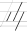 Квазиписьмо предложений с делением на словаЗнакомство с элементами букв:  Квазиписьмо предложений с делением на словаЗнакомство с элементами букв:  Квазиписьмо предложений с делением на словаЗнакомство с элементами букв:  Квазиписьмо предложений с делением на словаЗнакомство с элементами букв:  Квазиписьмо предложений с делением на словаЗнакомство с элементами букв:  Квазиписьмо предложений с делением на словаЗнакомство с элементами букв:  Квазиписьмо предложений с делением на слова101012–1312–1312–1312–1312–1312–1312–1312–1312–1312–13Участвуют в обсуждении иллюстрации к сказке, анализируют образцы элементов букв, находят, на что они похожи, запоминают их название. Обсуждают учебную задачу, определяют начало письма элементов, планируют движение руки при письме и сознательно выполняют их. Обводят элементы в названии картинки, на самой картинке, тренируются в написании элементов по серому шрифту, по штрихам и самостоятельно на строках прописи. Сравнивают написанные элементы с образцом и оценивают исполнение. Обводят рисунки по серому контуру, выбирают элементы для каждого из них, записывают элементы на свободной строке под картинками, контролируют процесс письма, называют новые элементы. Анализируют узоры, выявляют закономерности повторения в них элементов, воспроизводят узоры. Оценивают выполнение работы с точки зрения каллиграфического письма элементов букв.Участвуют в обсуждении иллюстрации к сказке, анализируют образцы элементов букв, находят, на что они похожи, запоминают их название. Обсуждают учебную задачу, определяют начало письма элементов, планируют движение руки при письме и сознательно выполняют их. Обводят элементы в названии картинки, на самой картинке, тренируются в написании элементов по серому шрифту, по штрихам и самостоятельно на строках прописи. Сравнивают написанные элементы с образцом и оценивают исполнение. Обводят рисунки по серому контуру, выбирают элементы для каждого из них, записывают элементы на свободной строке под картинками, контролируют процесс письма, называют новые элементы. Анализируют узоры, выявляют закономерности повторения в них элементов, воспроизводят узоры. Оценивают выполнение работы с точки зрения каллиграфического письма элементов букв.Участвуют в обсуждении иллюстрации к сказке, анализируют образцы элементов букв, находят, на что они похожи, запоминают их название. Обсуждают учебную задачу, определяют начало письма элементов, планируют движение руки при письме и сознательно выполняют их. Обводят элементы в названии картинки, на самой картинке, тренируются в написании элементов по серому шрифту, по штрихам и самостоятельно на строках прописи. Сравнивают написанные элементы с образцом и оценивают исполнение. Обводят рисунки по серому контуру, выбирают элементы для каждого из них, записывают элементы на свободной строке под картинками, контролируют процесс письма, называют новые элементы. Анализируют узоры, выявляют закономерности повторения в них элементов, воспроизводят узоры. Оценивают выполнение работы с точки зрения каллиграфического письма элементов букв.Участвуют в обсуждении иллюстрации к сказке, анализируют образцы элементов букв, находят, на что они похожи, запоминают их название. Обсуждают учебную задачу, определяют начало письма элементов, планируют движение руки при письме и сознательно выполняют их. Обводят элементы в названии картинки, на самой картинке, тренируются в написании элементов по серому шрифту, по штрихам и самостоятельно на строках прописи. Сравнивают написанные элементы с образцом и оценивают исполнение. Обводят рисунки по серому контуру, выбирают элементы для каждого из них, записывают элементы на свободной строке под картинками, контролируют процесс письма, называют новые элементы. Анализируют узоры, выявляют закономерности повторения в них элементов, воспроизводят узоры. Оценивают выполнение работы с точки зрения каллиграфического письма элементов букв.Участвуют в обсуждении иллюстрации к сказке, анализируют образцы элементов букв, находят, на что они похожи, запоминают их название. Обсуждают учебную задачу, определяют начало письма элементов, планируют движение руки при письме и сознательно выполняют их. Обводят элементы в названии картинки, на самой картинке, тренируются в написании элементов по серому шрифту, по штрихам и самостоятельно на строках прописи. Сравнивают написанные элементы с образцом и оценивают исполнение. Обводят рисунки по серому контуру, выбирают элементы для каждого из них, записывают элементы на свободной строке под картинками, контролируют процесс письма, называют новые элементы. Анализируют узоры, выявляют закономерности повторения в них элементов, воспроизводят узоры. Оценивают выполнение работы с точки зрения каллиграфического письма элементов букв.Участвуют в обсуждении иллюстрации к сказке, анализируют образцы элементов букв, находят, на что они похожи, запоминают их название. Обсуждают учебную задачу, определяют начало письма элементов, планируют движение руки при письме и сознательно выполняют их. Обводят элементы в названии картинки, на самой картинке, тренируются в написании элементов по серому шрифту, по штрихам и самостоятельно на строках прописи. Сравнивают написанные элементы с образцом и оценивают исполнение. Обводят рисунки по серому контуру, выбирают элементы для каждого из них, записывают элементы на свободной строке под картинками, контролируют процесс письма, называют новые элементы. Анализируют узоры, выявляют закономерности повторения в них элементов, воспроизводят узоры. Оценивают выполнение работы с точки зрения каллиграфического письма элементов букв.ФонетикаФонетикаФонетикаФонетикаФонетикаФонетикаФонетикаФонетикаФонетикаФонетикаФонетикаФонетикаФонетикаФонетикаФонетикаФонетикаФонетикаФонетикаФонетикаФонетикаФонетикаФонетикаФонетикаФонетикаФонетикаФонетикаФонетикаФонетика6666Знакомство с элементами букв: 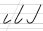 Квазиписьмо слов и предложений с указанием слогов в словахЗнакомство с элементами букв: Квазиписьмо слов и предложений с указанием слогов в словахЗнакомство с элементами букв: Квазиписьмо слов и предложений с указанием слогов в словахЗнакомство с элементами букв: Квазиписьмо слов и предложений с указанием слогов в словахЗнакомство с элементами букв: Квазиписьмо слов и предложений с указанием слогов в словахЗнакомство с элементами букв: Квазиписьмо слов и предложений с указанием слогов в словахЗнакомство с элементами букв: Квазиписьмо слов и предложений с указанием слогов в словах111114–1514–1514–1514–1514–1514–1514–1514–1514–1514–1514–15Кроме действий, названных в описании урока 5: понимают учебные задания, представленные в виде условных обозначений, разграничивают в написанном слове известные и новые элементы, осознают учебную задачу, сравнивают начало письма элементов и движение руки при их письме. Кроме действий, названных в описании урока 5: понимают учебные задания, представленные в виде условных обозначений, разграничивают в написанном слове известные и новые элементы, осознают учебную задачу, сравнивают начало письма элементов и движение руки при их письме. Кроме действий, названных в описании урока 5: понимают учебные задания, представленные в виде условных обозначений, разграничивают в написанном слове известные и новые элементы, осознают учебную задачу, сравнивают начало письма элементов и движение руки при их письме. Кроме действий, названных в описании урока 5: понимают учебные задания, представленные в виде условных обозначений, разграничивают в написанном слове известные и новые элементы, осознают учебную задачу, сравнивают начало письма элементов и движение руки при их письме. Кроме действий, названных в описании урока 5: понимают учебные задания, представленные в виде условных обозначений, разграничивают в написанном слове известные и новые элементы, осознают учебную задачу, сравнивают начало письма элементов и движение руки при их письме. 7777Знакомство с элементами букв:       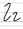 Знакомство с элементами букв:       Знакомство с элементами букв:       Знакомство с элементами букв:       Знакомство с элементами букв:       Знакомство с элементами букв:       Знакомство с элементами букв:       121216–1716–1716–1716–1716–1716–1716–1716–1716–1716–1716–17Кроме действий, названных в описании уроков 5, 6: анализируют слова с точки зрения звукового и слогового состава, соотносят схему слова с названиями нарисованных предметов, определяют слово, «зашифрованное» в схеме. Кроме действий, названных в описании уроков 5, 6: анализируют слова с точки зрения звукового и слогового состава, соотносят схему слова с названиями нарисованных предметов, определяют слово, «зашифрованное» в схеме. Кроме действий, названных в описании уроков 5, 6: анализируют слова с точки зрения звукового и слогового состава, соотносят схему слова с названиями нарисованных предметов, определяют слово, «зашифрованное» в схеме. Кроме действий, названных в описании уроков 5, 6: анализируют слова с точки зрения звукового и слогового состава, соотносят схему слова с названиями нарисованных предметов, определяют слово, «зашифрованное» в схеме. Кроме действий, названных в описании уроков 5, 6: анализируют слова с точки зрения звукового и слогового состава, соотносят схему слова с названиями нарисованных предметов, определяют слово, «зашифрованное» в схеме. 8888Знакомство с элементами букв:    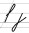 Знакомство с элементами букв:    Знакомство с элементами букв:    Знакомство с элементами букв:    Знакомство с элементами букв:    Знакомство с элементами букв:    Знакомство с элементами букв:    161618–1918–1918–1918–1918–1918–1918–1918–1918–19Кроме действий, названных в описании уроков 5, 6: соотносят звуковые схемы со словами, называющими предметы. Кроме действий, названных в описании уроков 5, 6: соотносят звуковые схемы со словами, называющими предметы. Кроме действий, названных в описании уроков 5, 6: соотносят звуковые схемы со словами, называющими предметы. Кроме действий, названных в описании уроков 5, 6: соотносят звуковые схемы со словами, называющими предметы. Кроме действий, названных в описании уроков 5, 6: соотносят звуковые схемы со словами, называющими предметы. Кроме действий, названных в описании уроков 5, 6: соотносят звуковые схемы со словами, называющими предметы. Кроме действий, названных в описании уроков 5, 6: соотносят звуковые схемы со словами, называющими предметы. 9999Знакомство с элементами букв: 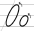 Знакомство с элементами букв: Знакомство с элементами букв: Знакомство с элементами букв: Знакомство с элементами букв: Знакомство с элементами букв: Знакомство с элементами букв: 171720–2120–2120–2120–2120–2120–2120–2120–2120–21См. виды деятельности учащихся в описании уроков 5, 6.См. виды деятельности учащихся в описании уроков 5, 6.См. виды деятельности учащихся в описании уроков 5, 6.См. виды деятельности учащихся в описании уроков 5, 6.См. виды деятельности учащихся в описании уроков 5, 6.См. виды деятельности учащихся в описании уроков 5, 6.См. виды деятельности учащихся в описании уроков 5, 6.10101010Знакомство с элементами букв:  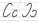 Знакомство с элементами букв:  Знакомство с элементами букв:  Знакомство с элементами букв:  Знакомство с элементами букв:  Знакомство с элементами букв:  Знакомство с элементами букв:  181822–2322–2322–2322–2322–2322–2322–2322–2322–23См. виды деятельности учащихся  в описании  уроков 5, 	См. виды деятельности учащихся  в описании  уроков 5, 	См. виды деятельности учащихся  в описании  уроков 5, 	См. виды деятельности учащихся  в описании  уроков 5, 	См. виды деятельности учащихся  в описании  уроков 5, 	См. виды деятельности учащихся  в описании  уроков 5, 	См. виды деятельности учащихся  в описании  уроков 5, 	11111111Знакомство с элементами букв: 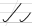 Квази-письмо слов и предложений с указанием в слоговых схемах ударных и безударных гласных		Знакомство с элементами букв: Квази-письмо слов и предложений с указанием в слоговых схемах ударных и безударных гласных		Знакомство с элементами букв: Квази-письмо слов и предложений с указанием в слоговых схемах ударных и безударных гласных		Знакомство с элементами букв: Квази-письмо слов и предложений с указанием в слоговых схемах ударных и безударных гласных		Знакомство с элементами букв: Квази-письмо слов и предложений с указанием в слоговых схемах ударных и безударных гласных		Знакомство с элементами букв: Квази-письмо слов и предложений с указанием в слоговых схемах ударных и безударных гласных		Знакомство с элементами букв: Квази-письмо слов и предложений с указанием в слоговых схемах ударных и безударных гласных		191924–2524–2524–2524–2524–2524–2524–2524–2524–25Кроме действий, названных в описании уроков 5, 6: анализируют слова с точки зрения звукового состава, находят в них ударные и безударные гласные звуки.Кроме действий, названных в описании уроков 5, 6: анализируют слова с точки зрения звукового состава, находят в них ударные и безударные гласные звуки.Кроме действий, названных в описании уроков 5, 6: анализируют слова с точки зрения звукового состава, находят в них ударные и безударные гласные звуки.Кроме действий, названных в описании уроков 5, 6: анализируют слова с точки зрения звукового состава, находят в них ударные и безударные гласные звуки.Кроме действий, названных в описании уроков 5, 6: анализируют слова с точки зрения звукового состава, находят в них ударные и безударные гласные звуки.Кроме действий, названных в описании уроков 5, 6: анализируют слова с точки зрения звукового состава, находят в них ударные и безударные гласные звуки.Кроме действий, названных в описании уроков 5, 6: анализируют слова с точки зрения звукового состава, находят в них ударные и безударные гласные звуки.12121212Знакомство с элементами букв: 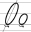 Знакомство с элементами букв: Знакомство с элементами букв: Знакомство с элементами букв: Знакомство с элементами букв: Знакомство с элементами букв: Знакомство с элементами букв: 232326–2726–2726–2726–2726–2726–2726–2726–27Кроме действий, названных в описании уроков 5, 6:наблюдают за смыслоразличительной функцией ударения.Кроме действий, названных в описании уроков 5, 6:наблюдают за смыслоразличительной функцией ударения.Кроме действий, названных в описании уроков 5, 6:наблюдают за смыслоразличительной функцией ударения.Кроме действий, названных в описании уроков 5, 6:наблюдают за смыслоразличительной функцией ударения.Кроме действий, названных в описании уроков 5, 6:наблюдают за смыслоразличительной функцией ударения.Кроме действий, названных в описании уроков 5, 6:наблюдают за смыслоразличительной функцией ударения.Кроме действий, названных в описании уроков 5, 6:наблюдают за смыслоразличительной функцией ударения.Кроме действий, названных в описании уроков 5, 6:наблюдают за смыслоразличительной функцией ударения.13131313Знакомство с нижним соединением элементов букв  Знакомство с нижним соединением элементов букв  Знакомство с нижним соединением элементов букв  Знакомство с нижним соединением элементов букв  Знакомство с нижним соединением элементов букв  Знакомство с нижним соединением элементов букв  Знакомство с нижним соединением элементов букв  242428–2928–2928–2928–2928–2928–2928–2928–29Участвуют в обсуждении рисунков, формулируют учебные задания, представленные условными обозначениями, соотносят схемы и картинки, определяют слова по схемам. Проверяют умение писать изученные элементы, осознают задачу урока, Рассматривают узор из элементов букв и определяют вид соединения. Проверяют применение выведенного способа соединения элементов, слушают информацию учителя о названии этого способа. Анализируют записи в прописи и находят в них новый способ соединения элементов. Обводят по серому шрифту элементы букв с рассмотренным соединением, подбирают элементы к другим элементам, присоединяемым данным способом, осваивают научное название способа соединения элементов. Оценивают свою работу.Участвуют в обсуждении рисунков, формулируют учебные задания, представленные условными обозначениями, соотносят схемы и картинки, определяют слова по схемам. Проверяют умение писать изученные элементы, осознают задачу урока, Рассматривают узор из элементов букв и определяют вид соединения. Проверяют применение выведенного способа соединения элементов, слушают информацию учителя о названии этого способа. Анализируют записи в прописи и находят в них новый способ соединения элементов. Обводят по серому шрифту элементы букв с рассмотренным соединением, подбирают элементы к другим элементам, присоединяемым данным способом, осваивают научное название способа соединения элементов. Оценивают свою работу.Участвуют в обсуждении рисунков, формулируют учебные задания, представленные условными обозначениями, соотносят схемы и картинки, определяют слова по схемам. Проверяют умение писать изученные элементы, осознают задачу урока, Рассматривают узор из элементов букв и определяют вид соединения. Проверяют применение выведенного способа соединения элементов, слушают информацию учителя о названии этого способа. Анализируют записи в прописи и находят в них новый способ соединения элементов. Обводят по серому шрифту элементы букв с рассмотренным соединением, подбирают элементы к другим элементам, присоединяемым данным способом, осваивают научное название способа соединения элементов. Оценивают свою работу.Участвуют в обсуждении рисунков, формулируют учебные задания, представленные условными обозначениями, соотносят схемы и картинки, определяют слова по схемам. Проверяют умение писать изученные элементы, осознают задачу урока, Рассматривают узор из элементов букв и определяют вид соединения. Проверяют применение выведенного способа соединения элементов, слушают информацию учителя о названии этого способа. Анализируют записи в прописи и находят в них новый способ соединения элементов. Обводят по серому шрифту элементы букв с рассмотренным соединением, подбирают элементы к другим элементам, присоединяемым данным способом, осваивают научное название способа соединения элементов. Оценивают свою работу.Участвуют в обсуждении рисунков, формулируют учебные задания, представленные условными обозначениями, соотносят схемы и картинки, определяют слова по схемам. Проверяют умение писать изученные элементы, осознают задачу урока, Рассматривают узор из элементов букв и определяют вид соединения. Проверяют применение выведенного способа соединения элементов, слушают информацию учителя о названии этого способа. Анализируют записи в прописи и находят в них новый способ соединения элементов. Обводят по серому шрифту элементы букв с рассмотренным соединением, подбирают элементы к другим элементам, присоединяемым данным способом, осваивают научное название способа соединения элементов. Оценивают свою работу.Участвуют в обсуждении рисунков, формулируют учебные задания, представленные условными обозначениями, соотносят схемы и картинки, определяют слова по схемам. Проверяют умение писать изученные элементы, осознают задачу урока, Рассматривают узор из элементов букв и определяют вид соединения. Проверяют применение выведенного способа соединения элементов, слушают информацию учителя о названии этого способа. Анализируют записи в прописи и находят в них новый способ соединения элементов. Обводят по серому шрифту элементы букв с рассмотренным соединением, подбирают элементы к другим элементам, присоединяемым данным способом, осваивают научное название способа соединения элементов. Оценивают свою работу.Участвуют в обсуждении рисунков, формулируют учебные задания, представленные условными обозначениями, соотносят схемы и картинки, определяют слова по схемам. Проверяют умение писать изученные элементы, осознают задачу урока, Рассматривают узор из элементов букв и определяют вид соединения. Проверяют применение выведенного способа соединения элементов, слушают информацию учителя о названии этого способа. Анализируют записи в прописи и находят в них новый способ соединения элементов. Обводят по серому шрифту элементы букв с рассмотренным соединением, подбирают элементы к другим элементам, присоединяемым данным способом, осваивают научное название способа соединения элементов. Оценивают свою работу.Участвуют в обсуждении рисунков, формулируют учебные задания, представленные условными обозначениями, соотносят схемы и картинки, определяют слова по схемам. Проверяют умение писать изученные элементы, осознают задачу урока, Рассматривают узор из элементов букв и определяют вид соединения. Проверяют применение выведенного способа соединения элементов, слушают информацию учителя о названии этого способа. Анализируют записи в прописи и находят в них новый способ соединения элементов. Обводят по серому шрифту элементы букв с рассмотренным соединением, подбирают элементы к другим элементам, присоединяемым данным способом, осваивают научное название способа соединения элементов. Оценивают свою работу.14141414Знакомство со средним соединением элементов буквЗнакомство со средним соединением элементов буквЗнакомство со средним соединением элементов буквЗнакомство со средним соединением элементов буквЗнакомство со средним соединением элементов буквЗнакомство со средним соединением элементов буквЗнакомство со средним соединением элементов букв252530–3130–3130–3130–3130–3130–3130–31Определяют слово по звуковой модели, находят и обводят знакомые соединения элементов букв. Анализируют запись под картинкой с точки зрения других соединений элементов букв, совместно с учителем  ставят учебную задачу урока. Рассматривают узор, выводят новый способ соединения элементов букв, применяют его при выполнении различных заданий. Осваивают научное название способа соединения элементов и оценивают свою работу.Определяют слово по звуковой модели, находят и обводят знакомые соединения элементов букв. Анализируют запись под картинкой с точки зрения других соединений элементов букв, совместно с учителем  ставят учебную задачу урока. Рассматривают узор, выводят новый способ соединения элементов букв, применяют его при выполнении различных заданий. Осваивают научное название способа соединения элементов и оценивают свою работу.Определяют слово по звуковой модели, находят и обводят знакомые соединения элементов букв. Анализируют запись под картинкой с точки зрения других соединений элементов букв, совместно с учителем  ставят учебную задачу урока. Рассматривают узор, выводят новый способ соединения элементов букв, применяют его при выполнении различных заданий. Осваивают научное название способа соединения элементов и оценивают свою работу.Определяют слово по звуковой модели, находят и обводят знакомые соединения элементов букв. Анализируют запись под картинкой с точки зрения других соединений элементов букв, совместно с учителем  ставят учебную задачу урока. Рассматривают узор, выводят новый способ соединения элементов букв, применяют его при выполнении различных заданий. Осваивают научное название способа соединения элементов и оценивают свою работу.Определяют слово по звуковой модели, находят и обводят знакомые соединения элементов букв. Анализируют запись под картинкой с точки зрения других соединений элементов букв, совместно с учителем  ставят учебную задачу урока. Рассматривают узор, выводят новый способ соединения элементов букв, применяют его при выполнении различных заданий. Осваивают научное название способа соединения элементов и оценивают свою работу.Определяют слово по звуковой модели, находят и обводят знакомые соединения элементов букв. Анализируют запись под картинкой с точки зрения других соединений элементов букв, совместно с учителем  ставят учебную задачу урока. Рассматривают узор, выводят новый способ соединения элементов букв, применяют его при выполнении различных заданий. Осваивают научное название способа соединения элементов и оценивают свою работу.Определяют слово по звуковой модели, находят и обводят знакомые соединения элементов букв. Анализируют запись под картинкой с точки зрения других соединений элементов букв, совместно с учителем  ставят учебную задачу урока. Рассматривают узор, выводят новый способ соединения элементов букв, применяют его при выполнении различных заданий. Осваивают научное название способа соединения элементов и оценивают свою работу.Определяют слово по звуковой модели, находят и обводят знакомые соединения элементов букв. Анализируют запись под картинкой с точки зрения других соединений элементов букв, совместно с учителем  ставят учебную задачу урока. Рассматривают узор, выводят новый способ соединения элементов букв, применяют его при выполнении различных заданий. Осваивают научное название способа соединения элементов и оценивают свою работу.Определяют слово по звуковой модели, находят и обводят знакомые соединения элементов букв. Анализируют запись под картинкой с точки зрения других соединений элементов букв, совместно с учителем  ставят учебную задачу урока. Рассматривают узор, выводят новый способ соединения элементов букв, применяют его при выполнении различных заданий. Осваивают научное название способа соединения элементов и оценивают свою работу.15151515Знакомство с верхним соединением элементов буквЗнакомство с верхним соединением элементов буквЗнакомство с верхним соединением элементов буквЗнакомство с верхним соединением элементов буквЗнакомство с верхним соединением элементов буквЗнакомство с верхним соединением элементов буквЗнакомство с верхним соединением элементов букв262632–3332–3332–3332–3332–3332–3332–33Узнают слово по звуковой схеме, анализируют запись под картинкой, разграничивают в ней  знакомые и новый способ соединения элементов букв, вместе с учителем формулируют учебную задачу урока. Рассматривают узор, выводят новый способ соединения элементов букв,  сознательно применяют его при выполнении различных заданий. Осваивают научное название способа соединения элементов и оценивают свою работу.                                                                                                                 Узнают слово по звуковой схеме, анализируют запись под картинкой, разграничивают в ней  знакомые и новый способ соединения элементов букв, вместе с учителем формулируют учебную задачу урока. Рассматривают узор, выводят новый способ соединения элементов букв,  сознательно применяют его при выполнении различных заданий. Осваивают научное название способа соединения элементов и оценивают свою работу.                                                                                                                 Узнают слово по звуковой схеме, анализируют запись под картинкой, разграничивают в ней  знакомые и новый способ соединения элементов букв, вместе с учителем формулируют учебную задачу урока. Рассматривают узор, выводят новый способ соединения элементов букв,  сознательно применяют его при выполнении различных заданий. Осваивают научное название способа соединения элементов и оценивают свою работу.                                                                                                                 Узнают слово по звуковой схеме, анализируют запись под картинкой, разграничивают в ней  знакомые и новый способ соединения элементов букв, вместе с учителем формулируют учебную задачу урока. Рассматривают узор, выводят новый способ соединения элементов букв,  сознательно применяют его при выполнении различных заданий. Осваивают научное название способа соединения элементов и оценивают свою работу.                                                                                                                 Узнают слово по звуковой схеме, анализируют запись под картинкой, разграничивают в ней  знакомые и новый способ соединения элементов букв, вместе с учителем формулируют учебную задачу урока. Рассматривают узор, выводят новый способ соединения элементов букв,  сознательно применяют его при выполнении различных заданий. Осваивают научное название способа соединения элементов и оценивают свою работу.                                                                                                                 Узнают слово по звуковой схеме, анализируют запись под картинкой, разграничивают в ней  знакомые и новый способ соединения элементов букв, вместе с учителем формулируют учебную задачу урока. Рассматривают узор, выводят новый способ соединения элементов букв,  сознательно применяют его при выполнении различных заданий. Осваивают научное название способа соединения элементов и оценивают свою работу.                                                                                                                 Узнают слово по звуковой схеме, анализируют запись под картинкой, разграничивают в ней  знакомые и новый способ соединения элементов букв, вместе с учителем формулируют учебную задачу урока. Рассматривают узор, выводят новый способ соединения элементов букв,  сознательно применяют его при выполнении различных заданий. Осваивают научное название способа соединения элементов и оценивают свою работу.                                                                                                                 Узнают слово по звуковой схеме, анализируют запись под картинкой, разграничивают в ней  знакомые и новый способ соединения элементов букв, вместе с учителем формулируют учебную задачу урока. Рассматривают узор, выводят новый способ соединения элементов букв,  сознательно применяют его при выполнении различных заданий. Осваивают научное название способа соединения элементов и оценивают свою работу.                                                                                                                 Узнают слово по звуковой схеме, анализируют запись под картинкой, разграничивают в ней  знакомые и новый способ соединения элементов букв, вместе с учителем формулируют учебную задачу урока. Рассматривают узор, выводят новый способ соединения элементов букв,  сознательно применяют его при выполнении различных заданий. Осваивают научное название способа соединения элементов и оценивают свою работу.                                                                                                                 16161616Знакомство с верхним соединением элементов букв: продолжениеЗнакомство с верхним соединением элементов букв: продолжениеЗнакомство с верхним соединением элементов букв: продолжениеЗнакомство с верхним соединением элементов букв: продолжениеЗнакомство с верхним соединением элементов букв: продолжениеЗнакомство с верхним соединением элементов букв: продолжениеЗнакомство с верхним соединением элементов букв: продолжение303034–3534–3534–3534–3534–3534–3534–35См. виды деятельности учащихся в  описании уроков 13, 14.См. виды деятельности учащихся в  описании уроков 13, 14.См. виды деятельности учащихся в  описании уроков 13, 14.См. виды деятельности учащихся в  описании уроков 13, 14.См. виды деятельности учащихся в  описании уроков 13, 14.См. виды деятельности учащихся в  описании уроков 13, 14.См. виды деятельности учащихся в  описании уроков 13, 14.См. виды деятельности учащихся в  описании уроков 13, 14.См. виды деятельности учащихся в  описании уроков 13, 14.17171717Знакомство с верхним соединением элементов букв: продолжениеЗнакомство с верхним соединением элементов букв: продолжениеЗнакомство с верхним соединением элементов букв: продолжениеЗнакомство с верхним соединением элементов букв: продолжениеЗнакомство с верхним соединением элементов букв: продолжениеЗнакомство с верхним соединением элементов букв: продолжениеЗнакомство с верхним соединением элементов букв: продолжение1136–3736–3736–3736–3736–3736–37См. виды деятельности учащихся в описании уроков 13, 14.См. виды деятельности учащихся в описании уроков 13, 14.См. виды деятельности учащихся в описании уроков 13, 14.См. виды деятельности учащихся в описании уроков 13, 14.См. виды деятельности учащихся в описании уроков 13, 14.См. виды деятельности учащихся в описании уроков 13, 14.См. виды деятельности учащихся в описании уроков 13, 14.См. виды деятельности учащихся в описании уроков 13, 14.См. виды деятельности учащихся в описании уроков 13, 14.См. виды деятельности учащихся в описании уроков 13, 14.18181818Обобщение: виды соединений элементов букв – нижнее, верхнее, среднееОбобщение: виды соединений элементов букв – нижнее, верхнее, среднееОбобщение: виды соединений элементов букв – нижнее, верхнее, среднееОбобщение: виды соединений элементов букв – нижнее, верхнее, среднееОбобщение: виды соединений элементов букв – нижнее, верхнее, среднееОбобщение: виды соединений элементов букв – нижнее, верхнее, среднееОбобщение: виды соединений элементов букв – нижнее, верхнее, среднее2238–3938–3938–3938–3938–3938–39Участвуют в обсуждении рисунков, уточняют значения слов, соотносят схемы и картинки, узнают слова по схемам. Анализируют узоры и обобщают способы соединения элементов букв. Находят в записи под картинкой изученные соединения элементов букв и проверяют умение пользоваться ими. Осознают задачи дальнейшей работы.Участвуют в обсуждении рисунков, уточняют значения слов, соотносят схемы и картинки, узнают слова по схемам. Анализируют узоры и обобщают способы соединения элементов букв. Находят в записи под картинкой изученные соединения элементов букв и проверяют умение пользоваться ими. Осознают задачи дальнейшей работы.Участвуют в обсуждении рисунков, уточняют значения слов, соотносят схемы и картинки, узнают слова по схемам. Анализируют узоры и обобщают способы соединения элементов букв. Находят в записи под картинкой изученные соединения элементов букв и проверяют умение пользоваться ими. Осознают задачи дальнейшей работы.Участвуют в обсуждении рисунков, уточняют значения слов, соотносят схемы и картинки, узнают слова по схемам. Анализируют узоры и обобщают способы соединения элементов букв. Находят в записи под картинкой изученные соединения элементов букв и проверяют умение пользоваться ими. Осознают задачи дальнейшей работы.Участвуют в обсуждении рисунков, уточняют значения слов, соотносят схемы и картинки, узнают слова по схемам. Анализируют узоры и обобщают способы соединения элементов букв. Находят в записи под картинкой изученные соединения элементов букв и проверяют умение пользоваться ими. Осознают задачи дальнейшей работы.Участвуют в обсуждении рисунков, уточняют значения слов, соотносят схемы и картинки, узнают слова по схемам. Анализируют узоры и обобщают способы соединения элементов букв. Находят в записи под картинкой изученные соединения элементов букв и проверяют умение пользоваться ими. Осознают задачи дальнейшей работы.Участвуют в обсуждении рисунков, уточняют значения слов, соотносят схемы и картинки, узнают слова по схемам. Анализируют узоры и обобщают способы соединения элементов букв. Находят в записи под картинкой изученные соединения элементов букв и проверяют умение пользоваться ими. Осознают задачи дальнейшей работы.Участвуют в обсуждении рисунков, уточняют значения слов, соотносят схемы и картинки, узнают слова по схемам. Анализируют узоры и обобщают способы соединения элементов букв. Находят в записи под картинкой изученные соединения элементов букв и проверяют умение пользоваться ими. Осознают задачи дальнейшей работы.Участвуют в обсуждении рисунков, уточняют значения слов, соотносят схемы и картинки, узнают слова по схемам. Анализируют узоры и обобщают способы соединения элементов букв. Находят в записи под картинкой изученные соединения элементов букв и проверяют умение пользоваться ими. Осознают задачи дальнейшей работы.Участвуют в обсуждении рисунков, уточняют значения слов, соотносят схемы и картинки, узнают слова по схемам. Анализируют узоры и обобщают способы соединения элементов букв. Находят в записи под картинкой изученные соединения элементов букв и проверяют умение пользоваться ими. Осознают задачи дальнейшей работы.Основной период1-я четверть Основной период1-я четверть Основной период1-я четверть Основной период1-я четверть Основной период1-я четверть Основной период1-я четверть Основной период1-я четверть Основной период1-я четверть Основной период1-я четверть Основной период1-я четверть Основной период1-я четверть Основной период1-я четверть Основной период1-я четверть Основной период1-я четверть Основной период1-я четверть Основной период1-я четверть Основной период1-я четверть Основной период1-я четверть Основной период1-я четверть Основной период1-я четверть Основной период1-я четверть Основной период1-я четверть Основной период1-я четверть Основной период1-я четверть Основной период1-я четверть Основной период1-я четверть Основной период1-я четверть Основной период1-я четверть Основной период1-я четверть Формируемые умения/личностные качества (планируемые результатыобучения)Формируемые умения/личностные качества (планируемые результатыобучения)Формируемые умения/личностные качества (планируемые результатыобучения)Формируемые умения/личностные качества (планируемые результатыобучения)Формируемые умения/личностные качества (планируемые результатыобучения)Формируемые умения/личностные качества (планируемые результатыобучения)Формируемые умения/личностные качества (планируемые результатыобучения)предметные уменияпредметные уменияпредметные уменияпредметные уменияпредметные уменияпредметные уменияпредметные уменияпредметные уменияПравильно называть буквы, соотносить их со звуками, выделять и характеризовать звуки по всем освоенным  признакам; различать звуки и буквы. Применять нормы графики при чтении (владеть правилами чтения).    Читать правильно и плавно по слогам и целыми словами; готовиться к чтению трудных по структуре слов; понимать прочитанное, участвовать в его обсуждении.  Создавать высказывания на основе различных источников. Выделять из потока речи предложения, по интонации определять их количество; членить предложения на слова. Замечать незнакомые слова, спрашивать об их значении. Составлять предложения на основе различных источников.  Соблюдать гигиенические требования к процессу письма. Правильно писать и соединять буквы, применять правила графики при письме. Находить «опасные при письме места» по освоенным признакам; списывать и писать под диктовку, выполняя предписываемый способ действия; применять изученные орфографические (без термина) правила.  Правильно называть буквы, соотносить их со звуками, выделять и характеризовать звуки по всем освоенным  признакам; различать звуки и буквы. Применять нормы графики при чтении (владеть правилами чтения).    Читать правильно и плавно по слогам и целыми словами; готовиться к чтению трудных по структуре слов; понимать прочитанное, участвовать в его обсуждении.  Создавать высказывания на основе различных источников. Выделять из потока речи предложения, по интонации определять их количество; членить предложения на слова. Замечать незнакомые слова, спрашивать об их значении. Составлять предложения на основе различных источников.  Соблюдать гигиенические требования к процессу письма. Правильно писать и соединять буквы, применять правила графики при письме. Находить «опасные при письме места» по освоенным признакам; списывать и писать под диктовку, выполняя предписываемый способ действия; применять изученные орфографические (без термина) правила.  Правильно называть буквы, соотносить их со звуками, выделять и характеризовать звуки по всем освоенным  признакам; различать звуки и буквы. Применять нормы графики при чтении (владеть правилами чтения).    Читать правильно и плавно по слогам и целыми словами; готовиться к чтению трудных по структуре слов; понимать прочитанное, участвовать в его обсуждении.  Создавать высказывания на основе различных источников. Выделять из потока речи предложения, по интонации определять их количество; членить предложения на слова. Замечать незнакомые слова, спрашивать об их значении. Составлять предложения на основе различных источников.  Соблюдать гигиенические требования к процессу письма. Правильно писать и соединять буквы, применять правила графики при письме. Находить «опасные при письме места» по освоенным признакам; списывать и писать под диктовку, выполняя предписываемый способ действия; применять изученные орфографические (без термина) правила.  Правильно называть буквы, соотносить их со звуками, выделять и характеризовать звуки по всем освоенным  признакам; различать звуки и буквы. Применять нормы графики при чтении (владеть правилами чтения).    Читать правильно и плавно по слогам и целыми словами; готовиться к чтению трудных по структуре слов; понимать прочитанное, участвовать в его обсуждении.  Создавать высказывания на основе различных источников. Выделять из потока речи предложения, по интонации определять их количество; членить предложения на слова. Замечать незнакомые слова, спрашивать об их значении. Составлять предложения на основе различных источников.  Соблюдать гигиенические требования к процессу письма. Правильно писать и соединять буквы, применять правила графики при письме. Находить «опасные при письме места» по освоенным признакам; списывать и писать под диктовку, выполняя предписываемый способ действия; применять изученные орфографические (без термина) правила.  Правильно называть буквы, соотносить их со звуками, выделять и характеризовать звуки по всем освоенным  признакам; различать звуки и буквы. Применять нормы графики при чтении (владеть правилами чтения).    Читать правильно и плавно по слогам и целыми словами; готовиться к чтению трудных по структуре слов; понимать прочитанное, участвовать в его обсуждении.  Создавать высказывания на основе различных источников. Выделять из потока речи предложения, по интонации определять их количество; членить предложения на слова. Замечать незнакомые слова, спрашивать об их значении. Составлять предложения на основе различных источников.  Соблюдать гигиенические требования к процессу письма. Правильно писать и соединять буквы, применять правила графики при письме. Находить «опасные при письме места» по освоенным признакам; списывать и писать под диктовку, выполняя предписываемый способ действия; применять изученные орфографические (без термина) правила.  Правильно называть буквы, соотносить их со звуками, выделять и характеризовать звуки по всем освоенным  признакам; различать звуки и буквы. Применять нормы графики при чтении (владеть правилами чтения).    Читать правильно и плавно по слогам и целыми словами; готовиться к чтению трудных по структуре слов; понимать прочитанное, участвовать в его обсуждении.  Создавать высказывания на основе различных источников. Выделять из потока речи предложения, по интонации определять их количество; членить предложения на слова. Замечать незнакомые слова, спрашивать об их значении. Составлять предложения на основе различных источников.  Соблюдать гигиенические требования к процессу письма. Правильно писать и соединять буквы, применять правила графики при письме. Находить «опасные при письме места» по освоенным признакам; списывать и писать под диктовку, выполняя предписываемый способ действия; применять изученные орфографические (без термина) правила.  Правильно называть буквы, соотносить их со звуками, выделять и характеризовать звуки по всем освоенным  признакам; различать звуки и буквы. Применять нормы графики при чтении (владеть правилами чтения).    Читать правильно и плавно по слогам и целыми словами; готовиться к чтению трудных по структуре слов; понимать прочитанное, участвовать в его обсуждении.  Создавать высказывания на основе различных источников. Выделять из потока речи предложения, по интонации определять их количество; членить предложения на слова. Замечать незнакомые слова, спрашивать об их значении. Составлять предложения на основе различных источников.  Соблюдать гигиенические требования к процессу письма. Правильно писать и соединять буквы, применять правила графики при письме. Находить «опасные при письме места» по освоенным признакам; списывать и писать под диктовку, выполняя предписываемый способ действия; применять изученные орфографические (без термина) правила.  Правильно называть буквы, соотносить их со звуками, выделять и характеризовать звуки по всем освоенным  признакам; различать звуки и буквы. Применять нормы графики при чтении (владеть правилами чтения).    Читать правильно и плавно по слогам и целыми словами; готовиться к чтению трудных по структуре слов; понимать прочитанное, участвовать в его обсуждении.  Создавать высказывания на основе различных источников. Выделять из потока речи предложения, по интонации определять их количество; членить предложения на слова. Замечать незнакомые слова, спрашивать об их значении. Составлять предложения на основе различных источников.  Соблюдать гигиенические требования к процессу письма. Правильно писать и соединять буквы, применять правила графики при письме. Находить «опасные при письме места» по освоенным признакам; списывать и писать под диктовку, выполняя предписываемый способ действия; применять изученные орфографические (без термина) правила.  Правильно называть буквы, соотносить их со звуками, выделять и характеризовать звуки по всем освоенным  признакам; различать звуки и буквы. Применять нормы графики при чтении (владеть правилами чтения).    Читать правильно и плавно по слогам и целыми словами; готовиться к чтению трудных по структуре слов; понимать прочитанное, участвовать в его обсуждении.  Создавать высказывания на основе различных источников. Выделять из потока речи предложения, по интонации определять их количество; членить предложения на слова. Замечать незнакомые слова, спрашивать об их значении. Составлять предложения на основе различных источников.  Соблюдать гигиенические требования к процессу письма. Правильно писать и соединять буквы, применять правила графики при письме. Находить «опасные при письме места» по освоенным признакам; списывать и писать под диктовку, выполняя предписываемый способ действия; применять изученные орфографические (без термина) правила.  Правильно называть буквы, соотносить их со звуками, выделять и характеризовать звуки по всем освоенным  признакам; различать звуки и буквы. Применять нормы графики при чтении (владеть правилами чтения).    Читать правильно и плавно по слогам и целыми словами; готовиться к чтению трудных по структуре слов; понимать прочитанное, участвовать в его обсуждении.  Создавать высказывания на основе различных источников. Выделять из потока речи предложения, по интонации определять их количество; членить предложения на слова. Замечать незнакомые слова, спрашивать об их значении. Составлять предложения на основе различных источников.  Соблюдать гигиенические требования к процессу письма. Правильно писать и соединять буквы, применять правила графики при письме. Находить «опасные при письме места» по освоенным признакам; списывать и писать под диктовку, выполняя предписываемый способ действия; применять изученные орфографические (без термина) правила.  Правильно называть буквы, соотносить их со звуками, выделять и характеризовать звуки по всем освоенным  признакам; различать звуки и буквы. Применять нормы графики при чтении (владеть правилами чтения).    Читать правильно и плавно по слогам и целыми словами; готовиться к чтению трудных по структуре слов; понимать прочитанное, участвовать в его обсуждении.  Создавать высказывания на основе различных источников. Выделять из потока речи предложения, по интонации определять их количество; членить предложения на слова. Замечать незнакомые слова, спрашивать об их значении. Составлять предложения на основе различных источников.  Соблюдать гигиенические требования к процессу письма. Правильно писать и соединять буквы, применять правила графики при письме. Находить «опасные при письме места» по освоенным признакам; списывать и писать под диктовку, выполняя предписываемый способ действия; применять изученные орфографические (без термина) правила.  Правильно называть буквы, соотносить их со звуками, выделять и характеризовать звуки по всем освоенным  признакам; различать звуки и буквы. Применять нормы графики при чтении (владеть правилами чтения).    Читать правильно и плавно по слогам и целыми словами; готовиться к чтению трудных по структуре слов; понимать прочитанное, участвовать в его обсуждении.  Создавать высказывания на основе различных источников. Выделять из потока речи предложения, по интонации определять их количество; членить предложения на слова. Замечать незнакомые слова, спрашивать об их значении. Составлять предложения на основе различных источников.  Соблюдать гигиенические требования к процессу письма. Правильно писать и соединять буквы, применять правила графики при письме. Находить «опасные при письме места» по освоенным признакам; списывать и писать под диктовку, выполняя предписываемый способ действия; применять изученные орфографические (без термина) правила.  Правильно называть буквы, соотносить их со звуками, выделять и характеризовать звуки по всем освоенным  признакам; различать звуки и буквы. Применять нормы графики при чтении (владеть правилами чтения).    Читать правильно и плавно по слогам и целыми словами; готовиться к чтению трудных по структуре слов; понимать прочитанное, участвовать в его обсуждении.  Создавать высказывания на основе различных источников. Выделять из потока речи предложения, по интонации определять их количество; членить предложения на слова. Замечать незнакомые слова, спрашивать об их значении. Составлять предложения на основе различных источников.  Соблюдать гигиенические требования к процессу письма. Правильно писать и соединять буквы, применять правила графики при письме. Находить «опасные при письме места» по освоенным признакам; списывать и писать под диктовку, выполняя предписываемый способ действия; применять изученные орфографические (без термина) правила.  Правильно называть буквы, соотносить их со звуками, выделять и характеризовать звуки по всем освоенным  признакам; различать звуки и буквы. Применять нормы графики при чтении (владеть правилами чтения).    Читать правильно и плавно по слогам и целыми словами; готовиться к чтению трудных по структуре слов; понимать прочитанное, участвовать в его обсуждении.  Создавать высказывания на основе различных источников. Выделять из потока речи предложения, по интонации определять их количество; членить предложения на слова. Замечать незнакомые слова, спрашивать об их значении. Составлять предложения на основе различных источников.  Соблюдать гигиенические требования к процессу письма. Правильно писать и соединять буквы, применять правила графики при письме. Находить «опасные при письме места» по освоенным признакам; списывать и писать под диктовку, выполняя предписываемый способ действия; применять изученные орфографические (без термина) правила.  Формируемые умения/личностные качества (планируемые результатыобучения)Формируемые умения/личностные качества (планируемые результатыобучения)Формируемые умения/личностные качества (планируемые результатыобучения)Формируемые умения/личностные качества (планируемые результатыобучения)Формируемые умения/личностные качества (планируемые результатыобучения)Формируемые умения/личностные качества (планируемые результатыобучения)Формируемые умения/личностные качества (планируемые результатыобучения)универсальные учебные действияуниверсальные учебные действияуниверсальные учебные действияуниверсальные учебные действияуниверсальные учебные действияуниверсальные учебные действияуниверсальные учебные действияуниверсальные учебные действия- Положительное отношение к урокам обучения грамоте, интерес к работе по букварю и прописям, к выполняемым заданиям; желание научиться читать и писать и готовность выполнять для этого учебные действия. Желание быть аккуратным, исполнительным, стремление к положительным результатам труда. (Л.)- Узнавать и понимать учебную задачу, учитывать выделенные учителем ориентиры действия; понимать и принимать инструкции и советы учителя; коллективно планировать действия для решения учебных задач, выполнять их, применяя осваиваемые способы действия; использовать речь для регуляции своих действий, выполнять некоторые в громкоречевой форме. Различать способ действия и результат, оценивать последний; адекватно воспринимать оценку учителя. (Р.)- Ориентироваться на странице букваря и прописей; понимать задания, представленные в словесной и модельной форме. Читать и понимать прочитанное; извлекать требуемые сведения, работать с информацией, представленной в словесной форме. Понимать информацию, представленную в изобразительной и схематичной форме, переводить её в словесную. (П-1.) Осуществлять наблюдение, анализ, синтез, сравнение, группировку, классификацию по указанным и коллективно выявленным параметрам; моделировать, конструировать, совместно  делать умозаключения, обобщения. (П-2.)- Участвовать в коллективной беседе, разыгрывать диалоги, соблюдать правила общения. Отвечать на вопросы, задавать свои, формулировать мысли, высказывать суждения, слушать чужие. Проявлять доброжелательное отношение к одноклассникам. (К.)- Положительное отношение к урокам обучения грамоте, интерес к работе по букварю и прописям, к выполняемым заданиям; желание научиться читать и писать и готовность выполнять для этого учебные действия. Желание быть аккуратным, исполнительным, стремление к положительным результатам труда. (Л.)- Узнавать и понимать учебную задачу, учитывать выделенные учителем ориентиры действия; понимать и принимать инструкции и советы учителя; коллективно планировать действия для решения учебных задач, выполнять их, применяя осваиваемые способы действия; использовать речь для регуляции своих действий, выполнять некоторые в громкоречевой форме. Различать способ действия и результат, оценивать последний; адекватно воспринимать оценку учителя. (Р.)- Ориентироваться на странице букваря и прописей; понимать задания, представленные в словесной и модельной форме. Читать и понимать прочитанное; извлекать требуемые сведения, работать с информацией, представленной в словесной форме. Понимать информацию, представленную в изобразительной и схематичной форме, переводить её в словесную. (П-1.) Осуществлять наблюдение, анализ, синтез, сравнение, группировку, классификацию по указанным и коллективно выявленным параметрам; моделировать, конструировать, совместно  делать умозаключения, обобщения. (П-2.)- Участвовать в коллективной беседе, разыгрывать диалоги, соблюдать правила общения. Отвечать на вопросы, задавать свои, формулировать мысли, высказывать суждения, слушать чужие. Проявлять доброжелательное отношение к одноклассникам. (К.)- Положительное отношение к урокам обучения грамоте, интерес к работе по букварю и прописям, к выполняемым заданиям; желание научиться читать и писать и готовность выполнять для этого учебные действия. Желание быть аккуратным, исполнительным, стремление к положительным результатам труда. (Л.)- Узнавать и понимать учебную задачу, учитывать выделенные учителем ориентиры действия; понимать и принимать инструкции и советы учителя; коллективно планировать действия для решения учебных задач, выполнять их, применяя осваиваемые способы действия; использовать речь для регуляции своих действий, выполнять некоторые в громкоречевой форме. Различать способ действия и результат, оценивать последний; адекватно воспринимать оценку учителя. (Р.)- Ориентироваться на странице букваря и прописей; понимать задания, представленные в словесной и модельной форме. Читать и понимать прочитанное; извлекать требуемые сведения, работать с информацией, представленной в словесной форме. Понимать информацию, представленную в изобразительной и схематичной форме, переводить её в словесную. (П-1.) Осуществлять наблюдение, анализ, синтез, сравнение, группировку, классификацию по указанным и коллективно выявленным параметрам; моделировать, конструировать, совместно  делать умозаключения, обобщения. (П-2.)- Участвовать в коллективной беседе, разыгрывать диалоги, соблюдать правила общения. Отвечать на вопросы, задавать свои, формулировать мысли, высказывать суждения, слушать чужие. Проявлять доброжелательное отношение к одноклассникам. (К.)- Положительное отношение к урокам обучения грамоте, интерес к работе по букварю и прописям, к выполняемым заданиям; желание научиться читать и писать и готовность выполнять для этого учебные действия. Желание быть аккуратным, исполнительным, стремление к положительным результатам труда. (Л.)- Узнавать и понимать учебную задачу, учитывать выделенные учителем ориентиры действия; понимать и принимать инструкции и советы учителя; коллективно планировать действия для решения учебных задач, выполнять их, применяя осваиваемые способы действия; использовать речь для регуляции своих действий, выполнять некоторые в громкоречевой форме. Различать способ действия и результат, оценивать последний; адекватно воспринимать оценку учителя. (Р.)- Ориентироваться на странице букваря и прописей; понимать задания, представленные в словесной и модельной форме. Читать и понимать прочитанное; извлекать требуемые сведения, работать с информацией, представленной в словесной форме. Понимать информацию, представленную в изобразительной и схематичной форме, переводить её в словесную. (П-1.) Осуществлять наблюдение, анализ, синтез, сравнение, группировку, классификацию по указанным и коллективно выявленным параметрам; моделировать, конструировать, совместно  делать умозаключения, обобщения. (П-2.)- Участвовать в коллективной беседе, разыгрывать диалоги, соблюдать правила общения. Отвечать на вопросы, задавать свои, формулировать мысли, высказывать суждения, слушать чужие. Проявлять доброжелательное отношение к одноклассникам. (К.)- Положительное отношение к урокам обучения грамоте, интерес к работе по букварю и прописям, к выполняемым заданиям; желание научиться читать и писать и готовность выполнять для этого учебные действия. Желание быть аккуратным, исполнительным, стремление к положительным результатам труда. (Л.)- Узнавать и понимать учебную задачу, учитывать выделенные учителем ориентиры действия; понимать и принимать инструкции и советы учителя; коллективно планировать действия для решения учебных задач, выполнять их, применяя осваиваемые способы действия; использовать речь для регуляции своих действий, выполнять некоторые в громкоречевой форме. Различать способ действия и результат, оценивать последний; адекватно воспринимать оценку учителя. (Р.)- Ориентироваться на странице букваря и прописей; понимать задания, представленные в словесной и модельной форме. Читать и понимать прочитанное; извлекать требуемые сведения, работать с информацией, представленной в словесной форме. Понимать информацию, представленную в изобразительной и схематичной форме, переводить её в словесную. (П-1.) Осуществлять наблюдение, анализ, синтез, сравнение, группировку, классификацию по указанным и коллективно выявленным параметрам; моделировать, конструировать, совместно  делать умозаключения, обобщения. (П-2.)- Участвовать в коллективной беседе, разыгрывать диалоги, соблюдать правила общения. Отвечать на вопросы, задавать свои, формулировать мысли, высказывать суждения, слушать чужие. Проявлять доброжелательное отношение к одноклассникам. (К.)- Положительное отношение к урокам обучения грамоте, интерес к работе по букварю и прописям, к выполняемым заданиям; желание научиться читать и писать и готовность выполнять для этого учебные действия. Желание быть аккуратным, исполнительным, стремление к положительным результатам труда. (Л.)- Узнавать и понимать учебную задачу, учитывать выделенные учителем ориентиры действия; понимать и принимать инструкции и советы учителя; коллективно планировать действия для решения учебных задач, выполнять их, применяя осваиваемые способы действия; использовать речь для регуляции своих действий, выполнять некоторые в громкоречевой форме. Различать способ действия и результат, оценивать последний; адекватно воспринимать оценку учителя. (Р.)- Ориентироваться на странице букваря и прописей; понимать задания, представленные в словесной и модельной форме. Читать и понимать прочитанное; извлекать требуемые сведения, работать с информацией, представленной в словесной форме. Понимать информацию, представленную в изобразительной и схематичной форме, переводить её в словесную. (П-1.) Осуществлять наблюдение, анализ, синтез, сравнение, группировку, классификацию по указанным и коллективно выявленным параметрам; моделировать, конструировать, совместно  делать умозаключения, обобщения. (П-2.)- Участвовать в коллективной беседе, разыгрывать диалоги, соблюдать правила общения. Отвечать на вопросы, задавать свои, формулировать мысли, высказывать суждения, слушать чужие. Проявлять доброжелательное отношение к одноклассникам. (К.)- Положительное отношение к урокам обучения грамоте, интерес к работе по букварю и прописям, к выполняемым заданиям; желание научиться читать и писать и готовность выполнять для этого учебные действия. Желание быть аккуратным, исполнительным, стремление к положительным результатам труда. (Л.)- Узнавать и понимать учебную задачу, учитывать выделенные учителем ориентиры действия; понимать и принимать инструкции и советы учителя; коллективно планировать действия для решения учебных задач, выполнять их, применяя осваиваемые способы действия; использовать речь для регуляции своих действий, выполнять некоторые в громкоречевой форме. Различать способ действия и результат, оценивать последний; адекватно воспринимать оценку учителя. (Р.)- Ориентироваться на странице букваря и прописей; понимать задания, представленные в словесной и модельной форме. Читать и понимать прочитанное; извлекать требуемые сведения, работать с информацией, представленной в словесной форме. Понимать информацию, представленную в изобразительной и схематичной форме, переводить её в словесную. (П-1.) Осуществлять наблюдение, анализ, синтез, сравнение, группировку, классификацию по указанным и коллективно выявленным параметрам; моделировать, конструировать, совместно  делать умозаключения, обобщения. (П-2.)- Участвовать в коллективной беседе, разыгрывать диалоги, соблюдать правила общения. Отвечать на вопросы, задавать свои, формулировать мысли, высказывать суждения, слушать чужие. Проявлять доброжелательное отношение к одноклассникам. (К.)- Положительное отношение к урокам обучения грамоте, интерес к работе по букварю и прописям, к выполняемым заданиям; желание научиться читать и писать и готовность выполнять для этого учебные действия. Желание быть аккуратным, исполнительным, стремление к положительным результатам труда. (Л.)- Узнавать и понимать учебную задачу, учитывать выделенные учителем ориентиры действия; понимать и принимать инструкции и советы учителя; коллективно планировать действия для решения учебных задач, выполнять их, применяя осваиваемые способы действия; использовать речь для регуляции своих действий, выполнять некоторые в громкоречевой форме. Различать способ действия и результат, оценивать последний; адекватно воспринимать оценку учителя. (Р.)- Ориентироваться на странице букваря и прописей; понимать задания, представленные в словесной и модельной форме. Читать и понимать прочитанное; извлекать требуемые сведения, работать с информацией, представленной в словесной форме. Понимать информацию, представленную в изобразительной и схематичной форме, переводить её в словесную. (П-1.) Осуществлять наблюдение, анализ, синтез, сравнение, группировку, классификацию по указанным и коллективно выявленным параметрам; моделировать, конструировать, совместно  делать умозаключения, обобщения. (П-2.)- Участвовать в коллективной беседе, разыгрывать диалоги, соблюдать правила общения. Отвечать на вопросы, задавать свои, формулировать мысли, высказывать суждения, слушать чужие. Проявлять доброжелательное отношение к одноклассникам. (К.)- Положительное отношение к урокам обучения грамоте, интерес к работе по букварю и прописям, к выполняемым заданиям; желание научиться читать и писать и готовность выполнять для этого учебные действия. Желание быть аккуратным, исполнительным, стремление к положительным результатам труда. (Л.)- Узнавать и понимать учебную задачу, учитывать выделенные учителем ориентиры действия; понимать и принимать инструкции и советы учителя; коллективно планировать действия для решения учебных задач, выполнять их, применяя осваиваемые способы действия; использовать речь для регуляции своих действий, выполнять некоторые в громкоречевой форме. Различать способ действия и результат, оценивать последний; адекватно воспринимать оценку учителя. (Р.)- Ориентироваться на странице букваря и прописей; понимать задания, представленные в словесной и модельной форме. Читать и понимать прочитанное; извлекать требуемые сведения, работать с информацией, представленной в словесной форме. Понимать информацию, представленную в изобразительной и схематичной форме, переводить её в словесную. (П-1.) Осуществлять наблюдение, анализ, синтез, сравнение, группировку, классификацию по указанным и коллективно выявленным параметрам; моделировать, конструировать, совместно  делать умозаключения, обобщения. (П-2.)- Участвовать в коллективной беседе, разыгрывать диалоги, соблюдать правила общения. Отвечать на вопросы, задавать свои, формулировать мысли, высказывать суждения, слушать чужие. Проявлять доброжелательное отношение к одноклассникам. (К.)- Положительное отношение к урокам обучения грамоте, интерес к работе по букварю и прописям, к выполняемым заданиям; желание научиться читать и писать и готовность выполнять для этого учебные действия. Желание быть аккуратным, исполнительным, стремление к положительным результатам труда. (Л.)- Узнавать и понимать учебную задачу, учитывать выделенные учителем ориентиры действия; понимать и принимать инструкции и советы учителя; коллективно планировать действия для решения учебных задач, выполнять их, применяя осваиваемые способы действия; использовать речь для регуляции своих действий, выполнять некоторые в громкоречевой форме. Различать способ действия и результат, оценивать последний; адекватно воспринимать оценку учителя. (Р.)- Ориентироваться на странице букваря и прописей; понимать задания, представленные в словесной и модельной форме. Читать и понимать прочитанное; извлекать требуемые сведения, работать с информацией, представленной в словесной форме. Понимать информацию, представленную в изобразительной и схематичной форме, переводить её в словесную. (П-1.) Осуществлять наблюдение, анализ, синтез, сравнение, группировку, классификацию по указанным и коллективно выявленным параметрам; моделировать, конструировать, совместно  делать умозаключения, обобщения. (П-2.)- Участвовать в коллективной беседе, разыгрывать диалоги, соблюдать правила общения. Отвечать на вопросы, задавать свои, формулировать мысли, высказывать суждения, слушать чужие. Проявлять доброжелательное отношение к одноклассникам. (К.)- Положительное отношение к урокам обучения грамоте, интерес к работе по букварю и прописям, к выполняемым заданиям; желание научиться читать и писать и готовность выполнять для этого учебные действия. Желание быть аккуратным, исполнительным, стремление к положительным результатам труда. (Л.)- Узнавать и понимать учебную задачу, учитывать выделенные учителем ориентиры действия; понимать и принимать инструкции и советы учителя; коллективно планировать действия для решения учебных задач, выполнять их, применяя осваиваемые способы действия; использовать речь для регуляции своих действий, выполнять некоторые в громкоречевой форме. Различать способ действия и результат, оценивать последний; адекватно воспринимать оценку учителя. (Р.)- Ориентироваться на странице букваря и прописей; понимать задания, представленные в словесной и модельной форме. Читать и понимать прочитанное; извлекать требуемые сведения, работать с информацией, представленной в словесной форме. Понимать информацию, представленную в изобразительной и схематичной форме, переводить её в словесную. (П-1.) Осуществлять наблюдение, анализ, синтез, сравнение, группировку, классификацию по указанным и коллективно выявленным параметрам; моделировать, конструировать, совместно  делать умозаключения, обобщения. (П-2.)- Участвовать в коллективной беседе, разыгрывать диалоги, соблюдать правила общения. Отвечать на вопросы, задавать свои, формулировать мысли, высказывать суждения, слушать чужие. Проявлять доброжелательное отношение к одноклассникам. (К.)- Положительное отношение к урокам обучения грамоте, интерес к работе по букварю и прописям, к выполняемым заданиям; желание научиться читать и писать и готовность выполнять для этого учебные действия. Желание быть аккуратным, исполнительным, стремление к положительным результатам труда. (Л.)- Узнавать и понимать учебную задачу, учитывать выделенные учителем ориентиры действия; понимать и принимать инструкции и советы учителя; коллективно планировать действия для решения учебных задач, выполнять их, применяя осваиваемые способы действия; использовать речь для регуляции своих действий, выполнять некоторые в громкоречевой форме. Различать способ действия и результат, оценивать последний; адекватно воспринимать оценку учителя. (Р.)- Ориентироваться на странице букваря и прописей; понимать задания, представленные в словесной и модельной форме. Читать и понимать прочитанное; извлекать требуемые сведения, работать с информацией, представленной в словесной форме. Понимать информацию, представленную в изобразительной и схематичной форме, переводить её в словесную. (П-1.) Осуществлять наблюдение, анализ, синтез, сравнение, группировку, классификацию по указанным и коллективно выявленным параметрам; моделировать, конструировать, совместно  делать умозаключения, обобщения. (П-2.)- Участвовать в коллективной беседе, разыгрывать диалоги, соблюдать правила общения. Отвечать на вопросы, задавать свои, формулировать мысли, высказывать суждения, слушать чужие. Проявлять доброжелательное отношение к одноклассникам. (К.)- Положительное отношение к урокам обучения грамоте, интерес к работе по букварю и прописям, к выполняемым заданиям; желание научиться читать и писать и готовность выполнять для этого учебные действия. Желание быть аккуратным, исполнительным, стремление к положительным результатам труда. (Л.)- Узнавать и понимать учебную задачу, учитывать выделенные учителем ориентиры действия; понимать и принимать инструкции и советы учителя; коллективно планировать действия для решения учебных задач, выполнять их, применяя осваиваемые способы действия; использовать речь для регуляции своих действий, выполнять некоторые в громкоречевой форме. Различать способ действия и результат, оценивать последний; адекватно воспринимать оценку учителя. (Р.)- Ориентироваться на странице букваря и прописей; понимать задания, представленные в словесной и модельной форме. Читать и понимать прочитанное; извлекать требуемые сведения, работать с информацией, представленной в словесной форме. Понимать информацию, представленную в изобразительной и схематичной форме, переводить её в словесную. (П-1.) Осуществлять наблюдение, анализ, синтез, сравнение, группировку, классификацию по указанным и коллективно выявленным параметрам; моделировать, конструировать, совместно  делать умозаключения, обобщения. (П-2.)- Участвовать в коллективной беседе, разыгрывать диалоги, соблюдать правила общения. Отвечать на вопросы, задавать свои, формулировать мысли, высказывать суждения, слушать чужие. Проявлять доброжелательное отношение к одноклассникам. (К.)- Положительное отношение к урокам обучения грамоте, интерес к работе по букварю и прописям, к выполняемым заданиям; желание научиться читать и писать и готовность выполнять для этого учебные действия. Желание быть аккуратным, исполнительным, стремление к положительным результатам труда. (Л.)- Узнавать и понимать учебную задачу, учитывать выделенные учителем ориентиры действия; понимать и принимать инструкции и советы учителя; коллективно планировать действия для решения учебных задач, выполнять их, применяя осваиваемые способы действия; использовать речь для регуляции своих действий, выполнять некоторые в громкоречевой форме. Различать способ действия и результат, оценивать последний; адекватно воспринимать оценку учителя. (Р.)- Ориентироваться на странице букваря и прописей; понимать задания, представленные в словесной и модельной форме. Читать и понимать прочитанное; извлекать требуемые сведения, работать с информацией, представленной в словесной форме. Понимать информацию, представленную в изобразительной и схематичной форме, переводить её в словесную. (П-1.) Осуществлять наблюдение, анализ, синтез, сравнение, группировку, классификацию по указанным и коллективно выявленным параметрам; моделировать, конструировать, совместно  делать умозаключения, обобщения. (П-2.)- Участвовать в коллективной беседе, разыгрывать диалоги, соблюдать правила общения. Отвечать на вопросы, задавать свои, формулировать мысли, высказывать суждения, слушать чужие. Проявлять доброжелательное отношение к одноклассникам. (К.)Графика и орфографияГрафика и орфографияГрафика и орфографияГрафика и орфографияГрафика и орфографияГрафика и орфографияГрафика и орфографияГрафика и орфографияГрафика и орфографияГрафика и орфографияГрафика и орфографияГрафика и орфографияГрафика и орфографияГрафика и орфографияГрафика и орфографияГрафика и орфографияГрафика и орфографияГрафика и орфографияГрафика и орфографияГрафика и орфографияГрафика и орфографияГрафика и орфографияГрафика и орфографияГрафика и орфографияГрафика и орфографияГрафика и орфографияГрафика и орфографияГрафика и орфографияГрафика и орфография191919191919Письмо букв  о ОПисьмо букв  о ОПисьмо букв  о ОЧ. 1Ч. 1Ч. 1№ 24–5№ 24–5№ 24–5№ 24–5№ 24–5№ 24–5Анализируют звуки, осознают необходимость умения писать буквы для обозначения выделенного гласного звука, обсуждают учебную задачу урока. Рассматривают буквы и  выделяют в них знакомые элементы, сравнивают названные элементы с указанными в прописи. Определяют начало письма букв и последовательность движения руки при их записи. Обводят буквы по серому шрифту, пишут их самостоятельно, сравнивают написанные буквы с образцом и оценивают их начертание. Используют разные способы соединения изучаемой буквы с элементами. Различают ударные и безударные гласные звуки. Осуществляют квази-письмо, самостоятельно обозначая буквами ударные гласные звуки и списывая буквы безударных. Вписывают буквы ударных гласных в слова. Списывают буквы с печатного варианта. Оценивают выполнение работы с точки зрения каллиграфии.Анализируют звуки, осознают необходимость умения писать буквы для обозначения выделенного гласного звука, обсуждают учебную задачу урока. Рассматривают буквы и  выделяют в них знакомые элементы, сравнивают названные элементы с указанными в прописи. Определяют начало письма букв и последовательность движения руки при их записи. Обводят буквы по серому шрифту, пишут их самостоятельно, сравнивают написанные буквы с образцом и оценивают их начертание. Используют разные способы соединения изучаемой буквы с элементами. Различают ударные и безударные гласные звуки. Осуществляют квази-письмо, самостоятельно обозначая буквами ударные гласные звуки и списывая буквы безударных. Вписывают буквы ударных гласных в слова. Списывают буквы с печатного варианта. Оценивают выполнение работы с точки зрения каллиграфии.Анализируют звуки, осознают необходимость умения писать буквы для обозначения выделенного гласного звука, обсуждают учебную задачу урока. Рассматривают буквы и  выделяют в них знакомые элементы, сравнивают названные элементы с указанными в прописи. Определяют начало письма букв и последовательность движения руки при их записи. Обводят буквы по серому шрифту, пишут их самостоятельно, сравнивают написанные буквы с образцом и оценивают их начертание. Используют разные способы соединения изучаемой буквы с элементами. Различают ударные и безударные гласные звуки. Осуществляют квази-письмо, самостоятельно обозначая буквами ударные гласные звуки и списывая буквы безударных. Вписывают буквы ударных гласных в слова. Списывают буквы с печатного варианта. Оценивают выполнение работы с точки зрения каллиграфии.Анализируют звуки, осознают необходимость умения писать буквы для обозначения выделенного гласного звука, обсуждают учебную задачу урока. Рассматривают буквы и  выделяют в них знакомые элементы, сравнивают названные элементы с указанными в прописи. Определяют начало письма букв и последовательность движения руки при их записи. Обводят буквы по серому шрифту, пишут их самостоятельно, сравнивают написанные буквы с образцом и оценивают их начертание. Используют разные способы соединения изучаемой буквы с элементами. Различают ударные и безударные гласные звуки. Осуществляют квази-письмо, самостоятельно обозначая буквами ударные гласные звуки и списывая буквы безударных. Вписывают буквы ударных гласных в слова. Списывают буквы с печатного варианта. Оценивают выполнение работы с точки зрения каллиграфии.Анализируют звуки, осознают необходимость умения писать буквы для обозначения выделенного гласного звука, обсуждают учебную задачу урока. Рассматривают буквы и  выделяют в них знакомые элементы, сравнивают названные элементы с указанными в прописи. Определяют начало письма букв и последовательность движения руки при их записи. Обводят буквы по серому шрифту, пишут их самостоятельно, сравнивают написанные буквы с образцом и оценивают их начертание. Используют разные способы соединения изучаемой буквы с элементами. Различают ударные и безударные гласные звуки. Осуществляют квази-письмо, самостоятельно обозначая буквами ударные гласные звуки и списывая буквы безударных. Вписывают буквы ударных гласных в слова. Списывают буквы с печатного варианта. Оценивают выполнение работы с точки зрения каллиграфии.Анализируют звуки, осознают необходимость умения писать буквы для обозначения выделенного гласного звука, обсуждают учебную задачу урока. Рассматривают буквы и  выделяют в них знакомые элементы, сравнивают названные элементы с указанными в прописи. Определяют начало письма букв и последовательность движения руки при их записи. Обводят буквы по серому шрифту, пишут их самостоятельно, сравнивают написанные буквы с образцом и оценивают их начертание. Используют разные способы соединения изучаемой буквы с элементами. Различают ударные и безударные гласные звуки. Осуществляют квази-письмо, самостоятельно обозначая буквами ударные гласные звуки и списывая буквы безударных. Вписывают буквы ударных гласных в слова. Списывают буквы с печатного варианта. Оценивают выполнение работы с точки зрения каллиграфии.Анализируют звуки, осознают необходимость умения писать буквы для обозначения выделенного гласного звука, обсуждают учебную задачу урока. Рассматривают буквы и  выделяют в них знакомые элементы, сравнивают названные элементы с указанными в прописи. Определяют начало письма букв и последовательность движения руки при их записи. Обводят буквы по серому шрифту, пишут их самостоятельно, сравнивают написанные буквы с образцом и оценивают их начертание. Используют разные способы соединения изучаемой буквы с элементами. Различают ударные и безударные гласные звуки. Осуществляют квази-письмо, самостоятельно обозначая буквами ударные гласные звуки и списывая буквы безударных. Вписывают буквы ударных гласных в слова. Списывают буквы с печатного варианта. Оценивают выполнение работы с точки зрения каллиграфии.Анализируют звуки, осознают необходимость умения писать буквы для обозначения выделенного гласного звука, обсуждают учебную задачу урока. Рассматривают буквы и  выделяют в них знакомые элементы, сравнивают названные элементы с указанными в прописи. Определяют начало письма букв и последовательность движения руки при их записи. Обводят буквы по серому шрифту, пишут их самостоятельно, сравнивают написанные буквы с образцом и оценивают их начертание. Используют разные способы соединения изучаемой буквы с элементами. Различают ударные и безударные гласные звуки. Осуществляют квази-письмо, самостоятельно обозначая буквами ударные гласные звуки и списывая буквы безударных. Вписывают буквы ударных гласных в слова. Списывают буквы с печатного варианта. Оценивают выполнение работы с точки зрения каллиграфии.Анализируют звуки, осознают необходимость умения писать буквы для обозначения выделенного гласного звука, обсуждают учебную задачу урока. Рассматривают буквы и  выделяют в них знакомые элементы, сравнивают названные элементы с указанными в прописи. Определяют начало письма букв и последовательность движения руки при их записи. Обводят буквы по серому шрифту, пишут их самостоятельно, сравнивают написанные буквы с образцом и оценивают их начертание. Используют разные способы соединения изучаемой буквы с элементами. Различают ударные и безударные гласные звуки. Осуществляют квази-письмо, самостоятельно обозначая буквами ударные гласные звуки и списывая буквы безударных. Вписывают буквы ударных гласных в слова. Списывают буквы с печатного варианта. Оценивают выполнение работы с точки зрения каллиграфии.Анализируют звуки, осознают необходимость умения писать буквы для обозначения выделенного гласного звука, обсуждают учебную задачу урока. Рассматривают буквы и  выделяют в них знакомые элементы, сравнивают названные элементы с указанными в прописи. Определяют начало письма букв и последовательность движения руки при их записи. Обводят буквы по серому шрифту, пишут их самостоятельно, сравнивают написанные буквы с образцом и оценивают их начертание. Используют разные способы соединения изучаемой буквы с элементами. Различают ударные и безударные гласные звуки. Осуществляют квази-письмо, самостоятельно обозначая буквами ударные гласные звуки и списывая буквы безударных. Вписывают буквы ударных гласных в слова. Списывают буквы с печатного варианта. Оценивают выполнение работы с точки зрения каллиграфии.Анализируют звуки, осознают необходимость умения писать буквы для обозначения выделенного гласного звука, обсуждают учебную задачу урока. Рассматривают буквы и  выделяют в них знакомые элементы, сравнивают названные элементы с указанными в прописи. Определяют начало письма букв и последовательность движения руки при их записи. Обводят буквы по серому шрифту, пишут их самостоятельно, сравнивают написанные буквы с образцом и оценивают их начертание. Используют разные способы соединения изучаемой буквы с элементами. Различают ударные и безударные гласные звуки. Осуществляют квази-письмо, самостоятельно обозначая буквами ударные гласные звуки и списывая буквы безударных. Вписывают буквы ударных гласных в слова. Списывают буквы с печатного варианта. Оценивают выполнение работы с точки зрения каллиграфии.202020202020Письмо букв  и И – ыПисьмо букв  и И – ыПисьмо букв  и И – ы6–76–76–76–76–76–7Анализируют звуки, осознают необходимость умения писать буквы для обозначения выделенного гласного звука, обсуждают учебную задачу урока. Рассматривают буквы и  выделяют в них знакомые элементы, сравнивают названные элементы с указанными в прописи. Определяют начало письма букв и последовательность движения руки при их записи. Обводят буквы по серому шрифту, пишут их самостоятельно, сравнивают написанные буквы с образцом и оценивают их начертание. Используют разные способы соединения изучаемой буквы с элементами. Различают ударные и безударные гласные звуки. Осуществляют квази-письмо, самостоятельно обозначая буквами ударные гласные звуки и списывая буквы безударных. Вписывают буквы ударных гласных в слова. Списывают буквы с печатного варианта. Оценивают выполнение работы с точки зрения каллиграфии.Анализируют звуки, осознают необходимость умения писать буквы для обозначения выделенного гласного звука, обсуждают учебную задачу урока. Рассматривают буквы и  выделяют в них знакомые элементы, сравнивают названные элементы с указанными в прописи. Определяют начало письма букв и последовательность движения руки при их записи. Обводят буквы по серому шрифту, пишут их самостоятельно, сравнивают написанные буквы с образцом и оценивают их начертание. Используют разные способы соединения изучаемой буквы с элементами. Различают ударные и безударные гласные звуки. Осуществляют квази-письмо, самостоятельно обозначая буквами ударные гласные звуки и списывая буквы безударных. Вписывают буквы ударных гласных в слова. Списывают буквы с печатного варианта. Оценивают выполнение работы с точки зрения каллиграфии.Анализируют звуки, осознают необходимость умения писать буквы для обозначения выделенного гласного звука, обсуждают учебную задачу урока. Рассматривают буквы и  выделяют в них знакомые элементы, сравнивают названные элементы с указанными в прописи. Определяют начало письма букв и последовательность движения руки при их записи. Обводят буквы по серому шрифту, пишут их самостоятельно, сравнивают написанные буквы с образцом и оценивают их начертание. Используют разные способы соединения изучаемой буквы с элементами. Различают ударные и безударные гласные звуки. Осуществляют квази-письмо, самостоятельно обозначая буквами ударные гласные звуки и списывая буквы безударных. Вписывают буквы ударных гласных в слова. Списывают буквы с печатного варианта. Оценивают выполнение работы с точки зрения каллиграфии.Анализируют звуки, осознают необходимость умения писать буквы для обозначения выделенного гласного звука, обсуждают учебную задачу урока. Рассматривают буквы и  выделяют в них знакомые элементы, сравнивают названные элементы с указанными в прописи. Определяют начало письма букв и последовательность движения руки при их записи. Обводят буквы по серому шрифту, пишут их самостоятельно, сравнивают написанные буквы с образцом и оценивают их начертание. Используют разные способы соединения изучаемой буквы с элементами. Различают ударные и безударные гласные звуки. Осуществляют квази-письмо, самостоятельно обозначая буквами ударные гласные звуки и списывая буквы безударных. Вписывают буквы ударных гласных в слова. Списывают буквы с печатного варианта. Оценивают выполнение работы с точки зрения каллиграфии.Анализируют звуки, осознают необходимость умения писать буквы для обозначения выделенного гласного звука, обсуждают учебную задачу урока. Рассматривают буквы и  выделяют в них знакомые элементы, сравнивают названные элементы с указанными в прописи. Определяют начало письма букв и последовательность движения руки при их записи. Обводят буквы по серому шрифту, пишут их самостоятельно, сравнивают написанные буквы с образцом и оценивают их начертание. Используют разные способы соединения изучаемой буквы с элементами. Различают ударные и безударные гласные звуки. Осуществляют квази-письмо, самостоятельно обозначая буквами ударные гласные звуки и списывая буквы безударных. Вписывают буквы ударных гласных в слова. Списывают буквы с печатного варианта. Оценивают выполнение работы с точки зрения каллиграфии.Анализируют звуки, осознают необходимость умения писать буквы для обозначения выделенного гласного звука, обсуждают учебную задачу урока. Рассматривают буквы и  выделяют в них знакомые элементы, сравнивают названные элементы с указанными в прописи. Определяют начало письма букв и последовательность движения руки при их записи. Обводят буквы по серому шрифту, пишут их самостоятельно, сравнивают написанные буквы с образцом и оценивают их начертание. Используют разные способы соединения изучаемой буквы с элементами. Различают ударные и безударные гласные звуки. Осуществляют квази-письмо, самостоятельно обозначая буквами ударные гласные звуки и списывая буквы безударных. Вписывают буквы ударных гласных в слова. Списывают буквы с печатного варианта. Оценивают выполнение работы с точки зрения каллиграфии.Анализируют звуки, осознают необходимость умения писать буквы для обозначения выделенного гласного звука, обсуждают учебную задачу урока. Рассматривают буквы и  выделяют в них знакомые элементы, сравнивают названные элементы с указанными в прописи. Определяют начало письма букв и последовательность движения руки при их записи. Обводят буквы по серому шрифту, пишут их самостоятельно, сравнивают написанные буквы с образцом и оценивают их начертание. Используют разные способы соединения изучаемой буквы с элементами. Различают ударные и безударные гласные звуки. Осуществляют квази-письмо, самостоятельно обозначая буквами ударные гласные звуки и списывая буквы безударных. Вписывают буквы ударных гласных в слова. Списывают буквы с печатного варианта. Оценивают выполнение работы с точки зрения каллиграфии.Анализируют звуки, осознают необходимость умения писать буквы для обозначения выделенного гласного звука, обсуждают учебную задачу урока. Рассматривают буквы и  выделяют в них знакомые элементы, сравнивают названные элементы с указанными в прописи. Определяют начало письма букв и последовательность движения руки при их записи. Обводят буквы по серому шрифту, пишут их самостоятельно, сравнивают написанные буквы с образцом и оценивают их начертание. Используют разные способы соединения изучаемой буквы с элементами. Различают ударные и безударные гласные звуки. Осуществляют квази-письмо, самостоятельно обозначая буквами ударные гласные звуки и списывая буквы безударных. Вписывают буквы ударных гласных в слова. Списывают буквы с печатного варианта. Оценивают выполнение работы с точки зрения каллиграфии.Анализируют звуки, осознают необходимость умения писать буквы для обозначения выделенного гласного звука, обсуждают учебную задачу урока. Рассматривают буквы и  выделяют в них знакомые элементы, сравнивают названные элементы с указанными в прописи. Определяют начало письма букв и последовательность движения руки при их записи. Обводят буквы по серому шрифту, пишут их самостоятельно, сравнивают написанные буквы с образцом и оценивают их начертание. Используют разные способы соединения изучаемой буквы с элементами. Различают ударные и безударные гласные звуки. Осуществляют квази-письмо, самостоятельно обозначая буквами ударные гласные звуки и списывая буквы безударных. Вписывают буквы ударных гласных в слова. Списывают буквы с печатного варианта. Оценивают выполнение работы с точки зрения каллиграфии.Анализируют звуки, осознают необходимость умения писать буквы для обозначения выделенного гласного звука, обсуждают учебную задачу урока. Рассматривают буквы и  выделяют в них знакомые элементы, сравнивают названные элементы с указанными в прописи. Определяют начало письма букв и последовательность движения руки при их записи. Обводят буквы по серому шрифту, пишут их самостоятельно, сравнивают написанные буквы с образцом и оценивают их начертание. Используют разные способы соединения изучаемой буквы с элементами. Различают ударные и безударные гласные звуки. Осуществляют квази-письмо, самостоятельно обозначая буквами ударные гласные звуки и списывая буквы безударных. Вписывают буквы ударных гласных в слова. Списывают буквы с печатного варианта. Оценивают выполнение работы с точки зрения каллиграфии.Анализируют звуки, осознают необходимость умения писать буквы для обозначения выделенного гласного звука, обсуждают учебную задачу урока. Рассматривают буквы и  выделяют в них знакомые элементы, сравнивают названные элементы с указанными в прописи. Определяют начало письма букв и последовательность движения руки при их записи. Обводят буквы по серому шрифту, пишут их самостоятельно, сравнивают написанные буквы с образцом и оценивают их начертание. Используют разные способы соединения изучаемой буквы с элементами. Различают ударные и безударные гласные звуки. Осуществляют квази-письмо, самостоятельно обозначая буквами ударные гласные звуки и списывая буквы безударных. Вписывают буквы ударных гласных в слова. Списывают буквы с печатного варианта. Оценивают выполнение работы с точки зрения каллиграфии.212121212121Письмо букв э ЭПисьмо букв э ЭПисьмо букв э Э8–98–98–98–98–98–9Анализируют звуки, осознают необходимость умения писать буквы для обозначения выделенного гласного звука, обсуждают учебную задачу урока. Рассматривают буквы и  выделяют в них знакомые элементы, сравнивают названные элементы с указанными в прописи. Определяют начало письма букв и последовательность движения руки при их записи. Обводят буквы по серому шрифту, пишут их самостоятельно, сравнивают написанные буквы с образцом и оценивают их начертание. Используют разные способы соединения изучаемой буквы с элементами. Различают ударные и безударные гласные звуки. Осуществляют квази-письмо, самостоятельно обозначая буквами ударные гласные звуки и списывая буквы безударных. Вписывают буквы ударных гласных в слова. Списывают буквы с печатного варианта. Оценивают выполнение работы с точки зрения каллиграфии.Анализируют звуки, осознают необходимость умения писать буквы для обозначения выделенного гласного звука, обсуждают учебную задачу урока. Рассматривают буквы и  выделяют в них знакомые элементы, сравнивают названные элементы с указанными в прописи. Определяют начало письма букв и последовательность движения руки при их записи. Обводят буквы по серому шрифту, пишут их самостоятельно, сравнивают написанные буквы с образцом и оценивают их начертание. Используют разные способы соединения изучаемой буквы с элементами. Различают ударные и безударные гласные звуки. Осуществляют квази-письмо, самостоятельно обозначая буквами ударные гласные звуки и списывая буквы безударных. Вписывают буквы ударных гласных в слова. Списывают буквы с печатного варианта. Оценивают выполнение работы с точки зрения каллиграфии.Анализируют звуки, осознают необходимость умения писать буквы для обозначения выделенного гласного звука, обсуждают учебную задачу урока. Рассматривают буквы и  выделяют в них знакомые элементы, сравнивают названные элементы с указанными в прописи. Определяют начало письма букв и последовательность движения руки при их записи. Обводят буквы по серому шрифту, пишут их самостоятельно, сравнивают написанные буквы с образцом и оценивают их начертание. Используют разные способы соединения изучаемой буквы с элементами. Различают ударные и безударные гласные звуки. Осуществляют квази-письмо, самостоятельно обозначая буквами ударные гласные звуки и списывая буквы безударных. Вписывают буквы ударных гласных в слова. Списывают буквы с печатного варианта. Оценивают выполнение работы с точки зрения каллиграфии.Анализируют звуки, осознают необходимость умения писать буквы для обозначения выделенного гласного звука, обсуждают учебную задачу урока. Рассматривают буквы и  выделяют в них знакомые элементы, сравнивают названные элементы с указанными в прописи. Определяют начало письма букв и последовательность движения руки при их записи. Обводят буквы по серому шрифту, пишут их самостоятельно, сравнивают написанные буквы с образцом и оценивают их начертание. Используют разные способы соединения изучаемой буквы с элементами. Различают ударные и безударные гласные звуки. Осуществляют квази-письмо, самостоятельно обозначая буквами ударные гласные звуки и списывая буквы безударных. Вписывают буквы ударных гласных в слова. Списывают буквы с печатного варианта. Оценивают выполнение работы с точки зрения каллиграфии.Анализируют звуки, осознают необходимость умения писать буквы для обозначения выделенного гласного звука, обсуждают учебную задачу урока. Рассматривают буквы и  выделяют в них знакомые элементы, сравнивают названные элементы с указанными в прописи. Определяют начало письма букв и последовательность движения руки при их записи. Обводят буквы по серому шрифту, пишут их самостоятельно, сравнивают написанные буквы с образцом и оценивают их начертание. Используют разные способы соединения изучаемой буквы с элементами. Различают ударные и безударные гласные звуки. Осуществляют квази-письмо, самостоятельно обозначая буквами ударные гласные звуки и списывая буквы безударных. Вписывают буквы ударных гласных в слова. Списывают буквы с печатного варианта. Оценивают выполнение работы с точки зрения каллиграфии.Анализируют звуки, осознают необходимость умения писать буквы для обозначения выделенного гласного звука, обсуждают учебную задачу урока. Рассматривают буквы и  выделяют в них знакомые элементы, сравнивают названные элементы с указанными в прописи. Определяют начало письма букв и последовательность движения руки при их записи. Обводят буквы по серому шрифту, пишут их самостоятельно, сравнивают написанные буквы с образцом и оценивают их начертание. Используют разные способы соединения изучаемой буквы с элементами. Различают ударные и безударные гласные звуки. Осуществляют квази-письмо, самостоятельно обозначая буквами ударные гласные звуки и списывая буквы безударных. Вписывают буквы ударных гласных в слова. Списывают буквы с печатного варианта. Оценивают выполнение работы с точки зрения каллиграфии.Анализируют звуки, осознают необходимость умения писать буквы для обозначения выделенного гласного звука, обсуждают учебную задачу урока. Рассматривают буквы и  выделяют в них знакомые элементы, сравнивают названные элементы с указанными в прописи. Определяют начало письма букв и последовательность движения руки при их записи. Обводят буквы по серому шрифту, пишут их самостоятельно, сравнивают написанные буквы с образцом и оценивают их начертание. Используют разные способы соединения изучаемой буквы с элементами. Различают ударные и безударные гласные звуки. Осуществляют квази-письмо, самостоятельно обозначая буквами ударные гласные звуки и списывая буквы безударных. Вписывают буквы ударных гласных в слова. Списывают буквы с печатного варианта. Оценивают выполнение работы с точки зрения каллиграфии.Анализируют звуки, осознают необходимость умения писать буквы для обозначения выделенного гласного звука, обсуждают учебную задачу урока. Рассматривают буквы и  выделяют в них знакомые элементы, сравнивают названные элементы с указанными в прописи. Определяют начало письма букв и последовательность движения руки при их записи. Обводят буквы по серому шрифту, пишут их самостоятельно, сравнивают написанные буквы с образцом и оценивают их начертание. Используют разные способы соединения изучаемой буквы с элементами. Различают ударные и безударные гласные звуки. Осуществляют квази-письмо, самостоятельно обозначая буквами ударные гласные звуки и списывая буквы безударных. Вписывают буквы ударных гласных в слова. Списывают буквы с печатного варианта. Оценивают выполнение работы с точки зрения каллиграфии.Анализируют звуки, осознают необходимость умения писать буквы для обозначения выделенного гласного звука, обсуждают учебную задачу урока. Рассматривают буквы и  выделяют в них знакомые элементы, сравнивают названные элементы с указанными в прописи. Определяют начало письма букв и последовательность движения руки при их записи. Обводят буквы по серому шрифту, пишут их самостоятельно, сравнивают написанные буквы с образцом и оценивают их начертание. Используют разные способы соединения изучаемой буквы с элементами. Различают ударные и безударные гласные звуки. Осуществляют квази-письмо, самостоятельно обозначая буквами ударные гласные звуки и списывая буквы безударных. Вписывают буквы ударных гласных в слова. Списывают буквы с печатного варианта. Оценивают выполнение работы с точки зрения каллиграфии.Анализируют звуки, осознают необходимость умения писать буквы для обозначения выделенного гласного звука, обсуждают учебную задачу урока. Рассматривают буквы и  выделяют в них знакомые элементы, сравнивают названные элементы с указанными в прописи. Определяют начало письма букв и последовательность движения руки при их записи. Обводят буквы по серому шрифту, пишут их самостоятельно, сравнивают написанные буквы с образцом и оценивают их начертание. Используют разные способы соединения изучаемой буквы с элементами. Различают ударные и безударные гласные звуки. Осуществляют квази-письмо, самостоятельно обозначая буквами ударные гласные звуки и списывая буквы безударных. Вписывают буквы ударных гласных в слова. Списывают буквы с печатного варианта. Оценивают выполнение работы с точки зрения каллиграфии.Анализируют звуки, осознают необходимость умения писать буквы для обозначения выделенного гласного звука, обсуждают учебную задачу урока. Рассматривают буквы и  выделяют в них знакомые элементы, сравнивают названные элементы с указанными в прописи. Определяют начало письма букв и последовательность движения руки при их записи. Обводят буквы по серому шрифту, пишут их самостоятельно, сравнивают написанные буквы с образцом и оценивают их начертание. Используют разные способы соединения изучаемой буквы с элементами. Различают ударные и безударные гласные звуки. Осуществляют квази-письмо, самостоятельно обозначая буквами ударные гласные звуки и списывая буквы безударных. Вписывают буквы ударных гласных в слова. Списывают буквы с печатного варианта. Оценивают выполнение работы с точки зрения каллиграфии.222222222222Письмо букв у УПисьмо букв у УПисьмо букв у У10–1110–1110–1110–1110–1110–11Анализируют звуки, осознают необходимость умения писать буквы для обозначения выделенного гласного звука, обсуждают учебную задачу урока. Рассматривают буквы и  выделяют в них знакомые элементы, сравнивают названные элементы с указанными в прописи. Определяют начало письма букв и последовательность движения руки при их записи. Обводят буквы по серому шрифту, пишут их самостоятельно, сравнивают написанные буквы с образцом и оценивают их начертание. Используют разные способы соединения изучаемой буквы с элементами. Различают ударные и безударные гласные звуки. Осуществляют квази-письмо, самостоятельно обозначая буквами ударные гласные звуки и списывая буквы безударных. Вписывают буквы ударных гласных в слова. Списывают буквы с печатного варианта. Оценивают выполнение работы с точки зрения каллиграфии.Анализируют звуки, осознают необходимость умения писать буквы для обозначения выделенного гласного звука, обсуждают учебную задачу урока. Рассматривают буквы и  выделяют в них знакомые элементы, сравнивают названные элементы с указанными в прописи. Определяют начало письма букв и последовательность движения руки при их записи. Обводят буквы по серому шрифту, пишут их самостоятельно, сравнивают написанные буквы с образцом и оценивают их начертание. Используют разные способы соединения изучаемой буквы с элементами. Различают ударные и безударные гласные звуки. Осуществляют квази-письмо, самостоятельно обозначая буквами ударные гласные звуки и списывая буквы безударных. Вписывают буквы ударных гласных в слова. Списывают буквы с печатного варианта. Оценивают выполнение работы с точки зрения каллиграфии.Анализируют звуки, осознают необходимость умения писать буквы для обозначения выделенного гласного звука, обсуждают учебную задачу урока. Рассматривают буквы и  выделяют в них знакомые элементы, сравнивают названные элементы с указанными в прописи. Определяют начало письма букв и последовательность движения руки при их записи. Обводят буквы по серому шрифту, пишут их самостоятельно, сравнивают написанные буквы с образцом и оценивают их начертание. Используют разные способы соединения изучаемой буквы с элементами. Различают ударные и безударные гласные звуки. Осуществляют квази-письмо, самостоятельно обозначая буквами ударные гласные звуки и списывая буквы безударных. Вписывают буквы ударных гласных в слова. Списывают буквы с печатного варианта. Оценивают выполнение работы с точки зрения каллиграфии.Анализируют звуки, осознают необходимость умения писать буквы для обозначения выделенного гласного звука, обсуждают учебную задачу урока. Рассматривают буквы и  выделяют в них знакомые элементы, сравнивают названные элементы с указанными в прописи. Определяют начало письма букв и последовательность движения руки при их записи. Обводят буквы по серому шрифту, пишут их самостоятельно, сравнивают написанные буквы с образцом и оценивают их начертание. Используют разные способы соединения изучаемой буквы с элементами. Различают ударные и безударные гласные звуки. Осуществляют квази-письмо, самостоятельно обозначая буквами ударные гласные звуки и списывая буквы безударных. Вписывают буквы ударных гласных в слова. Списывают буквы с печатного варианта. Оценивают выполнение работы с точки зрения каллиграфии.Анализируют звуки, осознают необходимость умения писать буквы для обозначения выделенного гласного звука, обсуждают учебную задачу урока. Рассматривают буквы и  выделяют в них знакомые элементы, сравнивают названные элементы с указанными в прописи. Определяют начало письма букв и последовательность движения руки при их записи. Обводят буквы по серому шрифту, пишут их самостоятельно, сравнивают написанные буквы с образцом и оценивают их начертание. Используют разные способы соединения изучаемой буквы с элементами. Различают ударные и безударные гласные звуки. Осуществляют квази-письмо, самостоятельно обозначая буквами ударные гласные звуки и списывая буквы безударных. Вписывают буквы ударных гласных в слова. Списывают буквы с печатного варианта. Оценивают выполнение работы с точки зрения каллиграфии.Анализируют звуки, осознают необходимость умения писать буквы для обозначения выделенного гласного звука, обсуждают учебную задачу урока. Рассматривают буквы и  выделяют в них знакомые элементы, сравнивают названные элементы с указанными в прописи. Определяют начало письма букв и последовательность движения руки при их записи. Обводят буквы по серому шрифту, пишут их самостоятельно, сравнивают написанные буквы с образцом и оценивают их начертание. Используют разные способы соединения изучаемой буквы с элементами. Различают ударные и безударные гласные звуки. Осуществляют квази-письмо, самостоятельно обозначая буквами ударные гласные звуки и списывая буквы безударных. Вписывают буквы ударных гласных в слова. Списывают буквы с печатного варианта. Оценивают выполнение работы с точки зрения каллиграфии.Анализируют звуки, осознают необходимость умения писать буквы для обозначения выделенного гласного звука, обсуждают учебную задачу урока. Рассматривают буквы и  выделяют в них знакомые элементы, сравнивают названные элементы с указанными в прописи. Определяют начало письма букв и последовательность движения руки при их записи. Обводят буквы по серому шрифту, пишут их самостоятельно, сравнивают написанные буквы с образцом и оценивают их начертание. Используют разные способы соединения изучаемой буквы с элементами. Различают ударные и безударные гласные звуки. Осуществляют квази-письмо, самостоятельно обозначая буквами ударные гласные звуки и списывая буквы безударных. Вписывают буквы ударных гласных в слова. Списывают буквы с печатного варианта. Оценивают выполнение работы с точки зрения каллиграфии.Анализируют звуки, осознают необходимость умения писать буквы для обозначения выделенного гласного звука, обсуждают учебную задачу урока. Рассматривают буквы и  выделяют в них знакомые элементы, сравнивают названные элементы с указанными в прописи. Определяют начало письма букв и последовательность движения руки при их записи. Обводят буквы по серому шрифту, пишут их самостоятельно, сравнивают написанные буквы с образцом и оценивают их начертание. Используют разные способы соединения изучаемой буквы с элементами. Различают ударные и безударные гласные звуки. Осуществляют квази-письмо, самостоятельно обозначая буквами ударные гласные звуки и списывая буквы безударных. Вписывают буквы ударных гласных в слова. Списывают буквы с печатного варианта. Оценивают выполнение работы с точки зрения каллиграфии.Анализируют звуки, осознают необходимость умения писать буквы для обозначения выделенного гласного звука, обсуждают учебную задачу урока. Рассматривают буквы и  выделяют в них знакомые элементы, сравнивают названные элементы с указанными в прописи. Определяют начало письма букв и последовательность движения руки при их записи. Обводят буквы по серому шрифту, пишут их самостоятельно, сравнивают написанные буквы с образцом и оценивают их начертание. Используют разные способы соединения изучаемой буквы с элементами. Различают ударные и безударные гласные звуки. Осуществляют квази-письмо, самостоятельно обозначая буквами ударные гласные звуки и списывая буквы безударных. Вписывают буквы ударных гласных в слова. Списывают буквы с печатного варианта. Оценивают выполнение работы с точки зрения каллиграфии.Анализируют звуки, осознают необходимость умения писать буквы для обозначения выделенного гласного звука, обсуждают учебную задачу урока. Рассматривают буквы и  выделяют в них знакомые элементы, сравнивают названные элементы с указанными в прописи. Определяют начало письма букв и последовательность движения руки при их записи. Обводят буквы по серому шрифту, пишут их самостоятельно, сравнивают написанные буквы с образцом и оценивают их начертание. Используют разные способы соединения изучаемой буквы с элементами. Различают ударные и безударные гласные звуки. Осуществляют квази-письмо, самостоятельно обозначая буквами ударные гласные звуки и списывая буквы безударных. Вписывают буквы ударных гласных в слова. Списывают буквы с печатного варианта. Оценивают выполнение работы с точки зрения каллиграфии.Анализируют звуки, осознают необходимость умения писать буквы для обозначения выделенного гласного звука, обсуждают учебную задачу урока. Рассматривают буквы и  выделяют в них знакомые элементы, сравнивают названные элементы с указанными в прописи. Определяют начало письма букв и последовательность движения руки при их записи. Обводят буквы по серому шрифту, пишут их самостоятельно, сравнивают написанные буквы с образцом и оценивают их начертание. Используют разные способы соединения изучаемой буквы с элементами. Различают ударные и безударные гласные звуки. Осуществляют квази-письмо, самостоятельно обозначая буквами ударные гласные звуки и списывая буквы безударных. Вписывают буквы ударных гласных в слова. Списывают буквы с печатного варианта. Оценивают выполнение работы с точки зрения каллиграфии.232323232323232323ЗакреплениеПисьмо букв а АЗакреплениеПисьмо букв а АЗакреплениеПисьмо букв а А12–1312–1312–1312–1312–1312–13Анализируют звуки, осознают необходимость умения писать буквы для обозначения выделенного гласного звука, обсуждают учебную задачу урока. Рассматривают буквы и  выделяют в них знакомые элементы, сравнивают названные элементы с указанными в прописи. Определяют начало письма букв и последовательность движения руки при их записи. Обводят буквы по серому шрифту, пишут их самостоятельно, сравнивают написанные буквы с образцом и оценивают их начертание. Используют разные способы соединения изучаемой буквы с элементами. Различают ударные и безударные гласные звуки. Осуществляют квази-письмо, самостоятельно обозначая буквами ударные гласные звуки и списывая буквы безударных. Вписывают буквы ударных гласных в слова. Списывают буквы с печатного варианта. Оценивают выполнение работы с точки зрения каллиграфии.Анализируют звуки, осознают необходимость умения писать буквы для обозначения выделенного гласного звука, обсуждают учебную задачу урока. Рассматривают буквы и  выделяют в них знакомые элементы, сравнивают названные элементы с указанными в прописи. Определяют начало письма букв и последовательность движения руки при их записи. Обводят буквы по серому шрифту, пишут их самостоятельно, сравнивают написанные буквы с образцом и оценивают их начертание. Используют разные способы соединения изучаемой буквы с элементами. Различают ударные и безударные гласные звуки. Осуществляют квази-письмо, самостоятельно обозначая буквами ударные гласные звуки и списывая буквы безударных. Вписывают буквы ударных гласных в слова. Списывают буквы с печатного варианта. Оценивают выполнение работы с точки зрения каллиграфии.Анализируют звуки, осознают необходимость умения писать буквы для обозначения выделенного гласного звука, обсуждают учебную задачу урока. Рассматривают буквы и  выделяют в них знакомые элементы, сравнивают названные элементы с указанными в прописи. Определяют начало письма букв и последовательность движения руки при их записи. Обводят буквы по серому шрифту, пишут их самостоятельно, сравнивают написанные буквы с образцом и оценивают их начертание. Используют разные способы соединения изучаемой буквы с элементами. Различают ударные и безударные гласные звуки. Осуществляют квази-письмо, самостоятельно обозначая буквами ударные гласные звуки и списывая буквы безударных. Вписывают буквы ударных гласных в слова. Списывают буквы с печатного варианта. Оценивают выполнение работы с точки зрения каллиграфии.Анализируют звуки, осознают необходимость умения писать буквы для обозначения выделенного гласного звука, обсуждают учебную задачу урока. Рассматривают буквы и  выделяют в них знакомые элементы, сравнивают названные элементы с указанными в прописи. Определяют начало письма букв и последовательность движения руки при их записи. Обводят буквы по серому шрифту, пишут их самостоятельно, сравнивают написанные буквы с образцом и оценивают их начертание. Используют разные способы соединения изучаемой буквы с элементами. Различают ударные и безударные гласные звуки. Осуществляют квази-письмо, самостоятельно обозначая буквами ударные гласные звуки и списывая буквы безударных. Вписывают буквы ударных гласных в слова. Списывают буквы с печатного варианта. Оценивают выполнение работы с точки зрения каллиграфии.Анализируют звуки, осознают необходимость умения писать буквы для обозначения выделенного гласного звука, обсуждают учебную задачу урока. Рассматривают буквы и  выделяют в них знакомые элементы, сравнивают названные элементы с указанными в прописи. Определяют начало письма букв и последовательность движения руки при их записи. Обводят буквы по серому шрифту, пишут их самостоятельно, сравнивают написанные буквы с образцом и оценивают их начертание. Используют разные способы соединения изучаемой буквы с элементами. Различают ударные и безударные гласные звуки. Осуществляют квази-письмо, самостоятельно обозначая буквами ударные гласные звуки и списывая буквы безударных. Вписывают буквы ударных гласных в слова. Списывают буквы с печатного варианта. Оценивают выполнение работы с точки зрения каллиграфии.Анализируют звуки, осознают необходимость умения писать буквы для обозначения выделенного гласного звука, обсуждают учебную задачу урока. Рассматривают буквы и  выделяют в них знакомые элементы, сравнивают названные элементы с указанными в прописи. Определяют начало письма букв и последовательность движения руки при их записи. Обводят буквы по серому шрифту, пишут их самостоятельно, сравнивают написанные буквы с образцом и оценивают их начертание. Используют разные способы соединения изучаемой буквы с элементами. Различают ударные и безударные гласные звуки. Осуществляют квази-письмо, самостоятельно обозначая буквами ударные гласные звуки и списывая буквы безударных. Вписывают буквы ударных гласных в слова. Списывают буквы с печатного варианта. Оценивают выполнение работы с точки зрения каллиграфии.Анализируют звуки, осознают необходимость умения писать буквы для обозначения выделенного гласного звука, обсуждают учебную задачу урока. Рассматривают буквы и  выделяют в них знакомые элементы, сравнивают названные элементы с указанными в прописи. Определяют начало письма букв и последовательность движения руки при их записи. Обводят буквы по серому шрифту, пишут их самостоятельно, сравнивают написанные буквы с образцом и оценивают их начертание. Используют разные способы соединения изучаемой буквы с элементами. Различают ударные и безударные гласные звуки. Осуществляют квази-письмо, самостоятельно обозначая буквами ударные гласные звуки и списывая буквы безударных. Вписывают буквы ударных гласных в слова. Списывают буквы с печатного варианта. Оценивают выполнение работы с точки зрения каллиграфии.Анализируют звуки, осознают необходимость умения писать буквы для обозначения выделенного гласного звука, обсуждают учебную задачу урока. Рассматривают буквы и  выделяют в них знакомые элементы, сравнивают названные элементы с указанными в прописи. Определяют начало письма букв и последовательность движения руки при их записи. Обводят буквы по серому шрифту, пишут их самостоятельно, сравнивают написанные буквы с образцом и оценивают их начертание. Используют разные способы соединения изучаемой буквы с элементами. Различают ударные и безударные гласные звуки. Осуществляют квази-письмо, самостоятельно обозначая буквами ударные гласные звуки и списывая буквы безударных. Вписывают буквы ударных гласных в слова. Списывают буквы с печатного варианта. Оценивают выполнение работы с точки зрения каллиграфии.Анализируют звуки, осознают необходимость умения писать буквы для обозначения выделенного гласного звука, обсуждают учебную задачу урока. Рассматривают буквы и  выделяют в них знакомые элементы, сравнивают названные элементы с указанными в прописи. Определяют начало письма букв и последовательность движения руки при их записи. Обводят буквы по серому шрифту, пишут их самостоятельно, сравнивают написанные буквы с образцом и оценивают их начертание. Используют разные способы соединения изучаемой буквы с элементами. Различают ударные и безударные гласные звуки. Осуществляют квази-письмо, самостоятельно обозначая буквами ударные гласные звуки и списывая буквы безударных. Вписывают буквы ударных гласных в слова. Списывают буквы с печатного варианта. Оценивают выполнение работы с точки зрения каллиграфии.Анализируют звуки, осознают необходимость умения писать буквы для обозначения выделенного гласного звука, обсуждают учебную задачу урока. Рассматривают буквы и  выделяют в них знакомые элементы, сравнивают названные элементы с указанными в прописи. Определяют начало письма букв и последовательность движения руки при их записи. Обводят буквы по серому шрифту, пишут их самостоятельно, сравнивают написанные буквы с образцом и оценивают их начертание. Используют разные способы соединения изучаемой буквы с элементами. Различают ударные и безударные гласные звуки. Осуществляют квази-письмо, самостоятельно обозначая буквами ударные гласные звуки и списывая буквы безударных. Вписывают буквы ударных гласных в слова. Списывают буквы с печатного варианта. Оценивают выполнение работы с точки зрения каллиграфии.Анализируют звуки, осознают необходимость умения писать буквы для обозначения выделенного гласного звука, обсуждают учебную задачу урока. Рассматривают буквы и  выделяют в них знакомые элементы, сравнивают названные элементы с указанными в прописи. Определяют начало письма букв и последовательность движения руки при их записи. Обводят буквы по серому шрифту, пишут их самостоятельно, сравнивают написанные буквы с образцом и оценивают их начертание. Используют разные способы соединения изучаемой буквы с элементами. Различают ударные и безударные гласные звуки. Осуществляют квази-письмо, самостоятельно обозначая буквами ударные гласные звуки и списывая буквы безударных. Вписывают буквы ударных гласных в слова. Списывают буквы с печатного варианта. Оценивают выполнение работы с точки зрения каллиграфии.242424242424Письмо букв л ЛПисьмо букв л ЛПисьмо букв л Л14–1514–1514–1514–1514–1514–15Выделяют согласные звуки, осознают необходимость умения писать буквы для их обозначения, совместно с учителем ставят учебную задачу урока. Анализируют буквы и  вычленяют в них знакомые элементы, проверют умение писать их. Выявляют начало письма букв и последовательность движения руки при их записи. Обводят буквы по серому шрифту, пишут их само-стоятельно, сравнивают написанные буквы с образцом и оценивают их начертание. Используют разные способы соединения изучаемой буквы с элементами и буквами, осознанно подбирают элементы и изученные буквы для указанных соединений. Пишут слова и предложения под диктовку с опорой на схему, ставят в схемах слов ударение и отмечают безударные гласные звуки. Осуществляют квази-письмо, самостоятельно обозначая буквами ударные гласные звуки и списывая буквы безударных. Вписывают буквы непарных звонких согласных звуков в слова, наблюдают за совпадением этих звуков и их букв в любых положениях в слове. Вписывают в слова буквы ударных гласных звуков и ударные слоги. Начинают осваивать действия, выполняемые при списывании слов. Выводят действия, необходимые при списывании, и составляют с помощью учителя памятку списывания (план действия). Списывают буквы, слоги, слова, предложения  с печатного текста по намеченному плану. Оценивают выполнение работы и подводят итог урока. Выделяют согласные звуки, осознают необходимость умения писать буквы для их обозначения, совместно с учителем ставят учебную задачу урока. Анализируют буквы и  вычленяют в них знакомые элементы, проверют умение писать их. Выявляют начало письма букв и последовательность движения руки при их записи. Обводят буквы по серому шрифту, пишут их само-стоятельно, сравнивают написанные буквы с образцом и оценивают их начертание. Используют разные способы соединения изучаемой буквы с элементами и буквами, осознанно подбирают элементы и изученные буквы для указанных соединений. Пишут слова и предложения под диктовку с опорой на схему, ставят в схемах слов ударение и отмечают безударные гласные звуки. Осуществляют квази-письмо, самостоятельно обозначая буквами ударные гласные звуки и списывая буквы безударных. Вписывают буквы непарных звонких согласных звуков в слова, наблюдают за совпадением этих звуков и их букв в любых положениях в слове. Вписывают в слова буквы ударных гласных звуков и ударные слоги. Начинают осваивать действия, выполняемые при списывании слов. Выводят действия, необходимые при списывании, и составляют с помощью учителя памятку списывания (план действия). Списывают буквы, слоги, слова, предложения  с печатного текста по намеченному плану. Оценивают выполнение работы и подводят итог урока. Выделяют согласные звуки, осознают необходимость умения писать буквы для их обозначения, совместно с учителем ставят учебную задачу урока. Анализируют буквы и  вычленяют в них знакомые элементы, проверют умение писать их. Выявляют начало письма букв и последовательность движения руки при их записи. Обводят буквы по серому шрифту, пишут их само-стоятельно, сравнивают написанные буквы с образцом и оценивают их начертание. Используют разные способы соединения изучаемой буквы с элементами и буквами, осознанно подбирают элементы и изученные буквы для указанных соединений. Пишут слова и предложения под диктовку с опорой на схему, ставят в схемах слов ударение и отмечают безударные гласные звуки. Осуществляют квази-письмо, самостоятельно обозначая буквами ударные гласные звуки и списывая буквы безударных. Вписывают буквы непарных звонких согласных звуков в слова, наблюдают за совпадением этих звуков и их букв в любых положениях в слове. Вписывают в слова буквы ударных гласных звуков и ударные слоги. Начинают осваивать действия, выполняемые при списывании слов. Выводят действия, необходимые при списывании, и составляют с помощью учителя памятку списывания (план действия). Списывают буквы, слоги, слова, предложения  с печатного текста по намеченному плану. Оценивают выполнение работы и подводят итог урока. Выделяют согласные звуки, осознают необходимость умения писать буквы для их обозначения, совместно с учителем ставят учебную задачу урока. Анализируют буквы и  вычленяют в них знакомые элементы, проверют умение писать их. Выявляют начало письма букв и последовательность движения руки при их записи. Обводят буквы по серому шрифту, пишут их само-стоятельно, сравнивают написанные буквы с образцом и оценивают их начертание. Используют разные способы соединения изучаемой буквы с элементами и буквами, осознанно подбирают элементы и изученные буквы для указанных соединений. Пишут слова и предложения под диктовку с опорой на схему, ставят в схемах слов ударение и отмечают безударные гласные звуки. Осуществляют квази-письмо, самостоятельно обозначая буквами ударные гласные звуки и списывая буквы безударных. Вписывают буквы непарных звонких согласных звуков в слова, наблюдают за совпадением этих звуков и их букв в любых положениях в слове. Вписывают в слова буквы ударных гласных звуков и ударные слоги. Начинают осваивать действия, выполняемые при списывании слов. Выводят действия, необходимые при списывании, и составляют с помощью учителя памятку списывания (план действия). Списывают буквы, слоги, слова, предложения  с печатного текста по намеченному плану. Оценивают выполнение работы и подводят итог урока. Выделяют согласные звуки, осознают необходимость умения писать буквы для их обозначения, совместно с учителем ставят учебную задачу урока. Анализируют буквы и  вычленяют в них знакомые элементы, проверют умение писать их. Выявляют начало письма букв и последовательность движения руки при их записи. Обводят буквы по серому шрифту, пишут их само-стоятельно, сравнивают написанные буквы с образцом и оценивают их начертание. Используют разные способы соединения изучаемой буквы с элементами и буквами, осознанно подбирают элементы и изученные буквы для указанных соединений. Пишут слова и предложения под диктовку с опорой на схему, ставят в схемах слов ударение и отмечают безударные гласные звуки. Осуществляют квази-письмо, самостоятельно обозначая буквами ударные гласные звуки и списывая буквы безударных. Вписывают буквы непарных звонких согласных звуков в слова, наблюдают за совпадением этих звуков и их букв в любых положениях в слове. Вписывают в слова буквы ударных гласных звуков и ударные слоги. Начинают осваивать действия, выполняемые при списывании слов. Выводят действия, необходимые при списывании, и составляют с помощью учителя памятку списывания (план действия). Списывают буквы, слоги, слова, предложения  с печатного текста по намеченному плану. Оценивают выполнение работы и подводят итог урока. Выделяют согласные звуки, осознают необходимость умения писать буквы для их обозначения, совместно с учителем ставят учебную задачу урока. Анализируют буквы и  вычленяют в них знакомые элементы, проверют умение писать их. Выявляют начало письма букв и последовательность движения руки при их записи. Обводят буквы по серому шрифту, пишут их само-стоятельно, сравнивают написанные буквы с образцом и оценивают их начертание. Используют разные способы соединения изучаемой буквы с элементами и буквами, осознанно подбирают элементы и изученные буквы для указанных соединений. Пишут слова и предложения под диктовку с опорой на схему, ставят в схемах слов ударение и отмечают безударные гласные звуки. Осуществляют квази-письмо, самостоятельно обозначая буквами ударные гласные звуки и списывая буквы безударных. Вписывают буквы непарных звонких согласных звуков в слова, наблюдают за совпадением этих звуков и их букв в любых положениях в слове. Вписывают в слова буквы ударных гласных звуков и ударные слоги. Начинают осваивать действия, выполняемые при списывании слов. Выводят действия, необходимые при списывании, и составляют с помощью учителя памятку списывания (план действия). Списывают буквы, слоги, слова, предложения  с печатного текста по намеченному плану. Оценивают выполнение работы и подводят итог урока. Выделяют согласные звуки, осознают необходимость умения писать буквы для их обозначения, совместно с учителем ставят учебную задачу урока. Анализируют буквы и  вычленяют в них знакомые элементы, проверют умение писать их. Выявляют начало письма букв и последовательность движения руки при их записи. Обводят буквы по серому шрифту, пишут их само-стоятельно, сравнивают написанные буквы с образцом и оценивают их начертание. Используют разные способы соединения изучаемой буквы с элементами и буквами, осознанно подбирают элементы и изученные буквы для указанных соединений. Пишут слова и предложения под диктовку с опорой на схему, ставят в схемах слов ударение и отмечают безударные гласные звуки. Осуществляют квази-письмо, самостоятельно обозначая буквами ударные гласные звуки и списывая буквы безударных. Вписывают буквы непарных звонких согласных звуков в слова, наблюдают за совпадением этих звуков и их букв в любых положениях в слове. Вписывают в слова буквы ударных гласных звуков и ударные слоги. Начинают осваивать действия, выполняемые при списывании слов. Выводят действия, необходимые при списывании, и составляют с помощью учителя памятку списывания (план действия). Списывают буквы, слоги, слова, предложения  с печатного текста по намеченному плану. Оценивают выполнение работы и подводят итог урока. Выделяют согласные звуки, осознают необходимость умения писать буквы для их обозначения, совместно с учителем ставят учебную задачу урока. Анализируют буквы и  вычленяют в них знакомые элементы, проверют умение писать их. Выявляют начало письма букв и последовательность движения руки при их записи. Обводят буквы по серому шрифту, пишут их само-стоятельно, сравнивают написанные буквы с образцом и оценивают их начертание. Используют разные способы соединения изучаемой буквы с элементами и буквами, осознанно подбирают элементы и изученные буквы для указанных соединений. Пишут слова и предложения под диктовку с опорой на схему, ставят в схемах слов ударение и отмечают безударные гласные звуки. Осуществляют квази-письмо, самостоятельно обозначая буквами ударные гласные звуки и списывая буквы безударных. Вписывают буквы непарных звонких согласных звуков в слова, наблюдают за совпадением этих звуков и их букв в любых положениях в слове. Вписывают в слова буквы ударных гласных звуков и ударные слоги. Начинают осваивать действия, выполняемые при списывании слов. Выводят действия, необходимые при списывании, и составляют с помощью учителя памятку списывания (план действия). Списывают буквы, слоги, слова, предложения  с печатного текста по намеченному плану. Оценивают выполнение работы и подводят итог урока. Выделяют согласные звуки, осознают необходимость умения писать буквы для их обозначения, совместно с учителем ставят учебную задачу урока. Анализируют буквы и  вычленяют в них знакомые элементы, проверют умение писать их. Выявляют начало письма букв и последовательность движения руки при их записи. Обводят буквы по серому шрифту, пишут их само-стоятельно, сравнивают написанные буквы с образцом и оценивают их начертание. Используют разные способы соединения изучаемой буквы с элементами и буквами, осознанно подбирают элементы и изученные буквы для указанных соединений. Пишут слова и предложения под диктовку с опорой на схему, ставят в схемах слов ударение и отмечают безударные гласные звуки. Осуществляют квази-письмо, самостоятельно обозначая буквами ударные гласные звуки и списывая буквы безударных. Вписывают буквы непарных звонких согласных звуков в слова, наблюдают за совпадением этих звуков и их букв в любых положениях в слове. Вписывают в слова буквы ударных гласных звуков и ударные слоги. Начинают осваивать действия, выполняемые при списывании слов. Выводят действия, необходимые при списывании, и составляют с помощью учителя памятку списывания (план действия). Списывают буквы, слоги, слова, предложения  с печатного текста по намеченному плану. Оценивают выполнение работы и подводят итог урока. Выделяют согласные звуки, осознают необходимость умения писать буквы для их обозначения, совместно с учителем ставят учебную задачу урока. Анализируют буквы и  вычленяют в них знакомые элементы, проверют умение писать их. Выявляют начало письма букв и последовательность движения руки при их записи. Обводят буквы по серому шрифту, пишут их само-стоятельно, сравнивают написанные буквы с образцом и оценивают их начертание. Используют разные способы соединения изучаемой буквы с элементами и буквами, осознанно подбирают элементы и изученные буквы для указанных соединений. Пишут слова и предложения под диктовку с опорой на схему, ставят в схемах слов ударение и отмечают безударные гласные звуки. Осуществляют квази-письмо, самостоятельно обозначая буквами ударные гласные звуки и списывая буквы безударных. Вписывают буквы непарных звонких согласных звуков в слова, наблюдают за совпадением этих звуков и их букв в любых положениях в слове. Вписывают в слова буквы ударных гласных звуков и ударные слоги. Начинают осваивать действия, выполняемые при списывании слов. Выводят действия, необходимые при списывании, и составляют с помощью учителя памятку списывания (план действия). Списывают буквы, слоги, слова, предложения  с печатного текста по намеченному плану. Оценивают выполнение работы и подводят итог урока. Выделяют согласные звуки, осознают необходимость умения писать буквы для их обозначения, совместно с учителем ставят учебную задачу урока. Анализируют буквы и  вычленяют в них знакомые элементы, проверют умение писать их. Выявляют начало письма букв и последовательность движения руки при их записи. Обводят буквы по серому шрифту, пишут их само-стоятельно, сравнивают написанные буквы с образцом и оценивают их начертание. Используют разные способы соединения изучаемой буквы с элементами и буквами, осознанно подбирают элементы и изученные буквы для указанных соединений. Пишут слова и предложения под диктовку с опорой на схему, ставят в схемах слов ударение и отмечают безударные гласные звуки. Осуществляют квази-письмо, самостоятельно обозначая буквами ударные гласные звуки и списывая буквы безударных. Вписывают буквы непарных звонких согласных звуков в слова, наблюдают за совпадением этих звуков и их букв в любых положениях в слове. Вписывают в слова буквы ударных гласных звуков и ударные слоги. Начинают осваивать действия, выполняемые при списывании слов. Выводят действия, необходимые при списывании, и составляют с помощью учителя памятку списывания (план действия). Списывают буквы, слоги, слова, предложения  с печатного текста по намеченному плану. Оценивают выполнение работы и подводят итог урока. 252525252525Письмо букв м МПисьмо букв м МПисьмо букв м М16–1716–1716–1716–1716–1716–17262626262626Письмо букв н Н.Письмо букв н Н.Письмо букв н Н.18–1918–1918–1918–1918–1918–19272727272727Письмо букв р РЗнакомство с алгоритмом списыванияПисьмо букв р РЗнакомство с алгоритмом списыванияПисьмо букв р РЗнакомство с алгоритмом списывания20–2120–2120–2120–2120–2120–21282828282828Закрепление	Закрепление	Закрепление	22–2322–2322–2322–2322–2322–23292929292929Письмо букв с СПисьмо букв с СПисьмо букв с С24–2524–2524–2524–2524–2524–25Проводят частичный звуковой анализ слов, выделяют указанные звуки и совместно ставят учебную задачу урока. Анализируют образец буквы, вычленяют элементы, из которых состоит буква, сравнивают выделенные элементы с указанными в прописи, проверяют умение писать их. Выявляют начало письма букв и последовательность движения руки при их записи. Упражняются в написании изученной буквы, комментируют последовательность движения руки при письме буквы. Сравнивают написанные буквы с образцом и оценивают их начертание. Используют разные способы соединения изучаемой буквы с элементами и другими буквами, осознанно подбирают элементы и изученные буквы для указанных соединений. Пишут слова и предложения под диктовку с опорой на схему, определяют и отмечают ударные и безударные гласные; под руководством учителя вписывают в схему буквы всех безударных гласных звуков. Осуществляют квази-письмо, самостоятельно обозначая буквами ударные гласные звуки и списывая буквы безударных. Вписывают пропущенные буквы и слоги, обеспечивая соединение букв. Списывают напечатанные предложения, действуя по памятке. Оценивают выполнение работы и подводят итог урока.303030303030Письмо букв к КПисьмо букв к КПисьмо букв к К26–2726–2726–2726–2726–2726–27Проводят частичный звуковой анализ слов, выделяют указанные звуки и совместно ставят учебную задачу урока. Анализируют образец буквы, вычленяют элементы, из которых состоит буква, сравнивают выделенные элементы с указанными в прописи, проверяют умение писать их. Выявляют начало письма букв и последовательность движения руки при их записи. Упражняются в написании изученной буквы, комментируют последовательность движения руки при письме буквы. Сравнивают написанные буквы с образцом и оценивают их начертание. Используют разные способы соединения изучаемой буквы с элементами и другими буквами, осознанно подбирают элементы и изученные буквы для указанных соединений. Пишут слова и предложения под диктовку с опорой на схему, определяют и отмечают ударные и безударные гласные; под руководством учителя вписывают в схему буквы всех безударных гласных звуков. Осуществляют квази-письмо, самостоятельно обозначая буквами ударные гласные звуки и списывая буквы безударных. Вписывают пропущенные буквы и слоги, обеспечивая соединение букв. Списывают напечатанные предложения, действуя по памятке. Оценивают выполнение работы и подводят итог урока.313131313131ЗакреплениеЗакреплениеЗакрепление28–2928–2928–2928–2928–2928–29Проводят частичный звуковой анализ слов, выделяют указанные звуки и совместно ставят учебную задачу урока. Анализируют образец буквы, вычленяют элементы, из которых состоит буква, сравнивают выделенные элементы с указанными в прописи, проверяют умение писать их. Выявляют начало письма букв и последовательность движения руки при их записи. Упражняются в написании изученной буквы, комментируют последовательность движения руки при письме буквы. Сравнивают написанные буквы с образцом и оценивают их начертание. Используют разные способы соединения изучаемой буквы с элементами и другими буквами, осознанно подбирают элементы и изученные буквы для указанных соединений. Пишут слова и предложения под диктовку с опорой на схему, определяют и отмечают ударные и безударные гласные; под руководством учителя вписывают в схему буквы всех безударных гласных звуков. Осуществляют квази-письмо, самостоятельно обозначая буквами ударные гласные звуки и списывая буквы безударных. Вписывают пропущенные буквы и слоги, обеспечивая соединение букв. Списывают напечатанные предложения, действуя по памятке. Оценивают выполнение работы и подводят итог урока.323232323232Письмо букв т ТПисьмо букв т ТПисьмо букв т Т30–3130–3130–3130–3130–3130–31Проводят частичный звуковой анализ слов, выделяют указанные звуки и совместно ставят учебную задачу урока. Анализируют образец буквы, вычленяют элементы, из которых состоит буква, сравнивают выделенные элементы с указанными в прописи, проверяют умение писать их. Выявляют начало письма букв и последовательность движения руки при их записи. Упражняются в написании изученной буквы, комментируют последовательность движения руки при письме буквы. Сравнивают написанные буквы с образцом и оценивают их начертание. Используют разные способы соединения изучаемой буквы с элементами и другими буквами, осознанно подбирают элементы и изученные буквы для указанных соединений. Пишут слова и предложения под диктовку с опорой на схему, определяют и отмечают ударные и безударные гласные; под руководством учителя вписывают в схему буквы всех безударных гласных звуков. Осуществляют квази-письмо, самостоятельно обозначая буквами ударные гласные звуки и списывая буквы безударных. Вписывают пропущенные буквы и слоги, обеспечивая соединение букв. Списывают напечатанные предложения, действуя по памятке. Оценивают выполнение работы и подводят итог урока.333333333333Письмо букв в ВПисьмо букв в ВПисьмо букв в В32–3332–3332–3332–3332–3332–33Проводят частичный звуковой анализ слов, выделяют указанные звуки и совместно ставят учебную задачу урока. Анализируют образец буквы, вычленяют элементы, из которых состоит буква, сравнивают выделенные элементы с указанными в прописи, проверяют умение писать их. Выявляют начало письма букв и последовательность движения руки при их записи. Упражняются в написании изученной буквы, комментируют последовательность движения руки при письме буквы. Сравнивают написанные буквы с образцом и оценивают их начертание. Используют разные способы соединения изучаемой буквы с элементами и другими буквами, осознанно подбирают элементы и изученные буквы для указанных соединений. Пишут слова и предложения под диктовку с опорой на схему, определяют и отмечают ударные и безударные гласные; под руководством учителя вписывают в схему буквы всех безударных гласных звуков. Осуществляют квази-письмо, самостоятельно обозначая буквами ударные гласные звуки и списывая буквы безударных. Вписывают пропущенные буквы и слоги, обеспечивая соединение букв. Списывают напечатанные предложения, действуя по памятке. Оценивают выполнение работы и подводят итог урока.343434343434ЗакреплениеЗакреплениеЗакрепление34–3534–3534–3534–3534–3534–35Проводят частичный звуковой анализ слов, выделяют указанные звуки и совместно ставят учебную задачу урока. Анализируют образец буквы, вычленяют элементы, из которых состоит буква, сравнивают выделенные элементы с указанными в прописи, проверяют умение писать их. Выявляют начало письма букв и последовательность движения руки при их записи. Упражняются в написании изученной буквы, комментируют последовательность движения руки при письме буквы. Сравнивают написанные буквы с образцом и оценивают их начертание. Используют разные способы соединения изучаемой буквы с элементами и другими буквами, осознанно подбирают элементы и изученные буквы для указанных соединений. Пишут слова и предложения под диктовку с опорой на схему, определяют и отмечают ударные и безударные гласные; под руководством учителя вписывают в схему буквы всех безударных гласных звуков. Осуществляют квази-письмо, самостоятельно обозначая буквами ударные гласные звуки и списывая буквы безударных. Вписывают пропущенные буквы и слоги, обеспечивая соединение букв. Списывают напечатанные предложения, действуя по памятке. Оценивают выполнение работы и подводят итог урока.353535353535Письмо букв п ППисьмо букв п ППисьмо букв п П36–3736–3736–3736–3736–3736–37Проводят частичный звуковой анализ слов, выделяют указанные звуки и совместно ставят учебную задачу урока. Анализируют образец буквы, вычленяют элементы, из которых состоит буква, сравнивают выделенные элементы с указанными в прописи, проверяют умение писать их. Выявляют начало письма букв и последовательность движения руки при их записи. Упражняются в написании изученной буквы, комментируют последовательность движения руки при письме буквы. Сравнивают написанные буквы с образцом и оценивают их начертание. Используют разные способы соединения изучаемой буквы с элементами и другими буквами, осознанно подбирают элементы и изученные буквы для указанных соединений. Пишут слова и предложения под диктовку с опорой на схему, определяют и отмечают ударные и безударные гласные; под руководством учителя вписывают в схему буквы всех безударных гласных звуков. Осуществляют квази-письмо, самостоятельно обозначая буквами ударные гласные звуки и списывая буквы безударных. Вписывают пропущенные буквы и слоги, обеспечивая соединение букв. Списывают напечатанные предложения, действуя по памятке. Оценивают выполнение работы и подводят итог урока.363636363636Письмо букв ш Ш. Обозначение ударного гласного звука [ы] в сочетании «ши»Письмо букв ш Ш. Обозначение ударного гласного звука [ы] в сочетании «ши»Письмо букв ш Ш. Обозначение ударного гласного звука [ы] в сочетании «ши»38–3938–3938–3938–3938–3938–39Проводят частичный звуковой анализ слов, выделяют указанные звуки и совместно ставят учебную задачу урока. Анализируют образец буквы, вычленяют элементы, из которых состоит буква, сравнивают выделенные элементы с указанными в прописи, проверяют умение писать их. Выявляют начало письма букв и последовательность движения руки при их записи. Упражняются в написании изученной буквы, комментируют последовательность движения руки при письме буквы. Сравнивают написанные буквы с образцом и оценивают их начертание. Используют разные способы соединения изучаемой буквы с элементами и другими буквами, осознанно подбирают элементы и изученные буквы для указанных соединений. Пишут слова и предложения под диктовку с опорой на схему, определяют и отмечают ударные и безударные гласные; под руководством учителя вписывают в схему буквы всех безударных гласных звуков. Осуществляют квази-письмо, самостоятельно обозначая буквами ударные гласные звуки и списывая буквы безударных. Вписывают пропущенные буквы и слоги, обеспечивая соединение букв. Списывают напечатанные предложения, действуя по памятке. Оценивают выполнение работы и подводят итог урока.373737373737Закрепление.Письмо слов и предложений под диктовку с опорой на схему.		Закрепление.Письмо слов и предложений под диктовку с опорой на схему.		Закрепление.Письмо слов и предложений под диктовку с опорой на схему.		40–4140–4140–4140–4140–4140–41Проводят частичный звуковой анализ слов, выделяют указанные звуки и совместно ставят учебную задачу урока. Анализируют образец буквы, вычленяют элементы, из которых состоит буква, сравнивают выделенные элементы с указанными в прописи, проверяют умение писать их. Выявляют начало письма букв и последовательность движения руки при их записи. Упражняются в написании изученной буквы, комментируют последовательность движения руки при письме буквы. Сравнивают написанные буквы с образцом и оценивают их начертание. Используют разные способы соединения изучаемой буквы с элементами и другими буквами, осознанно подбирают элементы и изученные буквы для указанных соединений. Пишут слова и предложения под диктовку с опорой на схему, определяют и отмечают ударные и безударные гласные; под руководством учителя вписывают в схему буквы всех безударных гласных звуков. Осуществляют квази-письмо, самостоятельно обозначая буквами ударные гласные звуки и списывая буквы безударных. Вписывают пропущенные буквы и слоги, обеспечивая соединение букв. Списывают напечатанные предложения, действуя по памятке. Оценивают выполнение работы и подводят итог урока.38–38–38–383838Закрепление.Письмо слов и предложений под диктовку с опорой на схему.	Закрепление.Письмо слов и предложений под диктовку с опорой на схему.	Закрепление.Письмо слов и предложений под диктовку с опорой на схему.	Тренируются в каллиграфическом письме и выполнении действий при списывании и письме под диктовку.Тренируются в каллиграфическом письме и выполнении действий при списывании и письме под диктовку.Тренируются в каллиграфическом письме и выполнении действий при списывании и письме под диктовку.Тренируются в каллиграфическом письме и выполнении действий при списывании и письме под диктовку.Тренируются в каллиграфическом письме и выполнении действий при списывании и письме под диктовку.Тренируются в каллиграфическом письме и выполнении действий при списывании и письме под диктовку.Тренируются в каллиграфическом письме и выполнении действий при списывании и письме под диктовку.Тренируются в каллиграфическом письме и выполнении действий при списывании и письме под диктовку.Тренируются в каллиграфическом письме и выполнении действий при списывании и письме под диктовку.Тренируются в каллиграфическом письме и выполнении действий при списывании и письме под диктовку.Тренируются в каллиграфическом письме и выполнении действий при списывании и письме под диктовку.393939393939Закрепление.Письмо слов и предложений под диктовку с опорой на схему.Закрепление.Письмо слов и предложений под диктовку с опорой на схему.Закрепление.Письмо слов и предложений под диктовку с опорой на схему.Тренируются в каллиграфическом письме и выполнении действий при списывании и письме под диктовку.Тренируются в каллиграфическом письме и выполнении действий при списывании и письме под диктовку.Тренируются в каллиграфическом письме и выполнении действий при списывании и письме под диктовку.Тренируются в каллиграфическом письме и выполнении действий при списывании и письме под диктовку.Тренируются в каллиграфическом письме и выполнении действий при списывании и письме под диктовку.Тренируются в каллиграфическом письме и выполнении действий при списывании и письме под диктовку.Тренируются в каллиграфическом письме и выполнении действий при списывании и письме под диктовку.Тренируются в каллиграфическом письме и выполнении действий при списывании и письме под диктовку.Тренируются в каллиграфическом письме и выполнении действий при списывании и письме под диктовку.Тренируются в каллиграфическом письме и выполнении действий при списывании и письме под диктовку.Тренируются в каллиграфическом письме и выполнении действий при списывании и письме под диктовку.404040404040Закрепление.Списывание предложений  с печатного текста.	Закрепление.Списывание предложений  с печатного текста.	Закрепление.Списывание предложений  с печатного текста.	Тренируются в каллиграфическом письме и выполнении действий при списывании и письме под диктовку.Тренируются в каллиграфическом письме и выполнении действий при списывании и письме под диктовку.Тренируются в каллиграфическом письме и выполнении действий при списывании и письме под диктовку.Тренируются в каллиграфическом письме и выполнении действий при списывании и письме под диктовку.Тренируются в каллиграфическом письме и выполнении действий при списывании и письме под диктовку.Тренируются в каллиграфическом письме и выполнении действий при списывании и письме под диктовку.Тренируются в каллиграфическом письме и выполнении действий при списывании и письме под диктовку.Тренируются в каллиграфическом письме и выполнении действий при списывании и письме под диктовку.Тренируются в каллиграфическом письме и выполнении действий при списывании и письме под диктовку.Тренируются в каллиграфическом письме и выполнении действий при списывании и письме под диктовку.Тренируются в каллиграфическом письме и выполнении действий при списывании и письме под диктовку.414141414141Закрепление.Списывание предложений с печатного текста.	Закрепление.Списывание предложений с печатного текста.	Закрепление.Списывание предложений с печатного текста.	Тренируются в каллиграфическом письме и выполнении действий при списывании и письме под диктовку.Тренируются в каллиграфическом письме и выполнении действий при списывании и письме под диктовку.Тренируются в каллиграфическом письме и выполнении действий при списывании и письме под диктовку.Тренируются в каллиграфическом письме и выполнении действий при списывании и письме под диктовку.Тренируются в каллиграфическом письме и выполнении действий при списывании и письме под диктовку.Тренируются в каллиграфическом письме и выполнении действий при списывании и письме под диктовку.Тренируются в каллиграфическом письме и выполнении действий при списывании и письме под диктовку.Тренируются в каллиграфическом письме и выполнении действий при списывании и письме под диктовку.Тренируются в каллиграфическом письме и выполнении действий при списывании и письме под диктовку.Тренируются в каллиграфическом письме и выполнении действий при списывании и письме под диктовку.Тренируются в каллиграфическом письме и выполнении действий при списывании и письме под диктовку.2-я четверть (62 ч.)2-я четверть (62 ч.)2-я четверть (62 ч.)2-я четверть (62 ч.)2-я четверть (62 ч.)2-я четверть (62 ч.)2-я четверть (62 ч.)2-я четверть (62 ч.)2-я четверть (62 ч.)2-я четверть (62 ч.)2-я четверть (62 ч.)2-я четверть (62 ч.)2-я четверть (62 ч.)2-я четверть (62 ч.)2-я четверть (62 ч.)2-я четверть (62 ч.)2-я четверть (62 ч.)2-я четверть (62 ч.)2-я четверть (62 ч.)2-я четверть (62 ч.)2-я четверть (62 ч.)2-я четверть (62 ч.)2-я четверть (62 ч.)2-я четверть (62 ч.)2-я четверть (62 ч.)2-я четверть (62 ч.)424242111ПовторениеПовторениеПовторениеЧ. 2Ч. 2Ч. 2№ 33–5№ 33–5№ 33–5№ 33–5№ 33–5№ 33–5Воспроизводят названия и начертания изученных букв, анализируют слово с точки зрения его звукового состава, выделяют указанный звук и совместно формулируют задачу урока. Рассматривают образец буквы, выделяют её элементы, сравнивают их с указанными. Определяют начало письма буквы и последовательность движения руки при её записи. Тренируются в написании изученной буквы, комментируют последовательность движения руки при  письме. Сравнивают написанные буквы с образцом и оценивают их начертание. Уточняют «работу» буквы, делают вывод, фиксируют его в модели и «озвучивать» правило письма. Анализируют соединения новой буквы с предыдущей и последующими, называют вид соединения и проверяют выбранный способ соединения при записи слогов под диктовку. Выбирают правильные буквы гласных для ударных гласных звуков после мягких и твёрдых согласных (по правилу письма). Пишут под диктовку слоги с твёрдыми и мягкими согласными звуками, конструируют слова из записанных под диктовку слогов. Пишут под диктовку предложения, самостоятельно составляя схему и вписывая в слоговые дуги буквы в случае их расхождения со звуками. Списывают слова в соответствии с памяткой списывания.Воспроизводят названия и начертания изученных букв, анализируют слово с точки зрения его звукового состава, выделяют указанный звук и совместно формулируют задачу урока. Рассматривают образец буквы, выделяют её элементы, сравнивают их с указанными. Определяют начало письма буквы и последовательность движения руки при её записи. Тренируются в написании изученной буквы, комментируют последовательность движения руки при  письме. Сравнивают написанные буквы с образцом и оценивают их начертание. Уточняют «работу» буквы, делают вывод, фиксируют его в модели и «озвучивать» правило письма. Анализируют соединения новой буквы с предыдущей и последующими, называют вид соединения и проверяют выбранный способ соединения при записи слогов под диктовку. Выбирают правильные буквы гласных для ударных гласных звуков после мягких и твёрдых согласных (по правилу письма). Пишут под диктовку слоги с твёрдыми и мягкими согласными звуками, конструируют слова из записанных под диктовку слогов. Пишут под диктовку предложения, самостоятельно составляя схему и вписывая в слоговые дуги буквы в случае их расхождения со звуками. Списывают слова в соответствии с памяткой списывания.Воспроизводят названия и начертания изученных букв, анализируют слово с точки зрения его звукового состава, выделяют указанный звук и совместно формулируют задачу урока. Рассматривают образец буквы, выделяют её элементы, сравнивают их с указанными. Определяют начало письма буквы и последовательность движения руки при её записи. Тренируются в написании изученной буквы, комментируют последовательность движения руки при  письме. Сравнивают написанные буквы с образцом и оценивают их начертание. Уточняют «работу» буквы, делают вывод, фиксируют его в модели и «озвучивать» правило письма. Анализируют соединения новой буквы с предыдущей и последующими, называют вид соединения и проверяют выбранный способ соединения при записи слогов под диктовку. Выбирают правильные буквы гласных для ударных гласных звуков после мягких и твёрдых согласных (по правилу письма). Пишут под диктовку слоги с твёрдыми и мягкими согласными звуками, конструируют слова из записанных под диктовку слогов. Пишут под диктовку предложения, самостоятельно составляя схему и вписывая в слоговые дуги буквы в случае их расхождения со звуками. Списывают слова в соответствии с памяткой списывания.Воспроизводят названия и начертания изученных букв, анализируют слово с точки зрения его звукового состава, выделяют указанный звук и совместно формулируют задачу урока. Рассматривают образец буквы, выделяют её элементы, сравнивают их с указанными. Определяют начало письма буквы и последовательность движения руки при её записи. Тренируются в написании изученной буквы, комментируют последовательность движения руки при  письме. Сравнивают написанные буквы с образцом и оценивают их начертание. Уточняют «работу» буквы, делают вывод, фиксируют его в модели и «озвучивать» правило письма. Анализируют соединения новой буквы с предыдущей и последующими, называют вид соединения и проверяют выбранный способ соединения при записи слогов под диктовку. Выбирают правильные буквы гласных для ударных гласных звуков после мягких и твёрдых согласных (по правилу письма). Пишут под диктовку слоги с твёрдыми и мягкими согласными звуками, конструируют слова из записанных под диктовку слогов. Пишут под диктовку предложения, самостоятельно составляя схему и вписывая в слоговые дуги буквы в случае их расхождения со звуками. Списывают слова в соответствии с памяткой списывания.Воспроизводят названия и начертания изученных букв, анализируют слово с точки зрения его звукового состава, выделяют указанный звук и совместно формулируют задачу урока. Рассматривают образец буквы, выделяют её элементы, сравнивают их с указанными. Определяют начало письма буквы и последовательность движения руки при её записи. Тренируются в написании изученной буквы, комментируют последовательность движения руки при  письме. Сравнивают написанные буквы с образцом и оценивают их начертание. Уточняют «работу» буквы, делают вывод, фиксируют его в модели и «озвучивать» правило письма. Анализируют соединения новой буквы с предыдущей и последующими, называют вид соединения и проверяют выбранный способ соединения при записи слогов под диктовку. Выбирают правильные буквы гласных для ударных гласных звуков после мягких и твёрдых согласных (по правилу письма). Пишут под диктовку слоги с твёрдыми и мягкими согласными звуками, конструируют слова из записанных под диктовку слогов. Пишут под диктовку предложения, самостоятельно составляя схему и вписывая в слоговые дуги буквы в случае их расхождения со звуками. Списывают слова в соответствии с памяткой списывания.Воспроизводят названия и начертания изученных букв, анализируют слово с точки зрения его звукового состава, выделяют указанный звук и совместно формулируют задачу урока. Рассматривают образец буквы, выделяют её элементы, сравнивают их с указанными. Определяют начало письма буквы и последовательность движения руки при её записи. Тренируются в написании изученной буквы, комментируют последовательность движения руки при  письме. Сравнивают написанные буквы с образцом и оценивают их начертание. Уточняют «работу» буквы, делают вывод, фиксируют его в модели и «озвучивать» правило письма. Анализируют соединения новой буквы с предыдущей и последующими, называют вид соединения и проверяют выбранный способ соединения при записи слогов под диктовку. Выбирают правильные буквы гласных для ударных гласных звуков после мягких и твёрдых согласных (по правилу письма). Пишут под диктовку слоги с твёрдыми и мягкими согласными звуками, конструируют слова из записанных под диктовку слогов. Пишут под диктовку предложения, самостоятельно составляя схему и вписывая в слоговые дуги буквы в случае их расхождения со звуками. Списывают слова в соответствии с памяткой списывания.Воспроизводят названия и начертания изученных букв, анализируют слово с точки зрения его звукового состава, выделяют указанный звук и совместно формулируют задачу урока. Рассматривают образец буквы, выделяют её элементы, сравнивают их с указанными. Определяют начало письма буквы и последовательность движения руки при её записи. Тренируются в написании изученной буквы, комментируют последовательность движения руки при  письме. Сравнивают написанные буквы с образцом и оценивают их начертание. Уточняют «работу» буквы, делают вывод, фиксируют его в модели и «озвучивать» правило письма. Анализируют соединения новой буквы с предыдущей и последующими, называют вид соединения и проверяют выбранный способ соединения при записи слогов под диктовку. Выбирают правильные буквы гласных для ударных гласных звуков после мягких и твёрдых согласных (по правилу письма). Пишут под диктовку слоги с твёрдыми и мягкими согласными звуками, конструируют слова из записанных под диктовку слогов. Пишут под диктовку предложения, самостоятельно составляя схему и вписывая в слоговые дуги буквы в случае их расхождения со звуками. Списывают слова в соответствии с памяткой списывания.Воспроизводят названия и начертания изученных букв, анализируют слово с точки зрения его звукового состава, выделяют указанный звук и совместно формулируют задачу урока. Рассматривают образец буквы, выделяют её элементы, сравнивают их с указанными. Определяют начало письма буквы и последовательность движения руки при её записи. Тренируются в написании изученной буквы, комментируют последовательность движения руки при  письме. Сравнивают написанные буквы с образцом и оценивают их начертание. Уточняют «работу» буквы, делают вывод, фиксируют его в модели и «озвучивать» правило письма. Анализируют соединения новой буквы с предыдущей и последующими, называют вид соединения и проверяют выбранный способ соединения при записи слогов под диктовку. Выбирают правильные буквы гласных для ударных гласных звуков после мягких и твёрдых согласных (по правилу письма). Пишут под диктовку слоги с твёрдыми и мягкими согласными звуками, конструируют слова из записанных под диктовку слогов. Пишут под диктовку предложения, самостоятельно составляя схему и вписывая в слоговые дуги буквы в случае их расхождения со звуками. Списывают слова в соответствии с памяткой списывания.Воспроизводят названия и начертания изученных букв, анализируют слово с точки зрения его звукового состава, выделяют указанный звук и совместно формулируют задачу урока. Рассматривают образец буквы, выделяют её элементы, сравнивают их с указанными. Определяют начало письма буквы и последовательность движения руки при её записи. Тренируются в написании изученной буквы, комментируют последовательность движения руки при  письме. Сравнивают написанные буквы с образцом и оценивают их начертание. Уточняют «работу» буквы, делают вывод, фиксируют его в модели и «озвучивать» правило письма. Анализируют соединения новой буквы с предыдущей и последующими, называют вид соединения и проверяют выбранный способ соединения при записи слогов под диктовку. Выбирают правильные буквы гласных для ударных гласных звуков после мягких и твёрдых согласных (по правилу письма). Пишут под диктовку слоги с твёрдыми и мягкими согласными звуками, конструируют слова из записанных под диктовку слогов. Пишут под диктовку предложения, самостоятельно составляя схему и вписывая в слоговые дуги буквы в случае их расхождения со звуками. Списывают слова в соответствии с памяткой списывания.Воспроизводят названия и начертания изученных букв, анализируют слово с точки зрения его звукового состава, выделяют указанный звук и совместно формулируют задачу урока. Рассматривают образец буквы, выделяют её элементы, сравнивают их с указанными. Определяют начало письма буквы и последовательность движения руки при её записи. Тренируются в написании изученной буквы, комментируют последовательность движения руки при  письме. Сравнивают написанные буквы с образцом и оценивают их начертание. Уточняют «работу» буквы, делают вывод, фиксируют его в модели и «озвучивать» правило письма. Анализируют соединения новой буквы с предыдущей и последующими, называют вид соединения и проверяют выбранный способ соединения при записи слогов под диктовку. Выбирают правильные буквы гласных для ударных гласных звуков после мягких и твёрдых согласных (по правилу письма). Пишут под диктовку слоги с твёрдыми и мягкими согласными звуками, конструируют слова из записанных под диктовку слогов. Пишут под диктовку предложения, самостоятельно составляя схему и вписывая в слоговые дуги буквы в случае их расхождения со звуками. Списывают слова в соответствии с памяткой списывания.Воспроизводят названия и начертания изученных букв, анализируют слово с точки зрения его звукового состава, выделяют указанный звук и совместно формулируют задачу урока. Рассматривают образец буквы, выделяют её элементы, сравнивают их с указанными. Определяют начало письма буквы и последовательность движения руки при её записи. Тренируются в написании изученной буквы, комментируют последовательность движения руки при  письме. Сравнивают написанные буквы с образцом и оценивают их начертание. Уточняют «работу» буквы, делают вывод, фиксируют его в модели и «озвучивать» правило письма. Анализируют соединения новой буквы с предыдущей и последующими, называют вид соединения и проверяют выбранный способ соединения при записи слогов под диктовку. Выбирают правильные буквы гласных для ударных гласных звуков после мягких и твёрдых согласных (по правилу письма). Пишут под диктовку слоги с твёрдыми и мягкими согласными звуками, конструируют слова из записанных под диктовку слогов. Пишут под диктовку предложения, самостоятельно составляя схему и вписывая в слоговые дуги буквы в случае их расхождения со звуками. Списывают слова в соответствии с памяткой списывания.434343222Письмо буквы яПисьмо буквы яПисьмо буквы я6–76–76–76–76–76–7444444333Письмо буквы еПисьмо буквы еПисьмо буквы е8–98–98–98–98–98–9454545444ЗакреплениеЗакреплениеЗакрепление10–1110–1110–1110–1110–1110–11464646555Письмо буквы ёПисьмо буквы ёПисьмо буквы ё12–1312–1312–1312–1312–1312–13474747666Письмо буквы юПисьмо буквы юПисьмо буквы ю14–1514–1514–1514–1514–1514–15484848777ЗакреплениеЗакреплениеЗакрепление20.1120.1120.1116–1716–1716–1716–1716–1716–17494949888Письмо буквы ь Письмо буквы ь Письмо буквы ь 18–1918–1918–1918–1918–1918–19505050999ЗакреплениеЗакреплениеЗакрепление20–2120–2120–2120–2120–2120–21515151101010 «Опасности письма» на месте безударных гласных «Опасности письма» на месте безударных гласных «Опасности письма» на месте безударных гласных22–2322–2322–2322–2322–2322–23Наблюдают за обозначением безударных гласных звуков буквами, формулируют с помощью учителя вывод о «недоверии» этим звукам при письме. Определяют  по напечатанному слову нужную букву и вписывают её. По освоенному признаку обнаруживают опасные места в напечатанных словах. Осознают порядок действий при списывании, выполняют его. Пишут под диктовку, действуя по плану; проверяют написанное. Наблюдают за обозначением безударных гласных звуков буквами, формулируют с помощью учителя вывод о «недоверии» этим звукам при письме. Определяют  по напечатанному слову нужную букву и вписывают её. По освоенному признаку обнаруживают опасные места в напечатанных словах. Осознают порядок действий при списывании, выполняют его. Пишут под диктовку, действуя по плану; проверяют написанное. Наблюдают за обозначением безударных гласных звуков буквами, формулируют с помощью учителя вывод о «недоверии» этим звукам при письме. Определяют  по напечатанному слову нужную букву и вписывают её. По освоенному признаку обнаруживают опасные места в напечатанных словах. Осознают порядок действий при списывании, выполняют его. Пишут под диктовку, действуя по плану; проверяют написанное. Наблюдают за обозначением безударных гласных звуков буквами, формулируют с помощью учителя вывод о «недоверии» этим звукам при письме. Определяют  по напечатанному слову нужную букву и вписывают её. По освоенному признаку обнаруживают опасные места в напечатанных словах. Осознают порядок действий при списывании, выполняют его. Пишут под диктовку, действуя по плану; проверяют написанное. Наблюдают за обозначением безударных гласных звуков буквами, формулируют с помощью учителя вывод о «недоверии» этим звукам при письме. Определяют  по напечатанному слову нужную букву и вписывают её. По освоенному признаку обнаруживают опасные места в напечатанных словах. Осознают порядок действий при списывании, выполняют его. Пишут под диктовку, действуя по плану; проверяют написанное. Наблюдают за обозначением безударных гласных звуков буквами, формулируют с помощью учителя вывод о «недоверии» этим звукам при письме. Определяют  по напечатанному слову нужную букву и вписывают её. По освоенному признаку обнаруживают опасные места в напечатанных словах. Осознают порядок действий при списывании, выполняют его. Пишут под диктовку, действуя по плану; проверяют написанное. Наблюдают за обозначением безударных гласных звуков буквами, формулируют с помощью учителя вывод о «недоверии» этим звукам при письме. Определяют  по напечатанному слову нужную букву и вписывают её. По освоенному признаку обнаруживают опасные места в напечатанных словах. Осознают порядок действий при списывании, выполняют его. Пишут под диктовку, действуя по плану; проверяют написанное. Наблюдают за обозначением безударных гласных звуков буквами, формулируют с помощью учителя вывод о «недоверии» этим звукам при письме. Определяют  по напечатанному слову нужную букву и вписывают её. По освоенному признаку обнаруживают опасные места в напечатанных словах. Осознают порядок действий при списывании, выполняют его. Пишут под диктовку, действуя по плану; проверяют написанное. Наблюдают за обозначением безударных гласных звуков буквами, формулируют с помощью учителя вывод о «недоверии» этим звукам при письме. Определяют  по напечатанному слову нужную букву и вписывают её. По освоенному признаку обнаруживают опасные места в напечатанных словах. Осознают порядок действий при списывании, выполняют его. Пишут под диктовку, действуя по плану; проверяют написанное. Наблюдают за обозначением безударных гласных звуков буквами, формулируют с помощью учителя вывод о «недоверии» этим звукам при письме. Определяют  по напечатанному слову нужную букву и вписывают её. По освоенному признаку обнаруживают опасные места в напечатанных словах. Осознают порядок действий при списывании, выполняют его. Пишут под диктовку, действуя по плану; проверяют написанное. Наблюдают за обозначением безударных гласных звуков буквами, формулируют с помощью учителя вывод о «недоверии» этим звукам при письме. Определяют  по напечатанному слову нужную букву и вписывают её. По освоенному признаку обнаруживают опасные места в напечатанных словах. Осознают порядок действий при списывании, выполняют его. Пишут под диктовку, действуя по плану; проверяют написанное. 525252111111Закрепление	Закрепление	Закрепление	24–2524–2524–2524–2524–2524–25Наблюдают за обозначением безударных гласных звуков буквами, формулируют с помощью учителя вывод о «недоверии» этим звукам при письме. Определяют  по напечатанному слову нужную букву и вписывают её. По освоенному признаку обнаруживают опасные места в напечатанных словах. Осознают порядок действий при списывании, выполняют его. Пишут под диктовку, действуя по плану; проверяют написанное. Наблюдают за обозначением безударных гласных звуков буквами, формулируют с помощью учителя вывод о «недоверии» этим звукам при письме. Определяют  по напечатанному слову нужную букву и вписывают её. По освоенному признаку обнаруживают опасные места в напечатанных словах. Осознают порядок действий при списывании, выполняют его. Пишут под диктовку, действуя по плану; проверяют написанное. Наблюдают за обозначением безударных гласных звуков буквами, формулируют с помощью учителя вывод о «недоверии» этим звукам при письме. Определяют  по напечатанному слову нужную букву и вписывают её. По освоенному признаку обнаруживают опасные места в напечатанных словах. Осознают порядок действий при списывании, выполняют его. Пишут под диктовку, действуя по плану; проверяют написанное. Наблюдают за обозначением безударных гласных звуков буквами, формулируют с помощью учителя вывод о «недоверии» этим звукам при письме. Определяют  по напечатанному слову нужную букву и вписывают её. По освоенному признаку обнаруживают опасные места в напечатанных словах. Осознают порядок действий при списывании, выполняют его. Пишут под диктовку, действуя по плану; проверяют написанное. Наблюдают за обозначением безударных гласных звуков буквами, формулируют с помощью учителя вывод о «недоверии» этим звукам при письме. Определяют  по напечатанному слову нужную букву и вписывают её. По освоенному признаку обнаруживают опасные места в напечатанных словах. Осознают порядок действий при списывании, выполняют его. Пишут под диктовку, действуя по плану; проверяют написанное. Наблюдают за обозначением безударных гласных звуков буквами, формулируют с помощью учителя вывод о «недоверии» этим звукам при письме. Определяют  по напечатанному слову нужную букву и вписывают её. По освоенному признаку обнаруживают опасные места в напечатанных словах. Осознают порядок действий при списывании, выполняют его. Пишут под диктовку, действуя по плану; проверяют написанное. Наблюдают за обозначением безударных гласных звуков буквами, формулируют с помощью учителя вывод о «недоверии» этим звукам при письме. Определяют  по напечатанному слову нужную букву и вписывают её. По освоенному признаку обнаруживают опасные места в напечатанных словах. Осознают порядок действий при списывании, выполняют его. Пишут под диктовку, действуя по плану; проверяют написанное. Наблюдают за обозначением безударных гласных звуков буквами, формулируют с помощью учителя вывод о «недоверии» этим звукам при письме. Определяют  по напечатанному слову нужную букву и вписывают её. По освоенному признаку обнаруживают опасные места в напечатанных словах. Осознают порядок действий при списывании, выполняют его. Пишут под диктовку, действуя по плану; проверяют написанное. Наблюдают за обозначением безударных гласных звуков буквами, формулируют с помощью учителя вывод о «недоверии» этим звукам при письме. Определяют  по напечатанному слову нужную букву и вписывают её. По освоенному признаку обнаруживают опасные места в напечатанных словах. Осознают порядок действий при списывании, выполняют его. Пишут под диктовку, действуя по плану; проверяют написанное. Наблюдают за обозначением безударных гласных звуков буквами, формулируют с помощью учителя вывод о «недоверии» этим звукам при письме. Определяют  по напечатанному слову нужную букву и вписывают её. По освоенному признаку обнаруживают опасные места в напечатанных словах. Осознают порядок действий при списывании, выполняют его. Пишут под диктовку, действуя по плану; проверяют написанное. Наблюдают за обозначением безударных гласных звуков буквами, формулируют с помощью учителя вывод о «недоверии» этим звукам при письме. Определяют  по напечатанному слову нужную букву и вписывают её. По освоенному признаку обнаруживают опасные места в напечатанных словах. Осознают порядок действий при списывании, выполняют его. Пишут под диктовку, действуя по плану; проверяют написанное. 535353121212Письмо букв й ЙПисьмо букв й ЙПисьмо букв й Й26–2726–2726–2726–2726–2726–27Наблюдают за обозначением звука [й,] буквой й. Анализируют начертание буквы, сравнивают её с другими изученными буквами. Самостоятельно пишут слова с изученной буквой. Формулируют и выполняют задания, представленные графически. Контролируют процесс письма и  оценивают свою работу.Наблюдают за обозначением звука [й,] буквой й. Анализируют начертание буквы, сравнивают её с другими изученными буквами. Самостоятельно пишут слова с изученной буквой. Формулируют и выполняют задания, представленные графически. Контролируют процесс письма и  оценивают свою работу.Наблюдают за обозначением звука [й,] буквой й. Анализируют начертание буквы, сравнивают её с другими изученными буквами. Самостоятельно пишут слова с изученной буквой. Формулируют и выполняют задания, представленные графически. Контролируют процесс письма и  оценивают свою работу.Наблюдают за обозначением звука [й,] буквой й. Анализируют начертание буквы, сравнивают её с другими изученными буквами. Самостоятельно пишут слова с изученной буквой. Формулируют и выполняют задания, представленные графически. Контролируют процесс письма и  оценивают свою работу.Наблюдают за обозначением звука [й,] буквой й. Анализируют начертание буквы, сравнивают её с другими изученными буквами. Самостоятельно пишут слова с изученной буквой. Формулируют и выполняют задания, представленные графически. Контролируют процесс письма и  оценивают свою работу.Наблюдают за обозначением звука [й,] буквой й. Анализируют начертание буквы, сравнивают её с другими изученными буквами. Самостоятельно пишут слова с изученной буквой. Формулируют и выполняют задания, представленные графически. Контролируют процесс письма и  оценивают свою работу.Наблюдают за обозначением звука [й,] буквой й. Анализируют начертание буквы, сравнивают её с другими изученными буквами. Самостоятельно пишут слова с изученной буквой. Формулируют и выполняют задания, представленные графически. Контролируют процесс письма и  оценивают свою работу.Наблюдают за обозначением звука [й,] буквой й. Анализируют начертание буквы, сравнивают её с другими изученными буквами. Самостоятельно пишут слова с изученной буквой. Формулируют и выполняют задания, представленные графически. Контролируют процесс письма и  оценивают свою работу.Наблюдают за обозначением звука [й,] буквой й. Анализируют начертание буквы, сравнивают её с другими изученными буквами. Самостоятельно пишут слова с изученной буквой. Формулируют и выполняют задания, представленные графически. Контролируют процесс письма и  оценивают свою работу.Наблюдают за обозначением звука [й,] буквой й. Анализируют начертание буквы, сравнивают её с другими изученными буквами. Самостоятельно пишут слова с изученной буквой. Формулируют и выполняют задания, представленные графически. Контролируют процесс письма и  оценивают свою работу.Наблюдают за обозначением звука [й,] буквой й. Анализируют начертание буквы, сравнивают её с другими изученными буквами. Самостоятельно пишут слова с изученной буквой. Формулируют и выполняют задания, представленные графически. Контролируют процесс письма и  оценивают свою работу.545454131313Закрепление и обобщениеЗакрепление и обобщениеЗакрепление и обобщение28–2928–2928–2928–2928–2928–29Наблюдают за обозначением звука [й,] буквой й. Анализируют начертание буквы, сравнивают её с другими изученными буквами. Самостоятельно пишут слова с изученной буквой. Формулируют и выполняют задания, представленные графически. Контролируют процесс письма и  оценивают свою работу.Наблюдают за обозначением звука [й,] буквой й. Анализируют начертание буквы, сравнивают её с другими изученными буквами. Самостоятельно пишут слова с изученной буквой. Формулируют и выполняют задания, представленные графически. Контролируют процесс письма и  оценивают свою работу.Наблюдают за обозначением звука [й,] буквой й. Анализируют начертание буквы, сравнивают её с другими изученными буквами. Самостоятельно пишут слова с изученной буквой. Формулируют и выполняют задания, представленные графически. Контролируют процесс письма и  оценивают свою работу.Наблюдают за обозначением звука [й,] буквой й. Анализируют начертание буквы, сравнивают её с другими изученными буквами. Самостоятельно пишут слова с изученной буквой. Формулируют и выполняют задания, представленные графически. Контролируют процесс письма и  оценивают свою работу.Наблюдают за обозначением звука [й,] буквой й. Анализируют начертание буквы, сравнивают её с другими изученными буквами. Самостоятельно пишут слова с изученной буквой. Формулируют и выполняют задания, представленные графически. Контролируют процесс письма и  оценивают свою работу.Наблюдают за обозначением звука [й,] буквой й. Анализируют начертание буквы, сравнивают её с другими изученными буквами. Самостоятельно пишут слова с изученной буквой. Формулируют и выполняют задания, представленные графически. Контролируют процесс письма и  оценивают свою работу.Наблюдают за обозначением звука [й,] буквой й. Анализируют начертание буквы, сравнивают её с другими изученными буквами. Самостоятельно пишут слова с изученной буквой. Формулируют и выполняют задания, представленные графически. Контролируют процесс письма и  оценивают свою работу.Наблюдают за обозначением звука [й,] буквой й. Анализируют начертание буквы, сравнивают её с другими изученными буквами. Самостоятельно пишут слова с изученной буквой. Формулируют и выполняют задания, представленные графически. Контролируют процесс письма и  оценивают свою работу.Наблюдают за обозначением звука [й,] буквой й. Анализируют начертание буквы, сравнивают её с другими изученными буквами. Самостоятельно пишут слова с изученной буквой. Формулируют и выполняют задания, представленные графически. Контролируют процесс письма и  оценивают свою работу.Наблюдают за обозначением звука [й,] буквой й. Анализируют начертание буквы, сравнивают её с другими изученными буквами. Самостоятельно пишут слова с изученной буквой. Формулируют и выполняют задания, представленные графически. Контролируют процесс письма и  оценивают свою работу.Наблюдают за обозначением звука [й,] буквой й. Анализируют начертание буквы, сравнивают её с другими изученными буквами. Самостоятельно пишут слова с изученной буквой. Формулируют и выполняют задания, представленные графически. Контролируют процесс письма и  оценивают свою работу.555555141414Письмо букв з ЗПисьмо букв з ЗПисьмо букв з З30–3130–3130–3130–3130–3130–31Анализируют новые буквы с точки зрения составляющих их элементов, выделяют и называют эти элементы. Определяют начало письма букв и выполняют необходимые при письме действия. Регулируют процесс письма, и оценивают результат. Списывают и пишут под диктовку в соответствии с памятками, регулируют свои действия, в том числе проверяют написанное.Анализируют новые буквы с точки зрения составляющих их элементов, выделяют и называют эти элементы. Определяют начало письма букв и выполняют необходимые при письме действия. Регулируют процесс письма, и оценивают результат. Списывают и пишут под диктовку в соответствии с памятками, регулируют свои действия, в том числе проверяют написанное.Анализируют новые буквы с точки зрения составляющих их элементов, выделяют и называют эти элементы. Определяют начало письма букв и выполняют необходимые при письме действия. Регулируют процесс письма, и оценивают результат. Списывают и пишут под диктовку в соответствии с памятками, регулируют свои действия, в том числе проверяют написанное.Анализируют новые буквы с точки зрения составляющих их элементов, выделяют и называют эти элементы. Определяют начало письма букв и выполняют необходимые при письме действия. Регулируют процесс письма, и оценивают результат. Списывают и пишут под диктовку в соответствии с памятками, регулируют свои действия, в том числе проверяют написанное.Анализируют новые буквы с точки зрения составляющих их элементов, выделяют и называют эти элементы. Определяют начало письма букв и выполняют необходимые при письме действия. Регулируют процесс письма, и оценивают результат. Списывают и пишут под диктовку в соответствии с памятками, регулируют свои действия, в том числе проверяют написанное.Анализируют новые буквы с точки зрения составляющих их элементов, выделяют и называют эти элементы. Определяют начало письма букв и выполняют необходимые при письме действия. Регулируют процесс письма, и оценивают результат. Списывают и пишут под диктовку в соответствии с памятками, регулируют свои действия, в том числе проверяют написанное.Анализируют новые буквы с точки зрения составляющих их элементов, выделяют и называют эти элементы. Определяют начало письма букв и выполняют необходимые при письме действия. Регулируют процесс письма, и оценивают результат. Списывают и пишут под диктовку в соответствии с памятками, регулируют свои действия, в том числе проверяют написанное.Анализируют новые буквы с точки зрения составляющих их элементов, выделяют и называют эти элементы. Определяют начало письма букв и выполняют необходимые при письме действия. Регулируют процесс письма, и оценивают результат. Списывают и пишут под диктовку в соответствии с памятками, регулируют свои действия, в том числе проверяют написанное.Анализируют новые буквы с точки зрения составляющих их элементов, выделяют и называют эти элементы. Определяют начало письма букв и выполняют необходимые при письме действия. Регулируют процесс письма, и оценивают результат. Списывают и пишут под диктовку в соответствии с памятками, регулируют свои действия, в том числе проверяют написанное.Анализируют новые буквы с точки зрения составляющих их элементов, выделяют и называют эти элементы. Определяют начало письма букв и выполняют необходимые при письме действия. Регулируют процесс письма, и оценивают результат. Списывают и пишут под диктовку в соответствии с памятками, регулируют свои действия, в том числе проверяют написанное.Анализируют новые буквы с точки зрения составляющих их элементов, выделяют и называют эти элементы. Определяют начало письма букв и выполняют необходимые при письме действия. Регулируют процесс письма, и оценивают результат. Списывают и пишут под диктовку в соответствии с памятками, регулируют свои действия, в том числе проверяют написанное.565656151515Письмо букв б БПисьмо букв б БПисьмо букв б Б32–3332–3332–3332–3332–3332–33575757161616ЗакреплениеЗакреплениеЗакрепление34–3534–3534–3534–3534–3534–35585858171717Письмо букв г ГПисьмо букв г ГПисьмо букв г Г36–3736–3736–3736–3736–3736–37595959181818Письмо букв д ДПисьмо букв д ДПисьмо букв д Д38–3938–3938–3938–3938–3938–39606060191919ЗакреплениеЗакреплениеЗакрепление40–4140–4140–4140–4140–4140–41616161202020 «Опасности письма» на месте парных по глухости-звонкости согласных (на конце слова) «Опасности письма» на месте парных по глухости-звонкости согласных (на конце слова) «Опасности письма» на месте парных по глухости-звонкости согласных (на конце слова)42–4342–4342–4342–4342–4342–43Наблюдают за обозначением парных по глухости-звонкости согласных звуков на конце слов буквами, формулируют с помощью учителя вывод о наличии «опасности письма» на месте парных по глухости-звонкости согласных звуков на конце слова. Находят в словах эти «опасные места». Вписывают пропущенные буквы с опорой на напечатанное слово, списывают и пишут под диктовку, регулируя свои действия; контролируют процесс и результат письма, оценивают его.Наблюдают за обозначением парных по глухости-звонкости согласных звуков на конце слов буквами, формулируют с помощью учителя вывод о наличии «опасности письма» на месте парных по глухости-звонкости согласных звуков на конце слова. Находят в словах эти «опасные места». Вписывают пропущенные буквы с опорой на напечатанное слово, списывают и пишут под диктовку, регулируя свои действия; контролируют процесс и результат письма, оценивают его.Наблюдают за обозначением парных по глухости-звонкости согласных звуков на конце слов буквами, формулируют с помощью учителя вывод о наличии «опасности письма» на месте парных по глухости-звонкости согласных звуков на конце слова. Находят в словах эти «опасные места». Вписывают пропущенные буквы с опорой на напечатанное слово, списывают и пишут под диктовку, регулируя свои действия; контролируют процесс и результат письма, оценивают его.Наблюдают за обозначением парных по глухости-звонкости согласных звуков на конце слов буквами, формулируют с помощью учителя вывод о наличии «опасности письма» на месте парных по глухости-звонкости согласных звуков на конце слова. Находят в словах эти «опасные места». Вписывают пропущенные буквы с опорой на напечатанное слово, списывают и пишут под диктовку, регулируя свои действия; контролируют процесс и результат письма, оценивают его.Наблюдают за обозначением парных по глухости-звонкости согласных звуков на конце слов буквами, формулируют с помощью учителя вывод о наличии «опасности письма» на месте парных по глухости-звонкости согласных звуков на конце слова. Находят в словах эти «опасные места». Вписывают пропущенные буквы с опорой на напечатанное слово, списывают и пишут под диктовку, регулируя свои действия; контролируют процесс и результат письма, оценивают его.Наблюдают за обозначением парных по глухости-звонкости согласных звуков на конце слов буквами, формулируют с помощью учителя вывод о наличии «опасности письма» на месте парных по глухости-звонкости согласных звуков на конце слова. Находят в словах эти «опасные места». Вписывают пропущенные буквы с опорой на напечатанное слово, списывают и пишут под диктовку, регулируя свои действия; контролируют процесс и результат письма, оценивают его.Наблюдают за обозначением парных по глухости-звонкости согласных звуков на конце слов буквами, формулируют с помощью учителя вывод о наличии «опасности письма» на месте парных по глухости-звонкости согласных звуков на конце слова. Находят в словах эти «опасные места». Вписывают пропущенные буквы с опорой на напечатанное слово, списывают и пишут под диктовку, регулируя свои действия; контролируют процесс и результат письма, оценивают его.Наблюдают за обозначением парных по глухости-звонкости согласных звуков на конце слов буквами, формулируют с помощью учителя вывод о наличии «опасности письма» на месте парных по глухости-звонкости согласных звуков на конце слова. Находят в словах эти «опасные места». Вписывают пропущенные буквы с опорой на напечатанное слово, списывают и пишут под диктовку, регулируя свои действия; контролируют процесс и результат письма, оценивают его.Наблюдают за обозначением парных по глухости-звонкости согласных звуков на конце слов буквами, формулируют с помощью учителя вывод о наличии «опасности письма» на месте парных по глухости-звонкости согласных звуков на конце слова. Находят в словах эти «опасные места». Вписывают пропущенные буквы с опорой на напечатанное слово, списывают и пишут под диктовку, регулируя свои действия; контролируют процесс и результат письма, оценивают его.Наблюдают за обозначением парных по глухости-звонкости согласных звуков на конце слов буквами, формулируют с помощью учителя вывод о наличии «опасности письма» на месте парных по глухости-звонкости согласных звуков на конце слова. Находят в словах эти «опасные места». Вписывают пропущенные буквы с опорой на напечатанное слово, списывают и пишут под диктовку, регулируя свои действия; контролируют процесс и результат письма, оценивают его.Наблюдают за обозначением парных по глухости-звонкости согласных звуков на конце слов буквами, формулируют с помощью учителя вывод о наличии «опасности письма» на месте парных по глухости-звонкости согласных звуков на конце слова. Находят в словах эти «опасные места». Вписывают пропущенные буквы с опорой на напечатанное слово, списывают и пишут под диктовку, регулируя свои действия; контролируют процесс и результат письма, оценивают его.626262212121Письмо букв ф ФПисьмо букв ф ФПисьмо букв ф Ф44–4544–4544–4544–4544–4544–45См. уроки 14–19.См. уроки 14–19.См. уроки 14–19.См. уроки 14–19.См. уроки 14–19.См. уроки 14–19.См. уроки 14–19.См. уроки 14–19.См. уроки 14–19.См. уроки 14–19.См. уроки 14–19.636363222222Письмо букв ж ЖПисьмо букв ж ЖПисьмо букв ж Ж46–4746–4746–4746–4746–4746–47См. уроки 14–19.См. уроки 14–19.См. уроки 14–19.См. уроки 14–19.См. уроки 14–19.См. уроки 14–19.См. уроки 14–19.См. уроки 14–19.См. уроки 14–19.См. уроки 14–19.См. уроки 14–19.646464232323ЗакреплениеЗакреплениеЗакрепление48–4948–4948–4948–4948–4948–49См. уроки 14–19.См. уроки 14–19.См. уроки 14–19.См. уроки 14–19.См. уроки 14–19.См. уроки 14–19.См. уроки 14–19.См. уроки 14–19.См. уроки 14–19.См. уроки 14–19.См. уроки 14–19.656565242424Правописание ударных сочетаний «жи–ши»Правописание ударных сочетаний «жи–ши»Правописание ударных сочетаний «жи–ши»50–5150–5150–5150–5150–5150–51Распространяют правило обозначения ударного гласного звука [ы] в сочетании «ши» на сочетание «жи», обобщают сведения и формулируют правило правописания ударных сочетаний «жи–ши». Вписывают в слова сочетания «жи–ши» на основе изученного правила. Списывают и пишут под диктовку, регулируя свои действия в соответствии с принятой технологией. Контролируют и оценивают каллиграфическую сторону письма.Распространяют правило обозначения ударного гласного звука [ы] в сочетании «ши» на сочетание «жи», обобщают сведения и формулируют правило правописания ударных сочетаний «жи–ши». Вписывают в слова сочетания «жи–ши» на основе изученного правила. Списывают и пишут под диктовку, регулируя свои действия в соответствии с принятой технологией. Контролируют и оценивают каллиграфическую сторону письма.Распространяют правило обозначения ударного гласного звука [ы] в сочетании «ши» на сочетание «жи», обобщают сведения и формулируют правило правописания ударных сочетаний «жи–ши». Вписывают в слова сочетания «жи–ши» на основе изученного правила. Списывают и пишут под диктовку, регулируя свои действия в соответствии с принятой технологией. Контролируют и оценивают каллиграфическую сторону письма.Распространяют правило обозначения ударного гласного звука [ы] в сочетании «ши» на сочетание «жи», обобщают сведения и формулируют правило правописания ударных сочетаний «жи–ши». Вписывают в слова сочетания «жи–ши» на основе изученного правила. Списывают и пишут под диктовку, регулируя свои действия в соответствии с принятой технологией. Контролируют и оценивают каллиграфическую сторону письма.Распространяют правило обозначения ударного гласного звука [ы] в сочетании «ши» на сочетание «жи», обобщают сведения и формулируют правило правописания ударных сочетаний «жи–ши». Вписывают в слова сочетания «жи–ши» на основе изученного правила. Списывают и пишут под диктовку, регулируя свои действия в соответствии с принятой технологией. Контролируют и оценивают каллиграфическую сторону письма.Распространяют правило обозначения ударного гласного звука [ы] в сочетании «ши» на сочетание «жи», обобщают сведения и формулируют правило правописания ударных сочетаний «жи–ши». Вписывают в слова сочетания «жи–ши» на основе изученного правила. Списывают и пишут под диктовку, регулируя свои действия в соответствии с принятой технологией. Контролируют и оценивают каллиграфическую сторону письма.Распространяют правило обозначения ударного гласного звука [ы] в сочетании «ши» на сочетание «жи», обобщают сведения и формулируют правило правописания ударных сочетаний «жи–ши». Вписывают в слова сочетания «жи–ши» на основе изученного правила. Списывают и пишут под диктовку, регулируя свои действия в соответствии с принятой технологией. Контролируют и оценивают каллиграфическую сторону письма.Распространяют правило обозначения ударного гласного звука [ы] в сочетании «ши» на сочетание «жи», обобщают сведения и формулируют правило правописания ударных сочетаний «жи–ши». Вписывают в слова сочетания «жи–ши» на основе изученного правила. Списывают и пишут под диктовку, регулируя свои действия в соответствии с принятой технологией. Контролируют и оценивают каллиграфическую сторону письма.Распространяют правило обозначения ударного гласного звука [ы] в сочетании «ши» на сочетание «жи», обобщают сведения и формулируют правило правописания ударных сочетаний «жи–ши». Вписывают в слова сочетания «жи–ши» на основе изученного правила. Списывают и пишут под диктовку, регулируя свои действия в соответствии с принятой технологией. Контролируют и оценивают каллиграфическую сторону письма.Распространяют правило обозначения ударного гласного звука [ы] в сочетании «ши» на сочетание «жи», обобщают сведения и формулируют правило правописания ударных сочетаний «жи–ши». Вписывают в слова сочетания «жи–ши» на основе изученного правила. Списывают и пишут под диктовку, регулируя свои действия в соответствии с принятой технологией. Контролируют и оценивают каллиграфическую сторону письма.Распространяют правило обозначения ударного гласного звука [ы] в сочетании «ши» на сочетание «жи», обобщают сведения и формулируют правило правописания ударных сочетаний «жи–ши». Вписывают в слова сочетания «жи–ши» на основе изученного правила. Списывают и пишут под диктовку, регулируя свои действия в соответствии с принятой технологией. Контролируют и оценивают каллиграфическую сторону письма.666666252525Закрепление сведений об «опасностях письма»Закрепление сведений об «опасностях письма»Закрепление сведений об «опасностях письма»52–5352–5352–5352–5352–5352–53Характеризуют в словах звуки на месте ударных сочетаний «жи–ши», повторяют правило написания сочетаний «жи–ши» в ударных слогах и комментируют его использование при обведении слов по серому шрифту, находят и другие «опасные места». Распространяют вывод о «недоверии» твёрдым согласным, парным по глухости-звонкости, на конце слова на мягкие согласные. Действуют по намеченному плану при списывании и письме под диктовку. Контролируют и оценивают каллиграфическую сторону письма.Характеризуют в словах звуки на месте ударных сочетаний «жи–ши», повторяют правило написания сочетаний «жи–ши» в ударных слогах и комментируют его использование при обведении слов по серому шрифту, находят и другие «опасные места». Распространяют вывод о «недоверии» твёрдым согласным, парным по глухости-звонкости, на конце слова на мягкие согласные. Действуют по намеченному плану при списывании и письме под диктовку. Контролируют и оценивают каллиграфическую сторону письма.Характеризуют в словах звуки на месте ударных сочетаний «жи–ши», повторяют правило написания сочетаний «жи–ши» в ударных слогах и комментируют его использование при обведении слов по серому шрифту, находят и другие «опасные места». Распространяют вывод о «недоверии» твёрдым согласным, парным по глухости-звонкости, на конце слова на мягкие согласные. Действуют по намеченному плану при списывании и письме под диктовку. Контролируют и оценивают каллиграфическую сторону письма.Характеризуют в словах звуки на месте ударных сочетаний «жи–ши», повторяют правило написания сочетаний «жи–ши» в ударных слогах и комментируют его использование при обведении слов по серому шрифту, находят и другие «опасные места». Распространяют вывод о «недоверии» твёрдым согласным, парным по глухости-звонкости, на конце слова на мягкие согласные. Действуют по намеченному плану при списывании и письме под диктовку. Контролируют и оценивают каллиграфическую сторону письма.Характеризуют в словах звуки на месте ударных сочетаний «жи–ши», повторяют правило написания сочетаний «жи–ши» в ударных слогах и комментируют его использование при обведении слов по серому шрифту, находят и другие «опасные места». Распространяют вывод о «недоверии» твёрдым согласным, парным по глухости-звонкости, на конце слова на мягкие согласные. Действуют по намеченному плану при списывании и письме под диктовку. Контролируют и оценивают каллиграфическую сторону письма.Характеризуют в словах звуки на месте ударных сочетаний «жи–ши», повторяют правило написания сочетаний «жи–ши» в ударных слогах и комментируют его использование при обведении слов по серому шрифту, находят и другие «опасные места». Распространяют вывод о «недоверии» твёрдым согласным, парным по глухости-звонкости, на конце слова на мягкие согласные. Действуют по намеченному плану при списывании и письме под диктовку. Контролируют и оценивают каллиграфическую сторону письма.Характеризуют в словах звуки на месте ударных сочетаний «жи–ши», повторяют правило написания сочетаний «жи–ши» в ударных слогах и комментируют его использование при обведении слов по серому шрифту, находят и другие «опасные места». Распространяют вывод о «недоверии» твёрдым согласным, парным по глухости-звонкости, на конце слова на мягкие согласные. Действуют по намеченному плану при списывании и письме под диктовку. Контролируют и оценивают каллиграфическую сторону письма.Характеризуют в словах звуки на месте ударных сочетаний «жи–ши», повторяют правило написания сочетаний «жи–ши» в ударных слогах и комментируют его использование при обведении слов по серому шрифту, находят и другие «опасные места». Распространяют вывод о «недоверии» твёрдым согласным, парным по глухости-звонкости, на конце слова на мягкие согласные. Действуют по намеченному плану при списывании и письме под диктовку. Контролируют и оценивают каллиграфическую сторону письма.Характеризуют в словах звуки на месте ударных сочетаний «жи–ши», повторяют правило написания сочетаний «жи–ши» в ударных слогах и комментируют его использование при обведении слов по серому шрифту, находят и другие «опасные места». Распространяют вывод о «недоверии» твёрдым согласным, парным по глухости-звонкости, на конце слова на мягкие согласные. Действуют по намеченному плану при списывании и письме под диктовку. Контролируют и оценивают каллиграфическую сторону письма.Характеризуют в словах звуки на месте ударных сочетаний «жи–ши», повторяют правило написания сочетаний «жи–ши» в ударных слогах и комментируют его использование при обведении слов по серому шрифту, находят и другие «опасные места». Распространяют вывод о «недоверии» твёрдым согласным, парным по глухости-звонкости, на конце слова на мягкие согласные. Действуют по намеченному плану при списывании и письме под диктовку. Контролируют и оценивают каллиграфическую сторону письма.Характеризуют в словах звуки на месте ударных сочетаний «жи–ши», повторяют правило написания сочетаний «жи–ши» в ударных слогах и комментируют его использование при обведении слов по серому шрифту, находят и другие «опасные места». Распространяют вывод о «недоверии» твёрдым согласным, парным по глухости-звонкости, на конце слова на мягкие согласные. Действуют по намеченному плану при списывании и письме под диктовку. Контролируют и оценивают каллиграфическую сторону письма.676767262626Повторение изученногоПовторение изученногоПовторение изученного54–5554–5554–5554–5554–5554–55Характеризуют в словах звуки на месте ударных сочетаний «жи–ши», повторяют правило написания сочетаний «жи–ши» в ударных слогах и комментируют его использование при обведении слов по серому шрифту, находят и другие «опасные места». Распространяют вывод о «недоверии» твёрдым согласным, парным по глухости-звонкости, на конце слова на мягкие согласные. Действуют по намеченному плану при списывании и письме под диктовку. Контролируют и оценивают каллиграфическую сторону письма.Характеризуют в словах звуки на месте ударных сочетаний «жи–ши», повторяют правило написания сочетаний «жи–ши» в ударных слогах и комментируют его использование при обведении слов по серому шрифту, находят и другие «опасные места». Распространяют вывод о «недоверии» твёрдым согласным, парным по глухости-звонкости, на конце слова на мягкие согласные. Действуют по намеченному плану при списывании и письме под диктовку. Контролируют и оценивают каллиграфическую сторону письма.Характеризуют в словах звуки на месте ударных сочетаний «жи–ши», повторяют правило написания сочетаний «жи–ши» в ударных слогах и комментируют его использование при обведении слов по серому шрифту, находят и другие «опасные места». Распространяют вывод о «недоверии» твёрдым согласным, парным по глухости-звонкости, на конце слова на мягкие согласные. Действуют по намеченному плану при списывании и письме под диктовку. Контролируют и оценивают каллиграфическую сторону письма.Характеризуют в словах звуки на месте ударных сочетаний «жи–ши», повторяют правило написания сочетаний «жи–ши» в ударных слогах и комментируют его использование при обведении слов по серому шрифту, находят и другие «опасные места». Распространяют вывод о «недоверии» твёрдым согласным, парным по глухости-звонкости, на конце слова на мягкие согласные. Действуют по намеченному плану при списывании и письме под диктовку. Контролируют и оценивают каллиграфическую сторону письма.Характеризуют в словах звуки на месте ударных сочетаний «жи–ши», повторяют правило написания сочетаний «жи–ши» в ударных слогах и комментируют его использование при обведении слов по серому шрифту, находят и другие «опасные места». Распространяют вывод о «недоверии» твёрдым согласным, парным по глухости-звонкости, на конце слова на мягкие согласные. Действуют по намеченному плану при списывании и письме под диктовку. Контролируют и оценивают каллиграфическую сторону письма.Характеризуют в словах звуки на месте ударных сочетаний «жи–ши», повторяют правило написания сочетаний «жи–ши» в ударных слогах и комментируют его использование при обведении слов по серому шрифту, находят и другие «опасные места». Распространяют вывод о «недоверии» твёрдым согласным, парным по глухости-звонкости, на конце слова на мягкие согласные. Действуют по намеченному плану при списывании и письме под диктовку. Контролируют и оценивают каллиграфическую сторону письма.Характеризуют в словах звуки на месте ударных сочетаний «жи–ши», повторяют правило написания сочетаний «жи–ши» в ударных слогах и комментируют его использование при обведении слов по серому шрифту, находят и другие «опасные места». Распространяют вывод о «недоверии» твёрдым согласным, парным по глухости-звонкости, на конце слова на мягкие согласные. Действуют по намеченному плану при списывании и письме под диктовку. Контролируют и оценивают каллиграфическую сторону письма.Характеризуют в словах звуки на месте ударных сочетаний «жи–ши», повторяют правило написания сочетаний «жи–ши» в ударных слогах и комментируют его использование при обведении слов по серому шрифту, находят и другие «опасные места». Распространяют вывод о «недоверии» твёрдым согласным, парным по глухости-звонкости, на конце слова на мягкие согласные. Действуют по намеченному плану при списывании и письме под диктовку. Контролируют и оценивают каллиграфическую сторону письма.Характеризуют в словах звуки на месте ударных сочетаний «жи–ши», повторяют правило написания сочетаний «жи–ши» в ударных слогах и комментируют его использование при обведении слов по серому шрифту, находят и другие «опасные места». Распространяют вывод о «недоверии» твёрдым согласным, парным по глухости-звонкости, на конце слова на мягкие согласные. Действуют по намеченному плану при списывании и письме под диктовку. Контролируют и оценивают каллиграфическую сторону письма.Характеризуют в словах звуки на месте ударных сочетаний «жи–ши», повторяют правило написания сочетаний «жи–ши» в ударных слогах и комментируют его использование при обведении слов по серому шрифту, находят и другие «опасные места». Распространяют вывод о «недоверии» твёрдым согласным, парным по глухости-звонкости, на конце слова на мягкие согласные. Действуют по намеченному плану при списывании и письме под диктовку. Контролируют и оценивают каллиграфическую сторону письма.Характеризуют в словах звуки на месте ударных сочетаний «жи–ши», повторяют правило написания сочетаний «жи–ши» в ударных слогах и комментируют его использование при обведении слов по серому шрифту, находят и другие «опасные места». Распространяют вывод о «недоверии» твёрдым согласным, парным по глухости-звонкости, на конце слова на мягкие согласные. Действуют по намеченному плану при списывании и письме под диктовку. Контролируют и оценивают каллиграфическую сторону письма.686868272727Рассуждаем и пишемРассуждаем и пишемРассуждаем и пишем56–5756–5756–5756–5756–5756–57Характеризуют в словах звуки на месте ударных сочетаний «жи–ши», повторяют правило написания сочетаний «жи–ши» в ударных слогах и комментируют его использование при обведении слов по серому шрифту, находят и другие «опасные места». Распространяют вывод о «недоверии» твёрдым согласным, парным по глухости-звонкости, на конце слова на мягкие согласные. Действуют по намеченному плану при списывании и письме под диктовку. Контролируют и оценивают каллиграфическую сторону письма.Характеризуют в словах звуки на месте ударных сочетаний «жи–ши», повторяют правило написания сочетаний «жи–ши» в ударных слогах и комментируют его использование при обведении слов по серому шрифту, находят и другие «опасные места». Распространяют вывод о «недоверии» твёрдым согласным, парным по глухости-звонкости, на конце слова на мягкие согласные. Действуют по намеченному плану при списывании и письме под диктовку. Контролируют и оценивают каллиграфическую сторону письма.Характеризуют в словах звуки на месте ударных сочетаний «жи–ши», повторяют правило написания сочетаний «жи–ши» в ударных слогах и комментируют его использование при обведении слов по серому шрифту, находят и другие «опасные места». Распространяют вывод о «недоверии» твёрдым согласным, парным по глухости-звонкости, на конце слова на мягкие согласные. Действуют по намеченному плану при списывании и письме под диктовку. Контролируют и оценивают каллиграфическую сторону письма.Характеризуют в словах звуки на месте ударных сочетаний «жи–ши», повторяют правило написания сочетаний «жи–ши» в ударных слогах и комментируют его использование при обведении слов по серому шрифту, находят и другие «опасные места». Распространяют вывод о «недоверии» твёрдым согласным, парным по глухости-звонкости, на конце слова на мягкие согласные. Действуют по намеченному плану при списывании и письме под диктовку. Контролируют и оценивают каллиграфическую сторону письма.Характеризуют в словах звуки на месте ударных сочетаний «жи–ши», повторяют правило написания сочетаний «жи–ши» в ударных слогах и комментируют его использование при обведении слов по серому шрифту, находят и другие «опасные места». Распространяют вывод о «недоверии» твёрдым согласным, парным по глухости-звонкости, на конце слова на мягкие согласные. Действуют по намеченному плану при списывании и письме под диктовку. Контролируют и оценивают каллиграфическую сторону письма.Характеризуют в словах звуки на месте ударных сочетаний «жи–ши», повторяют правило написания сочетаний «жи–ши» в ударных слогах и комментируют его использование при обведении слов по серому шрифту, находят и другие «опасные места». Распространяют вывод о «недоверии» твёрдым согласным, парным по глухости-звонкости, на конце слова на мягкие согласные. Действуют по намеченному плану при списывании и письме под диктовку. Контролируют и оценивают каллиграфическую сторону письма.Характеризуют в словах звуки на месте ударных сочетаний «жи–ши», повторяют правило написания сочетаний «жи–ши» в ударных слогах и комментируют его использование при обведении слов по серому шрифту, находят и другие «опасные места». Распространяют вывод о «недоверии» твёрдым согласным, парным по глухости-звонкости, на конце слова на мягкие согласные. Действуют по намеченному плану при списывании и письме под диктовку. Контролируют и оценивают каллиграфическую сторону письма.Характеризуют в словах звуки на месте ударных сочетаний «жи–ши», повторяют правило написания сочетаний «жи–ши» в ударных слогах и комментируют его использование при обведении слов по серому шрифту, находят и другие «опасные места». Распространяют вывод о «недоверии» твёрдым согласным, парным по глухости-звонкости, на конце слова на мягкие согласные. Действуют по намеченному плану при списывании и письме под диктовку. Контролируют и оценивают каллиграфическую сторону письма.Характеризуют в словах звуки на месте ударных сочетаний «жи–ши», повторяют правило написания сочетаний «жи–ши» в ударных слогах и комментируют его использование при обведении слов по серому шрифту, находят и другие «опасные места». Распространяют вывод о «недоверии» твёрдым согласным, парным по глухости-звонкости, на конце слова на мягкие согласные. Действуют по намеченному плану при списывании и письме под диктовку. Контролируют и оценивают каллиграфическую сторону письма.Характеризуют в словах звуки на месте ударных сочетаний «жи–ши», повторяют правило написания сочетаний «жи–ши» в ударных слогах и комментируют его использование при обведении слов по серому шрифту, находят и другие «опасные места». Распространяют вывод о «недоверии» твёрдым согласным, парным по глухости-звонкости, на конце слова на мягкие согласные. Действуют по намеченному плану при списывании и письме под диктовку. Контролируют и оценивают каллиграфическую сторону письма.Характеризуют в словах звуки на месте ударных сочетаний «жи–ши», повторяют правило написания сочетаний «жи–ши» в ударных слогах и комментируют его использование при обведении слов по серому шрифту, находят и другие «опасные места». Распространяют вывод о «недоверии» твёрдым согласным, парным по глухости-звонкости, на конце слова на мягкие согласные. Действуют по намеченному плану при списывании и письме под диктовку. Контролируют и оценивают каллиграфическую сторону письма.696969282828Закрепление сведений об «опасностях письма». Списывают с печатного текстаЗакрепление сведений об «опасностях письма». Списывают с печатного текстаЗакрепление сведений об «опасностях письма». Списывают с печатного текста525252525252Тренируются в каллиграфическом письме и выполнении действий при списывании и письме под диктовку.Тренируются в каллиграфическом письме и выполнении действий при списывании и письме под диктовку.Тренируются в каллиграфическом письме и выполнении действий при списывании и письме под диктовку.Тренируются в каллиграфическом письме и выполнении действий при списывании и письме под диктовку.Тренируются в каллиграфическом письме и выполнении действий при списывании и письме под диктовку.Тренируются в каллиграфическом письме и выполнении действий при списывании и письме под диктовку.Тренируются в каллиграфическом письме и выполнении действий при списывании и письме под диктовку.Тренируются в каллиграфическом письме и выполнении действий при списывании и письме под диктовку.Тренируются в каллиграфическом письме и выполнении действий при списывании и письме под диктовку.Тренируются в каллиграфическом письме и выполнении действий при списывании и письме под диктовку.Тренируются в каллиграфическом письме и выполнении действий при списывании и письме под диктовку.707070292929Закрепление сведений об «опасностях письма». Списывают с печатного текстаЗакрепление сведений об «опасностях письма». Списывают с печатного текстаЗакрепление сведений об «опасностях письма». Списывают с печатного текста535353535353Тренируются в каллиграфическом письме и выполнении действий при списывании и письме под диктовку.Тренируются в каллиграфическом письме и выполнении действий при списывании и письме под диктовку.Тренируются в каллиграфическом письме и выполнении действий при списывании и письме под диктовку.Тренируются в каллиграфическом письме и выполнении действий при списывании и письме под диктовку.Тренируются в каллиграфическом письме и выполнении действий при списывании и письме под диктовку.Тренируются в каллиграфическом письме и выполнении действий при списывании и письме под диктовку.Тренируются в каллиграфическом письме и выполнении действий при списывании и письме под диктовку.Тренируются в каллиграфическом письме и выполнении действий при списывании и письме под диктовку.Тренируются в каллиграфическом письме и выполнении действий при списывании и письме под диктовку.Тренируются в каллиграфическом письме и выполнении действий при списывании и письме под диктовку.Тренируются в каллиграфическом письме и выполнении действий при списывании и письме под диктовку.717171303030Закрепление сведений об «опасностях письма». Письмо под диктовку.Закрепление сведений об «опасностях письма». Письмо под диктовку.Закрепление сведений об «опасностях письма». Письмо под диктовку.545454545454Тренируются в каллиграфическом письме и выполнении действий при списывании и письме под диктовку.Тренируются в каллиграфическом письме и выполнении действий при списывании и письме под диктовку.Тренируются в каллиграфическом письме и выполнении действий при списывании и письме под диктовку.Тренируются в каллиграфическом письме и выполнении действий при списывании и письме под диктовку.Тренируются в каллиграфическом письме и выполнении действий при списывании и письме под диктовку.Тренируются в каллиграфическом письме и выполнении действий при списывании и письме под диктовку.Тренируются в каллиграфическом письме и выполнении действий при списывании и письме под диктовку.Тренируются в каллиграфическом письме и выполнении действий при списывании и письме под диктовку.Тренируются в каллиграфическом письме и выполнении действий при списывании и письме под диктовку.Тренируются в каллиграфическом письме и выполнении действий при списывании и письме под диктовку.Тренируются в каллиграфическом письме и выполнении действий при списывании и письме под диктовку.727272313131Закрепление сведений об «опасностях письма». Письмо под диктовку.Закрепление сведений об «опасностях письма». Письмо под диктовку.Закрепление сведений об «опасностях письма». Письмо под диктовку.555555555555Тренируются в каллиграфическом письме и выполнении действий при списывании и письме под диктовку.Тренируются в каллиграфическом письме и выполнении действий при списывании и письме под диктовку.Тренируются в каллиграфическом письме и выполнении действий при списывании и письме под диктовку.Тренируются в каллиграфическом письме и выполнении действий при списывании и письме под диктовку.Тренируются в каллиграфическом письме и выполнении действий при списывании и письме под диктовку.Тренируются в каллиграфическом письме и выполнении действий при списывании и письме под диктовку.Тренируются в каллиграфическом письме и выполнении действий при списывании и письме под диктовку.Тренируются в каллиграфическом письме и выполнении действий при списывании и письме под диктовку.Тренируются в каллиграфическом письме и выполнении действий при списывании и письме под диктовку.Тренируются в каллиграфическом письме и выполнении действий при списывании и письме под диктовку.Тренируются в каллиграфическом письме и выполнении действий при списывании и письме под диктовку.737373323232Закрепление сведений об «опасностях письма». Списывание и письмо под диктовку.Закрепление сведений об «опасностях письма». Списывание и письмо под диктовку.Закрепление сведений об «опасностях письма». Списывание и письмо под диктовку.555555555555Тренируются в каллиграфическом письме и выполнении действий при списывании и письме под диктовку.Тренируются в каллиграфическом письме и выполнении действий при списывании и письме под диктовку.Тренируются в каллиграфическом письме и выполнении действий при списывании и письме под диктовку.Тренируются в каллиграфическом письме и выполнении действий при списывании и письме под диктовку.Тренируются в каллиграфическом письме и выполнении действий при списывании и письме под диктовку.Тренируются в каллиграфическом письме и выполнении действий при списывании и письме под диктовку.Тренируются в каллиграфическом письме и выполнении действий при списывании и письме под диктовку.Тренируются в каллиграфическом письме и выполнении действий при списывании и письме под диктовку.Тренируются в каллиграфическом письме и выполнении действий при списывании и письме под диктовку.Тренируются в каллиграфическом письме и выполнении действий при списывании и письме под диктовку.Тренируются в каллиграфическом письме и выполнении действий при списывании и письме под диктовку.747474333333Закрепление сведений об «опасностях письма». Списывание и письмо под диктовку.Закрепление сведений об «опасностях письма». Списывание и письмо под диктовку.Закрепление сведений об «опасностях письма». Списывание и письмо под диктовку.565656565656Тренируются в каллиграфическом письме и выполнении действий при списывании и письме под диктовку.Тренируются в каллиграфическом письме и выполнении действий при списывании и письме под диктовку.Тренируются в каллиграфическом письме и выполнении действий при списывании и письме под диктовку.Тренируются в каллиграфическом письме и выполнении действий при списывании и письме под диктовку.Тренируются в каллиграфическом письме и выполнении действий при списывании и письме под диктовку.Тренируются в каллиграфическом письме и выполнении действий при списывании и письме под диктовку.Тренируются в каллиграфическом письме и выполнении действий при списывании и письме под диктовку.Тренируются в каллиграфическом письме и выполнении действий при списывании и письме под диктовку.Тренируются в каллиграфическом письме и выполнении действий при списывании и письме под диктовку.Тренируются в каллиграфическом письме и выполнении действий при списывании и письме под диктовку.Тренируются в каллиграфическом письме и выполнении действий при списывании и письме под диктовку.757575343434Закрепление сведений об «опасностях письма». Списывание и письмо под диктовку.Закрепление сведений об «опасностях письма». Списывание и письмо под диктовку.Закрепление сведений об «опасностях письма». Списывание и письмо под диктовку.575757575757Тренируются в каллиграфическом письме и выполнении действий при списывании и письме под диктовку.Тренируются в каллиграфическом письме и выполнении действий при списывании и письме под диктовку.Тренируются в каллиграфическом письме и выполнении действий при списывании и письме под диктовку.Тренируются в каллиграфическом письме и выполнении действий при списывании и письме под диктовку.Тренируются в каллиграфическом письме и выполнении действий при списывании и письме под диктовку.Тренируются в каллиграфическом письме и выполнении действий при списывании и письме под диктовку.Тренируются в каллиграфическом письме и выполнении действий при списывании и письме под диктовку.Тренируются в каллиграфическом письме и выполнении действий при списывании и письме под диктовку.Тренируются в каллиграфическом письме и выполнении действий при списывании и письме под диктовку.Тренируются в каллиграфическом письме и выполнении действий при списывании и письме под диктовку.Тренируются в каллиграфическом письме и выполнении действий при списывании и письме под диктовку.767676353535Закрепление сведений об «опасностях письма». Списывание и письмо под диктовку.Закрепление сведений об «опасностях письма». Списывание и письмо под диктовку.Закрепление сведений об «опасностях письма». Списывание и письмо под диктовку.575757575757Тренируются в каллиграфическом письме и выполнении действий при списывании и письме под диктовку.Тренируются в каллиграфическом письме и выполнении действий при списывании и письме под диктовку.Тренируются в каллиграфическом письме и выполнении действий при списывании и письме под диктовку.Тренируются в каллиграфическом письме и выполнении действий при списывании и письме под диктовку.Тренируются в каллиграфическом письме и выполнении действий при списывании и письме под диктовку.Тренируются в каллиграфическом письме и выполнении действий при списывании и письме под диктовку.Тренируются в каллиграфическом письме и выполнении действий при списывании и письме под диктовку.Тренируются в каллиграфическом письме и выполнении действий при списывании и письме под диктовку.Тренируются в каллиграфическом письме и выполнении действий при списывании и письме под диктовку.Тренируются в каллиграфическом письме и выполнении действий при списывании и письме под диктовку.Тренируются в каллиграфическом письме и выполнении действий при списывании и письме под диктовку.Тренируются в каллиграфическом письме и выполнении действий при списывании и письме под диктовку.Тренируются в каллиграфическом письме и выполнении действий при списывании и письме под диктовку.Тренируются в каллиграфическом письме и выполнении действий при списывании и письме под диктовку.Тренируются в каллиграфическом письме и выполнении действий при списывании и письме под диктовку.Тренируются в каллиграфическом письме и выполнении действий при списывании и письме под диктовку.Тренируются в каллиграфическом письме и выполнении действий при списывании и письме под диктовку.Тренируются в каллиграфическом письме и выполнении действий при списывании и письме под диктовку.Тренируются в каллиграфическом письме и выполнении действий при списывании и письме под диктовку.Тренируются в каллиграфическом письме и выполнении действий при списывании и письме под диктовку.Тренируются в каллиграфическом письме и выполнении действий при списывании и письме под диктовку.Тренируются в каллиграфическом письме и выполнении действий при списывании и письме под диктовку.3-я четверть (56 ч.)Основной период (продолжение) (44 ч.)3-я четверть (56 ч.)Основной период (продолжение) (44 ч.)3-я четверть (56 ч.)Основной период (продолжение) (44 ч.)3-я четверть (56 ч.)Основной период (продолжение) (44 ч.)3-я четверть (56 ч.)Основной период (продолжение) (44 ч.)3-я четверть (56 ч.)Основной период (продолжение) (44 ч.)3-я четверть (56 ч.)Основной период (продолжение) (44 ч.)3-я четверть (56 ч.)Основной период (продолжение) (44 ч.)3-я четверть (56 ч.)Основной период (продолжение) (44 ч.)3-я четверть (56 ч.)Основной период (продолжение) (44 ч.)3-я четверть (56 ч.)Основной период (продолжение) (44 ч.)3-я четверть (56 ч.)Основной период (продолжение) (44 ч.)3-я четверть (56 ч.)Основной период (продолжение) (44 ч.)3-я четверть (56 ч.)Основной период (продолжение) (44 ч.)3-я четверть (56 ч.)Основной период (продолжение) (44 ч.)3-я четверть (56 ч.)Основной период (продолжение) (44 ч.)3-я четверть (56 ч.)Основной период (продолжение) (44 ч.)3-я четверть (56 ч.)Основной период (продолжение) (44 ч.)3-я четверть (56 ч.)Основной период (продолжение) (44 ч.)3-я четверть (56 ч.)Основной период (продолжение) (44 ч.)3-я четверть (56 ч.)Основной период (продолжение) (44 ч.)3-я четверть (56 ч.)Основной период (продолжение) (44 ч.)3-я четверть (56 ч.)Основной период (продолжение) (44 ч.)3-я четверть (56 ч.)Основной период (продолжение) (44 ч.)3-я четверть (56 ч.)Основной период (продолжение) (44 ч.)3-я четверть (56 ч.)Основной период (продолжение) (44 ч.)3-я четверть (56 ч.)Основной период (продолжение) (44 ч.)3-я четверть (56 ч.)Основной период (продолжение) (44 ч.)3-я четверть (56 ч.)Основной период (продолжение) (44 ч.)777777111Повторение изученногоПовторение изученногоПовторение изученного№ 43–5№ 43–5№ 43–5№ 43–5Воспроизводят названия и начертания изученных букв, сравнивают их облик, выявляют сходство и различие. Осознают задачу дальнейшего обучения написанию букв; находят основание классификации букв, узнают буквы по их части, обсуждают пропущенные буквы ударных гласных звуков и обводят слова по серому шрифту, соотносят по смыслу написанные слова с картинками. Выполняют каллиграфические упражнения. Пишут слова и предложения под диктовку, применяя изученные правила. Списывают, действуя по памятке; контролируют процесс и результат письма, оценивают свою запись.Воспроизводят названия и начертания изученных букв, сравнивают их облик, выявляют сходство и различие. Осознают задачу дальнейшего обучения написанию букв; находят основание классификации букв, узнают буквы по их части, обсуждают пропущенные буквы ударных гласных звуков и обводят слова по серому шрифту, соотносят по смыслу написанные слова с картинками. Выполняют каллиграфические упражнения. Пишут слова и предложения под диктовку, применяя изученные правила. Списывают, действуя по памятке; контролируют процесс и результат письма, оценивают свою запись.Воспроизводят названия и начертания изученных букв, сравнивают их облик, выявляют сходство и различие. Осознают задачу дальнейшего обучения написанию букв; находят основание классификации букв, узнают буквы по их части, обсуждают пропущенные буквы ударных гласных звуков и обводят слова по серому шрифту, соотносят по смыслу написанные слова с картинками. Выполняют каллиграфические упражнения. Пишут слова и предложения под диктовку, применяя изученные правила. Списывают, действуя по памятке; контролируют процесс и результат письма, оценивают свою запись.Воспроизводят названия и начертания изученных букв, сравнивают их облик, выявляют сходство и различие. Осознают задачу дальнейшего обучения написанию букв; находят основание классификации букв, узнают буквы по их части, обсуждают пропущенные буквы ударных гласных звуков и обводят слова по серому шрифту, соотносят по смыслу написанные слова с картинками. Выполняют каллиграфические упражнения. Пишут слова и предложения под диктовку, применяя изученные правила. Списывают, действуя по памятке; контролируют процесс и результат письма, оценивают свою запись.Воспроизводят названия и начертания изученных букв, сравнивают их облик, выявляют сходство и различие. Осознают задачу дальнейшего обучения написанию букв; находят основание классификации букв, узнают буквы по их части, обсуждают пропущенные буквы ударных гласных звуков и обводят слова по серому шрифту, соотносят по смыслу написанные слова с картинками. Выполняют каллиграфические упражнения. Пишут слова и предложения под диктовку, применяя изученные правила. Списывают, действуя по памятке; контролируют процесс и результат письма, оценивают свою запись.Воспроизводят названия и начертания изученных букв, сравнивают их облик, выявляют сходство и различие. Осознают задачу дальнейшего обучения написанию букв; находят основание классификации букв, узнают буквы по их части, обсуждают пропущенные буквы ударных гласных звуков и обводят слова по серому шрифту, соотносят по смыслу написанные слова с картинками. Выполняют каллиграфические упражнения. Пишут слова и предложения под диктовку, применяя изученные правила. Списывают, действуя по памятке; контролируют процесс и результат письма, оценивают свою запись.Воспроизводят названия и начертания изученных букв, сравнивают их облик, выявляют сходство и различие. Осознают задачу дальнейшего обучения написанию букв; находят основание классификации букв, узнают буквы по их части, обсуждают пропущенные буквы ударных гласных звуков и обводят слова по серому шрифту, соотносят по смыслу написанные слова с картинками. Выполняют каллиграфические упражнения. Пишут слова и предложения под диктовку, применяя изученные правила. Списывают, действуя по памятке; контролируют процесс и результат письма, оценивают свою запись.Воспроизводят названия и начертания изученных букв, сравнивают их облик, выявляют сходство и различие. Осознают задачу дальнейшего обучения написанию букв; находят основание классификации букв, узнают буквы по их части, обсуждают пропущенные буквы ударных гласных звуков и обводят слова по серому шрифту, соотносят по смыслу написанные слова с картинками. Выполняют каллиграфические упражнения. Пишут слова и предложения под диктовку, применяя изученные правила. Списывают, действуя по памятке; контролируют процесс и результат письма, оценивают свою запись.Воспроизводят названия и начертания изученных букв, сравнивают их облик, выявляют сходство и различие. Осознают задачу дальнейшего обучения написанию букв; находят основание классификации букв, узнают буквы по их части, обсуждают пропущенные буквы ударных гласных звуков и обводят слова по серому шрифту, соотносят по смыслу написанные слова с картинками. Выполняют каллиграфические упражнения. Пишут слова и предложения под диктовку, применяя изученные правила. Списывают, действуя по памятке; контролируют процесс и результат письма, оценивают свою запись.Воспроизводят названия и начертания изученных букв, сравнивают их облик, выявляют сходство и различие. Осознают задачу дальнейшего обучения написанию букв; находят основание классификации букв, узнают буквы по их части, обсуждают пропущенные буквы ударных гласных звуков и обводят слова по серому шрифту, соотносят по смыслу написанные слова с картинками. Выполняют каллиграфические упражнения. Пишут слова и предложения под диктовку, применяя изученные правила. Списывают, действуя по памятке; контролируют процесс и результат письма, оценивают свою запись.Воспроизводят названия и начертания изученных букв, сравнивают их облик, выявляют сходство и различие. Осознают задачу дальнейшего обучения написанию букв; находят основание классификации букв, узнают буквы по их части, обсуждают пропущенные буквы ударных гласных звуков и обводят слова по серому шрифту, соотносят по смыслу написанные слова с картинками. Выполняют каллиграфические упражнения. Пишут слова и предложения под диктовку, применяя изученные правила. Списывают, действуя по памятке; контролируют процесс и результат письма, оценивают свою запись.Воспроизводят названия и начертания изученных букв, сравнивают их облик, выявляют сходство и различие. Осознают задачу дальнейшего обучения написанию букв; находят основание классификации букв, узнают буквы по их части, обсуждают пропущенные буквы ударных гласных звуков и обводят слова по серому шрифту, соотносят по смыслу написанные слова с картинками. Выполняют каллиграфические упражнения. Пишут слова и предложения под диктовку, применяя изученные правила. Списывают, действуя по памятке; контролируют процесс и результат письма, оценивают свою запись.Воспроизводят названия и начертания изученных букв, сравнивают их облик, выявляют сходство и различие. Осознают задачу дальнейшего обучения написанию букв; находят основание классификации букв, узнают буквы по их части, обсуждают пропущенные буквы ударных гласных звуков и обводят слова по серому шрифту, соотносят по смыслу написанные слова с картинками. Выполняют каллиграфические упражнения. Пишут слова и предложения под диктовку, применяя изученные правила. Списывают, действуя по памятке; контролируют процесс и результат письма, оценивают свою запись.787878222Опасности письма» на месте парных по глухости-звонкости согласных (перед согласными)Опасности письма» на месте парных по глухости-звонкости согласных (перед согласными)Опасности письма» на месте парных по глухости-звонкости согласных (перед согласными)6–76–76–76–7Определяют тему урока по схеме,  повторяют признаки «опасных при письме мест» для согласных, наблюдают за обозначением буквами согласных звуков, парных по глухости-звонкости, в середине слова перед другими парными, делают вывод о новой «опасности письма». Определяют по напечатанному слову нужную букву, вписывают её и обводят слова по серому шрифту. По освоенному признаку обнаруживают «опасные места» в напечатанных словах. Списывают и пишут под диктовку, регулируя свои действия, проверяют и оценивают написанное. Определяют тему урока по схеме,  повторяют признаки «опасных при письме мест» для согласных, наблюдают за обозначением буквами согласных звуков, парных по глухости-звонкости, в середине слова перед другими парными, делают вывод о новой «опасности письма». Определяют по напечатанному слову нужную букву, вписывают её и обводят слова по серому шрифту. По освоенному признаку обнаруживают «опасные места» в напечатанных словах. Списывают и пишут под диктовку, регулируя свои действия, проверяют и оценивают написанное. Определяют тему урока по схеме,  повторяют признаки «опасных при письме мест» для согласных, наблюдают за обозначением буквами согласных звуков, парных по глухости-звонкости, в середине слова перед другими парными, делают вывод о новой «опасности письма». Определяют по напечатанному слову нужную букву, вписывают её и обводят слова по серому шрифту. По освоенному признаку обнаруживают «опасные места» в напечатанных словах. Списывают и пишут под диктовку, регулируя свои действия, проверяют и оценивают написанное. Определяют тему урока по схеме,  повторяют признаки «опасных при письме мест» для согласных, наблюдают за обозначением буквами согласных звуков, парных по глухости-звонкости, в середине слова перед другими парными, делают вывод о новой «опасности письма». Определяют по напечатанному слову нужную букву, вписывают её и обводят слова по серому шрифту. По освоенному признаку обнаруживают «опасные места» в напечатанных словах. Списывают и пишут под диктовку, регулируя свои действия, проверяют и оценивают написанное. Определяют тему урока по схеме,  повторяют признаки «опасных при письме мест» для согласных, наблюдают за обозначением буквами согласных звуков, парных по глухости-звонкости, в середине слова перед другими парными, делают вывод о новой «опасности письма». Определяют по напечатанному слову нужную букву, вписывают её и обводят слова по серому шрифту. По освоенному признаку обнаруживают «опасные места» в напечатанных словах. Списывают и пишут под диктовку, регулируя свои действия, проверяют и оценивают написанное. Определяют тему урока по схеме,  повторяют признаки «опасных при письме мест» для согласных, наблюдают за обозначением буквами согласных звуков, парных по глухости-звонкости, в середине слова перед другими парными, делают вывод о новой «опасности письма». Определяют по напечатанному слову нужную букву, вписывают её и обводят слова по серому шрифту. По освоенному признаку обнаруживают «опасные места» в напечатанных словах. Списывают и пишут под диктовку, регулируя свои действия, проверяют и оценивают написанное. Определяют тему урока по схеме,  повторяют признаки «опасных при письме мест» для согласных, наблюдают за обозначением буквами согласных звуков, парных по глухости-звонкости, в середине слова перед другими парными, делают вывод о новой «опасности письма». Определяют по напечатанному слову нужную букву, вписывают её и обводят слова по серому шрифту. По освоенному признаку обнаруживают «опасные места» в напечатанных словах. Списывают и пишут под диктовку, регулируя свои действия, проверяют и оценивают написанное. Определяют тему урока по схеме,  повторяют признаки «опасных при письме мест» для согласных, наблюдают за обозначением буквами согласных звуков, парных по глухости-звонкости, в середине слова перед другими парными, делают вывод о новой «опасности письма». Определяют по напечатанному слову нужную букву, вписывают её и обводят слова по серому шрифту. По освоенному признаку обнаруживают «опасные места» в напечатанных словах. Списывают и пишут под диктовку, регулируя свои действия, проверяют и оценивают написанное. Определяют тему урока по схеме,  повторяют признаки «опасных при письме мест» для согласных, наблюдают за обозначением буквами согласных звуков, парных по глухости-звонкости, в середине слова перед другими парными, делают вывод о новой «опасности письма». Определяют по напечатанному слову нужную букву, вписывают её и обводят слова по серому шрифту. По освоенному признаку обнаруживают «опасные места» в напечатанных словах. Списывают и пишут под диктовку, регулируя свои действия, проверяют и оценивают написанное. Определяют тему урока по схеме,  повторяют признаки «опасных при письме мест» для согласных, наблюдают за обозначением буквами согласных звуков, парных по глухости-звонкости, в середине слова перед другими парными, делают вывод о новой «опасности письма». Определяют по напечатанному слову нужную букву, вписывают её и обводят слова по серому шрифту. По освоенному признаку обнаруживают «опасные места» в напечатанных словах. Списывают и пишут под диктовку, регулируя свои действия, проверяют и оценивают написанное. Определяют тему урока по схеме,  повторяют признаки «опасных при письме мест» для согласных, наблюдают за обозначением буквами согласных звуков, парных по глухости-звонкости, в середине слова перед другими парными, делают вывод о новой «опасности письма». Определяют по напечатанному слову нужную букву, вписывают её и обводят слова по серому шрифту. По освоенному признаку обнаруживают «опасные места» в напечатанных словах. Списывают и пишут под диктовку, регулируя свои действия, проверяют и оценивают написанное. Определяют тему урока по схеме,  повторяют признаки «опасных при письме мест» для согласных, наблюдают за обозначением буквами согласных звуков, парных по глухости-звонкости, в середине слова перед другими парными, делают вывод о новой «опасности письма». Определяют по напечатанному слову нужную букву, вписывают её и обводят слова по серому шрифту. По освоенному признаку обнаруживают «опасные места» в напечатанных словах. Списывают и пишут под диктовку, регулируя свои действия, проверяют и оценивают написанное. Определяют тему урока по схеме,  повторяют признаки «опасных при письме мест» для согласных, наблюдают за обозначением буквами согласных звуков, парных по глухости-звонкости, в середине слова перед другими парными, делают вывод о новой «опасности письма». Определяют по напечатанному слову нужную букву, вписывают её и обводят слова по серому шрифту. По освоенному признаку обнаруживают «опасные места» в напечатанных словах. Списывают и пишут под диктовку, регулируя свои действия, проверяют и оценивают написанное. 797979333Письмо букв х Х	Письмо букв х Х	Письмо букв х Х	8–98–98–98–9Анализируют буквы, выделяют в них знакомые элементы, сравнивают названные элементы с  указанными в прописи. Определяют начало письма буквы и последовательность движения руки при их записи. Обводят буквы по серому шрифту, планируют движение руки при написании буквы и пишут их самостоятельно. Сравнивают написанные буквы с образцом и оценивают их начертание. Используют разные способы соединения изучаемой буквы с другими, сознательно выбирают способ соединения. Вписывают в слова пропущенные буквы. Списывают и пишут под диктовку, регулируют при этом свои действия. Оценивают выполнение работы с точки зрения каллиграфии.    Анализируют буквы, выделяют в них знакомые элементы, сравнивают названные элементы с  указанными в прописи. Определяют начало письма буквы и последовательность движения руки при их записи. Обводят буквы по серому шрифту, планируют движение руки при написании буквы и пишут их самостоятельно. Сравнивают написанные буквы с образцом и оценивают их начертание. Используют разные способы соединения изучаемой буквы с другими, сознательно выбирают способ соединения. Вписывают в слова пропущенные буквы. Списывают и пишут под диктовку, регулируют при этом свои действия. Оценивают выполнение работы с точки зрения каллиграфии.    Анализируют буквы, выделяют в них знакомые элементы, сравнивают названные элементы с  указанными в прописи. Определяют начало письма буквы и последовательность движения руки при их записи. Обводят буквы по серому шрифту, планируют движение руки при написании буквы и пишут их самостоятельно. Сравнивают написанные буквы с образцом и оценивают их начертание. Используют разные способы соединения изучаемой буквы с другими, сознательно выбирают способ соединения. Вписывают в слова пропущенные буквы. Списывают и пишут под диктовку, регулируют при этом свои действия. Оценивают выполнение работы с точки зрения каллиграфии.    Анализируют буквы, выделяют в них знакомые элементы, сравнивают названные элементы с  указанными в прописи. Определяют начало письма буквы и последовательность движения руки при их записи. Обводят буквы по серому шрифту, планируют движение руки при написании буквы и пишут их самостоятельно. Сравнивают написанные буквы с образцом и оценивают их начертание. Используют разные способы соединения изучаемой буквы с другими, сознательно выбирают способ соединения. Вписывают в слова пропущенные буквы. Списывают и пишут под диктовку, регулируют при этом свои действия. Оценивают выполнение работы с точки зрения каллиграфии.    Анализируют буквы, выделяют в них знакомые элементы, сравнивают названные элементы с  указанными в прописи. Определяют начало письма буквы и последовательность движения руки при их записи. Обводят буквы по серому шрифту, планируют движение руки при написании буквы и пишут их самостоятельно. Сравнивают написанные буквы с образцом и оценивают их начертание. Используют разные способы соединения изучаемой буквы с другими, сознательно выбирают способ соединения. Вписывают в слова пропущенные буквы. Списывают и пишут под диктовку, регулируют при этом свои действия. Оценивают выполнение работы с точки зрения каллиграфии.    Анализируют буквы, выделяют в них знакомые элементы, сравнивают названные элементы с  указанными в прописи. Определяют начало письма буквы и последовательность движения руки при их записи. Обводят буквы по серому шрифту, планируют движение руки при написании буквы и пишут их самостоятельно. Сравнивают написанные буквы с образцом и оценивают их начертание. Используют разные способы соединения изучаемой буквы с другими, сознательно выбирают способ соединения. Вписывают в слова пропущенные буквы. Списывают и пишут под диктовку, регулируют при этом свои действия. Оценивают выполнение работы с точки зрения каллиграфии.    Анализируют буквы, выделяют в них знакомые элементы, сравнивают названные элементы с  указанными в прописи. Определяют начало письма буквы и последовательность движения руки при их записи. Обводят буквы по серому шрифту, планируют движение руки при написании буквы и пишут их самостоятельно. Сравнивают написанные буквы с образцом и оценивают их начертание. Используют разные способы соединения изучаемой буквы с другими, сознательно выбирают способ соединения. Вписывают в слова пропущенные буквы. Списывают и пишут под диктовку, регулируют при этом свои действия. Оценивают выполнение работы с точки зрения каллиграфии.    Анализируют буквы, выделяют в них знакомые элементы, сравнивают названные элементы с  указанными в прописи. Определяют начало письма буквы и последовательность движения руки при их записи. Обводят буквы по серому шрифту, планируют движение руки при написании буквы и пишут их самостоятельно. Сравнивают написанные буквы с образцом и оценивают их начертание. Используют разные способы соединения изучаемой буквы с другими, сознательно выбирают способ соединения. Вписывают в слова пропущенные буквы. Списывают и пишут под диктовку, регулируют при этом свои действия. Оценивают выполнение работы с точки зрения каллиграфии.    Анализируют буквы, выделяют в них знакомые элементы, сравнивают названные элементы с  указанными в прописи. Определяют начало письма буквы и последовательность движения руки при их записи. Обводят буквы по серому шрифту, планируют движение руки при написании буквы и пишут их самостоятельно. Сравнивают написанные буквы с образцом и оценивают их начертание. Используют разные способы соединения изучаемой буквы с другими, сознательно выбирают способ соединения. Вписывают в слова пропущенные буквы. Списывают и пишут под диктовку, регулируют при этом свои действия. Оценивают выполнение работы с точки зрения каллиграфии.    Анализируют буквы, выделяют в них знакомые элементы, сравнивают названные элементы с  указанными в прописи. Определяют начало письма буквы и последовательность движения руки при их записи. Обводят буквы по серому шрифту, планируют движение руки при написании буквы и пишут их самостоятельно. Сравнивают написанные буквы с образцом и оценивают их начертание. Используют разные способы соединения изучаемой буквы с другими, сознательно выбирают способ соединения. Вписывают в слова пропущенные буквы. Списывают и пишут под диктовку, регулируют при этом свои действия. Оценивают выполнение работы с точки зрения каллиграфии.    Анализируют буквы, выделяют в них знакомые элементы, сравнивают названные элементы с  указанными в прописи. Определяют начало письма буквы и последовательность движения руки при их записи. Обводят буквы по серому шрифту, планируют движение руки при написании буквы и пишут их самостоятельно. Сравнивают написанные буквы с образцом и оценивают их начертание. Используют разные способы соединения изучаемой буквы с другими, сознательно выбирают способ соединения. Вписывают в слова пропущенные буквы. Списывают и пишут под диктовку, регулируют при этом свои действия. Оценивают выполнение работы с точки зрения каллиграфии.    Анализируют буквы, выделяют в них знакомые элементы, сравнивают названные элементы с  указанными в прописи. Определяют начало письма буквы и последовательность движения руки при их записи. Обводят буквы по серому шрифту, планируют движение руки при написании буквы и пишут их самостоятельно. Сравнивают написанные буквы с образцом и оценивают их начертание. Используют разные способы соединения изучаемой буквы с другими, сознательно выбирают способ соединения. Вписывают в слова пропущенные буквы. Списывают и пишут под диктовку, регулируют при этом свои действия. Оценивают выполнение работы с точки зрения каллиграфии.    Анализируют буквы, выделяют в них знакомые элементы, сравнивают названные элементы с  указанными в прописи. Определяют начало письма буквы и последовательность движения руки при их записи. Обводят буквы по серому шрифту, планируют движение руки при написании буквы и пишут их самостоятельно. Сравнивают написанные буквы с образцом и оценивают их начертание. Используют разные способы соединения изучаемой буквы с другими, сознательно выбирают способ соединения. Вписывают в слова пропущенные буквы. Списывают и пишут под диктовку, регулируют при этом свои действия. Оценивают выполнение работы с точки зрения каллиграфии.    808080444ЗакреплениеЗакреплениеЗакрепление10–1110–1110–1110–11Анализируют буквы, выделяют в них знакомые элементы, сравнивают названные элементы с  указанными в прописи. Определяют начало письма буквы и последовательность движения руки при их записи. Обводят буквы по серому шрифту, планируют движение руки при написании буквы и пишут их самостоятельно. Сравнивают написанные буквы с образцом и оценивают их начертание. Используют разные способы соединения изучаемой буквы с другими, сознательно выбирают способ соединения. Вписывают в слова пропущенные буквы. Списывают и пишут под диктовку, регулируют при этом свои действия. Оценивают выполнение работы с точки зрения каллиграфии.    Анализируют буквы, выделяют в них знакомые элементы, сравнивают названные элементы с  указанными в прописи. Определяют начало письма буквы и последовательность движения руки при их записи. Обводят буквы по серому шрифту, планируют движение руки при написании буквы и пишут их самостоятельно. Сравнивают написанные буквы с образцом и оценивают их начертание. Используют разные способы соединения изучаемой буквы с другими, сознательно выбирают способ соединения. Вписывают в слова пропущенные буквы. Списывают и пишут под диктовку, регулируют при этом свои действия. Оценивают выполнение работы с точки зрения каллиграфии.    Анализируют буквы, выделяют в них знакомые элементы, сравнивают названные элементы с  указанными в прописи. Определяют начало письма буквы и последовательность движения руки при их записи. Обводят буквы по серому шрифту, планируют движение руки при написании буквы и пишут их самостоятельно. Сравнивают написанные буквы с образцом и оценивают их начертание. Используют разные способы соединения изучаемой буквы с другими, сознательно выбирают способ соединения. Вписывают в слова пропущенные буквы. Списывают и пишут под диктовку, регулируют при этом свои действия. Оценивают выполнение работы с точки зрения каллиграфии.    Анализируют буквы, выделяют в них знакомые элементы, сравнивают названные элементы с  указанными в прописи. Определяют начало письма буквы и последовательность движения руки при их записи. Обводят буквы по серому шрифту, планируют движение руки при написании буквы и пишут их самостоятельно. Сравнивают написанные буквы с образцом и оценивают их начертание. Используют разные способы соединения изучаемой буквы с другими, сознательно выбирают способ соединения. Вписывают в слова пропущенные буквы. Списывают и пишут под диктовку, регулируют при этом свои действия. Оценивают выполнение работы с точки зрения каллиграфии.    Анализируют буквы, выделяют в них знакомые элементы, сравнивают названные элементы с  указанными в прописи. Определяют начало письма буквы и последовательность движения руки при их записи. Обводят буквы по серому шрифту, планируют движение руки при написании буквы и пишут их самостоятельно. Сравнивают написанные буквы с образцом и оценивают их начертание. Используют разные способы соединения изучаемой буквы с другими, сознательно выбирают способ соединения. Вписывают в слова пропущенные буквы. Списывают и пишут под диктовку, регулируют при этом свои действия. Оценивают выполнение работы с точки зрения каллиграфии.    Анализируют буквы, выделяют в них знакомые элементы, сравнивают названные элементы с  указанными в прописи. Определяют начало письма буквы и последовательность движения руки при их записи. Обводят буквы по серому шрифту, планируют движение руки при написании буквы и пишут их самостоятельно. Сравнивают написанные буквы с образцом и оценивают их начертание. Используют разные способы соединения изучаемой буквы с другими, сознательно выбирают способ соединения. Вписывают в слова пропущенные буквы. Списывают и пишут под диктовку, регулируют при этом свои действия. Оценивают выполнение работы с точки зрения каллиграфии.    Анализируют буквы, выделяют в них знакомые элементы, сравнивают названные элементы с  указанными в прописи. Определяют начало письма буквы и последовательность движения руки при их записи. Обводят буквы по серому шрифту, планируют движение руки при написании буквы и пишут их самостоятельно. Сравнивают написанные буквы с образцом и оценивают их начертание. Используют разные способы соединения изучаемой буквы с другими, сознательно выбирают способ соединения. Вписывают в слова пропущенные буквы. Списывают и пишут под диктовку, регулируют при этом свои действия. Оценивают выполнение работы с точки зрения каллиграфии.    Анализируют буквы, выделяют в них знакомые элементы, сравнивают названные элементы с  указанными в прописи. Определяют начало письма буквы и последовательность движения руки при их записи. Обводят буквы по серому шрифту, планируют движение руки при написании буквы и пишут их самостоятельно. Сравнивают написанные буквы с образцом и оценивают их начертание. Используют разные способы соединения изучаемой буквы с другими, сознательно выбирают способ соединения. Вписывают в слова пропущенные буквы. Списывают и пишут под диктовку, регулируют при этом свои действия. Оценивают выполнение работы с точки зрения каллиграфии.    Анализируют буквы, выделяют в них знакомые элементы, сравнивают названные элементы с  указанными в прописи. Определяют начало письма буквы и последовательность движения руки при их записи. Обводят буквы по серому шрифту, планируют движение руки при написании буквы и пишут их самостоятельно. Сравнивают написанные буквы с образцом и оценивают их начертание. Используют разные способы соединения изучаемой буквы с другими, сознательно выбирают способ соединения. Вписывают в слова пропущенные буквы. Списывают и пишут под диктовку, регулируют при этом свои действия. Оценивают выполнение работы с точки зрения каллиграфии.    Анализируют буквы, выделяют в них знакомые элементы, сравнивают названные элементы с  указанными в прописи. Определяют начало письма буквы и последовательность движения руки при их записи. Обводят буквы по серому шрифту, планируют движение руки при написании буквы и пишут их самостоятельно. Сравнивают написанные буквы с образцом и оценивают их начертание. Используют разные способы соединения изучаемой буквы с другими, сознательно выбирают способ соединения. Вписывают в слова пропущенные буквы. Списывают и пишут под диктовку, регулируют при этом свои действия. Оценивают выполнение работы с точки зрения каллиграфии.    Анализируют буквы, выделяют в них знакомые элементы, сравнивают названные элементы с  указанными в прописи. Определяют начало письма буквы и последовательность движения руки при их записи. Обводят буквы по серому шрифту, планируют движение руки при написании буквы и пишут их самостоятельно. Сравнивают написанные буквы с образцом и оценивают их начертание. Используют разные способы соединения изучаемой буквы с другими, сознательно выбирают способ соединения. Вписывают в слова пропущенные буквы. Списывают и пишут под диктовку, регулируют при этом свои действия. Оценивают выполнение работы с точки зрения каллиграфии.    Анализируют буквы, выделяют в них знакомые элементы, сравнивают названные элементы с  указанными в прописи. Определяют начало письма буквы и последовательность движения руки при их записи. Обводят буквы по серому шрифту, планируют движение руки при написании буквы и пишут их самостоятельно. Сравнивают написанные буквы с образцом и оценивают их начертание. Используют разные способы соединения изучаемой буквы с другими, сознательно выбирают способ соединения. Вписывают в слова пропущенные буквы. Списывают и пишут под диктовку, регулируют при этом свои действия. Оценивают выполнение работы с точки зрения каллиграфии.    Анализируют буквы, выделяют в них знакомые элементы, сравнивают названные элементы с  указанными в прописи. Определяют начало письма буквы и последовательность движения руки при их записи. Обводят буквы по серому шрифту, планируют движение руки при написании буквы и пишут их самостоятельно. Сравнивают написанные буквы с образцом и оценивают их начертание. Используют разные способы соединения изучаемой буквы с другими, сознательно выбирают способ соединения. Вписывают в слова пропущенные буквы. Списывают и пишут под диктовку, регулируют при этом свои действия. Оценивают выполнение работы с точки зрения каллиграфии.    818181555Письмо букв ц ЦПисьмо букв ц ЦПисьмо букв ц Ц12–1312–1312–1312–13Анализируют буквы, выделяют в них знакомые элементы, сравнивают названные элементы с  указанными в прописи. Определяют начало письма буквы и последовательность движения руки при их записи. Обводят буквы по серому шрифту, планируют движение руки при написании буквы и пишут их самостоятельно. Сравнивают написанные буквы с образцом и оценивают их начертание. Используют разные способы соединения изучаемой буквы с другими, сознательно выбирают способ соединения. Вписывают в слова пропущенные буквы. Списывают и пишут под диктовку, регулируют при этом свои действия. Оценивают выполнение работы с точки зрения каллиграфии.    Анализируют буквы, выделяют в них знакомые элементы, сравнивают названные элементы с  указанными в прописи. Определяют начало письма буквы и последовательность движения руки при их записи. Обводят буквы по серому шрифту, планируют движение руки при написании буквы и пишут их самостоятельно. Сравнивают написанные буквы с образцом и оценивают их начертание. Используют разные способы соединения изучаемой буквы с другими, сознательно выбирают способ соединения. Вписывают в слова пропущенные буквы. Списывают и пишут под диктовку, регулируют при этом свои действия. Оценивают выполнение работы с точки зрения каллиграфии.    Анализируют буквы, выделяют в них знакомые элементы, сравнивают названные элементы с  указанными в прописи. Определяют начало письма буквы и последовательность движения руки при их записи. Обводят буквы по серому шрифту, планируют движение руки при написании буквы и пишут их самостоятельно. Сравнивают написанные буквы с образцом и оценивают их начертание. Используют разные способы соединения изучаемой буквы с другими, сознательно выбирают способ соединения. Вписывают в слова пропущенные буквы. Списывают и пишут под диктовку, регулируют при этом свои действия. Оценивают выполнение работы с точки зрения каллиграфии.    Анализируют буквы, выделяют в них знакомые элементы, сравнивают названные элементы с  указанными в прописи. Определяют начало письма буквы и последовательность движения руки при их записи. Обводят буквы по серому шрифту, планируют движение руки при написании буквы и пишут их самостоятельно. Сравнивают написанные буквы с образцом и оценивают их начертание. Используют разные способы соединения изучаемой буквы с другими, сознательно выбирают способ соединения. Вписывают в слова пропущенные буквы. Списывают и пишут под диктовку, регулируют при этом свои действия. Оценивают выполнение работы с точки зрения каллиграфии.    Анализируют буквы, выделяют в них знакомые элементы, сравнивают названные элементы с  указанными в прописи. Определяют начало письма буквы и последовательность движения руки при их записи. Обводят буквы по серому шрифту, планируют движение руки при написании буквы и пишут их самостоятельно. Сравнивают написанные буквы с образцом и оценивают их начертание. Используют разные способы соединения изучаемой буквы с другими, сознательно выбирают способ соединения. Вписывают в слова пропущенные буквы. Списывают и пишут под диктовку, регулируют при этом свои действия. Оценивают выполнение работы с точки зрения каллиграфии.    Анализируют буквы, выделяют в них знакомые элементы, сравнивают названные элементы с  указанными в прописи. Определяют начало письма буквы и последовательность движения руки при их записи. Обводят буквы по серому шрифту, планируют движение руки при написании буквы и пишут их самостоятельно. Сравнивают написанные буквы с образцом и оценивают их начертание. Используют разные способы соединения изучаемой буквы с другими, сознательно выбирают способ соединения. Вписывают в слова пропущенные буквы. Списывают и пишут под диктовку, регулируют при этом свои действия. Оценивают выполнение работы с точки зрения каллиграфии.    Анализируют буквы, выделяют в них знакомые элементы, сравнивают названные элементы с  указанными в прописи. Определяют начало письма буквы и последовательность движения руки при их записи. Обводят буквы по серому шрифту, планируют движение руки при написании буквы и пишут их самостоятельно. Сравнивают написанные буквы с образцом и оценивают их начертание. Используют разные способы соединения изучаемой буквы с другими, сознательно выбирают способ соединения. Вписывают в слова пропущенные буквы. Списывают и пишут под диктовку, регулируют при этом свои действия. Оценивают выполнение работы с точки зрения каллиграфии.    Анализируют буквы, выделяют в них знакомые элементы, сравнивают названные элементы с  указанными в прописи. Определяют начало письма буквы и последовательность движения руки при их записи. Обводят буквы по серому шрифту, планируют движение руки при написании буквы и пишут их самостоятельно. Сравнивают написанные буквы с образцом и оценивают их начертание. Используют разные способы соединения изучаемой буквы с другими, сознательно выбирают способ соединения. Вписывают в слова пропущенные буквы. Списывают и пишут под диктовку, регулируют при этом свои действия. Оценивают выполнение работы с точки зрения каллиграфии.    Анализируют буквы, выделяют в них знакомые элементы, сравнивают названные элементы с  указанными в прописи. Определяют начало письма буквы и последовательность движения руки при их записи. Обводят буквы по серому шрифту, планируют движение руки при написании буквы и пишут их самостоятельно. Сравнивают написанные буквы с образцом и оценивают их начертание. Используют разные способы соединения изучаемой буквы с другими, сознательно выбирают способ соединения. Вписывают в слова пропущенные буквы. Списывают и пишут под диктовку, регулируют при этом свои действия. Оценивают выполнение работы с точки зрения каллиграфии.    Анализируют буквы, выделяют в них знакомые элементы, сравнивают названные элементы с  указанными в прописи. Определяют начало письма буквы и последовательность движения руки при их записи. Обводят буквы по серому шрифту, планируют движение руки при написании буквы и пишут их самостоятельно. Сравнивают написанные буквы с образцом и оценивают их начертание. Используют разные способы соединения изучаемой буквы с другими, сознательно выбирают способ соединения. Вписывают в слова пропущенные буквы. Списывают и пишут под диктовку, регулируют при этом свои действия. Оценивают выполнение работы с точки зрения каллиграфии.    Анализируют буквы, выделяют в них знакомые элементы, сравнивают названные элементы с  указанными в прописи. Определяют начало письма буквы и последовательность движения руки при их записи. Обводят буквы по серому шрифту, планируют движение руки при написании буквы и пишут их самостоятельно. Сравнивают написанные буквы с образцом и оценивают их начертание. Используют разные способы соединения изучаемой буквы с другими, сознательно выбирают способ соединения. Вписывают в слова пропущенные буквы. Списывают и пишут под диктовку, регулируют при этом свои действия. Оценивают выполнение работы с точки зрения каллиграфии.    Анализируют буквы, выделяют в них знакомые элементы, сравнивают названные элементы с  указанными в прописи. Определяют начало письма буквы и последовательность движения руки при их записи. Обводят буквы по серому шрифту, планируют движение руки при написании буквы и пишут их самостоятельно. Сравнивают написанные буквы с образцом и оценивают их начертание. Используют разные способы соединения изучаемой буквы с другими, сознательно выбирают способ соединения. Вписывают в слова пропущенные буквы. Списывают и пишут под диктовку, регулируют при этом свои действия. Оценивают выполнение работы с точки зрения каллиграфии.    Анализируют буквы, выделяют в них знакомые элементы, сравнивают названные элементы с  указанными в прописи. Определяют начало письма буквы и последовательность движения руки при их записи. Обводят буквы по серому шрифту, планируют движение руки при написании буквы и пишут их самостоятельно. Сравнивают написанные буквы с образцом и оценивают их начертание. Используют разные способы соединения изучаемой буквы с другими, сознательно выбирают способ соединения. Вписывают в слова пропущенные буквы. Списывают и пишут под диктовку, регулируют при этом свои действия. Оценивают выполнение работы с точки зрения каллиграфии.    828282666Письмо букв ч ЧПисьмо букв ч ЧПисьмо букв ч Ч14–1514–1514–1514–15Анализируют буквы, выделяют в них знакомые элементы, сравнивают названные элементы с  указанными в прописи. Определяют начало письма буквы и последовательность движения руки при их записи. Обводят буквы по серому шрифту, планируют движение руки при написании буквы и пишут их самостоятельно. Сравнивают написанные буквы с образцом и оценивают их начертание. Используют разные способы соединения изучаемой буквы с другими, сознательно выбирают способ соединения. Вписывают в слова пропущенные буквы. Списывают и пишут под диктовку, регулируют при этом свои действия. Оценивают выполнение работы с точки зрения каллиграфии.    Анализируют буквы, выделяют в них знакомые элементы, сравнивают названные элементы с  указанными в прописи. Определяют начало письма буквы и последовательность движения руки при их записи. Обводят буквы по серому шрифту, планируют движение руки при написании буквы и пишут их самостоятельно. Сравнивают написанные буквы с образцом и оценивают их начертание. Используют разные способы соединения изучаемой буквы с другими, сознательно выбирают способ соединения. Вписывают в слова пропущенные буквы. Списывают и пишут под диктовку, регулируют при этом свои действия. Оценивают выполнение работы с точки зрения каллиграфии.    Анализируют буквы, выделяют в них знакомые элементы, сравнивают названные элементы с  указанными в прописи. Определяют начало письма буквы и последовательность движения руки при их записи. Обводят буквы по серому шрифту, планируют движение руки при написании буквы и пишут их самостоятельно. Сравнивают написанные буквы с образцом и оценивают их начертание. Используют разные способы соединения изучаемой буквы с другими, сознательно выбирают способ соединения. Вписывают в слова пропущенные буквы. Списывают и пишут под диктовку, регулируют при этом свои действия. Оценивают выполнение работы с точки зрения каллиграфии.    Анализируют буквы, выделяют в них знакомые элементы, сравнивают названные элементы с  указанными в прописи. Определяют начало письма буквы и последовательность движения руки при их записи. Обводят буквы по серому шрифту, планируют движение руки при написании буквы и пишут их самостоятельно. Сравнивают написанные буквы с образцом и оценивают их начертание. Используют разные способы соединения изучаемой буквы с другими, сознательно выбирают способ соединения. Вписывают в слова пропущенные буквы. Списывают и пишут под диктовку, регулируют при этом свои действия. Оценивают выполнение работы с точки зрения каллиграфии.    Анализируют буквы, выделяют в них знакомые элементы, сравнивают названные элементы с  указанными в прописи. Определяют начало письма буквы и последовательность движения руки при их записи. Обводят буквы по серому шрифту, планируют движение руки при написании буквы и пишут их самостоятельно. Сравнивают написанные буквы с образцом и оценивают их начертание. Используют разные способы соединения изучаемой буквы с другими, сознательно выбирают способ соединения. Вписывают в слова пропущенные буквы. Списывают и пишут под диктовку, регулируют при этом свои действия. Оценивают выполнение работы с точки зрения каллиграфии.    Анализируют буквы, выделяют в них знакомые элементы, сравнивают названные элементы с  указанными в прописи. Определяют начало письма буквы и последовательность движения руки при их записи. Обводят буквы по серому шрифту, планируют движение руки при написании буквы и пишут их самостоятельно. Сравнивают написанные буквы с образцом и оценивают их начертание. Используют разные способы соединения изучаемой буквы с другими, сознательно выбирают способ соединения. Вписывают в слова пропущенные буквы. Списывают и пишут под диктовку, регулируют при этом свои действия. Оценивают выполнение работы с точки зрения каллиграфии.    Анализируют буквы, выделяют в них знакомые элементы, сравнивают названные элементы с  указанными в прописи. Определяют начало письма буквы и последовательность движения руки при их записи. Обводят буквы по серому шрифту, планируют движение руки при написании буквы и пишут их самостоятельно. Сравнивают написанные буквы с образцом и оценивают их начертание. Используют разные способы соединения изучаемой буквы с другими, сознательно выбирают способ соединения. Вписывают в слова пропущенные буквы. Списывают и пишут под диктовку, регулируют при этом свои действия. Оценивают выполнение работы с точки зрения каллиграфии.    Анализируют буквы, выделяют в них знакомые элементы, сравнивают названные элементы с  указанными в прописи. Определяют начало письма буквы и последовательность движения руки при их записи. Обводят буквы по серому шрифту, планируют движение руки при написании буквы и пишут их самостоятельно. Сравнивают написанные буквы с образцом и оценивают их начертание. Используют разные способы соединения изучаемой буквы с другими, сознательно выбирают способ соединения. Вписывают в слова пропущенные буквы. Списывают и пишут под диктовку, регулируют при этом свои действия. Оценивают выполнение работы с точки зрения каллиграфии.    Анализируют буквы, выделяют в них знакомые элементы, сравнивают названные элементы с  указанными в прописи. Определяют начало письма буквы и последовательность движения руки при их записи. Обводят буквы по серому шрифту, планируют движение руки при написании буквы и пишут их самостоятельно. Сравнивают написанные буквы с образцом и оценивают их начертание. Используют разные способы соединения изучаемой буквы с другими, сознательно выбирают способ соединения. Вписывают в слова пропущенные буквы. Списывают и пишут под диктовку, регулируют при этом свои действия. Оценивают выполнение работы с точки зрения каллиграфии.    Анализируют буквы, выделяют в них знакомые элементы, сравнивают названные элементы с  указанными в прописи. Определяют начало письма буквы и последовательность движения руки при их записи. Обводят буквы по серому шрифту, планируют движение руки при написании буквы и пишут их самостоятельно. Сравнивают написанные буквы с образцом и оценивают их начертание. Используют разные способы соединения изучаемой буквы с другими, сознательно выбирают способ соединения. Вписывают в слова пропущенные буквы. Списывают и пишут под диктовку, регулируют при этом свои действия. Оценивают выполнение работы с точки зрения каллиграфии.    Анализируют буквы, выделяют в них знакомые элементы, сравнивают названные элементы с  указанными в прописи. Определяют начало письма буквы и последовательность движения руки при их записи. Обводят буквы по серому шрифту, планируют движение руки при написании буквы и пишут их самостоятельно. Сравнивают написанные буквы с образцом и оценивают их начертание. Используют разные способы соединения изучаемой буквы с другими, сознательно выбирают способ соединения. Вписывают в слова пропущенные буквы. Списывают и пишут под диктовку, регулируют при этом свои действия. Оценивают выполнение работы с точки зрения каллиграфии.    Анализируют буквы, выделяют в них знакомые элементы, сравнивают названные элементы с  указанными в прописи. Определяют начало письма буквы и последовательность движения руки при их записи. Обводят буквы по серому шрифту, планируют движение руки при написании буквы и пишут их самостоятельно. Сравнивают написанные буквы с образцом и оценивают их начертание. Используют разные способы соединения изучаемой буквы с другими, сознательно выбирают способ соединения. Вписывают в слова пропущенные буквы. Списывают и пишут под диктовку, регулируют при этом свои действия. Оценивают выполнение работы с точки зрения каллиграфии.    Анализируют буквы, выделяют в них знакомые элементы, сравнивают названные элементы с  указанными в прописи. Определяют начало письма буквы и последовательность движения руки при их записи. Обводят буквы по серому шрифту, планируют движение руки при написании буквы и пишут их самостоятельно. Сравнивают написанные буквы с образцом и оценивают их начертание. Используют разные способы соединения изучаемой буквы с другими, сознательно выбирают способ соединения. Вписывают в слова пропущенные буквы. Списывают и пишут под диктовку, регулируют при этом свои действия. Оценивают выполнение работы с точки зрения каллиграфии.    838383		7		7		7Письмо букв щ ЩПисьмо букв щ ЩПисьмо букв щ Щ16–1716–1716–1716–17Анализируют буквы, выделяют в них знакомые элементы, сравнивают названные элементы с  указанными в прописи. Определяют начало письма буквы и последовательность движения руки при их записи. Обводят буквы по серому шрифту, планируют движение руки при написании буквы и пишут их самостоятельно. Сравнивают написанные буквы с образцом и оценивают их начертание. Используют разные способы соединения изучаемой буквы с другими, сознательно выбирают способ соединения. Вписывают в слова пропущенные буквы. Списывают и пишут под диктовку, регулируют при этом свои действия. Оценивают выполнение работы с точки зрения каллиграфии.    Анализируют буквы, выделяют в них знакомые элементы, сравнивают названные элементы с  указанными в прописи. Определяют начало письма буквы и последовательность движения руки при их записи. Обводят буквы по серому шрифту, планируют движение руки при написании буквы и пишут их самостоятельно. Сравнивают написанные буквы с образцом и оценивают их начертание. Используют разные способы соединения изучаемой буквы с другими, сознательно выбирают способ соединения. Вписывают в слова пропущенные буквы. Списывают и пишут под диктовку, регулируют при этом свои действия. Оценивают выполнение работы с точки зрения каллиграфии.    Анализируют буквы, выделяют в них знакомые элементы, сравнивают названные элементы с  указанными в прописи. Определяют начало письма буквы и последовательность движения руки при их записи. Обводят буквы по серому шрифту, планируют движение руки при написании буквы и пишут их самостоятельно. Сравнивают написанные буквы с образцом и оценивают их начертание. Используют разные способы соединения изучаемой буквы с другими, сознательно выбирают способ соединения. Вписывают в слова пропущенные буквы. Списывают и пишут под диктовку, регулируют при этом свои действия. Оценивают выполнение работы с точки зрения каллиграфии.    Анализируют буквы, выделяют в них знакомые элементы, сравнивают названные элементы с  указанными в прописи. Определяют начало письма буквы и последовательность движения руки при их записи. Обводят буквы по серому шрифту, планируют движение руки при написании буквы и пишут их самостоятельно. Сравнивают написанные буквы с образцом и оценивают их начертание. Используют разные способы соединения изучаемой буквы с другими, сознательно выбирают способ соединения. Вписывают в слова пропущенные буквы. Списывают и пишут под диктовку, регулируют при этом свои действия. Оценивают выполнение работы с точки зрения каллиграфии.    Анализируют буквы, выделяют в них знакомые элементы, сравнивают названные элементы с  указанными в прописи. Определяют начало письма буквы и последовательность движения руки при их записи. Обводят буквы по серому шрифту, планируют движение руки при написании буквы и пишут их самостоятельно. Сравнивают написанные буквы с образцом и оценивают их начертание. Используют разные способы соединения изучаемой буквы с другими, сознательно выбирают способ соединения. Вписывают в слова пропущенные буквы. Списывают и пишут под диктовку, регулируют при этом свои действия. Оценивают выполнение работы с точки зрения каллиграфии.    Анализируют буквы, выделяют в них знакомые элементы, сравнивают названные элементы с  указанными в прописи. Определяют начало письма буквы и последовательность движения руки при их записи. Обводят буквы по серому шрифту, планируют движение руки при написании буквы и пишут их самостоятельно. Сравнивают написанные буквы с образцом и оценивают их начертание. Используют разные способы соединения изучаемой буквы с другими, сознательно выбирают способ соединения. Вписывают в слова пропущенные буквы. Списывают и пишут под диктовку, регулируют при этом свои действия. Оценивают выполнение работы с точки зрения каллиграфии.    Анализируют буквы, выделяют в них знакомые элементы, сравнивают названные элементы с  указанными в прописи. Определяют начало письма буквы и последовательность движения руки при их записи. Обводят буквы по серому шрифту, планируют движение руки при написании буквы и пишут их самостоятельно. Сравнивают написанные буквы с образцом и оценивают их начертание. Используют разные способы соединения изучаемой буквы с другими, сознательно выбирают способ соединения. Вписывают в слова пропущенные буквы. Списывают и пишут под диктовку, регулируют при этом свои действия. Оценивают выполнение работы с точки зрения каллиграфии.    Анализируют буквы, выделяют в них знакомые элементы, сравнивают названные элементы с  указанными в прописи. Определяют начало письма буквы и последовательность движения руки при их записи. Обводят буквы по серому шрифту, планируют движение руки при написании буквы и пишут их самостоятельно. Сравнивают написанные буквы с образцом и оценивают их начертание. Используют разные способы соединения изучаемой буквы с другими, сознательно выбирают способ соединения. Вписывают в слова пропущенные буквы. Списывают и пишут под диктовку, регулируют при этом свои действия. Оценивают выполнение работы с точки зрения каллиграфии.    Анализируют буквы, выделяют в них знакомые элементы, сравнивают названные элементы с  указанными в прописи. Определяют начало письма буквы и последовательность движения руки при их записи. Обводят буквы по серому шрифту, планируют движение руки при написании буквы и пишут их самостоятельно. Сравнивают написанные буквы с образцом и оценивают их начертание. Используют разные способы соединения изучаемой буквы с другими, сознательно выбирают способ соединения. Вписывают в слова пропущенные буквы. Списывают и пишут под диктовку, регулируют при этом свои действия. Оценивают выполнение работы с точки зрения каллиграфии.    Анализируют буквы, выделяют в них знакомые элементы, сравнивают названные элементы с  указанными в прописи. Определяют начало письма буквы и последовательность движения руки при их записи. Обводят буквы по серому шрифту, планируют движение руки при написании буквы и пишут их самостоятельно. Сравнивают написанные буквы с образцом и оценивают их начертание. Используют разные способы соединения изучаемой буквы с другими, сознательно выбирают способ соединения. Вписывают в слова пропущенные буквы. Списывают и пишут под диктовку, регулируют при этом свои действия. Оценивают выполнение работы с точки зрения каллиграфии.    Анализируют буквы, выделяют в них знакомые элементы, сравнивают названные элементы с  указанными в прописи. Определяют начало письма буквы и последовательность движения руки при их записи. Обводят буквы по серому шрифту, планируют движение руки при написании буквы и пишут их самостоятельно. Сравнивают написанные буквы с образцом и оценивают их начертание. Используют разные способы соединения изучаемой буквы с другими, сознательно выбирают способ соединения. Вписывают в слова пропущенные буквы. Списывают и пишут под диктовку, регулируют при этом свои действия. Оценивают выполнение работы с точки зрения каллиграфии.    Анализируют буквы, выделяют в них знакомые элементы, сравнивают названные элементы с  указанными в прописи. Определяют начало письма буквы и последовательность движения руки при их записи. Обводят буквы по серому шрифту, планируют движение руки при написании буквы и пишут их самостоятельно. Сравнивают написанные буквы с образцом и оценивают их начертание. Используют разные способы соединения изучаемой буквы с другими, сознательно выбирают способ соединения. Вписывают в слова пропущенные буквы. Списывают и пишут под диктовку, регулируют при этом свои действия. Оценивают выполнение работы с точки зрения каллиграфии.    Анализируют буквы, выделяют в них знакомые элементы, сравнивают названные элементы с  указанными в прописи. Определяют начало письма буквы и последовательность движения руки при их записи. Обводят буквы по серому шрифту, планируют движение руки при написании буквы и пишут их самостоятельно. Сравнивают написанные буквы с образцом и оценивают их начертание. Используют разные способы соединения изучаемой буквы с другими, сознательно выбирают способ соединения. Вписывают в слова пропущенные буквы. Списывают и пишут под диктовку, регулируют при этом свои действия. Оценивают выполнение работы с точки зрения каллиграфии.    848484888ЗакреплениеЗакреплениеЗакрепление18–1918–1918–1918–19Анализируют буквы, выделяют в них знакомые элементы, сравнивают названные элементы с  указанными в прописи. Определяют начало письма буквы и последовательность движения руки при их записи. Обводят буквы по серому шрифту, планируют движение руки при написании буквы и пишут их самостоятельно. Сравнивают написанные буквы с образцом и оценивают их начертание. Используют разные способы соединения изучаемой буквы с другими, сознательно выбирают способ соединения. Вписывают в слова пропущенные буквы. Списывают и пишут под диктовку, регулируют при этом свои действия. Оценивают выполнение работы с точки зрения каллиграфии.    Анализируют буквы, выделяют в них знакомые элементы, сравнивают названные элементы с  указанными в прописи. Определяют начало письма буквы и последовательность движения руки при их записи. Обводят буквы по серому шрифту, планируют движение руки при написании буквы и пишут их самостоятельно. Сравнивают написанные буквы с образцом и оценивают их начертание. Используют разные способы соединения изучаемой буквы с другими, сознательно выбирают способ соединения. Вписывают в слова пропущенные буквы. Списывают и пишут под диктовку, регулируют при этом свои действия. Оценивают выполнение работы с точки зрения каллиграфии.    Анализируют буквы, выделяют в них знакомые элементы, сравнивают названные элементы с  указанными в прописи. Определяют начало письма буквы и последовательность движения руки при их записи. Обводят буквы по серому шрифту, планируют движение руки при написании буквы и пишут их самостоятельно. Сравнивают написанные буквы с образцом и оценивают их начертание. Используют разные способы соединения изучаемой буквы с другими, сознательно выбирают способ соединения. Вписывают в слова пропущенные буквы. Списывают и пишут под диктовку, регулируют при этом свои действия. Оценивают выполнение работы с точки зрения каллиграфии.    Анализируют буквы, выделяют в них знакомые элементы, сравнивают названные элементы с  указанными в прописи. Определяют начало письма буквы и последовательность движения руки при их записи. Обводят буквы по серому шрифту, планируют движение руки при написании буквы и пишут их самостоятельно. Сравнивают написанные буквы с образцом и оценивают их начертание. Используют разные способы соединения изучаемой буквы с другими, сознательно выбирают способ соединения. Вписывают в слова пропущенные буквы. Списывают и пишут под диктовку, регулируют при этом свои действия. Оценивают выполнение работы с точки зрения каллиграфии.    Анализируют буквы, выделяют в них знакомые элементы, сравнивают названные элементы с  указанными в прописи. Определяют начало письма буквы и последовательность движения руки при их записи. Обводят буквы по серому шрифту, планируют движение руки при написании буквы и пишут их самостоятельно. Сравнивают написанные буквы с образцом и оценивают их начертание. Используют разные способы соединения изучаемой буквы с другими, сознательно выбирают способ соединения. Вписывают в слова пропущенные буквы. Списывают и пишут под диктовку, регулируют при этом свои действия. Оценивают выполнение работы с точки зрения каллиграфии.    Анализируют буквы, выделяют в них знакомые элементы, сравнивают названные элементы с  указанными в прописи. Определяют начало письма буквы и последовательность движения руки при их записи. Обводят буквы по серому шрифту, планируют движение руки при написании буквы и пишут их самостоятельно. Сравнивают написанные буквы с образцом и оценивают их начертание. Используют разные способы соединения изучаемой буквы с другими, сознательно выбирают способ соединения. Вписывают в слова пропущенные буквы. Списывают и пишут под диктовку, регулируют при этом свои действия. Оценивают выполнение работы с точки зрения каллиграфии.    Анализируют буквы, выделяют в них знакомые элементы, сравнивают названные элементы с  указанными в прописи. Определяют начало письма буквы и последовательность движения руки при их записи. Обводят буквы по серому шрифту, планируют движение руки при написании буквы и пишут их самостоятельно. Сравнивают написанные буквы с образцом и оценивают их начертание. Используют разные способы соединения изучаемой буквы с другими, сознательно выбирают способ соединения. Вписывают в слова пропущенные буквы. Списывают и пишут под диктовку, регулируют при этом свои действия. Оценивают выполнение работы с точки зрения каллиграфии.    Анализируют буквы, выделяют в них знакомые элементы, сравнивают названные элементы с  указанными в прописи. Определяют начало письма буквы и последовательность движения руки при их записи. Обводят буквы по серому шрифту, планируют движение руки при написании буквы и пишут их самостоятельно. Сравнивают написанные буквы с образцом и оценивают их начертание. Используют разные способы соединения изучаемой буквы с другими, сознательно выбирают способ соединения. Вписывают в слова пропущенные буквы. Списывают и пишут под диктовку, регулируют при этом свои действия. Оценивают выполнение работы с точки зрения каллиграфии.    Анализируют буквы, выделяют в них знакомые элементы, сравнивают названные элементы с  указанными в прописи. Определяют начало письма буквы и последовательность движения руки при их записи. Обводят буквы по серому шрифту, планируют движение руки при написании буквы и пишут их самостоятельно. Сравнивают написанные буквы с образцом и оценивают их начертание. Используют разные способы соединения изучаемой буквы с другими, сознательно выбирают способ соединения. Вписывают в слова пропущенные буквы. Списывают и пишут под диктовку, регулируют при этом свои действия. Оценивают выполнение работы с точки зрения каллиграфии.    Анализируют буквы, выделяют в них знакомые элементы, сравнивают названные элементы с  указанными в прописи. Определяют начало письма буквы и последовательность движения руки при их записи. Обводят буквы по серому шрифту, планируют движение руки при написании буквы и пишут их самостоятельно. Сравнивают написанные буквы с образцом и оценивают их начертание. Используют разные способы соединения изучаемой буквы с другими, сознательно выбирают способ соединения. Вписывают в слова пропущенные буквы. Списывают и пишут под диктовку, регулируют при этом свои действия. Оценивают выполнение работы с точки зрения каллиграфии.    Анализируют буквы, выделяют в них знакомые элементы, сравнивают названные элементы с  указанными в прописи. Определяют начало письма буквы и последовательность движения руки при их записи. Обводят буквы по серому шрифту, планируют движение руки при написании буквы и пишут их самостоятельно. Сравнивают написанные буквы с образцом и оценивают их начертание. Используют разные способы соединения изучаемой буквы с другими, сознательно выбирают способ соединения. Вписывают в слова пропущенные буквы. Списывают и пишут под диктовку, регулируют при этом свои действия. Оценивают выполнение работы с точки зрения каллиграфии.    Анализируют буквы, выделяют в них знакомые элементы, сравнивают названные элементы с  указанными в прописи. Определяют начало письма буквы и последовательность движения руки при их записи. Обводят буквы по серому шрифту, планируют движение руки при написании буквы и пишут их самостоятельно. Сравнивают написанные буквы с образцом и оценивают их начертание. Используют разные способы соединения изучаемой буквы с другими, сознательно выбирают способ соединения. Вписывают в слова пропущенные буквы. Списывают и пишут под диктовку, регулируют при этом свои действия. Оценивают выполнение работы с точки зрения каллиграфии.    Анализируют буквы, выделяют в них знакомые элементы, сравнивают названные элементы с  указанными в прописи. Определяют начало письма буквы и последовательность движения руки при их записи. Обводят буквы по серому шрифту, планируют движение руки при написании буквы и пишут их самостоятельно. Сравнивают написанные буквы с образцом и оценивают их начертание. Используют разные способы соединения изучаемой буквы с другими, сознательно выбирают способ соединения. Вписывают в слова пропущенные буквы. Списывают и пишут под диктовку, регулируют при этом свои действия. Оценивают выполнение работы с точки зрения каллиграфии.    858585999ЗакреплениеЗакреплениеЗакрепление20–2120–2120–2120–21Анализируют буквы, выделяют в них знакомые элементы, сравнивают названные элементы с  указанными в прописи. Определяют начало письма буквы и последовательность движения руки при их записи. Обводят буквы по серому шрифту, планируют движение руки при написании буквы и пишут их самостоятельно. Сравнивают написанные буквы с образцом и оценивают их начертание. Используют разные способы соединения изучаемой буквы с другими, сознательно выбирают способ соединения. Вписывают в слова пропущенные буквы. Списывают и пишут под диктовку, регулируют при этом свои действия. Оценивают выполнение работы с точки зрения каллиграфии.    Анализируют буквы, выделяют в них знакомые элементы, сравнивают названные элементы с  указанными в прописи. Определяют начало письма буквы и последовательность движения руки при их записи. Обводят буквы по серому шрифту, планируют движение руки при написании буквы и пишут их самостоятельно. Сравнивают написанные буквы с образцом и оценивают их начертание. Используют разные способы соединения изучаемой буквы с другими, сознательно выбирают способ соединения. Вписывают в слова пропущенные буквы. Списывают и пишут под диктовку, регулируют при этом свои действия. Оценивают выполнение работы с точки зрения каллиграфии.    Анализируют буквы, выделяют в них знакомые элементы, сравнивают названные элементы с  указанными в прописи. Определяют начало письма буквы и последовательность движения руки при их записи. Обводят буквы по серому шрифту, планируют движение руки при написании буквы и пишут их самостоятельно. Сравнивают написанные буквы с образцом и оценивают их начертание. Используют разные способы соединения изучаемой буквы с другими, сознательно выбирают способ соединения. Вписывают в слова пропущенные буквы. Списывают и пишут под диктовку, регулируют при этом свои действия. Оценивают выполнение работы с точки зрения каллиграфии.    Анализируют буквы, выделяют в них знакомые элементы, сравнивают названные элементы с  указанными в прописи. Определяют начало письма буквы и последовательность движения руки при их записи. Обводят буквы по серому шрифту, планируют движение руки при написании буквы и пишут их самостоятельно. Сравнивают написанные буквы с образцом и оценивают их начертание. Используют разные способы соединения изучаемой буквы с другими, сознательно выбирают способ соединения. Вписывают в слова пропущенные буквы. Списывают и пишут под диктовку, регулируют при этом свои действия. Оценивают выполнение работы с точки зрения каллиграфии.    Анализируют буквы, выделяют в них знакомые элементы, сравнивают названные элементы с  указанными в прописи. Определяют начало письма буквы и последовательность движения руки при их записи. Обводят буквы по серому шрифту, планируют движение руки при написании буквы и пишут их самостоятельно. Сравнивают написанные буквы с образцом и оценивают их начертание. Используют разные способы соединения изучаемой буквы с другими, сознательно выбирают способ соединения. Вписывают в слова пропущенные буквы. Списывают и пишут под диктовку, регулируют при этом свои действия. Оценивают выполнение работы с точки зрения каллиграфии.    Анализируют буквы, выделяют в них знакомые элементы, сравнивают названные элементы с  указанными в прописи. Определяют начало письма буквы и последовательность движения руки при их записи. Обводят буквы по серому шрифту, планируют движение руки при написании буквы и пишут их самостоятельно. Сравнивают написанные буквы с образцом и оценивают их начертание. Используют разные способы соединения изучаемой буквы с другими, сознательно выбирают способ соединения. Вписывают в слова пропущенные буквы. Списывают и пишут под диктовку, регулируют при этом свои действия. Оценивают выполнение работы с точки зрения каллиграфии.    Анализируют буквы, выделяют в них знакомые элементы, сравнивают названные элементы с  указанными в прописи. Определяют начало письма буквы и последовательность движения руки при их записи. Обводят буквы по серому шрифту, планируют движение руки при написании буквы и пишут их самостоятельно. Сравнивают написанные буквы с образцом и оценивают их начертание. Используют разные способы соединения изучаемой буквы с другими, сознательно выбирают способ соединения. Вписывают в слова пропущенные буквы. Списывают и пишут под диктовку, регулируют при этом свои действия. Оценивают выполнение работы с точки зрения каллиграфии.    Анализируют буквы, выделяют в них знакомые элементы, сравнивают названные элементы с  указанными в прописи. Определяют начало письма буквы и последовательность движения руки при их записи. Обводят буквы по серому шрифту, планируют движение руки при написании буквы и пишут их самостоятельно. Сравнивают написанные буквы с образцом и оценивают их начертание. Используют разные способы соединения изучаемой буквы с другими, сознательно выбирают способ соединения. Вписывают в слова пропущенные буквы. Списывают и пишут под диктовку, регулируют при этом свои действия. Оценивают выполнение работы с точки зрения каллиграфии.    Анализируют буквы, выделяют в них знакомые элементы, сравнивают названные элементы с  указанными в прописи. Определяют начало письма буквы и последовательность движения руки при их записи. Обводят буквы по серому шрифту, планируют движение руки при написании буквы и пишут их самостоятельно. Сравнивают написанные буквы с образцом и оценивают их начертание. Используют разные способы соединения изучаемой буквы с другими, сознательно выбирают способ соединения. Вписывают в слова пропущенные буквы. Списывают и пишут под диктовку, регулируют при этом свои действия. Оценивают выполнение работы с точки зрения каллиграфии.    Анализируют буквы, выделяют в них знакомые элементы, сравнивают названные элементы с  указанными в прописи. Определяют начало письма буквы и последовательность движения руки при их записи. Обводят буквы по серому шрифту, планируют движение руки при написании буквы и пишут их самостоятельно. Сравнивают написанные буквы с образцом и оценивают их начертание. Используют разные способы соединения изучаемой буквы с другими, сознательно выбирают способ соединения. Вписывают в слова пропущенные буквы. Списывают и пишут под диктовку, регулируют при этом свои действия. Оценивают выполнение работы с точки зрения каллиграфии.    Анализируют буквы, выделяют в них знакомые элементы, сравнивают названные элементы с  указанными в прописи. Определяют начало письма буквы и последовательность движения руки при их записи. Обводят буквы по серому шрифту, планируют движение руки при написании буквы и пишут их самостоятельно. Сравнивают написанные буквы с образцом и оценивают их начертание. Используют разные способы соединения изучаемой буквы с другими, сознательно выбирают способ соединения. Вписывают в слова пропущенные буквы. Списывают и пишут под диктовку, регулируют при этом свои действия. Оценивают выполнение работы с точки зрения каллиграфии.    Анализируют буквы, выделяют в них знакомые элементы, сравнивают названные элементы с  указанными в прописи. Определяют начало письма буквы и последовательность движения руки при их записи. Обводят буквы по серому шрифту, планируют движение руки при написании буквы и пишут их самостоятельно. Сравнивают написанные буквы с образцом и оценивают их начертание. Используют разные способы соединения изучаемой буквы с другими, сознательно выбирают способ соединения. Вписывают в слова пропущенные буквы. Списывают и пишут под диктовку, регулируют при этом свои действия. Оценивают выполнение работы с точки зрения каллиграфии.    Анализируют буквы, выделяют в них знакомые элементы, сравнивают названные элементы с  указанными в прописи. Определяют начало письма буквы и последовательность движения руки при их записи. Обводят буквы по серому шрифту, планируют движение руки при написании буквы и пишут их самостоятельно. Сравнивают написанные буквы с образцом и оценивают их начертание. Используют разные способы соединения изучаемой буквы с другими, сознательно выбирают способ соединения. Вписывают в слова пропущенные буквы. Списывают и пишут под диктовку, регулируют при этом свои действия. Оценивают выполнение работы с точки зрения каллиграфии.    868686101010 «Опасности письма»: «ча–ща, чу–щу»	 «Опасности письма»: «ча–ща, чу–щу»	 «Опасности письма»: «ча–ща, чу–щу»	22–2322–2322–2322–23Определяют тему урока по словесной и модельной информации, повторяют изученное правило написания ударных сочетаний «жи–ши» и применять его. Выделяют ударные гласные звуки в сочетаниях «ча–ща», «чу–щу»,  по напечатанным словам узнают буквы для их обозначения, дополняют вывод об «опасностях письма» для ударных гласных звуков в особых сочетаниях  и фиксируют его. Уточняют способ действия при письме слов с «опасными» сочетаниями и пользуются им. Сравнивают способ действия при выборе букв гласных в ударных сочетаниях «жи–ши», «ча–ща», «чу–щу» со способом действия при письме других сочетаний. Выбирают и вписывают нужные сочетания, обводят слова по серому шрифту. Обобщают полученные сведения, пишут слова и предложения, выполняя необходимые действия, применяя освоенные правила. Определяют тему урока по словесной и модельной информации, повторяют изученное правило написания ударных сочетаний «жи–ши» и применять его. Выделяют ударные гласные звуки в сочетаниях «ча–ща», «чу–щу»,  по напечатанным словам узнают буквы для их обозначения, дополняют вывод об «опасностях письма» для ударных гласных звуков в особых сочетаниях  и фиксируют его. Уточняют способ действия при письме слов с «опасными» сочетаниями и пользуются им. Сравнивают способ действия при выборе букв гласных в ударных сочетаниях «жи–ши», «ча–ща», «чу–щу» со способом действия при письме других сочетаний. Выбирают и вписывают нужные сочетания, обводят слова по серому шрифту. Обобщают полученные сведения, пишут слова и предложения, выполняя необходимые действия, применяя освоенные правила. Определяют тему урока по словесной и модельной информации, повторяют изученное правило написания ударных сочетаний «жи–ши» и применять его. Выделяют ударные гласные звуки в сочетаниях «ча–ща», «чу–щу»,  по напечатанным словам узнают буквы для их обозначения, дополняют вывод об «опасностях письма» для ударных гласных звуков в особых сочетаниях  и фиксируют его. Уточняют способ действия при письме слов с «опасными» сочетаниями и пользуются им. Сравнивают способ действия при выборе букв гласных в ударных сочетаниях «жи–ши», «ча–ща», «чу–щу» со способом действия при письме других сочетаний. Выбирают и вписывают нужные сочетания, обводят слова по серому шрифту. Обобщают полученные сведения, пишут слова и предложения, выполняя необходимые действия, применяя освоенные правила. Определяют тему урока по словесной и модельной информации, повторяют изученное правило написания ударных сочетаний «жи–ши» и применять его. Выделяют ударные гласные звуки в сочетаниях «ча–ща», «чу–щу»,  по напечатанным словам узнают буквы для их обозначения, дополняют вывод об «опасностях письма» для ударных гласных звуков в особых сочетаниях  и фиксируют его. Уточняют способ действия при письме слов с «опасными» сочетаниями и пользуются им. Сравнивают способ действия при выборе букв гласных в ударных сочетаниях «жи–ши», «ча–ща», «чу–щу» со способом действия при письме других сочетаний. Выбирают и вписывают нужные сочетания, обводят слова по серому шрифту. Обобщают полученные сведения, пишут слова и предложения, выполняя необходимые действия, применяя освоенные правила. Определяют тему урока по словесной и модельной информации, повторяют изученное правило написания ударных сочетаний «жи–ши» и применять его. Выделяют ударные гласные звуки в сочетаниях «ча–ща», «чу–щу»,  по напечатанным словам узнают буквы для их обозначения, дополняют вывод об «опасностях письма» для ударных гласных звуков в особых сочетаниях  и фиксируют его. Уточняют способ действия при письме слов с «опасными» сочетаниями и пользуются им. Сравнивают способ действия при выборе букв гласных в ударных сочетаниях «жи–ши», «ча–ща», «чу–щу» со способом действия при письме других сочетаний. Выбирают и вписывают нужные сочетания, обводят слова по серому шрифту. Обобщают полученные сведения, пишут слова и предложения, выполняя необходимые действия, применяя освоенные правила. Определяют тему урока по словесной и модельной информации, повторяют изученное правило написания ударных сочетаний «жи–ши» и применять его. Выделяют ударные гласные звуки в сочетаниях «ча–ща», «чу–щу»,  по напечатанным словам узнают буквы для их обозначения, дополняют вывод об «опасностях письма» для ударных гласных звуков в особых сочетаниях  и фиксируют его. Уточняют способ действия при письме слов с «опасными» сочетаниями и пользуются им. Сравнивают способ действия при выборе букв гласных в ударных сочетаниях «жи–ши», «ча–ща», «чу–щу» со способом действия при письме других сочетаний. Выбирают и вписывают нужные сочетания, обводят слова по серому шрифту. Обобщают полученные сведения, пишут слова и предложения, выполняя необходимые действия, применяя освоенные правила. Определяют тему урока по словесной и модельной информации, повторяют изученное правило написания ударных сочетаний «жи–ши» и применять его. Выделяют ударные гласные звуки в сочетаниях «ча–ща», «чу–щу»,  по напечатанным словам узнают буквы для их обозначения, дополняют вывод об «опасностях письма» для ударных гласных звуков в особых сочетаниях  и фиксируют его. Уточняют способ действия при письме слов с «опасными» сочетаниями и пользуются им. Сравнивают способ действия при выборе букв гласных в ударных сочетаниях «жи–ши», «ча–ща», «чу–щу» со способом действия при письме других сочетаний. Выбирают и вписывают нужные сочетания, обводят слова по серому шрифту. Обобщают полученные сведения, пишут слова и предложения, выполняя необходимые действия, применяя освоенные правила. Определяют тему урока по словесной и модельной информации, повторяют изученное правило написания ударных сочетаний «жи–ши» и применять его. Выделяют ударные гласные звуки в сочетаниях «ча–ща», «чу–щу»,  по напечатанным словам узнают буквы для их обозначения, дополняют вывод об «опасностях письма» для ударных гласных звуков в особых сочетаниях  и фиксируют его. Уточняют способ действия при письме слов с «опасными» сочетаниями и пользуются им. Сравнивают способ действия при выборе букв гласных в ударных сочетаниях «жи–ши», «ча–ща», «чу–щу» со способом действия при письме других сочетаний. Выбирают и вписывают нужные сочетания, обводят слова по серому шрифту. Обобщают полученные сведения, пишут слова и предложения, выполняя необходимые действия, применяя освоенные правила. Определяют тему урока по словесной и модельной информации, повторяют изученное правило написания ударных сочетаний «жи–ши» и применять его. Выделяют ударные гласные звуки в сочетаниях «ча–ща», «чу–щу»,  по напечатанным словам узнают буквы для их обозначения, дополняют вывод об «опасностях письма» для ударных гласных звуков в особых сочетаниях  и фиксируют его. Уточняют способ действия при письме слов с «опасными» сочетаниями и пользуются им. Сравнивают способ действия при выборе букв гласных в ударных сочетаниях «жи–ши», «ча–ща», «чу–щу» со способом действия при письме других сочетаний. Выбирают и вписывают нужные сочетания, обводят слова по серому шрифту. Обобщают полученные сведения, пишут слова и предложения, выполняя необходимые действия, применяя освоенные правила. Определяют тему урока по словесной и модельной информации, повторяют изученное правило написания ударных сочетаний «жи–ши» и применять его. Выделяют ударные гласные звуки в сочетаниях «ча–ща», «чу–щу»,  по напечатанным словам узнают буквы для их обозначения, дополняют вывод об «опасностях письма» для ударных гласных звуков в особых сочетаниях  и фиксируют его. Уточняют способ действия при письме слов с «опасными» сочетаниями и пользуются им. Сравнивают способ действия при выборе букв гласных в ударных сочетаниях «жи–ши», «ча–ща», «чу–щу» со способом действия при письме других сочетаний. Выбирают и вписывают нужные сочетания, обводят слова по серому шрифту. Обобщают полученные сведения, пишут слова и предложения, выполняя необходимые действия, применяя освоенные правила. Определяют тему урока по словесной и модельной информации, повторяют изученное правило написания ударных сочетаний «жи–ши» и применять его. Выделяют ударные гласные звуки в сочетаниях «ча–ща», «чу–щу»,  по напечатанным словам узнают буквы для их обозначения, дополняют вывод об «опасностях письма» для ударных гласных звуков в особых сочетаниях  и фиксируют его. Уточняют способ действия при письме слов с «опасными» сочетаниями и пользуются им. Сравнивают способ действия при выборе букв гласных в ударных сочетаниях «жи–ши», «ча–ща», «чу–щу» со способом действия при письме других сочетаний. Выбирают и вписывают нужные сочетания, обводят слова по серому шрифту. Обобщают полученные сведения, пишут слова и предложения, выполняя необходимые действия, применяя освоенные правила. Определяют тему урока по словесной и модельной информации, повторяют изученное правило написания ударных сочетаний «жи–ши» и применять его. Выделяют ударные гласные звуки в сочетаниях «ча–ща», «чу–щу»,  по напечатанным словам узнают буквы для их обозначения, дополняют вывод об «опасностях письма» для ударных гласных звуков в особых сочетаниях  и фиксируют его. Уточняют способ действия при письме слов с «опасными» сочетаниями и пользуются им. Сравнивают способ действия при выборе букв гласных в ударных сочетаниях «жи–ши», «ча–ща», «чу–щу» со способом действия при письме других сочетаний. Выбирают и вписывают нужные сочетания, обводят слова по серому шрифту. Обобщают полученные сведения, пишут слова и предложения, выполняя необходимые действия, применяя освоенные правила. Определяют тему урока по словесной и модельной информации, повторяют изученное правило написания ударных сочетаний «жи–ши» и применять его. Выделяют ударные гласные звуки в сочетаниях «ча–ща», «чу–щу»,  по напечатанным словам узнают буквы для их обозначения, дополняют вывод об «опасностях письма» для ударных гласных звуков в особых сочетаниях  и фиксируют его. Уточняют способ действия при письме слов с «опасными» сочетаниями и пользуются им. Сравнивают способ действия при выборе букв гласных в ударных сочетаниях «жи–ши», «ча–ща», «чу–щу» со способом действия при письме других сочетаний. Выбирают и вписывают нужные сочетания, обводят слова по серому шрифту. Обобщают полученные сведения, пишут слова и предложения, выполняя необходимые действия, применяя освоенные правила. 878787111111Закрепление: «жи–ши, ча–ща, чу–щу»	Закрепление: «жи–ши, ча–ща, чу–щу»	Закрепление: «жи–ши, ча–ща, чу–щу»	24–2524–2524–2524–25Определяют тему урока по словесной и модельной информации, повторяют изученное правило написания ударных сочетаний «жи–ши» и применять его. Выделяют ударные гласные звуки в сочетаниях «ча–ща», «чу–щу»,  по напечатанным словам узнают буквы для их обозначения, дополняют вывод об «опасностях письма» для ударных гласных звуков в особых сочетаниях  и фиксируют его. Уточняют способ действия при письме слов с «опасными» сочетаниями и пользуются им. Сравнивают способ действия при выборе букв гласных в ударных сочетаниях «жи–ши», «ча–ща», «чу–щу» со способом действия при письме других сочетаний. Выбирают и вписывают нужные сочетания, обводят слова по серому шрифту. Обобщают полученные сведения, пишут слова и предложения, выполняя необходимые действия, применяя освоенные правила. Определяют тему урока по словесной и модельной информации, повторяют изученное правило написания ударных сочетаний «жи–ши» и применять его. Выделяют ударные гласные звуки в сочетаниях «ча–ща», «чу–щу»,  по напечатанным словам узнают буквы для их обозначения, дополняют вывод об «опасностях письма» для ударных гласных звуков в особых сочетаниях  и фиксируют его. Уточняют способ действия при письме слов с «опасными» сочетаниями и пользуются им. Сравнивают способ действия при выборе букв гласных в ударных сочетаниях «жи–ши», «ча–ща», «чу–щу» со способом действия при письме других сочетаний. Выбирают и вписывают нужные сочетания, обводят слова по серому шрифту. Обобщают полученные сведения, пишут слова и предложения, выполняя необходимые действия, применяя освоенные правила. Определяют тему урока по словесной и модельной информации, повторяют изученное правило написания ударных сочетаний «жи–ши» и применять его. Выделяют ударные гласные звуки в сочетаниях «ча–ща», «чу–щу»,  по напечатанным словам узнают буквы для их обозначения, дополняют вывод об «опасностях письма» для ударных гласных звуков в особых сочетаниях  и фиксируют его. Уточняют способ действия при письме слов с «опасными» сочетаниями и пользуются им. Сравнивают способ действия при выборе букв гласных в ударных сочетаниях «жи–ши», «ча–ща», «чу–щу» со способом действия при письме других сочетаний. Выбирают и вписывают нужные сочетания, обводят слова по серому шрифту. Обобщают полученные сведения, пишут слова и предложения, выполняя необходимые действия, применяя освоенные правила. Определяют тему урока по словесной и модельной информации, повторяют изученное правило написания ударных сочетаний «жи–ши» и применять его. Выделяют ударные гласные звуки в сочетаниях «ча–ща», «чу–щу»,  по напечатанным словам узнают буквы для их обозначения, дополняют вывод об «опасностях письма» для ударных гласных звуков в особых сочетаниях  и фиксируют его. Уточняют способ действия при письме слов с «опасными» сочетаниями и пользуются им. Сравнивают способ действия при выборе букв гласных в ударных сочетаниях «жи–ши», «ча–ща», «чу–щу» со способом действия при письме других сочетаний. Выбирают и вписывают нужные сочетания, обводят слова по серому шрифту. Обобщают полученные сведения, пишут слова и предложения, выполняя необходимые действия, применяя освоенные правила. Определяют тему урока по словесной и модельной информации, повторяют изученное правило написания ударных сочетаний «жи–ши» и применять его. Выделяют ударные гласные звуки в сочетаниях «ча–ща», «чу–щу»,  по напечатанным словам узнают буквы для их обозначения, дополняют вывод об «опасностях письма» для ударных гласных звуков в особых сочетаниях  и фиксируют его. Уточняют способ действия при письме слов с «опасными» сочетаниями и пользуются им. Сравнивают способ действия при выборе букв гласных в ударных сочетаниях «жи–ши», «ча–ща», «чу–щу» со способом действия при письме других сочетаний. Выбирают и вписывают нужные сочетания, обводят слова по серому шрифту. Обобщают полученные сведения, пишут слова и предложения, выполняя необходимые действия, применяя освоенные правила. Определяют тему урока по словесной и модельной информации, повторяют изученное правило написания ударных сочетаний «жи–ши» и применять его. Выделяют ударные гласные звуки в сочетаниях «ча–ща», «чу–щу»,  по напечатанным словам узнают буквы для их обозначения, дополняют вывод об «опасностях письма» для ударных гласных звуков в особых сочетаниях  и фиксируют его. Уточняют способ действия при письме слов с «опасными» сочетаниями и пользуются им. Сравнивают способ действия при выборе букв гласных в ударных сочетаниях «жи–ши», «ча–ща», «чу–щу» со способом действия при письме других сочетаний. Выбирают и вписывают нужные сочетания, обводят слова по серому шрифту. Обобщают полученные сведения, пишут слова и предложения, выполняя необходимые действия, применяя освоенные правила. Определяют тему урока по словесной и модельной информации, повторяют изученное правило написания ударных сочетаний «жи–ши» и применять его. Выделяют ударные гласные звуки в сочетаниях «ча–ща», «чу–щу»,  по напечатанным словам узнают буквы для их обозначения, дополняют вывод об «опасностях письма» для ударных гласных звуков в особых сочетаниях  и фиксируют его. Уточняют способ действия при письме слов с «опасными» сочетаниями и пользуются им. Сравнивают способ действия при выборе букв гласных в ударных сочетаниях «жи–ши», «ча–ща», «чу–щу» со способом действия при письме других сочетаний. Выбирают и вписывают нужные сочетания, обводят слова по серому шрифту. Обобщают полученные сведения, пишут слова и предложения, выполняя необходимые действия, применяя освоенные правила. Определяют тему урока по словесной и модельной информации, повторяют изученное правило написания ударных сочетаний «жи–ши» и применять его. Выделяют ударные гласные звуки в сочетаниях «ча–ща», «чу–щу»,  по напечатанным словам узнают буквы для их обозначения, дополняют вывод об «опасностях письма» для ударных гласных звуков в особых сочетаниях  и фиксируют его. Уточняют способ действия при письме слов с «опасными» сочетаниями и пользуются им. Сравнивают способ действия при выборе букв гласных в ударных сочетаниях «жи–ши», «ча–ща», «чу–щу» со способом действия при письме других сочетаний. Выбирают и вписывают нужные сочетания, обводят слова по серому шрифту. Обобщают полученные сведения, пишут слова и предложения, выполняя необходимые действия, применяя освоенные правила. Определяют тему урока по словесной и модельной информации, повторяют изученное правило написания ударных сочетаний «жи–ши» и применять его. Выделяют ударные гласные звуки в сочетаниях «ча–ща», «чу–щу»,  по напечатанным словам узнают буквы для их обозначения, дополняют вывод об «опасностях письма» для ударных гласных звуков в особых сочетаниях  и фиксируют его. Уточняют способ действия при письме слов с «опасными» сочетаниями и пользуются им. Сравнивают способ действия при выборе букв гласных в ударных сочетаниях «жи–ши», «ча–ща», «чу–щу» со способом действия при письме других сочетаний. Выбирают и вписывают нужные сочетания, обводят слова по серому шрифту. Обобщают полученные сведения, пишут слова и предложения, выполняя необходимые действия, применяя освоенные правила. Определяют тему урока по словесной и модельной информации, повторяют изученное правило написания ударных сочетаний «жи–ши» и применять его. Выделяют ударные гласные звуки в сочетаниях «ча–ща», «чу–щу»,  по напечатанным словам узнают буквы для их обозначения, дополняют вывод об «опасностях письма» для ударных гласных звуков в особых сочетаниях  и фиксируют его. Уточняют способ действия при письме слов с «опасными» сочетаниями и пользуются им. Сравнивают способ действия при выборе букв гласных в ударных сочетаниях «жи–ши», «ча–ща», «чу–щу» со способом действия при письме других сочетаний. Выбирают и вписывают нужные сочетания, обводят слова по серому шрифту. Обобщают полученные сведения, пишут слова и предложения, выполняя необходимые действия, применяя освоенные правила. Определяют тему урока по словесной и модельной информации, повторяют изученное правило написания ударных сочетаний «жи–ши» и применять его. Выделяют ударные гласные звуки в сочетаниях «ча–ща», «чу–щу»,  по напечатанным словам узнают буквы для их обозначения, дополняют вывод об «опасностях письма» для ударных гласных звуков в особых сочетаниях  и фиксируют его. Уточняют способ действия при письме слов с «опасными» сочетаниями и пользуются им. Сравнивают способ действия при выборе букв гласных в ударных сочетаниях «жи–ши», «ча–ща», «чу–щу» со способом действия при письме других сочетаний. Выбирают и вписывают нужные сочетания, обводят слова по серому шрифту. Обобщают полученные сведения, пишут слова и предложения, выполняя необходимые действия, применяя освоенные правила. Определяют тему урока по словесной и модельной информации, повторяют изученное правило написания ударных сочетаний «жи–ши» и применять его. Выделяют ударные гласные звуки в сочетаниях «ча–ща», «чу–щу»,  по напечатанным словам узнают буквы для их обозначения, дополняют вывод об «опасностях письма» для ударных гласных звуков в особых сочетаниях  и фиксируют его. Уточняют способ действия при письме слов с «опасными» сочетаниями и пользуются им. Сравнивают способ действия при выборе букв гласных в ударных сочетаниях «жи–ши», «ча–ща», «чу–щу» со способом действия при письме других сочетаний. Выбирают и вписывают нужные сочетания, обводят слова по серому шрифту. Обобщают полученные сведения, пишут слова и предложения, выполняя необходимые действия, применяя освоенные правила. Определяют тему урока по словесной и модельной информации, повторяют изученное правило написания ударных сочетаний «жи–ши» и применять его. Выделяют ударные гласные звуки в сочетаниях «ча–ща», «чу–щу»,  по напечатанным словам узнают буквы для их обозначения, дополняют вывод об «опасностях письма» для ударных гласных звуков в особых сочетаниях  и фиксируют его. Уточняют способ действия при письме слов с «опасными» сочетаниями и пользуются им. Сравнивают способ действия при выборе букв гласных в ударных сочетаниях «жи–ши», «ча–ща», «чу–щу» со способом действия при письме других сочетаний. Выбирают и вписывают нужные сочетания, обводят слова по серому шрифту. Обобщают полученные сведения, пишут слова и предложения, выполняя необходимые действия, применяя освоенные правила. 888888		12		12		12Повторение изученногоПовторение изученногоПовторение изученного26–2726–2726–2726–27Определяют тему урока по словесной и модельной информации, повторяют изученное правило написания ударных сочетаний «жи–ши» и применять его. Выделяют ударные гласные звуки в сочетаниях «ча–ща», «чу–щу»,  по напечатанным словам узнают буквы для их обозначения, дополняют вывод об «опасностях письма» для ударных гласных звуков в особых сочетаниях  и фиксируют его. Уточняют способ действия при письме слов с «опасными» сочетаниями и пользуются им. Сравнивают способ действия при выборе букв гласных в ударных сочетаниях «жи–ши», «ча–ща», «чу–щу» со способом действия при письме других сочетаний. Выбирают и вписывают нужные сочетания, обводят слова по серому шрифту. Обобщают полученные сведения, пишут слова и предложения, выполняя необходимые действия, применяя освоенные правила. Определяют тему урока по словесной и модельной информации, повторяют изученное правило написания ударных сочетаний «жи–ши» и применять его. Выделяют ударные гласные звуки в сочетаниях «ча–ща», «чу–щу»,  по напечатанным словам узнают буквы для их обозначения, дополняют вывод об «опасностях письма» для ударных гласных звуков в особых сочетаниях  и фиксируют его. Уточняют способ действия при письме слов с «опасными» сочетаниями и пользуются им. Сравнивают способ действия при выборе букв гласных в ударных сочетаниях «жи–ши», «ча–ща», «чу–щу» со способом действия при письме других сочетаний. Выбирают и вписывают нужные сочетания, обводят слова по серому шрифту. Обобщают полученные сведения, пишут слова и предложения, выполняя необходимые действия, применяя освоенные правила. Определяют тему урока по словесной и модельной информации, повторяют изученное правило написания ударных сочетаний «жи–ши» и применять его. Выделяют ударные гласные звуки в сочетаниях «ча–ща», «чу–щу»,  по напечатанным словам узнают буквы для их обозначения, дополняют вывод об «опасностях письма» для ударных гласных звуков в особых сочетаниях  и фиксируют его. Уточняют способ действия при письме слов с «опасными» сочетаниями и пользуются им. Сравнивают способ действия при выборе букв гласных в ударных сочетаниях «жи–ши», «ча–ща», «чу–щу» со способом действия при письме других сочетаний. Выбирают и вписывают нужные сочетания, обводят слова по серому шрифту. Обобщают полученные сведения, пишут слова и предложения, выполняя необходимые действия, применяя освоенные правила. Определяют тему урока по словесной и модельной информации, повторяют изученное правило написания ударных сочетаний «жи–ши» и применять его. Выделяют ударные гласные звуки в сочетаниях «ча–ща», «чу–щу»,  по напечатанным словам узнают буквы для их обозначения, дополняют вывод об «опасностях письма» для ударных гласных звуков в особых сочетаниях  и фиксируют его. Уточняют способ действия при письме слов с «опасными» сочетаниями и пользуются им. Сравнивают способ действия при выборе букв гласных в ударных сочетаниях «жи–ши», «ча–ща», «чу–щу» со способом действия при письме других сочетаний. Выбирают и вписывают нужные сочетания, обводят слова по серому шрифту. Обобщают полученные сведения, пишут слова и предложения, выполняя необходимые действия, применяя освоенные правила. Определяют тему урока по словесной и модельной информации, повторяют изученное правило написания ударных сочетаний «жи–ши» и применять его. Выделяют ударные гласные звуки в сочетаниях «ча–ща», «чу–щу»,  по напечатанным словам узнают буквы для их обозначения, дополняют вывод об «опасностях письма» для ударных гласных звуков в особых сочетаниях  и фиксируют его. Уточняют способ действия при письме слов с «опасными» сочетаниями и пользуются им. Сравнивают способ действия при выборе букв гласных в ударных сочетаниях «жи–ши», «ча–ща», «чу–щу» со способом действия при письме других сочетаний. Выбирают и вписывают нужные сочетания, обводят слова по серому шрифту. Обобщают полученные сведения, пишут слова и предложения, выполняя необходимые действия, применяя освоенные правила. Определяют тему урока по словесной и модельной информации, повторяют изученное правило написания ударных сочетаний «жи–ши» и применять его. Выделяют ударные гласные звуки в сочетаниях «ча–ща», «чу–щу»,  по напечатанным словам узнают буквы для их обозначения, дополняют вывод об «опасностях письма» для ударных гласных звуков в особых сочетаниях  и фиксируют его. Уточняют способ действия при письме слов с «опасными» сочетаниями и пользуются им. Сравнивают способ действия при выборе букв гласных в ударных сочетаниях «жи–ши», «ча–ща», «чу–щу» со способом действия при письме других сочетаний. Выбирают и вписывают нужные сочетания, обводят слова по серому шрифту. Обобщают полученные сведения, пишут слова и предложения, выполняя необходимые действия, применяя освоенные правила. Определяют тему урока по словесной и модельной информации, повторяют изученное правило написания ударных сочетаний «жи–ши» и применять его. Выделяют ударные гласные звуки в сочетаниях «ча–ща», «чу–щу»,  по напечатанным словам узнают буквы для их обозначения, дополняют вывод об «опасностях письма» для ударных гласных звуков в особых сочетаниях  и фиксируют его. Уточняют способ действия при письме слов с «опасными» сочетаниями и пользуются им. Сравнивают способ действия при выборе букв гласных в ударных сочетаниях «жи–ши», «ча–ща», «чу–щу» со способом действия при письме других сочетаний. Выбирают и вписывают нужные сочетания, обводят слова по серому шрифту. Обобщают полученные сведения, пишут слова и предложения, выполняя необходимые действия, применяя освоенные правила. Определяют тему урока по словесной и модельной информации, повторяют изученное правило написания ударных сочетаний «жи–ши» и применять его. Выделяют ударные гласные звуки в сочетаниях «ча–ща», «чу–щу»,  по напечатанным словам узнают буквы для их обозначения, дополняют вывод об «опасностях письма» для ударных гласных звуков в особых сочетаниях  и фиксируют его. Уточняют способ действия при письме слов с «опасными» сочетаниями и пользуются им. Сравнивают способ действия при выборе букв гласных в ударных сочетаниях «жи–ши», «ча–ща», «чу–щу» со способом действия при письме других сочетаний. Выбирают и вписывают нужные сочетания, обводят слова по серому шрифту. Обобщают полученные сведения, пишут слова и предложения, выполняя необходимые действия, применяя освоенные правила. Определяют тему урока по словесной и модельной информации, повторяют изученное правило написания ударных сочетаний «жи–ши» и применять его. Выделяют ударные гласные звуки в сочетаниях «ча–ща», «чу–щу»,  по напечатанным словам узнают буквы для их обозначения, дополняют вывод об «опасностях письма» для ударных гласных звуков в особых сочетаниях  и фиксируют его. Уточняют способ действия при письме слов с «опасными» сочетаниями и пользуются им. Сравнивают способ действия при выборе букв гласных в ударных сочетаниях «жи–ши», «ча–ща», «чу–щу» со способом действия при письме других сочетаний. Выбирают и вписывают нужные сочетания, обводят слова по серому шрифту. Обобщают полученные сведения, пишут слова и предложения, выполняя необходимые действия, применяя освоенные правила. Определяют тему урока по словесной и модельной информации, повторяют изученное правило написания ударных сочетаний «жи–ши» и применять его. Выделяют ударные гласные звуки в сочетаниях «ча–ща», «чу–щу»,  по напечатанным словам узнают буквы для их обозначения, дополняют вывод об «опасностях письма» для ударных гласных звуков в особых сочетаниях  и фиксируют его. Уточняют способ действия при письме слов с «опасными» сочетаниями и пользуются им. Сравнивают способ действия при выборе букв гласных в ударных сочетаниях «жи–ши», «ча–ща», «чу–щу» со способом действия при письме других сочетаний. Выбирают и вписывают нужные сочетания, обводят слова по серому шрифту. Обобщают полученные сведения, пишут слова и предложения, выполняя необходимые действия, применяя освоенные правила. Определяют тему урока по словесной и модельной информации, повторяют изученное правило написания ударных сочетаний «жи–ши» и применять его. Выделяют ударные гласные звуки в сочетаниях «ча–ща», «чу–щу»,  по напечатанным словам узнают буквы для их обозначения, дополняют вывод об «опасностях письма» для ударных гласных звуков в особых сочетаниях  и фиксируют его. Уточняют способ действия при письме слов с «опасными» сочетаниями и пользуются им. Сравнивают способ действия при выборе букв гласных в ударных сочетаниях «жи–ши», «ча–ща», «чу–щу» со способом действия при письме других сочетаний. Выбирают и вписывают нужные сочетания, обводят слова по серому шрифту. Обобщают полученные сведения, пишут слова и предложения, выполняя необходимые действия, применяя освоенные правила. Определяют тему урока по словесной и модельной информации, повторяют изученное правило написания ударных сочетаний «жи–ши» и применять его. Выделяют ударные гласные звуки в сочетаниях «ча–ща», «чу–щу»,  по напечатанным словам узнают буквы для их обозначения, дополняют вывод об «опасностях письма» для ударных гласных звуков в особых сочетаниях  и фиксируют его. Уточняют способ действия при письме слов с «опасными» сочетаниями и пользуются им. Сравнивают способ действия при выборе букв гласных в ударных сочетаниях «жи–ши», «ча–ща», «чу–щу» со способом действия при письме других сочетаний. Выбирают и вписывают нужные сочетания, обводят слова по серому шрифту. Обобщают полученные сведения, пишут слова и предложения, выполняя необходимые действия, применяя освоенные правила. Определяют тему урока по словесной и модельной информации, повторяют изученное правило написания ударных сочетаний «жи–ши» и применять его. Выделяют ударные гласные звуки в сочетаниях «ча–ща», «чу–щу»,  по напечатанным словам узнают буквы для их обозначения, дополняют вывод об «опасностях письма» для ударных гласных звуков в особых сочетаниях  и фиксируют его. Уточняют способ действия при письме слов с «опасными» сочетаниями и пользуются им. Сравнивают способ действия при выборе букв гласных в ударных сочетаниях «жи–ши», «ча–ща», «чу–щу» со способом действия при письме других сочетаний. Выбирают и вписывают нужные сочетания, обводят слова по серому шрифту. Обобщают полученные сведения, пишут слова и предложения, выполняя необходимые действия, применяя освоенные правила. 898989131313Письмо букв Е, ЁПисьмо букв Е, ЁПисьмо букв Е, Ё28–2928–2928–2928–29Анализируют слово с точки зрения его звукового состава, выделяют указанные звуки и совместно формулируют  задачу урока. Рассматривают образец буквы, выделяют её элементы, сравнивают их с указанными. Определяют начало письма буквы и последовательность движения руки при её записи. Тренируются в написании изученной буквы, комментируют последовательность движения руки при её письме. Сравнивают написанные буквы с образцом и оценивают их начертание. Анализируют соединение новой буквы с последующими, называют вид соединения и используют разные виды соединения при письме слов. Сравнивают «работу» заглавной и строчной букв, уточняют способ действия при выборе букв для обозначения гласных звуков вместе со звуком [й,]. Проводят рассуждение при выборе буквы, обводят слова по серому шрифту и вписывают нужную букву. Выделяют звук [й,] в словах, определяют его место и обозначают соответствующими буквами. Списывают и пишут под диктовку, регулируют при этом свои действия. Оценивают выполнение работы с точки зрения каллиграфии.Анализируют слово с точки зрения его звукового состава, выделяют указанные звуки и совместно формулируют  задачу урока. Рассматривают образец буквы, выделяют её элементы, сравнивают их с указанными. Определяют начало письма буквы и последовательность движения руки при её записи. Тренируются в написании изученной буквы, комментируют последовательность движения руки при её письме. Сравнивают написанные буквы с образцом и оценивают их начертание. Анализируют соединение новой буквы с последующими, называют вид соединения и используют разные виды соединения при письме слов. Сравнивают «работу» заглавной и строчной букв, уточняют способ действия при выборе букв для обозначения гласных звуков вместе со звуком [й,]. Проводят рассуждение при выборе буквы, обводят слова по серому шрифту и вписывают нужную букву. Выделяют звук [й,] в словах, определяют его место и обозначают соответствующими буквами. Списывают и пишут под диктовку, регулируют при этом свои действия. Оценивают выполнение работы с точки зрения каллиграфии.Анализируют слово с точки зрения его звукового состава, выделяют указанные звуки и совместно формулируют  задачу урока. Рассматривают образец буквы, выделяют её элементы, сравнивают их с указанными. Определяют начало письма буквы и последовательность движения руки при её записи. Тренируются в написании изученной буквы, комментируют последовательность движения руки при её письме. Сравнивают написанные буквы с образцом и оценивают их начертание. Анализируют соединение новой буквы с последующими, называют вид соединения и используют разные виды соединения при письме слов. Сравнивают «работу» заглавной и строчной букв, уточняют способ действия при выборе букв для обозначения гласных звуков вместе со звуком [й,]. Проводят рассуждение при выборе буквы, обводят слова по серому шрифту и вписывают нужную букву. Выделяют звук [й,] в словах, определяют его место и обозначают соответствующими буквами. Списывают и пишут под диктовку, регулируют при этом свои действия. Оценивают выполнение работы с точки зрения каллиграфии.Анализируют слово с точки зрения его звукового состава, выделяют указанные звуки и совместно формулируют  задачу урока. Рассматривают образец буквы, выделяют её элементы, сравнивают их с указанными. Определяют начало письма буквы и последовательность движения руки при её записи. Тренируются в написании изученной буквы, комментируют последовательность движения руки при её письме. Сравнивают написанные буквы с образцом и оценивают их начертание. Анализируют соединение новой буквы с последующими, называют вид соединения и используют разные виды соединения при письме слов. Сравнивают «работу» заглавной и строчной букв, уточняют способ действия при выборе букв для обозначения гласных звуков вместе со звуком [й,]. Проводят рассуждение при выборе буквы, обводят слова по серому шрифту и вписывают нужную букву. Выделяют звук [й,] в словах, определяют его место и обозначают соответствующими буквами. Списывают и пишут под диктовку, регулируют при этом свои действия. Оценивают выполнение работы с точки зрения каллиграфии.Анализируют слово с точки зрения его звукового состава, выделяют указанные звуки и совместно формулируют  задачу урока. Рассматривают образец буквы, выделяют её элементы, сравнивают их с указанными. Определяют начало письма буквы и последовательность движения руки при её записи. Тренируются в написании изученной буквы, комментируют последовательность движения руки при её письме. Сравнивают написанные буквы с образцом и оценивают их начертание. Анализируют соединение новой буквы с последующими, называют вид соединения и используют разные виды соединения при письме слов. Сравнивают «работу» заглавной и строчной букв, уточняют способ действия при выборе букв для обозначения гласных звуков вместе со звуком [й,]. Проводят рассуждение при выборе буквы, обводят слова по серому шрифту и вписывают нужную букву. Выделяют звук [й,] в словах, определяют его место и обозначают соответствующими буквами. Списывают и пишут под диктовку, регулируют при этом свои действия. Оценивают выполнение работы с точки зрения каллиграфии.Анализируют слово с точки зрения его звукового состава, выделяют указанные звуки и совместно формулируют  задачу урока. Рассматривают образец буквы, выделяют её элементы, сравнивают их с указанными. Определяют начало письма буквы и последовательность движения руки при её записи. Тренируются в написании изученной буквы, комментируют последовательность движения руки при её письме. Сравнивают написанные буквы с образцом и оценивают их начертание. Анализируют соединение новой буквы с последующими, называют вид соединения и используют разные виды соединения при письме слов. Сравнивают «работу» заглавной и строчной букв, уточняют способ действия при выборе букв для обозначения гласных звуков вместе со звуком [й,]. Проводят рассуждение при выборе буквы, обводят слова по серому шрифту и вписывают нужную букву. Выделяют звук [й,] в словах, определяют его место и обозначают соответствующими буквами. Списывают и пишут под диктовку, регулируют при этом свои действия. Оценивают выполнение работы с точки зрения каллиграфии.Анализируют слово с точки зрения его звукового состава, выделяют указанные звуки и совместно формулируют  задачу урока. Рассматривают образец буквы, выделяют её элементы, сравнивают их с указанными. Определяют начало письма буквы и последовательность движения руки при её записи. Тренируются в написании изученной буквы, комментируют последовательность движения руки при её письме. Сравнивают написанные буквы с образцом и оценивают их начертание. Анализируют соединение новой буквы с последующими, называют вид соединения и используют разные виды соединения при письме слов. Сравнивают «работу» заглавной и строчной букв, уточняют способ действия при выборе букв для обозначения гласных звуков вместе со звуком [й,]. Проводят рассуждение при выборе буквы, обводят слова по серому шрифту и вписывают нужную букву. Выделяют звук [й,] в словах, определяют его место и обозначают соответствующими буквами. Списывают и пишут под диктовку, регулируют при этом свои действия. Оценивают выполнение работы с точки зрения каллиграфии.Анализируют слово с точки зрения его звукового состава, выделяют указанные звуки и совместно формулируют  задачу урока. Рассматривают образец буквы, выделяют её элементы, сравнивают их с указанными. Определяют начало письма буквы и последовательность движения руки при её записи. Тренируются в написании изученной буквы, комментируют последовательность движения руки при её письме. Сравнивают написанные буквы с образцом и оценивают их начертание. Анализируют соединение новой буквы с последующими, называют вид соединения и используют разные виды соединения при письме слов. Сравнивают «работу» заглавной и строчной букв, уточняют способ действия при выборе букв для обозначения гласных звуков вместе со звуком [й,]. Проводят рассуждение при выборе буквы, обводят слова по серому шрифту и вписывают нужную букву. Выделяют звук [й,] в словах, определяют его место и обозначают соответствующими буквами. Списывают и пишут под диктовку, регулируют при этом свои действия. Оценивают выполнение работы с точки зрения каллиграфии.Анализируют слово с точки зрения его звукового состава, выделяют указанные звуки и совместно формулируют  задачу урока. Рассматривают образец буквы, выделяют её элементы, сравнивают их с указанными. Определяют начало письма буквы и последовательность движения руки при её записи. Тренируются в написании изученной буквы, комментируют последовательность движения руки при её письме. Сравнивают написанные буквы с образцом и оценивают их начертание. Анализируют соединение новой буквы с последующими, называют вид соединения и используют разные виды соединения при письме слов. Сравнивают «работу» заглавной и строчной букв, уточняют способ действия при выборе букв для обозначения гласных звуков вместе со звуком [й,]. Проводят рассуждение при выборе буквы, обводят слова по серому шрифту и вписывают нужную букву. Выделяют звук [й,] в словах, определяют его место и обозначают соответствующими буквами. Списывают и пишут под диктовку, регулируют при этом свои действия. Оценивают выполнение работы с точки зрения каллиграфии.Анализируют слово с точки зрения его звукового состава, выделяют указанные звуки и совместно формулируют  задачу урока. Рассматривают образец буквы, выделяют её элементы, сравнивают их с указанными. Определяют начало письма буквы и последовательность движения руки при её записи. Тренируются в написании изученной буквы, комментируют последовательность движения руки при её письме. Сравнивают написанные буквы с образцом и оценивают их начертание. Анализируют соединение новой буквы с последующими, называют вид соединения и используют разные виды соединения при письме слов. Сравнивают «работу» заглавной и строчной букв, уточняют способ действия при выборе букв для обозначения гласных звуков вместе со звуком [й,]. Проводят рассуждение при выборе буквы, обводят слова по серому шрифту и вписывают нужную букву. Выделяют звук [й,] в словах, определяют его место и обозначают соответствующими буквами. Списывают и пишут под диктовку, регулируют при этом свои действия. Оценивают выполнение работы с точки зрения каллиграфии.Анализируют слово с точки зрения его звукового состава, выделяют указанные звуки и совместно формулируют  задачу урока. Рассматривают образец буквы, выделяют её элементы, сравнивают их с указанными. Определяют начало письма буквы и последовательность движения руки при её записи. Тренируются в написании изученной буквы, комментируют последовательность движения руки при её письме. Сравнивают написанные буквы с образцом и оценивают их начертание. Анализируют соединение новой буквы с последующими, называют вид соединения и используют разные виды соединения при письме слов. Сравнивают «работу» заглавной и строчной букв, уточняют способ действия при выборе букв для обозначения гласных звуков вместе со звуком [й,]. Проводят рассуждение при выборе буквы, обводят слова по серому шрифту и вписывают нужную букву. Выделяют звук [й,] в словах, определяют его место и обозначают соответствующими буквами. Списывают и пишут под диктовку, регулируют при этом свои действия. Оценивают выполнение работы с точки зрения каллиграфии.Анализируют слово с точки зрения его звукового состава, выделяют указанные звуки и совместно формулируют  задачу урока. Рассматривают образец буквы, выделяют её элементы, сравнивают их с указанными. Определяют начало письма буквы и последовательность движения руки при её записи. Тренируются в написании изученной буквы, комментируют последовательность движения руки при её письме. Сравнивают написанные буквы с образцом и оценивают их начертание. Анализируют соединение новой буквы с последующими, называют вид соединения и используют разные виды соединения при письме слов. Сравнивают «работу» заглавной и строчной букв, уточняют способ действия при выборе букв для обозначения гласных звуков вместе со звуком [й,]. Проводят рассуждение при выборе буквы, обводят слова по серому шрифту и вписывают нужную букву. Выделяют звук [й,] в словах, определяют его место и обозначают соответствующими буквами. Списывают и пишут под диктовку, регулируют при этом свои действия. Оценивают выполнение работы с точки зрения каллиграфии.Анализируют слово с точки зрения его звукового состава, выделяют указанные звуки и совместно формулируют  задачу урока. Рассматривают образец буквы, выделяют её элементы, сравнивают их с указанными. Определяют начало письма буквы и последовательность движения руки при её записи. Тренируются в написании изученной буквы, комментируют последовательность движения руки при её письме. Сравнивают написанные буквы с образцом и оценивают их начертание. Анализируют соединение новой буквы с последующими, называют вид соединения и используют разные виды соединения при письме слов. Сравнивают «работу» заглавной и строчной букв, уточняют способ действия при выборе букв для обозначения гласных звуков вместе со звуком [й,]. Проводят рассуждение при выборе буквы, обводят слова по серому шрифту и вписывают нужную букву. Выделяют звук [й,] в словах, определяют его место и обозначают соответствующими буквами. Списывают и пишут под диктовку, регулируют при этом свои действия. Оценивают выполнение работы с точки зрения каллиграфии.909090141414Письмо буквы Ю Письмо буквы Ю Письмо буквы Ю 30–3130–3130–3130–31919191151515Письмо буквы ЯПисьмо буквы ЯПисьмо буквы Я32–3332–3332–3332–33929292161616Закрепление написания букв Е, Ё, Ю, ЯЗакрепление написания букв Е, Ё, Ю, ЯЗакрепление написания букв Е, Ё, Ю, Я34–3534–3534–3534–35939393171717Закрепление использования букв Е е,  Ё ё,  Ю ю,  Я я  для обозначения двух звуковЗакрепление использования букв Е е,  Ё ё,  Ю ю,  Я я  для обозначения двух звуковЗакрепление использования букв Е е,  Ё ё,  Ю ю,  Я я  для обозначения двух звуков36–3736–3736–3736–37949494181818Закрепление правильного использования букв й – е, ё, ю, яЗакрепление правильного использования букв й – е, ё, ю, яЗакрепление правильного использования букв й – е, ё, ю, я38–3938–3938–3938–39959595191919Письмо ь как разделительногоПисьмо ь как разделительногоПисьмо ь как разделительного40–4140–4140–4140–41Проводят частичный звуковой анализ слов, называют указанные звуки и осознают задачу урока. Анализируют образец буквы, выделяют её элементы, сравнивают их с указанными. Определяют начало письма буквы и последовательность движения руки при её записи. Тренируются в написании изученной буквы, комментируют последовательность движения руки при её письме. Сравнивают написанные буквы с образцом и оценивают их начертание. Анализируют соединение новой буквы с последующими, называют вид соединения и используют разные виды соединения при письме слов. Выделяют в словах звук [й,], определяют его место, выбирают нужную букву, обводят слова по серому шрифту, вписывают буквы «е, ё, ю, я, и». Обобщают сведения об «опасных при письме местах», обнаруживают «опасные места» в зрительно воспринимаемых текстах. Пишут под диктовку, применяя изученные правила. Списывают предложения, выполняя всю последовательность действий и объясняя применение изученных правил.Проводят частичный звуковой анализ слов, называют указанные звуки и осознают задачу урока. Анализируют образец буквы, выделяют её элементы, сравнивают их с указанными. Определяют начало письма буквы и последовательность движения руки при её записи. Тренируются в написании изученной буквы, комментируют последовательность движения руки при её письме. Сравнивают написанные буквы с образцом и оценивают их начертание. Анализируют соединение новой буквы с последующими, называют вид соединения и используют разные виды соединения при письме слов. Выделяют в словах звук [й,], определяют его место, выбирают нужную букву, обводят слова по серому шрифту, вписывают буквы «е, ё, ю, я, и». Обобщают сведения об «опасных при письме местах», обнаруживают «опасные места» в зрительно воспринимаемых текстах. Пишут под диктовку, применяя изученные правила. Списывают предложения, выполняя всю последовательность действий и объясняя применение изученных правил.969696202020Письмо разделительного ьПисьмо разделительного ьПисьмо разделительного ь42–4342–4342–4342–43Проводят частичный звуковой анализ слов, называют указанные звуки и осознают задачу урока. Анализируют образец буквы, выделяют её элементы, сравнивают их с указанными. Определяют начало письма буквы и последовательность движения руки при её записи. Тренируются в написании изученной буквы, комментируют последовательность движения руки при её письме. Сравнивают написанные буквы с образцом и оценивают их начертание. Анализируют соединение новой буквы с последующими, называют вид соединения и используют разные виды соединения при письме слов. Выделяют в словах звук [й,], определяют его место, выбирают нужную букву, обводят слова по серому шрифту, вписывают буквы «е, ё, ю, я, и». Обобщают сведения об «опасных при письме местах», обнаруживают «опасные места» в зрительно воспринимаемых текстах. Пишут под диктовку, применяя изученные правила. Списывают предложения, выполняя всю последовательность действий и объясняя применение изученных правил.Проводят частичный звуковой анализ слов, называют указанные звуки и осознают задачу урока. Анализируют образец буквы, выделяют её элементы, сравнивают их с указанными. Определяют начало письма буквы и последовательность движения руки при её записи. Тренируются в написании изученной буквы, комментируют последовательность движения руки при её письме. Сравнивают написанные буквы с образцом и оценивают их начертание. Анализируют соединение новой буквы с последующими, называют вид соединения и используют разные виды соединения при письме слов. Выделяют в словах звук [й,], определяют его место, выбирают нужную букву, обводят слова по серому шрифту, вписывают буквы «е, ё, ю, я, и». Обобщают сведения об «опасных при письме местах», обнаруживают «опасные места» в зрительно воспринимаемых текстах. Пишут под диктовку, применяя изученные правила. Списывают предложения, выполняя всю последовательность действий и объясняя применение изученных правил.979797212121Закрепление написания букв ь и ъЗакрепление написания букв ь и ъЗакрепление написания букв ь и ъ44–4544–4544–4544–45Проводят частичный звуковой анализ слов, называют указанные звуки и осознают задачу урока. Анализируют образец буквы, выделяют её элементы, сравнивают их с указанными. Определяют начало письма буквы и последовательность движения руки при её записи. Тренируются в написании изученной буквы, комментируют последовательность движения руки при её письме. Сравнивают написанные буквы с образцом и оценивают их начертание. Анализируют соединение новой буквы с последующими, называют вид соединения и используют разные виды соединения при письме слов. Выделяют в словах звук [й,], определяют его место, выбирают нужную букву, обводят слова по серому шрифту, вписывают буквы «е, ё, ю, я, и». Обобщают сведения об «опасных при письме местах», обнаруживают «опасные места» в зрительно воспринимаемых текстах. Пишут под диктовку, применяя изученные правила. Списывают предложения, выполняя всю последовательность действий и объясняя применение изученных правил.Проводят частичный звуковой анализ слов, называют указанные звуки и осознают задачу урока. Анализируют образец буквы, выделяют её элементы, сравнивают их с указанными. Определяют начало письма буквы и последовательность движения руки при её записи. Тренируются в написании изученной буквы, комментируют последовательность движения руки при её письме. Сравнивают написанные буквы с образцом и оценивают их начертание. Анализируют соединение новой буквы с последующими, называют вид соединения и используют разные виды соединения при письме слов. Выделяют в словах звук [й,], определяют его место, выбирают нужную букву, обводят слова по серому шрифту, вписывают буквы «е, ё, ю, я, и». Обобщают сведения об «опасных при письме местах», обнаруживают «опасные места» в зрительно воспринимаемых текстах. Пишут под диктовку, применяя изученные правила. Списывают предложения, выполняя всю последовательность действий и объясняя применение изученных правил.989898222222Обобщение: «опасные при письме места» Обобщение: «опасные при письме места» Обобщение: «опасные при письме места» 46–4746–4746–4746–47Проводят частичный звуковой анализ слов, называют указанные звуки и осознают задачу урока. Анализируют образец буквы, выделяют её элементы, сравнивают их с указанными. Определяют начало письма буквы и последовательность движения руки при её записи. Тренируются в написании изученной буквы, комментируют последовательность движения руки при её письме. Сравнивают написанные буквы с образцом и оценивают их начертание. Анализируют соединение новой буквы с последующими, называют вид соединения и используют разные виды соединения при письме слов. Выделяют в словах звук [й,], определяют его место, выбирают нужную букву, обводят слова по серому шрифту, вписывают буквы «е, ё, ю, я, и». Обобщают сведения об «опасных при письме местах», обнаруживают «опасные места» в зрительно воспринимаемых текстах. Пишут под диктовку, применяя изученные правила. Списывают предложения, выполняя всю последовательность действий и объясняя применение изученных правил.Проводят частичный звуковой анализ слов, называют указанные звуки и осознают задачу урока. Анализируют образец буквы, выделяют её элементы, сравнивают их с указанными. Определяют начало письма буквы и последовательность движения руки при её записи. Тренируются в написании изученной буквы, комментируют последовательность движения руки при её письме. Сравнивают написанные буквы с образцом и оценивают их начертание. Анализируют соединение новой буквы с последующими, называют вид соединения и используют разные виды соединения при письме слов. Выделяют в словах звук [й,], определяют его место, выбирают нужную букву, обводят слова по серому шрифту, вписывают буквы «е, ё, ю, я, и». Обобщают сведения об «опасных при письме местах», обнаруживают «опасные места» в зрительно воспринимаемых текстах. Пишут под диктовку, применяя изученные правила. Списывают предложения, выполняя всю последовательность действий и объясняя применение изученных правил.                        99                        99                        99                        99                        99                        99Закрепление. «Опасные при письме места».Закрепление. «Опасные при письме места».Закрепление. «Опасные при письме места».Тренируются в каллиграфическом письме и выполнении действий при списывании и письме под диктовку.Тренируются в каллиграфическом письме и выполнении действий при списывании и письме под диктовку.Тренируются в каллиграфическом письме и выполнении действий при списывании и письме под диктовку.Тренируются в каллиграфическом письме и выполнении действий при списывании и письме под диктовку.Тренируются в каллиграфическом письме и выполнении действий при списывании и письме под диктовку.Тренируются в каллиграфическом письме и выполнении действий при списывании и письме под диктовку.Тренируются в каллиграфическом письме и выполнении действий при списывании и письме под диктовку.Тренируются в каллиграфическом письме и выполнении действий при списывании и письме под диктовку.Тренируются в каллиграфическом письме и выполнении действий при списывании и письме под диктовку.Тренируются в каллиграфическом письме и выполнении действий при списывании и письме под диктовку.Тренируются в каллиграфическом письме и выполнении действий при списывании и письме под диктовку.Тренируются в каллиграфическом письме и выполнении действий при списывании и письме под диктовку.Тренируются в каллиграфическом письме и выполнении действий при списывании и письме под диктовку.100100100100100100Закрепление. «Опасные при письме места».Закрепление. «Опасные при письме места».Закрепление. «Опасные при письме места».Тренируются в каллиграфическом письме и выполнении действий при списывании и письме под диктовку.Тренируются в каллиграфическом письме и выполнении действий при списывании и письме под диктовку.Тренируются в каллиграфическом письме и выполнении действий при списывании и письме под диктовку.Тренируются в каллиграфическом письме и выполнении действий при списывании и письме под диктовку.Тренируются в каллиграфическом письме и выполнении действий при списывании и письме под диктовку.Тренируются в каллиграфическом письме и выполнении действий при списывании и письме под диктовку.Тренируются в каллиграфическом письме и выполнении действий при списывании и письме под диктовку.Тренируются в каллиграфическом письме и выполнении действий при списывании и письме под диктовку.Тренируются в каллиграфическом письме и выполнении действий при списывании и письме под диктовку.Тренируются в каллиграфическом письме и выполнении действий при списывании и письме под диктовку.Тренируются в каллиграфическом письме и выполнении действий при списывании и письме под диктовку.Тренируются в каллиграфическом письме и выполнении действий при списывании и письме под диктовку.Тренируются в каллиграфическом письме и выполнении действий при списывании и письме под диктовку.101101101101101101Закрепление. «Опасные при письме места».Закрепление. «Опасные при письме места».Закрепление. «Опасные при письме места».Тренируются в каллиграфическом письме и выполнении действий при списывании и письме под диктовку.Тренируются в каллиграфическом письме и выполнении действий при списывании и письме под диктовку.Тренируются в каллиграфическом письме и выполнении действий при списывании и письме под диктовку.Тренируются в каллиграфическом письме и выполнении действий при списывании и письме под диктовку.Тренируются в каллиграфическом письме и выполнении действий при списывании и письме под диктовку.Тренируются в каллиграфическом письме и выполнении действий при списывании и письме под диктовку.Тренируются в каллиграфическом письме и выполнении действий при списывании и письме под диктовку.Тренируются в каллиграфическом письме и выполнении действий при списывании и письме под диктовку.Тренируются в каллиграфическом письме и выполнении действий при списывании и письме под диктовку.Тренируются в каллиграфическом письме и выполнении действий при списывании и письме под диктовку.Тренируются в каллиграфическом письме и выполнении действий при списывании и письме под диктовку.Тренируются в каллиграфическом письме и выполнении действий при списывании и письме под диктовку.Тренируются в каллиграфическом письме и выполнении действий при списывании и письме под диктовку.102102102102102102Закрепление. «Опасные при письме места».Закрепление. «Опасные при письме места».Закрепление. «Опасные при письме места».Тренируются в каллиграфическом письме и выполнении действий при списывании и письме под диктовку.Тренируются в каллиграфическом письме и выполнении действий при списывании и письме под диктовку.Тренируются в каллиграфическом письме и выполнении действий при списывании и письме под диктовку.Тренируются в каллиграфическом письме и выполнении действий при списывании и письме под диктовку.Тренируются в каллиграфическом письме и выполнении действий при списывании и письме под диктовку.Тренируются в каллиграфическом письме и выполнении действий при списывании и письме под диктовку.Тренируются в каллиграфическом письме и выполнении действий при списывании и письме под диктовку.Тренируются в каллиграфическом письме и выполнении действий при списывании и письме под диктовку.Тренируются в каллиграфическом письме и выполнении действий при списывании и письме под диктовку.Тренируются в каллиграфическом письме и выполнении действий при списывании и письме под диктовку.Тренируются в каллиграфическом письме и выполнении действий при списывании и письме под диктовку.Тренируются в каллиграфическом письме и выполнении действий при списывании и письме под диктовку.Тренируются в каллиграфическом письме и выполнении действий при списывании и письме под диктовку.103103103103103103Закрепление.  «Опасные при письме места».Закрепление.  «Опасные при письме места».Закрепление.  «Опасные при письме места».Тренируются в каллиграфическом письме и выполнении действий при списывании и письме под диктовку.Тренируются в каллиграфическом письме и выполнении действий при списывании и письме под диктовку.Тренируются в каллиграфическом письме и выполнении действий при списывании и письме под диктовку.Тренируются в каллиграфическом письме и выполнении действий при списывании и письме под диктовку.Тренируются в каллиграфическом письме и выполнении действий при списывании и письме под диктовку.Тренируются в каллиграфическом письме и выполнении действий при списывании и письме под диктовку.Тренируются в каллиграфическом письме и выполнении действий при списывании и письме под диктовку.Тренируются в каллиграфическом письме и выполнении действий при списывании и письме под диктовку.Тренируются в каллиграфическом письме и выполнении действий при списывании и письме под диктовку.Тренируются в каллиграфическом письме и выполнении действий при списывании и письме под диктовку.Тренируются в каллиграфическом письме и выполнении действий при списывании и письме под диктовку.Тренируются в каллиграфическом письме и выполнении действий при списывании и письме под диктовку.Тренируются в каллиграфическом письме и выполнении действий при списывании и письме под диктовку.Завершающий период Завершающий период Завершающий период Завершающий период Завершающий период Завершающий период Завершающий период Завершающий период Завершающий период Завершающий период Завершающий период Завершающий период Завершающий период Завершающий период Завершающий период Завершающий период Завершающий период Завершающий период Завершающий период Завершающий период Завершающий период Завершающий период Завершающий период Завершающий период Завершающий период Завершающий период Завершающий период Завершающий период Завершающий период Формируемые умения/личностные качества (планируемые результатыобучения)Формируемые умения/личностные качества (планируемые результатыобучения)Формируемые умения/личностные качества (планируемые результатыобучения)Формируемые умения/личностные качества (планируемые результатыобучения)Формируемые умения/личностные качества (планируемые результатыобучения)Формируемые умения/личностные качества (планируемые результатыобучения)Формируемые умения/личностные качества (планируемые результатыобучения)предметные уменияПравильно именовать все буквы алфавита,  называть звуки, которые ими обозначаются; различать звуки и буквы; с опорой на алфавитный перечень букв располагать буквы по алфавиту.  Читать и понимать тексты, выполнять предлагаемые виды работы, участвовать в обсуждении прочитанного.  Рассматривать обложки книг, по их элементам предполагать общее содержание; соотносить прочитанные отрывки из произведений с представленными книгами. Проявлять интерес к книгам и их чтению. Рассказывать о любимых книгах.  Писать буквы, слоги, слова, предложения, стараясь соблюдать каллиграфические требования; оценивать свои записи с точки зрения  каллиграфии. Применять при письме правила графики и орфографии (без терминов). Списывать и писать под диктовку, выполняя необходимую последовательность действий.- Положительное отношение к учению, удовлетворение от результатов учебного труда; элементы познавательного интереса, в том числе к книгам, желание их читать. (Л.) - Понимать и принимать учебную задачу, выполнять действия для её решения, совместно планировать порядок операций. Различать способ действия и результат, владеть освоенными способами действия. Оценивать результат труда,  сравнивать свою оценку с оценкой учителя. (Р.)  - Читать и понимать прочитанное. Понимать информацию, представленную разными способами на обложке книги, формулировать свои мысли. (П-1.) Выполнять действия анализа, сопоставления, аналогии, группировки, обобщения. (П-2.)  - Участвовать в коллективном обсуждении различных вопросов, выражать свои мысли и чувства, высказывать оценочные суждения. Слушать высказывания одноклассников, допускать возможность других точек зрения. Соблюдать правила культуры общения. (К.)Правильно именовать все буквы алфавита,  называть звуки, которые ими обозначаются; различать звуки и буквы; с опорой на алфавитный перечень букв располагать буквы по алфавиту.  Читать и понимать тексты, выполнять предлагаемые виды работы, участвовать в обсуждении прочитанного.  Рассматривать обложки книг, по их элементам предполагать общее содержание; соотносить прочитанные отрывки из произведений с представленными книгами. Проявлять интерес к книгам и их чтению. Рассказывать о любимых книгах.  Писать буквы, слоги, слова, предложения, стараясь соблюдать каллиграфические требования; оценивать свои записи с точки зрения  каллиграфии. Применять при письме правила графики и орфографии (без терминов). Списывать и писать под диктовку, выполняя необходимую последовательность действий.- Положительное отношение к учению, удовлетворение от результатов учебного труда; элементы познавательного интереса, в том числе к книгам, желание их читать. (Л.) - Понимать и принимать учебную задачу, выполнять действия для её решения, совместно планировать порядок операций. Различать способ действия и результат, владеть освоенными способами действия. Оценивать результат труда,  сравнивать свою оценку с оценкой учителя. (Р.)  - Читать и понимать прочитанное. Понимать информацию, представленную разными способами на обложке книги, формулировать свои мысли. (П-1.) Выполнять действия анализа, сопоставления, аналогии, группировки, обобщения. (П-2.)  - Участвовать в коллективном обсуждении различных вопросов, выражать свои мысли и чувства, высказывать оценочные суждения. Слушать высказывания одноклассников, допускать возможность других точек зрения. Соблюдать правила культуры общения. (К.)Правильно именовать все буквы алфавита,  называть звуки, которые ими обозначаются; различать звуки и буквы; с опорой на алфавитный перечень букв располагать буквы по алфавиту.  Читать и понимать тексты, выполнять предлагаемые виды работы, участвовать в обсуждении прочитанного.  Рассматривать обложки книг, по их элементам предполагать общее содержание; соотносить прочитанные отрывки из произведений с представленными книгами. Проявлять интерес к книгам и их чтению. Рассказывать о любимых книгах.  Писать буквы, слоги, слова, предложения, стараясь соблюдать каллиграфические требования; оценивать свои записи с точки зрения  каллиграфии. Применять при письме правила графики и орфографии (без терминов). Списывать и писать под диктовку, выполняя необходимую последовательность действий.- Положительное отношение к учению, удовлетворение от результатов учебного труда; элементы познавательного интереса, в том числе к книгам, желание их читать. (Л.) - Понимать и принимать учебную задачу, выполнять действия для её решения, совместно планировать порядок операций. Различать способ действия и результат, владеть освоенными способами действия. Оценивать результат труда,  сравнивать свою оценку с оценкой учителя. (Р.)  - Читать и понимать прочитанное. Понимать информацию, представленную разными способами на обложке книги, формулировать свои мысли. (П-1.) Выполнять действия анализа, сопоставления, аналогии, группировки, обобщения. (П-2.)  - Участвовать в коллективном обсуждении различных вопросов, выражать свои мысли и чувства, высказывать оценочные суждения. Слушать высказывания одноклассников, допускать возможность других точек зрения. Соблюдать правила культуры общения. (К.)Правильно именовать все буквы алфавита,  называть звуки, которые ими обозначаются; различать звуки и буквы; с опорой на алфавитный перечень букв располагать буквы по алфавиту.  Читать и понимать тексты, выполнять предлагаемые виды работы, участвовать в обсуждении прочитанного.  Рассматривать обложки книг, по их элементам предполагать общее содержание; соотносить прочитанные отрывки из произведений с представленными книгами. Проявлять интерес к книгам и их чтению. Рассказывать о любимых книгах.  Писать буквы, слоги, слова, предложения, стараясь соблюдать каллиграфические требования; оценивать свои записи с точки зрения  каллиграфии. Применять при письме правила графики и орфографии (без терминов). Списывать и писать под диктовку, выполняя необходимую последовательность действий.- Положительное отношение к учению, удовлетворение от результатов учебного труда; элементы познавательного интереса, в том числе к книгам, желание их читать. (Л.) - Понимать и принимать учебную задачу, выполнять действия для её решения, совместно планировать порядок операций. Различать способ действия и результат, владеть освоенными способами действия. Оценивать результат труда,  сравнивать свою оценку с оценкой учителя. (Р.)  - Читать и понимать прочитанное. Понимать информацию, представленную разными способами на обложке книги, формулировать свои мысли. (П-1.) Выполнять действия анализа, сопоставления, аналогии, группировки, обобщения. (П-2.)  - Участвовать в коллективном обсуждении различных вопросов, выражать свои мысли и чувства, высказывать оценочные суждения. Слушать высказывания одноклассников, допускать возможность других точек зрения. Соблюдать правила культуры общения. (К.)Правильно именовать все буквы алфавита,  называть звуки, которые ими обозначаются; различать звуки и буквы; с опорой на алфавитный перечень букв располагать буквы по алфавиту.  Читать и понимать тексты, выполнять предлагаемые виды работы, участвовать в обсуждении прочитанного.  Рассматривать обложки книг, по их элементам предполагать общее содержание; соотносить прочитанные отрывки из произведений с представленными книгами. Проявлять интерес к книгам и их чтению. Рассказывать о любимых книгах.  Писать буквы, слоги, слова, предложения, стараясь соблюдать каллиграфические требования; оценивать свои записи с точки зрения  каллиграфии. Применять при письме правила графики и орфографии (без терминов). Списывать и писать под диктовку, выполняя необходимую последовательность действий.- Положительное отношение к учению, удовлетворение от результатов учебного труда; элементы познавательного интереса, в том числе к книгам, желание их читать. (Л.) - Понимать и принимать учебную задачу, выполнять действия для её решения, совместно планировать порядок операций. Различать способ действия и результат, владеть освоенными способами действия. Оценивать результат труда,  сравнивать свою оценку с оценкой учителя. (Р.)  - Читать и понимать прочитанное. Понимать информацию, представленную разными способами на обложке книги, формулировать свои мысли. (П-1.) Выполнять действия анализа, сопоставления, аналогии, группировки, обобщения. (П-2.)  - Участвовать в коллективном обсуждении различных вопросов, выражать свои мысли и чувства, высказывать оценочные суждения. Слушать высказывания одноклассников, допускать возможность других точек зрения. Соблюдать правила культуры общения. (К.)Правильно именовать все буквы алфавита,  называть звуки, которые ими обозначаются; различать звуки и буквы; с опорой на алфавитный перечень букв располагать буквы по алфавиту.  Читать и понимать тексты, выполнять предлагаемые виды работы, участвовать в обсуждении прочитанного.  Рассматривать обложки книг, по их элементам предполагать общее содержание; соотносить прочитанные отрывки из произведений с представленными книгами. Проявлять интерес к книгам и их чтению. Рассказывать о любимых книгах.  Писать буквы, слоги, слова, предложения, стараясь соблюдать каллиграфические требования; оценивать свои записи с точки зрения  каллиграфии. Применять при письме правила графики и орфографии (без терминов). Списывать и писать под диктовку, выполняя необходимую последовательность действий.- Положительное отношение к учению, удовлетворение от результатов учебного труда; элементы познавательного интереса, в том числе к книгам, желание их читать. (Л.) - Понимать и принимать учебную задачу, выполнять действия для её решения, совместно планировать порядок операций. Различать способ действия и результат, владеть освоенными способами действия. Оценивать результат труда,  сравнивать свою оценку с оценкой учителя. (Р.)  - Читать и понимать прочитанное. Понимать информацию, представленную разными способами на обложке книги, формулировать свои мысли. (П-1.) Выполнять действия анализа, сопоставления, аналогии, группировки, обобщения. (П-2.)  - Участвовать в коллективном обсуждении различных вопросов, выражать свои мысли и чувства, высказывать оценочные суждения. Слушать высказывания одноклассников, допускать возможность других точек зрения. Соблюдать правила культуры общения. (К.)Правильно именовать все буквы алфавита,  называть звуки, которые ими обозначаются; различать звуки и буквы; с опорой на алфавитный перечень букв располагать буквы по алфавиту.  Читать и понимать тексты, выполнять предлагаемые виды работы, участвовать в обсуждении прочитанного.  Рассматривать обложки книг, по их элементам предполагать общее содержание; соотносить прочитанные отрывки из произведений с представленными книгами. Проявлять интерес к книгам и их чтению. Рассказывать о любимых книгах.  Писать буквы, слоги, слова, предложения, стараясь соблюдать каллиграфические требования; оценивать свои записи с точки зрения  каллиграфии. Применять при письме правила графики и орфографии (без терминов). Списывать и писать под диктовку, выполняя необходимую последовательность действий.- Положительное отношение к учению, удовлетворение от результатов учебного труда; элементы познавательного интереса, в том числе к книгам, желание их читать. (Л.) - Понимать и принимать учебную задачу, выполнять действия для её решения, совместно планировать порядок операций. Различать способ действия и результат, владеть освоенными способами действия. Оценивать результат труда,  сравнивать свою оценку с оценкой учителя. (Р.)  - Читать и понимать прочитанное. Понимать информацию, представленную разными способами на обложке книги, формулировать свои мысли. (П-1.) Выполнять действия анализа, сопоставления, аналогии, группировки, обобщения. (П-2.)  - Участвовать в коллективном обсуждении различных вопросов, выражать свои мысли и чувства, высказывать оценочные суждения. Слушать высказывания одноклассников, допускать возможность других точек зрения. Соблюдать правила культуры общения. (К.)Правильно именовать все буквы алфавита,  называть звуки, которые ими обозначаются; различать звуки и буквы; с опорой на алфавитный перечень букв располагать буквы по алфавиту.  Читать и понимать тексты, выполнять предлагаемые виды работы, участвовать в обсуждении прочитанного.  Рассматривать обложки книг, по их элементам предполагать общее содержание; соотносить прочитанные отрывки из произведений с представленными книгами. Проявлять интерес к книгам и их чтению. Рассказывать о любимых книгах.  Писать буквы, слоги, слова, предложения, стараясь соблюдать каллиграфические требования; оценивать свои записи с точки зрения  каллиграфии. Применять при письме правила графики и орфографии (без терминов). Списывать и писать под диктовку, выполняя необходимую последовательность действий.- Положительное отношение к учению, удовлетворение от результатов учебного труда; элементы познавательного интереса, в том числе к книгам, желание их читать. (Л.) - Понимать и принимать учебную задачу, выполнять действия для её решения, совместно планировать порядок операций. Различать способ действия и результат, владеть освоенными способами действия. Оценивать результат труда,  сравнивать свою оценку с оценкой учителя. (Р.)  - Читать и понимать прочитанное. Понимать информацию, представленную разными способами на обложке книги, формулировать свои мысли. (П-1.) Выполнять действия анализа, сопоставления, аналогии, группировки, обобщения. (П-2.)  - Участвовать в коллективном обсуждении различных вопросов, выражать свои мысли и чувства, высказывать оценочные суждения. Слушать высказывания одноклассников, допускать возможность других точек зрения. Соблюдать правила культуры общения. (К.)Правильно именовать все буквы алфавита,  называть звуки, которые ими обозначаются; различать звуки и буквы; с опорой на алфавитный перечень букв располагать буквы по алфавиту.  Читать и понимать тексты, выполнять предлагаемые виды работы, участвовать в обсуждении прочитанного.  Рассматривать обложки книг, по их элементам предполагать общее содержание; соотносить прочитанные отрывки из произведений с представленными книгами. Проявлять интерес к книгам и их чтению. Рассказывать о любимых книгах.  Писать буквы, слоги, слова, предложения, стараясь соблюдать каллиграфические требования; оценивать свои записи с точки зрения  каллиграфии. Применять при письме правила графики и орфографии (без терминов). Списывать и писать под диктовку, выполняя необходимую последовательность действий.- Положительное отношение к учению, удовлетворение от результатов учебного труда; элементы познавательного интереса, в том числе к книгам, желание их читать. (Л.) - Понимать и принимать учебную задачу, выполнять действия для её решения, совместно планировать порядок операций. Различать способ действия и результат, владеть освоенными способами действия. Оценивать результат труда,  сравнивать свою оценку с оценкой учителя. (Р.)  - Читать и понимать прочитанное. Понимать информацию, представленную разными способами на обложке книги, формулировать свои мысли. (П-1.) Выполнять действия анализа, сопоставления, аналогии, группировки, обобщения. (П-2.)  - Участвовать в коллективном обсуждении различных вопросов, выражать свои мысли и чувства, высказывать оценочные суждения. Слушать высказывания одноклассников, допускать возможность других точек зрения. Соблюдать правила культуры общения. (К.)Правильно именовать все буквы алфавита,  называть звуки, которые ими обозначаются; различать звуки и буквы; с опорой на алфавитный перечень букв располагать буквы по алфавиту.  Читать и понимать тексты, выполнять предлагаемые виды работы, участвовать в обсуждении прочитанного.  Рассматривать обложки книг, по их элементам предполагать общее содержание; соотносить прочитанные отрывки из произведений с представленными книгами. Проявлять интерес к книгам и их чтению. Рассказывать о любимых книгах.  Писать буквы, слоги, слова, предложения, стараясь соблюдать каллиграфические требования; оценивать свои записи с точки зрения  каллиграфии. Применять при письме правила графики и орфографии (без терминов). Списывать и писать под диктовку, выполняя необходимую последовательность действий.- Положительное отношение к учению, удовлетворение от результатов учебного труда; элементы познавательного интереса, в том числе к книгам, желание их читать. (Л.) - Понимать и принимать учебную задачу, выполнять действия для её решения, совместно планировать порядок операций. Различать способ действия и результат, владеть освоенными способами действия. Оценивать результат труда,  сравнивать свою оценку с оценкой учителя. (Р.)  - Читать и понимать прочитанное. Понимать информацию, представленную разными способами на обложке книги, формулировать свои мысли. (П-1.) Выполнять действия анализа, сопоставления, аналогии, группировки, обобщения. (П-2.)  - Участвовать в коллективном обсуждении различных вопросов, выражать свои мысли и чувства, высказывать оценочные суждения. Слушать высказывания одноклассников, допускать возможность других точек зрения. Соблюдать правила культуры общения. (К.)Правильно именовать все буквы алфавита,  называть звуки, которые ими обозначаются; различать звуки и буквы; с опорой на алфавитный перечень букв располагать буквы по алфавиту.  Читать и понимать тексты, выполнять предлагаемые виды работы, участвовать в обсуждении прочитанного.  Рассматривать обложки книг, по их элементам предполагать общее содержание; соотносить прочитанные отрывки из произведений с представленными книгами. Проявлять интерес к книгам и их чтению. Рассказывать о любимых книгах.  Писать буквы, слоги, слова, предложения, стараясь соблюдать каллиграфические требования; оценивать свои записи с точки зрения  каллиграфии. Применять при письме правила графики и орфографии (без терминов). Списывать и писать под диктовку, выполняя необходимую последовательность действий.- Положительное отношение к учению, удовлетворение от результатов учебного труда; элементы познавательного интереса, в том числе к книгам, желание их читать. (Л.) - Понимать и принимать учебную задачу, выполнять действия для её решения, совместно планировать порядок операций. Различать способ действия и результат, владеть освоенными способами действия. Оценивать результат труда,  сравнивать свою оценку с оценкой учителя. (Р.)  - Читать и понимать прочитанное. Понимать информацию, представленную разными способами на обложке книги, формулировать свои мысли. (П-1.) Выполнять действия анализа, сопоставления, аналогии, группировки, обобщения. (П-2.)  - Участвовать в коллективном обсуждении различных вопросов, выражать свои мысли и чувства, высказывать оценочные суждения. Слушать высказывания одноклассников, допускать возможность других точек зрения. Соблюдать правила культуры общения. (К.)Правильно именовать все буквы алфавита,  называть звуки, которые ими обозначаются; различать звуки и буквы; с опорой на алфавитный перечень букв располагать буквы по алфавиту.  Читать и понимать тексты, выполнять предлагаемые виды работы, участвовать в обсуждении прочитанного.  Рассматривать обложки книг, по их элементам предполагать общее содержание; соотносить прочитанные отрывки из произведений с представленными книгами. Проявлять интерес к книгам и их чтению. Рассказывать о любимых книгах.  Писать буквы, слоги, слова, предложения, стараясь соблюдать каллиграфические требования; оценивать свои записи с точки зрения  каллиграфии. Применять при письме правила графики и орфографии (без терминов). Списывать и писать под диктовку, выполняя необходимую последовательность действий.- Положительное отношение к учению, удовлетворение от результатов учебного труда; элементы познавательного интереса, в том числе к книгам, желание их читать. (Л.) - Понимать и принимать учебную задачу, выполнять действия для её решения, совместно планировать порядок операций. Различать способ действия и результат, владеть освоенными способами действия. Оценивать результат труда,  сравнивать свою оценку с оценкой учителя. (Р.)  - Читать и понимать прочитанное. Понимать информацию, представленную разными способами на обложке книги, формулировать свои мысли. (П-1.) Выполнять действия анализа, сопоставления, аналогии, группировки, обобщения. (П-2.)  - Участвовать в коллективном обсуждении различных вопросов, выражать свои мысли и чувства, высказывать оценочные суждения. Слушать высказывания одноклассников, допускать возможность других точек зрения. Соблюдать правила культуры общения. (К.)Правильно именовать все буквы алфавита,  называть звуки, которые ими обозначаются; различать звуки и буквы; с опорой на алфавитный перечень букв располагать буквы по алфавиту.  Читать и понимать тексты, выполнять предлагаемые виды работы, участвовать в обсуждении прочитанного.  Рассматривать обложки книг, по их элементам предполагать общее содержание; соотносить прочитанные отрывки из произведений с представленными книгами. Проявлять интерес к книгам и их чтению. Рассказывать о любимых книгах.  Писать буквы, слоги, слова, предложения, стараясь соблюдать каллиграфические требования; оценивать свои записи с точки зрения  каллиграфии. Применять при письме правила графики и орфографии (без терминов). Списывать и писать под диктовку, выполняя необходимую последовательность действий.- Положительное отношение к учению, удовлетворение от результатов учебного труда; элементы познавательного интереса, в том числе к книгам, желание их читать. (Л.) - Понимать и принимать учебную задачу, выполнять действия для её решения, совместно планировать порядок операций. Различать способ действия и результат, владеть освоенными способами действия. Оценивать результат труда,  сравнивать свою оценку с оценкой учителя. (Р.)  - Читать и понимать прочитанное. Понимать информацию, представленную разными способами на обложке книги, формулировать свои мысли. (П-1.) Выполнять действия анализа, сопоставления, аналогии, группировки, обобщения. (П-2.)  - Участвовать в коллективном обсуждении различных вопросов, выражать свои мысли и чувства, высказывать оценочные суждения. Слушать высказывания одноклассников, допускать возможность других точек зрения. Соблюдать правила культуры общения. (К.)Правильно именовать все буквы алфавита,  называть звуки, которые ими обозначаются; различать звуки и буквы; с опорой на алфавитный перечень букв располагать буквы по алфавиту.  Читать и понимать тексты, выполнять предлагаемые виды работы, участвовать в обсуждении прочитанного.  Рассматривать обложки книг, по их элементам предполагать общее содержание; соотносить прочитанные отрывки из произведений с представленными книгами. Проявлять интерес к книгам и их чтению. Рассказывать о любимых книгах.  Писать буквы, слоги, слова, предложения, стараясь соблюдать каллиграфические требования; оценивать свои записи с точки зрения  каллиграфии. Применять при письме правила графики и орфографии (без терминов). Списывать и писать под диктовку, выполняя необходимую последовательность действий.- Положительное отношение к учению, удовлетворение от результатов учебного труда; элементы познавательного интереса, в том числе к книгам, желание их читать. (Л.) - Понимать и принимать учебную задачу, выполнять действия для её решения, совместно планировать порядок операций. Различать способ действия и результат, владеть освоенными способами действия. Оценивать результат труда,  сравнивать свою оценку с оценкой учителя. (Р.)  - Читать и понимать прочитанное. Понимать информацию, представленную разными способами на обложке книги, формулировать свои мысли. (П-1.) Выполнять действия анализа, сопоставления, аналогии, группировки, обобщения. (П-2.)  - Участвовать в коллективном обсуждении различных вопросов, выражать свои мысли и чувства, высказывать оценочные суждения. Слушать высказывания одноклассников, допускать возможность других точек зрения. Соблюдать правила культуры общения. (К.)Правильно именовать все буквы алфавита,  называть звуки, которые ими обозначаются; различать звуки и буквы; с опорой на алфавитный перечень букв располагать буквы по алфавиту.  Читать и понимать тексты, выполнять предлагаемые виды работы, участвовать в обсуждении прочитанного.  Рассматривать обложки книг, по их элементам предполагать общее содержание; соотносить прочитанные отрывки из произведений с представленными книгами. Проявлять интерес к книгам и их чтению. Рассказывать о любимых книгах.  Писать буквы, слоги, слова, предложения, стараясь соблюдать каллиграфические требования; оценивать свои записи с точки зрения  каллиграфии. Применять при письме правила графики и орфографии (без терминов). Списывать и писать под диктовку, выполняя необходимую последовательность действий.- Положительное отношение к учению, удовлетворение от результатов учебного труда; элементы познавательного интереса, в том числе к книгам, желание их читать. (Л.) - Понимать и принимать учебную задачу, выполнять действия для её решения, совместно планировать порядок операций. Различать способ действия и результат, владеть освоенными способами действия. Оценивать результат труда,  сравнивать свою оценку с оценкой учителя. (Р.)  - Читать и понимать прочитанное. Понимать информацию, представленную разными способами на обложке книги, формулировать свои мысли. (П-1.) Выполнять действия анализа, сопоставления, аналогии, группировки, обобщения. (П-2.)  - Участвовать в коллективном обсуждении различных вопросов, выражать свои мысли и чувства, высказывать оценочные суждения. Слушать высказывания одноклассников, допускать возможность других точек зрения. Соблюдать правила культуры общения. (К.)Правильно именовать все буквы алфавита,  называть звуки, которые ими обозначаются; различать звуки и буквы; с опорой на алфавитный перечень букв располагать буквы по алфавиту.  Читать и понимать тексты, выполнять предлагаемые виды работы, участвовать в обсуждении прочитанного.  Рассматривать обложки книг, по их элементам предполагать общее содержание; соотносить прочитанные отрывки из произведений с представленными книгами. Проявлять интерес к книгам и их чтению. Рассказывать о любимых книгах.  Писать буквы, слоги, слова, предложения, стараясь соблюдать каллиграфические требования; оценивать свои записи с точки зрения  каллиграфии. Применять при письме правила графики и орфографии (без терминов). Списывать и писать под диктовку, выполняя необходимую последовательность действий.- Положительное отношение к учению, удовлетворение от результатов учебного труда; элементы познавательного интереса, в том числе к книгам, желание их читать. (Л.) - Понимать и принимать учебную задачу, выполнять действия для её решения, совместно планировать порядок операций. Различать способ действия и результат, владеть освоенными способами действия. Оценивать результат труда,  сравнивать свою оценку с оценкой учителя. (Р.)  - Читать и понимать прочитанное. Понимать информацию, представленную разными способами на обложке книги, формулировать свои мысли. (П-1.) Выполнять действия анализа, сопоставления, аналогии, группировки, обобщения. (П-2.)  - Участвовать в коллективном обсуждении различных вопросов, выражать свои мысли и чувства, высказывать оценочные суждения. Слушать высказывания одноклассников, допускать возможность других точек зрения. Соблюдать правила культуры общения. (К.)Правильно именовать все буквы алфавита,  называть звуки, которые ими обозначаются; различать звуки и буквы; с опорой на алфавитный перечень букв располагать буквы по алфавиту.  Читать и понимать тексты, выполнять предлагаемые виды работы, участвовать в обсуждении прочитанного.  Рассматривать обложки книг, по их элементам предполагать общее содержание; соотносить прочитанные отрывки из произведений с представленными книгами. Проявлять интерес к книгам и их чтению. Рассказывать о любимых книгах.  Писать буквы, слоги, слова, предложения, стараясь соблюдать каллиграфические требования; оценивать свои записи с точки зрения  каллиграфии. Применять при письме правила графики и орфографии (без терминов). Списывать и писать под диктовку, выполняя необходимую последовательность действий.- Положительное отношение к учению, удовлетворение от результатов учебного труда; элементы познавательного интереса, в том числе к книгам, желание их читать. (Л.) - Понимать и принимать учебную задачу, выполнять действия для её решения, совместно планировать порядок операций. Различать способ действия и результат, владеть освоенными способами действия. Оценивать результат труда,  сравнивать свою оценку с оценкой учителя. (Р.)  - Читать и понимать прочитанное. Понимать информацию, представленную разными способами на обложке книги, формулировать свои мысли. (П-1.) Выполнять действия анализа, сопоставления, аналогии, группировки, обобщения. (П-2.)  - Участвовать в коллективном обсуждении различных вопросов, выражать свои мысли и чувства, высказывать оценочные суждения. Слушать высказывания одноклассников, допускать возможность других точек зрения. Соблюдать правила культуры общения. (К.)Правильно именовать все буквы алфавита,  называть звуки, которые ими обозначаются; различать звуки и буквы; с опорой на алфавитный перечень букв располагать буквы по алфавиту.  Читать и понимать тексты, выполнять предлагаемые виды работы, участвовать в обсуждении прочитанного.  Рассматривать обложки книг, по их элементам предполагать общее содержание; соотносить прочитанные отрывки из произведений с представленными книгами. Проявлять интерес к книгам и их чтению. Рассказывать о любимых книгах.  Писать буквы, слоги, слова, предложения, стараясь соблюдать каллиграфические требования; оценивать свои записи с точки зрения  каллиграфии. Применять при письме правила графики и орфографии (без терминов). Списывать и писать под диктовку, выполняя необходимую последовательность действий.- Положительное отношение к учению, удовлетворение от результатов учебного труда; элементы познавательного интереса, в том числе к книгам, желание их читать. (Л.) - Понимать и принимать учебную задачу, выполнять действия для её решения, совместно планировать порядок операций. Различать способ действия и результат, владеть освоенными способами действия. Оценивать результат труда,  сравнивать свою оценку с оценкой учителя. (Р.)  - Читать и понимать прочитанное. Понимать информацию, представленную разными способами на обложке книги, формулировать свои мысли. (П-1.) Выполнять действия анализа, сопоставления, аналогии, группировки, обобщения. (П-2.)  - Участвовать в коллективном обсуждении различных вопросов, выражать свои мысли и чувства, высказывать оценочные суждения. Слушать высказывания одноклассников, допускать возможность других точек зрения. Соблюдать правила культуры общения. (К.)Правильно именовать все буквы алфавита,  называть звуки, которые ими обозначаются; различать звуки и буквы; с опорой на алфавитный перечень букв располагать буквы по алфавиту.  Читать и понимать тексты, выполнять предлагаемые виды работы, участвовать в обсуждении прочитанного.  Рассматривать обложки книг, по их элементам предполагать общее содержание; соотносить прочитанные отрывки из произведений с представленными книгами. Проявлять интерес к книгам и их чтению. Рассказывать о любимых книгах.  Писать буквы, слоги, слова, предложения, стараясь соблюдать каллиграфические требования; оценивать свои записи с точки зрения  каллиграфии. Применять при письме правила графики и орфографии (без терминов). Списывать и писать под диктовку, выполняя необходимую последовательность действий.- Положительное отношение к учению, удовлетворение от результатов учебного труда; элементы познавательного интереса, в том числе к книгам, желание их читать. (Л.) - Понимать и принимать учебную задачу, выполнять действия для её решения, совместно планировать порядок операций. Различать способ действия и результат, владеть освоенными способами действия. Оценивать результат труда,  сравнивать свою оценку с оценкой учителя. (Р.)  - Читать и понимать прочитанное. Понимать информацию, представленную разными способами на обложке книги, формулировать свои мысли. (П-1.) Выполнять действия анализа, сопоставления, аналогии, группировки, обобщения. (П-2.)  - Участвовать в коллективном обсуждении различных вопросов, выражать свои мысли и чувства, высказывать оценочные суждения. Слушать высказывания одноклассников, допускать возможность других точек зрения. Соблюдать правила культуры общения. (К.)Правильно именовать все буквы алфавита,  называть звуки, которые ими обозначаются; различать звуки и буквы; с опорой на алфавитный перечень букв располагать буквы по алфавиту.  Читать и понимать тексты, выполнять предлагаемые виды работы, участвовать в обсуждении прочитанного.  Рассматривать обложки книг, по их элементам предполагать общее содержание; соотносить прочитанные отрывки из произведений с представленными книгами. Проявлять интерес к книгам и их чтению. Рассказывать о любимых книгах.  Писать буквы, слоги, слова, предложения, стараясь соблюдать каллиграфические требования; оценивать свои записи с точки зрения  каллиграфии. Применять при письме правила графики и орфографии (без терминов). Списывать и писать под диктовку, выполняя необходимую последовательность действий.- Положительное отношение к учению, удовлетворение от результатов учебного труда; элементы познавательного интереса, в том числе к книгам, желание их читать. (Л.) - Понимать и принимать учебную задачу, выполнять действия для её решения, совместно планировать порядок операций. Различать способ действия и результат, владеть освоенными способами действия. Оценивать результат труда,  сравнивать свою оценку с оценкой учителя. (Р.)  - Читать и понимать прочитанное. Понимать информацию, представленную разными способами на обложке книги, формулировать свои мысли. (П-1.) Выполнять действия анализа, сопоставления, аналогии, группировки, обобщения. (П-2.)  - Участвовать в коллективном обсуждении различных вопросов, выражать свои мысли и чувства, высказывать оценочные суждения. Слушать высказывания одноклассников, допускать возможность других точек зрения. Соблюдать правила культуры общения. (К.)Правильно именовать все буквы алфавита,  называть звуки, которые ими обозначаются; различать звуки и буквы; с опорой на алфавитный перечень букв располагать буквы по алфавиту.  Читать и понимать тексты, выполнять предлагаемые виды работы, участвовать в обсуждении прочитанного.  Рассматривать обложки книг, по их элементам предполагать общее содержание; соотносить прочитанные отрывки из произведений с представленными книгами. Проявлять интерес к книгам и их чтению. Рассказывать о любимых книгах.  Писать буквы, слоги, слова, предложения, стараясь соблюдать каллиграфические требования; оценивать свои записи с точки зрения  каллиграфии. Применять при письме правила графики и орфографии (без терминов). Списывать и писать под диктовку, выполняя необходимую последовательность действий.- Положительное отношение к учению, удовлетворение от результатов учебного труда; элементы познавательного интереса, в том числе к книгам, желание их читать. (Л.) - Понимать и принимать учебную задачу, выполнять действия для её решения, совместно планировать порядок операций. Различать способ действия и результат, владеть освоенными способами действия. Оценивать результат труда,  сравнивать свою оценку с оценкой учителя. (Р.)  - Читать и понимать прочитанное. Понимать информацию, представленную разными способами на обложке книги, формулировать свои мысли. (П-1.) Выполнять действия анализа, сопоставления, аналогии, группировки, обобщения. (П-2.)  - Участвовать в коллективном обсуждении различных вопросов, выражать свои мысли и чувства, высказывать оценочные суждения. Слушать высказывания одноклассников, допускать возможность других точек зрения. Соблюдать правила культуры общения. (К.)Формируемые умения/личностные качества (планируемые результатыобучения)Формируемые умения/личностные качества (планируемые результатыобучения)Формируемые умения/личностные качества (планируемые результатыобучения)Формируемые умения/личностные качества (планируемые результатыобучения)Формируемые умения/личностные качества (планируемые результатыобучения)Формируемые умения/личностные качества (планируемые результатыобучения)Формируемые умения/личностные качества (планируемые результатыобучения)универсальные учебныедействияПравильно именовать все буквы алфавита,  называть звуки, которые ими обозначаются; различать звуки и буквы; с опорой на алфавитный перечень букв располагать буквы по алфавиту.  Читать и понимать тексты, выполнять предлагаемые виды работы, участвовать в обсуждении прочитанного.  Рассматривать обложки книг, по их элементам предполагать общее содержание; соотносить прочитанные отрывки из произведений с представленными книгами. Проявлять интерес к книгам и их чтению. Рассказывать о любимых книгах.  Писать буквы, слоги, слова, предложения, стараясь соблюдать каллиграфические требования; оценивать свои записи с точки зрения  каллиграфии. Применять при письме правила графики и орфографии (без терминов). Списывать и писать под диктовку, выполняя необходимую последовательность действий.- Положительное отношение к учению, удовлетворение от результатов учебного труда; элементы познавательного интереса, в том числе к книгам, желание их читать. (Л.) - Понимать и принимать учебную задачу, выполнять действия для её решения, совместно планировать порядок операций. Различать способ действия и результат, владеть освоенными способами действия. Оценивать результат труда,  сравнивать свою оценку с оценкой учителя. (Р.)  - Читать и понимать прочитанное. Понимать информацию, представленную разными способами на обложке книги, формулировать свои мысли. (П-1.) Выполнять действия анализа, сопоставления, аналогии, группировки, обобщения. (П-2.)  - Участвовать в коллективном обсуждении различных вопросов, выражать свои мысли и чувства, высказывать оценочные суждения. Слушать высказывания одноклассников, допускать возможность других точек зрения. Соблюдать правила культуры общения. (К.)Правильно именовать все буквы алфавита,  называть звуки, которые ими обозначаются; различать звуки и буквы; с опорой на алфавитный перечень букв располагать буквы по алфавиту.  Читать и понимать тексты, выполнять предлагаемые виды работы, участвовать в обсуждении прочитанного.  Рассматривать обложки книг, по их элементам предполагать общее содержание; соотносить прочитанные отрывки из произведений с представленными книгами. Проявлять интерес к книгам и их чтению. Рассказывать о любимых книгах.  Писать буквы, слоги, слова, предложения, стараясь соблюдать каллиграфические требования; оценивать свои записи с точки зрения  каллиграфии. Применять при письме правила графики и орфографии (без терминов). Списывать и писать под диктовку, выполняя необходимую последовательность действий.- Положительное отношение к учению, удовлетворение от результатов учебного труда; элементы познавательного интереса, в том числе к книгам, желание их читать. (Л.) - Понимать и принимать учебную задачу, выполнять действия для её решения, совместно планировать порядок операций. Различать способ действия и результат, владеть освоенными способами действия. Оценивать результат труда,  сравнивать свою оценку с оценкой учителя. (Р.)  - Читать и понимать прочитанное. Понимать информацию, представленную разными способами на обложке книги, формулировать свои мысли. (П-1.) Выполнять действия анализа, сопоставления, аналогии, группировки, обобщения. (П-2.)  - Участвовать в коллективном обсуждении различных вопросов, выражать свои мысли и чувства, высказывать оценочные суждения. Слушать высказывания одноклассников, допускать возможность других точек зрения. Соблюдать правила культуры общения. (К.)Правильно именовать все буквы алфавита,  называть звуки, которые ими обозначаются; различать звуки и буквы; с опорой на алфавитный перечень букв располагать буквы по алфавиту.  Читать и понимать тексты, выполнять предлагаемые виды работы, участвовать в обсуждении прочитанного.  Рассматривать обложки книг, по их элементам предполагать общее содержание; соотносить прочитанные отрывки из произведений с представленными книгами. Проявлять интерес к книгам и их чтению. Рассказывать о любимых книгах.  Писать буквы, слоги, слова, предложения, стараясь соблюдать каллиграфические требования; оценивать свои записи с точки зрения  каллиграфии. Применять при письме правила графики и орфографии (без терминов). Списывать и писать под диктовку, выполняя необходимую последовательность действий.- Положительное отношение к учению, удовлетворение от результатов учебного труда; элементы познавательного интереса, в том числе к книгам, желание их читать. (Л.) - Понимать и принимать учебную задачу, выполнять действия для её решения, совместно планировать порядок операций. Различать способ действия и результат, владеть освоенными способами действия. Оценивать результат труда,  сравнивать свою оценку с оценкой учителя. (Р.)  - Читать и понимать прочитанное. Понимать информацию, представленную разными способами на обложке книги, формулировать свои мысли. (П-1.) Выполнять действия анализа, сопоставления, аналогии, группировки, обобщения. (П-2.)  - Участвовать в коллективном обсуждении различных вопросов, выражать свои мысли и чувства, высказывать оценочные суждения. Слушать высказывания одноклассников, допускать возможность других точек зрения. Соблюдать правила культуры общения. (К.)Правильно именовать все буквы алфавита,  называть звуки, которые ими обозначаются; различать звуки и буквы; с опорой на алфавитный перечень букв располагать буквы по алфавиту.  Читать и понимать тексты, выполнять предлагаемые виды работы, участвовать в обсуждении прочитанного.  Рассматривать обложки книг, по их элементам предполагать общее содержание; соотносить прочитанные отрывки из произведений с представленными книгами. Проявлять интерес к книгам и их чтению. Рассказывать о любимых книгах.  Писать буквы, слоги, слова, предложения, стараясь соблюдать каллиграфические требования; оценивать свои записи с точки зрения  каллиграфии. Применять при письме правила графики и орфографии (без терминов). Списывать и писать под диктовку, выполняя необходимую последовательность действий.- Положительное отношение к учению, удовлетворение от результатов учебного труда; элементы познавательного интереса, в том числе к книгам, желание их читать. (Л.) - Понимать и принимать учебную задачу, выполнять действия для её решения, совместно планировать порядок операций. Различать способ действия и результат, владеть освоенными способами действия. Оценивать результат труда,  сравнивать свою оценку с оценкой учителя. (Р.)  - Читать и понимать прочитанное. Понимать информацию, представленную разными способами на обложке книги, формулировать свои мысли. (П-1.) Выполнять действия анализа, сопоставления, аналогии, группировки, обобщения. (П-2.)  - Участвовать в коллективном обсуждении различных вопросов, выражать свои мысли и чувства, высказывать оценочные суждения. Слушать высказывания одноклассников, допускать возможность других точек зрения. Соблюдать правила культуры общения. (К.)Правильно именовать все буквы алфавита,  называть звуки, которые ими обозначаются; различать звуки и буквы; с опорой на алфавитный перечень букв располагать буквы по алфавиту.  Читать и понимать тексты, выполнять предлагаемые виды работы, участвовать в обсуждении прочитанного.  Рассматривать обложки книг, по их элементам предполагать общее содержание; соотносить прочитанные отрывки из произведений с представленными книгами. Проявлять интерес к книгам и их чтению. Рассказывать о любимых книгах.  Писать буквы, слоги, слова, предложения, стараясь соблюдать каллиграфические требования; оценивать свои записи с точки зрения  каллиграфии. Применять при письме правила графики и орфографии (без терминов). Списывать и писать под диктовку, выполняя необходимую последовательность действий.- Положительное отношение к учению, удовлетворение от результатов учебного труда; элементы познавательного интереса, в том числе к книгам, желание их читать. (Л.) - Понимать и принимать учебную задачу, выполнять действия для её решения, совместно планировать порядок операций. Различать способ действия и результат, владеть освоенными способами действия. Оценивать результат труда,  сравнивать свою оценку с оценкой учителя. (Р.)  - Читать и понимать прочитанное. Понимать информацию, представленную разными способами на обложке книги, формулировать свои мысли. (П-1.) Выполнять действия анализа, сопоставления, аналогии, группировки, обобщения. (П-2.)  - Участвовать в коллективном обсуждении различных вопросов, выражать свои мысли и чувства, высказывать оценочные суждения. Слушать высказывания одноклассников, допускать возможность других точек зрения. Соблюдать правила культуры общения. (К.)Правильно именовать все буквы алфавита,  называть звуки, которые ими обозначаются; различать звуки и буквы; с опорой на алфавитный перечень букв располагать буквы по алфавиту.  Читать и понимать тексты, выполнять предлагаемые виды работы, участвовать в обсуждении прочитанного.  Рассматривать обложки книг, по их элементам предполагать общее содержание; соотносить прочитанные отрывки из произведений с представленными книгами. Проявлять интерес к книгам и их чтению. Рассказывать о любимых книгах.  Писать буквы, слоги, слова, предложения, стараясь соблюдать каллиграфические требования; оценивать свои записи с точки зрения  каллиграфии. Применять при письме правила графики и орфографии (без терминов). Списывать и писать под диктовку, выполняя необходимую последовательность действий.- Положительное отношение к учению, удовлетворение от результатов учебного труда; элементы познавательного интереса, в том числе к книгам, желание их читать. (Л.) - Понимать и принимать учебную задачу, выполнять действия для её решения, совместно планировать порядок операций. Различать способ действия и результат, владеть освоенными способами действия. Оценивать результат труда,  сравнивать свою оценку с оценкой учителя. (Р.)  - Читать и понимать прочитанное. Понимать информацию, представленную разными способами на обложке книги, формулировать свои мысли. (П-1.) Выполнять действия анализа, сопоставления, аналогии, группировки, обобщения. (П-2.)  - Участвовать в коллективном обсуждении различных вопросов, выражать свои мысли и чувства, высказывать оценочные суждения. Слушать высказывания одноклассников, допускать возможность других точек зрения. Соблюдать правила культуры общения. (К.)Правильно именовать все буквы алфавита,  называть звуки, которые ими обозначаются; различать звуки и буквы; с опорой на алфавитный перечень букв располагать буквы по алфавиту.  Читать и понимать тексты, выполнять предлагаемые виды работы, участвовать в обсуждении прочитанного.  Рассматривать обложки книг, по их элементам предполагать общее содержание; соотносить прочитанные отрывки из произведений с представленными книгами. Проявлять интерес к книгам и их чтению. Рассказывать о любимых книгах.  Писать буквы, слоги, слова, предложения, стараясь соблюдать каллиграфические требования; оценивать свои записи с точки зрения  каллиграфии. Применять при письме правила графики и орфографии (без терминов). Списывать и писать под диктовку, выполняя необходимую последовательность действий.- Положительное отношение к учению, удовлетворение от результатов учебного труда; элементы познавательного интереса, в том числе к книгам, желание их читать. (Л.) - Понимать и принимать учебную задачу, выполнять действия для её решения, совместно планировать порядок операций. Различать способ действия и результат, владеть освоенными способами действия. Оценивать результат труда,  сравнивать свою оценку с оценкой учителя. (Р.)  - Читать и понимать прочитанное. Понимать информацию, представленную разными способами на обложке книги, формулировать свои мысли. (П-1.) Выполнять действия анализа, сопоставления, аналогии, группировки, обобщения. (П-2.)  - Участвовать в коллективном обсуждении различных вопросов, выражать свои мысли и чувства, высказывать оценочные суждения. Слушать высказывания одноклассников, допускать возможность других точек зрения. Соблюдать правила культуры общения. (К.)Правильно именовать все буквы алфавита,  называть звуки, которые ими обозначаются; различать звуки и буквы; с опорой на алфавитный перечень букв располагать буквы по алфавиту.  Читать и понимать тексты, выполнять предлагаемые виды работы, участвовать в обсуждении прочитанного.  Рассматривать обложки книг, по их элементам предполагать общее содержание; соотносить прочитанные отрывки из произведений с представленными книгами. Проявлять интерес к книгам и их чтению. Рассказывать о любимых книгах.  Писать буквы, слоги, слова, предложения, стараясь соблюдать каллиграфические требования; оценивать свои записи с точки зрения  каллиграфии. Применять при письме правила графики и орфографии (без терминов). Списывать и писать под диктовку, выполняя необходимую последовательность действий.- Положительное отношение к учению, удовлетворение от результатов учебного труда; элементы познавательного интереса, в том числе к книгам, желание их читать. (Л.) - Понимать и принимать учебную задачу, выполнять действия для её решения, совместно планировать порядок операций. Различать способ действия и результат, владеть освоенными способами действия. Оценивать результат труда,  сравнивать свою оценку с оценкой учителя. (Р.)  - Читать и понимать прочитанное. Понимать информацию, представленную разными способами на обложке книги, формулировать свои мысли. (П-1.) Выполнять действия анализа, сопоставления, аналогии, группировки, обобщения. (П-2.)  - Участвовать в коллективном обсуждении различных вопросов, выражать свои мысли и чувства, высказывать оценочные суждения. Слушать высказывания одноклассников, допускать возможность других точек зрения. Соблюдать правила культуры общения. (К.)Правильно именовать все буквы алфавита,  называть звуки, которые ими обозначаются; различать звуки и буквы; с опорой на алфавитный перечень букв располагать буквы по алфавиту.  Читать и понимать тексты, выполнять предлагаемые виды работы, участвовать в обсуждении прочитанного.  Рассматривать обложки книг, по их элементам предполагать общее содержание; соотносить прочитанные отрывки из произведений с представленными книгами. Проявлять интерес к книгам и их чтению. Рассказывать о любимых книгах.  Писать буквы, слоги, слова, предложения, стараясь соблюдать каллиграфические требования; оценивать свои записи с точки зрения  каллиграфии. Применять при письме правила графики и орфографии (без терминов). Списывать и писать под диктовку, выполняя необходимую последовательность действий.- Положительное отношение к учению, удовлетворение от результатов учебного труда; элементы познавательного интереса, в том числе к книгам, желание их читать. (Л.) - Понимать и принимать учебную задачу, выполнять действия для её решения, совместно планировать порядок операций. Различать способ действия и результат, владеть освоенными способами действия. Оценивать результат труда,  сравнивать свою оценку с оценкой учителя. (Р.)  - Читать и понимать прочитанное. Понимать информацию, представленную разными способами на обложке книги, формулировать свои мысли. (П-1.) Выполнять действия анализа, сопоставления, аналогии, группировки, обобщения. (П-2.)  - Участвовать в коллективном обсуждении различных вопросов, выражать свои мысли и чувства, высказывать оценочные суждения. Слушать высказывания одноклассников, допускать возможность других точек зрения. Соблюдать правила культуры общения. (К.)Правильно именовать все буквы алфавита,  называть звуки, которые ими обозначаются; различать звуки и буквы; с опорой на алфавитный перечень букв располагать буквы по алфавиту.  Читать и понимать тексты, выполнять предлагаемые виды работы, участвовать в обсуждении прочитанного.  Рассматривать обложки книг, по их элементам предполагать общее содержание; соотносить прочитанные отрывки из произведений с представленными книгами. Проявлять интерес к книгам и их чтению. Рассказывать о любимых книгах.  Писать буквы, слоги, слова, предложения, стараясь соблюдать каллиграфические требования; оценивать свои записи с точки зрения  каллиграфии. Применять при письме правила графики и орфографии (без терминов). Списывать и писать под диктовку, выполняя необходимую последовательность действий.- Положительное отношение к учению, удовлетворение от результатов учебного труда; элементы познавательного интереса, в том числе к книгам, желание их читать. (Л.) - Понимать и принимать учебную задачу, выполнять действия для её решения, совместно планировать порядок операций. Различать способ действия и результат, владеть освоенными способами действия. Оценивать результат труда,  сравнивать свою оценку с оценкой учителя. (Р.)  - Читать и понимать прочитанное. Понимать информацию, представленную разными способами на обложке книги, формулировать свои мысли. (П-1.) Выполнять действия анализа, сопоставления, аналогии, группировки, обобщения. (П-2.)  - Участвовать в коллективном обсуждении различных вопросов, выражать свои мысли и чувства, высказывать оценочные суждения. Слушать высказывания одноклассников, допускать возможность других точек зрения. Соблюдать правила культуры общения. (К.)Правильно именовать все буквы алфавита,  называть звуки, которые ими обозначаются; различать звуки и буквы; с опорой на алфавитный перечень букв располагать буквы по алфавиту.  Читать и понимать тексты, выполнять предлагаемые виды работы, участвовать в обсуждении прочитанного.  Рассматривать обложки книг, по их элементам предполагать общее содержание; соотносить прочитанные отрывки из произведений с представленными книгами. Проявлять интерес к книгам и их чтению. Рассказывать о любимых книгах.  Писать буквы, слоги, слова, предложения, стараясь соблюдать каллиграфические требования; оценивать свои записи с точки зрения  каллиграфии. Применять при письме правила графики и орфографии (без терминов). Списывать и писать под диктовку, выполняя необходимую последовательность действий.- Положительное отношение к учению, удовлетворение от результатов учебного труда; элементы познавательного интереса, в том числе к книгам, желание их читать. (Л.) - Понимать и принимать учебную задачу, выполнять действия для её решения, совместно планировать порядок операций. Различать способ действия и результат, владеть освоенными способами действия. Оценивать результат труда,  сравнивать свою оценку с оценкой учителя. (Р.)  - Читать и понимать прочитанное. Понимать информацию, представленную разными способами на обложке книги, формулировать свои мысли. (П-1.) Выполнять действия анализа, сопоставления, аналогии, группировки, обобщения. (П-2.)  - Участвовать в коллективном обсуждении различных вопросов, выражать свои мысли и чувства, высказывать оценочные суждения. Слушать высказывания одноклассников, допускать возможность других точек зрения. Соблюдать правила культуры общения. (К.)Правильно именовать все буквы алфавита,  называть звуки, которые ими обозначаются; различать звуки и буквы; с опорой на алфавитный перечень букв располагать буквы по алфавиту.  Читать и понимать тексты, выполнять предлагаемые виды работы, участвовать в обсуждении прочитанного.  Рассматривать обложки книг, по их элементам предполагать общее содержание; соотносить прочитанные отрывки из произведений с представленными книгами. Проявлять интерес к книгам и их чтению. Рассказывать о любимых книгах.  Писать буквы, слоги, слова, предложения, стараясь соблюдать каллиграфические требования; оценивать свои записи с точки зрения  каллиграфии. Применять при письме правила графики и орфографии (без терминов). Списывать и писать под диктовку, выполняя необходимую последовательность действий.- Положительное отношение к учению, удовлетворение от результатов учебного труда; элементы познавательного интереса, в том числе к книгам, желание их читать. (Л.) - Понимать и принимать учебную задачу, выполнять действия для её решения, совместно планировать порядок операций. Различать способ действия и результат, владеть освоенными способами действия. Оценивать результат труда,  сравнивать свою оценку с оценкой учителя. (Р.)  - Читать и понимать прочитанное. Понимать информацию, представленную разными способами на обложке книги, формулировать свои мысли. (П-1.) Выполнять действия анализа, сопоставления, аналогии, группировки, обобщения. (П-2.)  - Участвовать в коллективном обсуждении различных вопросов, выражать свои мысли и чувства, высказывать оценочные суждения. Слушать высказывания одноклассников, допускать возможность других точек зрения. Соблюдать правила культуры общения. (К.)Правильно именовать все буквы алфавита,  называть звуки, которые ими обозначаются; различать звуки и буквы; с опорой на алфавитный перечень букв располагать буквы по алфавиту.  Читать и понимать тексты, выполнять предлагаемые виды работы, участвовать в обсуждении прочитанного.  Рассматривать обложки книг, по их элементам предполагать общее содержание; соотносить прочитанные отрывки из произведений с представленными книгами. Проявлять интерес к книгам и их чтению. Рассказывать о любимых книгах.  Писать буквы, слоги, слова, предложения, стараясь соблюдать каллиграфические требования; оценивать свои записи с точки зрения  каллиграфии. Применять при письме правила графики и орфографии (без терминов). Списывать и писать под диктовку, выполняя необходимую последовательность действий.- Положительное отношение к учению, удовлетворение от результатов учебного труда; элементы познавательного интереса, в том числе к книгам, желание их читать. (Л.) - Понимать и принимать учебную задачу, выполнять действия для её решения, совместно планировать порядок операций. Различать способ действия и результат, владеть освоенными способами действия. Оценивать результат труда,  сравнивать свою оценку с оценкой учителя. (Р.)  - Читать и понимать прочитанное. Понимать информацию, представленную разными способами на обложке книги, формулировать свои мысли. (П-1.) Выполнять действия анализа, сопоставления, аналогии, группировки, обобщения. (П-2.)  - Участвовать в коллективном обсуждении различных вопросов, выражать свои мысли и чувства, высказывать оценочные суждения. Слушать высказывания одноклассников, допускать возможность других точек зрения. Соблюдать правила культуры общения. (К.)Правильно именовать все буквы алфавита,  называть звуки, которые ими обозначаются; различать звуки и буквы; с опорой на алфавитный перечень букв располагать буквы по алфавиту.  Читать и понимать тексты, выполнять предлагаемые виды работы, участвовать в обсуждении прочитанного.  Рассматривать обложки книг, по их элементам предполагать общее содержание; соотносить прочитанные отрывки из произведений с представленными книгами. Проявлять интерес к книгам и их чтению. Рассказывать о любимых книгах.  Писать буквы, слоги, слова, предложения, стараясь соблюдать каллиграфические требования; оценивать свои записи с точки зрения  каллиграфии. Применять при письме правила графики и орфографии (без терминов). Списывать и писать под диктовку, выполняя необходимую последовательность действий.- Положительное отношение к учению, удовлетворение от результатов учебного труда; элементы познавательного интереса, в том числе к книгам, желание их читать. (Л.) - Понимать и принимать учебную задачу, выполнять действия для её решения, совместно планировать порядок операций. Различать способ действия и результат, владеть освоенными способами действия. Оценивать результат труда,  сравнивать свою оценку с оценкой учителя. (Р.)  - Читать и понимать прочитанное. Понимать информацию, представленную разными способами на обложке книги, формулировать свои мысли. (П-1.) Выполнять действия анализа, сопоставления, аналогии, группировки, обобщения. (П-2.)  - Участвовать в коллективном обсуждении различных вопросов, выражать свои мысли и чувства, высказывать оценочные суждения. Слушать высказывания одноклассников, допускать возможность других точек зрения. Соблюдать правила культуры общения. (К.)Правильно именовать все буквы алфавита,  называть звуки, которые ими обозначаются; различать звуки и буквы; с опорой на алфавитный перечень букв располагать буквы по алфавиту.  Читать и понимать тексты, выполнять предлагаемые виды работы, участвовать в обсуждении прочитанного.  Рассматривать обложки книг, по их элементам предполагать общее содержание; соотносить прочитанные отрывки из произведений с представленными книгами. Проявлять интерес к книгам и их чтению. Рассказывать о любимых книгах.  Писать буквы, слоги, слова, предложения, стараясь соблюдать каллиграфические требования; оценивать свои записи с точки зрения  каллиграфии. Применять при письме правила графики и орфографии (без терминов). Списывать и писать под диктовку, выполняя необходимую последовательность действий.- Положительное отношение к учению, удовлетворение от результатов учебного труда; элементы познавательного интереса, в том числе к книгам, желание их читать. (Л.) - Понимать и принимать учебную задачу, выполнять действия для её решения, совместно планировать порядок операций. Различать способ действия и результат, владеть освоенными способами действия. Оценивать результат труда,  сравнивать свою оценку с оценкой учителя. (Р.)  - Читать и понимать прочитанное. Понимать информацию, представленную разными способами на обложке книги, формулировать свои мысли. (П-1.) Выполнять действия анализа, сопоставления, аналогии, группировки, обобщения. (П-2.)  - Участвовать в коллективном обсуждении различных вопросов, выражать свои мысли и чувства, высказывать оценочные суждения. Слушать высказывания одноклассников, допускать возможность других точек зрения. Соблюдать правила культуры общения. (К.)Правильно именовать все буквы алфавита,  называть звуки, которые ими обозначаются; различать звуки и буквы; с опорой на алфавитный перечень букв располагать буквы по алфавиту.  Читать и понимать тексты, выполнять предлагаемые виды работы, участвовать в обсуждении прочитанного.  Рассматривать обложки книг, по их элементам предполагать общее содержание; соотносить прочитанные отрывки из произведений с представленными книгами. Проявлять интерес к книгам и их чтению. Рассказывать о любимых книгах.  Писать буквы, слоги, слова, предложения, стараясь соблюдать каллиграфические требования; оценивать свои записи с точки зрения  каллиграфии. Применять при письме правила графики и орфографии (без терминов). Списывать и писать под диктовку, выполняя необходимую последовательность действий.- Положительное отношение к учению, удовлетворение от результатов учебного труда; элементы познавательного интереса, в том числе к книгам, желание их читать. (Л.) - Понимать и принимать учебную задачу, выполнять действия для её решения, совместно планировать порядок операций. Различать способ действия и результат, владеть освоенными способами действия. Оценивать результат труда,  сравнивать свою оценку с оценкой учителя. (Р.)  - Читать и понимать прочитанное. Понимать информацию, представленную разными способами на обложке книги, формулировать свои мысли. (П-1.) Выполнять действия анализа, сопоставления, аналогии, группировки, обобщения. (П-2.)  - Участвовать в коллективном обсуждении различных вопросов, выражать свои мысли и чувства, высказывать оценочные суждения. Слушать высказывания одноклассников, допускать возможность других точек зрения. Соблюдать правила культуры общения. (К.)Правильно именовать все буквы алфавита,  называть звуки, которые ими обозначаются; различать звуки и буквы; с опорой на алфавитный перечень букв располагать буквы по алфавиту.  Читать и понимать тексты, выполнять предлагаемые виды работы, участвовать в обсуждении прочитанного.  Рассматривать обложки книг, по их элементам предполагать общее содержание; соотносить прочитанные отрывки из произведений с представленными книгами. Проявлять интерес к книгам и их чтению. Рассказывать о любимых книгах.  Писать буквы, слоги, слова, предложения, стараясь соблюдать каллиграфические требования; оценивать свои записи с точки зрения  каллиграфии. Применять при письме правила графики и орфографии (без терминов). Списывать и писать под диктовку, выполняя необходимую последовательность действий.- Положительное отношение к учению, удовлетворение от результатов учебного труда; элементы познавательного интереса, в том числе к книгам, желание их читать. (Л.) - Понимать и принимать учебную задачу, выполнять действия для её решения, совместно планировать порядок операций. Различать способ действия и результат, владеть освоенными способами действия. Оценивать результат труда,  сравнивать свою оценку с оценкой учителя. (Р.)  - Читать и понимать прочитанное. Понимать информацию, представленную разными способами на обложке книги, формулировать свои мысли. (П-1.) Выполнять действия анализа, сопоставления, аналогии, группировки, обобщения. (П-2.)  - Участвовать в коллективном обсуждении различных вопросов, выражать свои мысли и чувства, высказывать оценочные суждения. Слушать высказывания одноклассников, допускать возможность других точек зрения. Соблюдать правила культуры общения. (К.)Правильно именовать все буквы алфавита,  называть звуки, которые ими обозначаются; различать звуки и буквы; с опорой на алфавитный перечень букв располагать буквы по алфавиту.  Читать и понимать тексты, выполнять предлагаемые виды работы, участвовать в обсуждении прочитанного.  Рассматривать обложки книг, по их элементам предполагать общее содержание; соотносить прочитанные отрывки из произведений с представленными книгами. Проявлять интерес к книгам и их чтению. Рассказывать о любимых книгах.  Писать буквы, слоги, слова, предложения, стараясь соблюдать каллиграфические требования; оценивать свои записи с точки зрения  каллиграфии. Применять при письме правила графики и орфографии (без терминов). Списывать и писать под диктовку, выполняя необходимую последовательность действий.- Положительное отношение к учению, удовлетворение от результатов учебного труда; элементы познавательного интереса, в том числе к книгам, желание их читать. (Л.) - Понимать и принимать учебную задачу, выполнять действия для её решения, совместно планировать порядок операций. Различать способ действия и результат, владеть освоенными способами действия. Оценивать результат труда,  сравнивать свою оценку с оценкой учителя. (Р.)  - Читать и понимать прочитанное. Понимать информацию, представленную разными способами на обложке книги, формулировать свои мысли. (П-1.) Выполнять действия анализа, сопоставления, аналогии, группировки, обобщения. (П-2.)  - Участвовать в коллективном обсуждении различных вопросов, выражать свои мысли и чувства, высказывать оценочные суждения. Слушать высказывания одноклассников, допускать возможность других точек зрения. Соблюдать правила культуры общения. (К.)Правильно именовать все буквы алфавита,  называть звуки, которые ими обозначаются; различать звуки и буквы; с опорой на алфавитный перечень букв располагать буквы по алфавиту.  Читать и понимать тексты, выполнять предлагаемые виды работы, участвовать в обсуждении прочитанного.  Рассматривать обложки книг, по их элементам предполагать общее содержание; соотносить прочитанные отрывки из произведений с представленными книгами. Проявлять интерес к книгам и их чтению. Рассказывать о любимых книгах.  Писать буквы, слоги, слова, предложения, стараясь соблюдать каллиграфические требования; оценивать свои записи с точки зрения  каллиграфии. Применять при письме правила графики и орфографии (без терминов). Списывать и писать под диктовку, выполняя необходимую последовательность действий.- Положительное отношение к учению, удовлетворение от результатов учебного труда; элементы познавательного интереса, в том числе к книгам, желание их читать. (Л.) - Понимать и принимать учебную задачу, выполнять действия для её решения, совместно планировать порядок операций. Различать способ действия и результат, владеть освоенными способами действия. Оценивать результат труда,  сравнивать свою оценку с оценкой учителя. (Р.)  - Читать и понимать прочитанное. Понимать информацию, представленную разными способами на обложке книги, формулировать свои мысли. (П-1.) Выполнять действия анализа, сопоставления, аналогии, группировки, обобщения. (П-2.)  - Участвовать в коллективном обсуждении различных вопросов, выражать свои мысли и чувства, высказывать оценочные суждения. Слушать высказывания одноклассников, допускать возможность других точек зрения. Соблюдать правила культуры общения. (К.)Правильно именовать все буквы алфавита,  называть звуки, которые ими обозначаются; различать звуки и буквы; с опорой на алфавитный перечень букв располагать буквы по алфавиту.  Читать и понимать тексты, выполнять предлагаемые виды работы, участвовать в обсуждении прочитанного.  Рассматривать обложки книг, по их элементам предполагать общее содержание; соотносить прочитанные отрывки из произведений с представленными книгами. Проявлять интерес к книгам и их чтению. Рассказывать о любимых книгах.  Писать буквы, слоги, слова, предложения, стараясь соблюдать каллиграфические требования; оценивать свои записи с точки зрения  каллиграфии. Применять при письме правила графики и орфографии (без терминов). Списывать и писать под диктовку, выполняя необходимую последовательность действий.- Положительное отношение к учению, удовлетворение от результатов учебного труда; элементы познавательного интереса, в том числе к книгам, желание их читать. (Л.) - Понимать и принимать учебную задачу, выполнять действия для её решения, совместно планировать порядок операций. Различать способ действия и результат, владеть освоенными способами действия. Оценивать результат труда,  сравнивать свою оценку с оценкой учителя. (Р.)  - Читать и понимать прочитанное. Понимать информацию, представленную разными способами на обложке книги, формулировать свои мысли. (П-1.) Выполнять действия анализа, сопоставления, аналогии, группировки, обобщения. (П-2.)  - Участвовать в коллективном обсуждении различных вопросов, выражать свои мысли и чувства, высказывать оценочные суждения. Слушать высказывания одноклассников, допускать возможность других точек зрения. Соблюдать правила культуры общения. (К.)Правильно именовать все буквы алфавита,  называть звуки, которые ими обозначаются; различать звуки и буквы; с опорой на алфавитный перечень букв располагать буквы по алфавиту.  Читать и понимать тексты, выполнять предлагаемые виды работы, участвовать в обсуждении прочитанного.  Рассматривать обложки книг, по их элементам предполагать общее содержание; соотносить прочитанные отрывки из произведений с представленными книгами. Проявлять интерес к книгам и их чтению. Рассказывать о любимых книгах.  Писать буквы, слоги, слова, предложения, стараясь соблюдать каллиграфические требования; оценивать свои записи с точки зрения  каллиграфии. Применять при письме правила графики и орфографии (без терминов). Списывать и писать под диктовку, выполняя необходимую последовательность действий.- Положительное отношение к учению, удовлетворение от результатов учебного труда; элементы познавательного интереса, в том числе к книгам, желание их читать. (Л.) - Понимать и принимать учебную задачу, выполнять действия для её решения, совместно планировать порядок операций. Различать способ действия и результат, владеть освоенными способами действия. Оценивать результат труда,  сравнивать свою оценку с оценкой учителя. (Р.)  - Читать и понимать прочитанное. Понимать информацию, представленную разными способами на обложке книги, формулировать свои мысли. (П-1.) Выполнять действия анализа, сопоставления, аналогии, группировки, обобщения. (П-2.)  - Участвовать в коллективном обсуждении различных вопросов, выражать свои мысли и чувства, высказывать оценочные суждения. Слушать высказывания одноклассников, допускать возможность других точек зрения. Соблюдать правила культуры общения. (К.)1041041041041042828АлфавитАлфавитАлфавитОбсуждают тему урока по заголовку в прописи, группируют буквы как буквы гласных и согласных звуков, записывают слова под диктовку и определяют их алфавитный порядок. Соотносят записанные слова и предложения с рисунками, находят в записях «опасные места». Применяют изученные правила, выбирают и вписывают буквы. Списывают и пишут под диктовку, регулируют при этом свои действия. Оценивают выполнение работы с точки зрения каллиграфии и правильности письма.Обсуждают тему урока по заголовку в прописи, группируют буквы как буквы гласных и согласных звуков, записывают слова под диктовку и определяют их алфавитный порядок. Соотносят записанные слова и предложения с рисунками, находят в записях «опасные места». Применяют изученные правила, выбирают и вписывают буквы. Списывают и пишут под диктовку, регулируют при этом свои действия. Оценивают выполнение работы с точки зрения каллиграфии и правильности письма.Обсуждают тему урока по заголовку в прописи, группируют буквы как буквы гласных и согласных звуков, записывают слова под диктовку и определяют их алфавитный порядок. Соотносят записанные слова и предложения с рисунками, находят в записях «опасные места». Применяют изученные правила, выбирают и вписывают буквы. Списывают и пишут под диктовку, регулируют при этом свои действия. Оценивают выполнение работы с точки зрения каллиграфии и правильности письма.Обсуждают тему урока по заголовку в прописи, группируют буквы как буквы гласных и согласных звуков, записывают слова под диктовку и определяют их алфавитный порядок. Соотносят записанные слова и предложения с рисунками, находят в записях «опасные места». Применяют изученные правила, выбирают и вписывают буквы. Списывают и пишут под диктовку, регулируют при этом свои действия. Оценивают выполнение работы с точки зрения каллиграфии и правильности письма.Обсуждают тему урока по заголовку в прописи, группируют буквы как буквы гласных и согласных звуков, записывают слова под диктовку и определяют их алфавитный порядок. Соотносят записанные слова и предложения с рисунками, находят в записях «опасные места». Применяют изученные правила, выбирают и вписывают буквы. Списывают и пишут под диктовку, регулируют при этом свои действия. Оценивают выполнение работы с точки зрения каллиграфии и правильности письма.Обсуждают тему урока по заголовку в прописи, группируют буквы как буквы гласных и согласных звуков, записывают слова под диктовку и определяют их алфавитный порядок. Соотносят записанные слова и предложения с рисунками, находят в записях «опасные места». Применяют изученные правила, выбирают и вписывают буквы. Списывают и пишут под диктовку, регулируют при этом свои действия. Оценивают выполнение работы с точки зрения каллиграфии и правильности письма.Обсуждают тему урока по заголовку в прописи, группируют буквы как буквы гласных и согласных звуков, записывают слова под диктовку и определяют их алфавитный порядок. Соотносят записанные слова и предложения с рисунками, находят в записях «опасные места». Применяют изученные правила, выбирают и вписывают буквы. Списывают и пишут под диктовку, регулируют при этом свои действия. Оценивают выполнение работы с точки зрения каллиграфии и правильности письма.Обсуждают тему урока по заголовку в прописи, группируют буквы как буквы гласных и согласных звуков, записывают слова под диктовку и определяют их алфавитный порядок. Соотносят записанные слова и предложения с рисунками, находят в записях «опасные места». Применяют изученные правила, выбирают и вписывают буквы. Списывают и пишут под диктовку, регулируют при этом свои действия. Оценивают выполнение работы с точки зрения каллиграфии и правильности письма.Обсуждают тему урока по заголовку в прописи, группируют буквы как буквы гласных и согласных звуков, записывают слова под диктовку и определяют их алфавитный порядок. Соотносят записанные слова и предложения с рисунками, находят в записях «опасные места». Применяют изученные правила, выбирают и вписывают буквы. Списывают и пишут под диктовку, регулируют при этом свои действия. Оценивают выполнение работы с точки зрения каллиграфии и правильности письма.Обсуждают тему урока по заголовку в прописи, группируют буквы как буквы гласных и согласных звуков, записывают слова под диктовку и определяют их алфавитный порядок. Соотносят записанные слова и предложения с рисунками, находят в записях «опасные места». Применяют изученные правила, выбирают и вписывают буквы. Списывают и пишут под диктовку, регулируют при этом свои действия. Оценивают выполнение работы с точки зрения каллиграфии и правильности письма.Обсуждают тему урока по заголовку в прописи, группируют буквы как буквы гласных и согласных звуков, записывают слова под диктовку и определяют их алфавитный порядок. Соотносят записанные слова и предложения с рисунками, находят в записях «опасные места». Применяют изученные правила, выбирают и вписывают буквы. Списывают и пишут под диктовку, регулируют при этом свои действия. Оценивают выполнение работы с точки зрения каллиграфии и правильности письма.Обсуждают тему урока по заголовку в прописи, группируют буквы как буквы гласных и согласных звуков, записывают слова под диктовку и определяют их алфавитный порядок. Соотносят записанные слова и предложения с рисунками, находят в записях «опасные места». Применяют изученные правила, выбирают и вписывают буквы. Списывают и пишут под диктовку, регулируют при этом свои действия. Оценивают выполнение работы с точки зрения каллиграфии и правильности письма.1051051051051052929Закрепление умения списывать с печатного текста и писать под диктовкуЗакрепление умения списывать с печатного текста и писать под диктовкуЗакрепление умения списывать с печатного текста и писать под диктовкуОсознают тему урока по её названию в прописи, обсуждают, чему учились и чему научились, выполняют задания и проверяют умения, оценивают собственные достижения.Осознают тему урока по её названию в прописи, обсуждают, чему учились и чему научились, выполняют задания и проверяют умения, оценивают собственные достижения.Осознают тему урока по её названию в прописи, обсуждают, чему учились и чему научились, выполняют задания и проверяют умения, оценивают собственные достижения.Осознают тему урока по её названию в прописи, обсуждают, чему учились и чему научились, выполняют задания и проверяют умения, оценивают собственные достижения.Осознают тему урока по её названию в прописи, обсуждают, чему учились и чему научились, выполняют задания и проверяют умения, оценивают собственные достижения.Осознают тему урока по её названию в прописи, обсуждают, чему учились и чему научились, выполняют задания и проверяют умения, оценивают собственные достижения.Осознают тему урока по её названию в прописи, обсуждают, чему учились и чему научились, выполняют задания и проверяют умения, оценивают собственные достижения.Осознают тему урока по её названию в прописи, обсуждают, чему учились и чему научились, выполняют задания и проверяют умения, оценивают собственные достижения.Осознают тему урока по её названию в прописи, обсуждают, чему учились и чему научились, выполняют задания и проверяют умения, оценивают собственные достижения.Осознают тему урока по её названию в прописи, обсуждают, чему учились и чему научились, выполняют задания и проверяют умения, оценивают собственные достижения.Осознают тему урока по её названию в прописи, обсуждают, чему учились и чему научились, выполняют задания и проверяют умения, оценивают собственные достижения.Осознают тему урока по её названию в прописи, обсуждают, чему учились и чему научились, выполняют задания и проверяют умения, оценивают собственные достижения.106106106106106Закрепление умения списывать с печатного текста и писать под диктовкуЗакрепление умения списывать с печатного текста и писать под диктовкуЗакрепление умения списывать с печатного текста и писать под диктовкуОсознают тему урока по её названию в прописи, обсуждают, чему учились и чему научились, выполняют задания и проверяют умения, оценивают собственные достижения.Осознают тему урока по её названию в прописи, обсуждают, чему учились и чему научились, выполняют задания и проверяют умения, оценивают собственные достижения.Осознают тему урока по её названию в прописи, обсуждают, чему учились и чему научились, выполняют задания и проверяют умения, оценивают собственные достижения.Осознают тему урока по её названию в прописи, обсуждают, чему учились и чему научились, выполняют задания и проверяют умения, оценивают собственные достижения.Осознают тему урока по её названию в прописи, обсуждают, чему учились и чему научились, выполняют задания и проверяют умения, оценивают собственные достижения.Осознают тему урока по её названию в прописи, обсуждают, чему учились и чему научились, выполняют задания и проверяют умения, оценивают собственные достижения.Осознают тему урока по её названию в прописи, обсуждают, чему учились и чему научились, выполняют задания и проверяют умения, оценивают собственные достижения.Осознают тему урока по её названию в прописи, обсуждают, чему учились и чему научились, выполняют задания и проверяют умения, оценивают собственные достижения.Осознают тему урока по её названию в прописи, обсуждают, чему учились и чему научились, выполняют задания и проверяют умения, оценивают собственные достижения.Осознают тему урока по её названию в прописи, обсуждают, чему учились и чему научились, выполняют задания и проверяют умения, оценивают собственные достижения.Осознают тему урока по её названию в прописи, обсуждают, чему учились и чему научились, выполняют задания и проверяют умения, оценивают собственные достижения.Осознают тему урока по её названию в прописи, обсуждают, чему учились и чему научились, выполняют задания и проверяют умения, оценивают собственные достижения.107107107107107Закрепление умения списывать с печатного текста и писать под диктовкуЗакрепление умения списывать с печатного текста и писать под диктовкуЗакрепление умения списывать с печатного текста и писать под диктовкуОсознают тему урока по её названию в прописи, обсуждают, чему учились и чему научились, выполняют задания и проверяют умения, оценивают собственные достижения.Осознают тему урока по её названию в прописи, обсуждают, чему учились и чему научились, выполняют задания и проверяют умения, оценивают собственные достижения.Осознают тему урока по её названию в прописи, обсуждают, чему учились и чему научились, выполняют задания и проверяют умения, оценивают собственные достижения.Осознают тему урока по её названию в прописи, обсуждают, чему учились и чему научились, выполняют задания и проверяют умения, оценивают собственные достижения.Осознают тему урока по её названию в прописи, обсуждают, чему учились и чему научились, выполняют задания и проверяют умения, оценивают собственные достижения.Осознают тему урока по её названию в прописи, обсуждают, чему учились и чему научились, выполняют задания и проверяют умения, оценивают собственные достижения.Осознают тему урока по её названию в прописи, обсуждают, чему учились и чему научились, выполняют задания и проверяют умения, оценивают собственные достижения.Осознают тему урока по её названию в прописи, обсуждают, чему учились и чему научились, выполняют задания и проверяют умения, оценивают собственные достижения.Осознают тему урока по её названию в прописи, обсуждают, чему учились и чему научились, выполняют задания и проверяют умения, оценивают собственные достижения.Осознают тему урока по её названию в прописи, обсуждают, чему учились и чему научились, выполняют задания и проверяют умения, оценивают собственные достижения.Осознают тему урока по её названию в прописи, обсуждают, чему учились и чему научились, выполняют задания и проверяют умения, оценивают собственные достижения.Осознают тему урока по её названию в прописи, обсуждают, чему учились и чему научились, выполняют задания и проверяют умения, оценивают собственные достижения.108108108108108Закрепление умения списывать с печатного текста и писать под диктовкуЗакрепление умения списывать с печатного текста и писать под диктовкуЗакрепление умения списывать с печатного текста и писать под диктовкуОсознают тему урока по её названию в прописи, обсуждают, чему учились и чему научились, выполняют задания и проверяют умения, оценивают собственные достижения.Осознают тему урока по её названию в прописи, обсуждают, чему учились и чему научились, выполняют задания и проверяют умения, оценивают собственные достижения.Осознают тему урока по её названию в прописи, обсуждают, чему учились и чему научились, выполняют задания и проверяют умения, оценивают собственные достижения.Осознают тему урока по её названию в прописи, обсуждают, чему учились и чему научились, выполняют задания и проверяют умения, оценивают собственные достижения.Осознают тему урока по её названию в прописи, обсуждают, чему учились и чему научились, выполняют задания и проверяют умения, оценивают собственные достижения.Осознают тему урока по её названию в прописи, обсуждают, чему учились и чему научились, выполняют задания и проверяют умения, оценивают собственные достижения.Осознают тему урока по её названию в прописи, обсуждают, чему учились и чему научились, выполняют задания и проверяют умения, оценивают собственные достижения.Осознают тему урока по её названию в прописи, обсуждают, чему учились и чему научились, выполняют задания и проверяют умения, оценивают собственные достижения.Осознают тему урока по её названию в прописи, обсуждают, чему учились и чему научились, выполняют задания и проверяют умения, оценивают собственные достижения.Осознают тему урока по её названию в прописи, обсуждают, чему учились и чему научились, выполняют задания и проверяют умения, оценивают собственные достижения.Осознают тему урока по её названию в прописи, обсуждают, чему учились и чему научились, выполняют задания и проверяют умения, оценивают собственные достижения.Осознают тему урока по её названию в прописи, обсуждают, чему учились и чему научились, выполняют задания и проверяют умения, оценивают собственные достижения.109109109109109Закрепление умения списывать с печатного текста и писать под диктовкуЗакрепление умения списывать с печатного текста и писать под диктовкуЗакрепление умения списывать с печатного текста и писать под диктовку     Резервные часы                     Резервные часы                     Резервные часы                Осознают тему урока по её названию в прописи, обсуждают, чему учились и чему научились, выполняют задания и проверяют умения, оценивают собственные достижения.Осознают тему урока по её названию в прописи, обсуждают, чему учились и чему научились, выполняют задания и проверяют умения, оценивают собственные достижения.Осознают тему урока по её названию в прописи, обсуждают, чему учились и чему научились, выполняют задания и проверяют умения, оценивают собственные достижения.Осознают тему урока по её названию в прописи, обсуждают, чему учились и чему научились, выполняют задания и проверяют умения, оценивают собственные достижения.Осознают тему урока по её названию в прописи, обсуждают, чему учились и чему научились, выполняют задания и проверяют умения, оценивают собственные достижения.Осознают тему урока по её названию в прописи, обсуждают, чему учились и чему научились, выполняют задания и проверяют умения, оценивают собственные достижения.Осознают тему урока по её названию в прописи, обсуждают, чему учились и чему научились, выполняют задания и проверяют умения, оценивают собственные достижения.Осознают тему урока по её названию в прописи, обсуждают, чему учились и чему научились, выполняют задания и проверяют умения, оценивают собственные достижения.Осознают тему урока по её названию в прописи, обсуждают, чему учились и чему научились, выполняют задания и проверяют умения, оценивают собственные достижения.Осознают тему урока по её названию в прописи, обсуждают, чему учились и чему научились, выполняют задания и проверяют умения, оценивают собственные достижения.Осознают тему урока по её названию в прописи, обсуждают, чему учились и чему научились, выполняют задания и проверяют умения, оценивают собственные достижения.Осознают тему урока по её названию в прописи, обсуждают, чему учились и чему научились, выполняют задания и проверяют умения, оценивают собственные достижения.110110110110110Закрепление умения списывать с печатного текста и писать под диктовкуЗакрепление умения списывать с печатного текста и писать под диктовкуЗакрепление умения списывать с печатного текста и писать под диктовку     Резервные часы                     Резервные часы                     Резервные часы                Осознают тему урока по её названию в прописи, обсуждают, чему учились и чему научились, выполняют задания и проверяют умения, оценивают собственные достижения.Осознают тему урока по её названию в прописи, обсуждают, чему учились и чему научились, выполняют задания и проверяют умения, оценивают собственные достижения.Осознают тему урока по её названию в прописи, обсуждают, чему учились и чему научились, выполняют задания и проверяют умения, оценивают собственные достижения.Осознают тему урока по её названию в прописи, обсуждают, чему учились и чему научились, выполняют задания и проверяют умения, оценивают собственные достижения.Осознают тему урока по её названию в прописи, обсуждают, чему учились и чему научились, выполняют задания и проверяют умения, оценивают собственные достижения.Осознают тему урока по её названию в прописи, обсуждают, чему учились и чему научились, выполняют задания и проверяют умения, оценивают собственные достижения.Осознают тему урока по её названию в прописи, обсуждают, чему учились и чему научились, выполняют задания и проверяют умения, оценивают собственные достижения.Осознают тему урока по её названию в прописи, обсуждают, чему учились и чему научились, выполняют задания и проверяют умения, оценивают собственные достижения.Осознают тему урока по её названию в прописи, обсуждают, чему учились и чему научились, выполняют задания и проверяют умения, оценивают собственные достижения.Осознают тему урока по её названию в прописи, обсуждают, чему учились и чему научились, выполняют задания и проверяют умения, оценивают собственные достижения.Осознают тему урока по её названию в прописи, обсуждают, чему учились и чему научились, выполняют задания и проверяют умения, оценивают собственные достижения.Осознают тему урока по её названию в прописи, обсуждают, чему учились и чему научились, выполняют задания и проверяют умения, оценивают собственные достижения.111112111112111112111112111112Закрепление умения списывать с печатного текста и писать под диктовкуЗакрепление умения списывать с печатного текста и писать под диктовкуЗакрепление умения списывать с печатного текста и писать под диктовкуЗакрепление умения списывать с печатного текста и писать под диктовкуЗакрепление умения списывать с печатного текста и писать под диктовкуЗакрепление умения списывать с печатного текста и писать под диктовку     Резервные часы                     Резервные часы                     Резервные часы                113113113113113Закрепление умения списывать с печатного текста и писать под диктовкуЗакрепление умения списывать с печатного текста и писать под диктовкуЗакрепление умения списывать с печатного текста и писать под диктовку     Резервные часы                     Резервные часы                     Резервные часы                Тренируются в каллиграфическом письме и выполнении действий при списывании и письме под диктовку.Тренируются в каллиграфическом письме и выполнении действий при списывании и письме под диктовку.Тренируются в каллиграфическом письме и выполнении действий при списывании и письме под диктовку.Тренируются в каллиграфическом письме и выполнении действий при списывании и письме под диктовку.Тренируются в каллиграфическом письме и выполнении действий при списывании и письме под диктовку.Тренируются в каллиграфическом письме и выполнении действий при списывании и письме под диктовку.Тренируются в каллиграфическом письме и выполнении действий при списывании и письме под диктовку.Тренируются в каллиграфическом письме и выполнении действий при списывании и письме под диктовку.Тренируются в каллиграфическом письме и выполнении действий при списывании и письме под диктовку.Тренируются в каллиграфическом письме и выполнении действий при списывании и письме под диктовку.Тренируются в каллиграфическом письме и выполнении действий при списывании и письме под диктовку.Тренируются в каллиграфическом письме и выполнении действий при списывании и письме под диктовку.114114114114114Закрепление умения списывать с печатного текста и писать под диктовкуЗакрепление умения списывать с печатного текста и писать под диктовкуЗакрепление умения списывать с печатного текста и писать под диктовкуТренируются в каллиграфическом письме и выполнении действий при списывании и письме под диктовку.Тренируются в каллиграфическом письме и выполнении действий при списывании и письме под диктовку.Тренируются в каллиграфическом письме и выполнении действий при списывании и письме под диктовку.Тренируются в каллиграфическом письме и выполнении действий при списывании и письме под диктовку.Тренируются в каллиграфическом письме и выполнении действий при списывании и письме под диктовку.Тренируются в каллиграфическом письме и выполнении действий при списывании и письме под диктовку.Тренируются в каллиграфическом письме и выполнении действий при списывании и письме под диктовку.Тренируются в каллиграфическом письме и выполнении действий при списывании и письме под диктовку.Тренируются в каллиграфическом письме и выполнении действий при списывании и письме под диктовку.Тренируются в каллиграфическом письме и выполнении действий при списывании и письме под диктовку.Тренируются в каллиграфическом письме и выполнении действий при списывании и письме под диктовку.Тренируются в каллиграфическом письме и выполнении действий при списывании и письме под диктовку.115115115115115Закрепление умения списывать с печатного текста и писать под диктовкуЗакрепление умения списывать с печатного текста и писать под диктовкуЗакрепление умения списывать с печатного текста и писать под диктовкуТренируются в каллиграфическом письме и выполнении действий при списывании и письме под диктовку.Тренируются в каллиграфическом письме и выполнении действий при списывании и письме под диктовку.Тренируются в каллиграфическом письме и выполнении действий при списывании и письме под диктовку.Тренируются в каллиграфическом письме и выполнении действий при списывании и письме под диктовку.Тренируются в каллиграфическом письме и выполнении действий при списывании и письме под диктовку.Тренируются в каллиграфическом письме и выполнении действий при списывании и письме под диктовку.Тренируются в каллиграфическом письме и выполнении действий при списывании и письме под диктовку.Тренируются в каллиграфическом письме и выполнении действий при списывании и письме под диктовку.Тренируются в каллиграфическом письме и выполнении действий при списывании и письме под диктовку.Тренируются в каллиграфическом письме и выполнении действий при списывании и письме под диктовку.Тренируются в каллиграфическом письме и выполнении действий при списывании и письме под диктовку.Тренируются в каллиграфическом письме и выполнении действий при списывании и письме под диктовку.Итого:Итого:Итого:Итого:Итого:115час115час№Тема курса, тематика урока.Тема курса, тематика урока.ДатаПримечаниеЯзык и речь.16часовЯзык и речь.16часов11Знакомство с учебником русского языка.Знакомство с учебником русского языка.О нашей речи(2часа)О нашей речи(2часа)21Повторение изученного о речи. Речь как способ общения людей.Повторение изученного о речи. Речь как способ общения людей.32Роль слов в речи.Роль слов в речи.Какие бывают слова?(6часов)Какие бывают слова?(6часов)41Знакомство с тремя группами слов: названиями, указателями, помощниками.Знакомство с тремя группами слов: названиями, указателями, помощниками.52Слова-названия, отвечающие на вопрос кто? Что?Слова-названия, отвечающие на вопрос кто? Что?63Знакомство с собственными именами.Знакомство с собственными именами.74Расширение сведений о собственных именах.Расширение сведений о собственных именах.85Упражнение в выявлении и написании собственных имён.Упражнение в выявлении и написании собственных имён.96Обобщение по теме «Какие бывают слова». Обучение проверки своих знаний.Обобщение по теме «Какие бывают слова». Обучение проверки своих знаний.Разные языки: родной и иностранный.(2часа)Разные языки: родной и иностранный.(2часа)101Какие бывают языки?Какие бывают языки?112Кто такие переводчики?Кто такие переводчики?Речь устная и письменная(5часов)Речь устная и письменная(5часов)121Устная и письменная речь. Оформление границ предложения.Устная и письменная речь. Оформление границ предложения.132Выразительность устной и письменной речи.Выразительность устной и письменной речи.143Раздельное написание слов в предложении. Запятая при перечислении.Раздельное написание слов в предложении. Запятая при перечислении.154Разграничение приставок и предлогов( без терминов)Разграничение приставок и предлогов( без терминов)165Закрепление умения определять границы слов  и предложений, оформлять их при письме.Закрепление умения определять границы слов  и предложений, оформлять их при письме.Фонетика, графика, орфография. 25часов.Фонетика, графика, орфография. 25часов.Звуки русского языка(5часов)Звуки русского языка(5часов)171Звуки речи. Новый способ их обозначения.Звуки речи. Новый способ их обозначения.182Согласные парные и непарные по твёрдости -мягкости, глухости-звонкости.Согласные парные и непарные по твёрдости -мягкости, глухости-звонкости.193Освоение нового способа обозначения звукового состава слов.Освоение нового способа обозначения звукового состава слов.204Звуковой анализ слов.Звуковой анализ слов.215Упражнение в записи под диктовку, в соотнесении звуков и букв.Упражнение в записи под диктовку, в соотнесении звуков и букв.Буквы русского языка(4часа)Буквы русского языка(4часа)221Знакомство с алфавитом.232Освоение алфавита.243Продолжение освоения алфавита.254Тренировка в расположении слов по алфавиту.Звуки и буквы « Как работают буквы?»(9часов)261Обозначение мягкости согласных звуков буквами гласных.272Обозначение мягкости согласных  с помощью ь.28Обозначение мягкости согласных звуков разными способами.293Применение изученных правил письма.304Буква е,ё,ю,я как способ обозначения звука й.315Два способа обозначения звука й, закрепление.326Обозначение звука й буквами.337Обозначение мягкости согласных и звука й. Обобщение.349Упражнение в письме под диктовку и соотнесении звуков и букв.Что значит писать правильно?(7часов)351Правильное письмо- письмо без описок.362Правильное письмо- письмо без ошибок.373Обучение проверки написанного.384Повторение изученных правил письма. Работа со словарём.395Проверочная фонетико-графическая работа и тренировочный диктант.406Письмо под диктовку. Обучение самопроверке.417Контрольный диктант №1  с дополнительными заданиями .Язык. Речь. Практика речевой деятельности(9часов)Записки(2часа)421Записка: её назначение и строение.432Конструирование и самостоятельное написание записок разных видов.Как пишут письма и телеграммы? (4часа)441Письмо, его содержание, построение и оформление.452Написание письма учителю.463Телеграмма и её особенности.474Составление телеграмм.Поздравления(2часа)481Как пишут поздравления492Написание поздравлений друзьям, близким, учителю.501Перелистываем учебник. Обобщающее повторение.